Приложение № 7. Неконсолидированная финансовая отчетность ПоручителяГОДОВОЙ ОТЧЕТ И ФИНАНСОВАЯ ОТЧЕТНОСТЬЗа год, закончившийся 31 декабря 2012 г.СОВЕТ ДИРЕКТОРОВ И ДРУГИЕ ДОЛЖНОСТНЫЕ ЛИЦАСовет директоров:	Дмитрий Минц 	Томаш Замиара  	Майкл Стэнтон 	Александр Островский  	Тимоти Фенуик  	Ричард Грегсон (назначен 1 июня 2012 года)	Джон Накос Секретарь Компании:	Panglobe Secretarial Limited Независимые аудиторы:	PricewaterhouseCoopers Limited	Сертифицированные бухгалтеры и зарегистрированные аудиторыБанки:	Номос-Банк	КБ «Москоммерцбанк» (ОАО)	VTB Capital Plc	Bank of Cyprus Plc	ЗАО «Кредит Европа Банк»	UBS AG	Russian Commercial Bank (Cyprus) LtdРегистрационный номер: 	272334Совет директоров O1 Properties Limited (или далее - «Компания») представляет свой отчет совместно с подтвержденной аудитором финансовой отчетностью Компании за год, закончившийся 31 декабря 2012 года.Изменение названия  30 мая 2011 года название Компании было изменено с Tonebol Limited на O1 Properties Limited. 28 марта 2012 года Компания была преобразована из частной акционерной компании с ограниченной ответственностью в публичную компанию с ограниченной ответственностью под названием O1 Properties plc. 10 июля 2012 года Компания была преобразована из публичной компании с ограниченной ответственностью в частную акционерную компанию с ограниченной ответственностью под названием O1 Properties Limited.Основная деятельность 		   Основной деятельностью Компании является владение инвестициями и финансирование инвестиций в финансовые активы, оцениваемые по справедливой стоимости, изменения которой отражаются в составе прибыли или убытка, и ассоциированные предприятия, которые работают на рынке недвижимости Российской Федерации.Обзор развития и текущего положения Компании, описание основных рисков и факторов неопределенностиРазвитие Компании на данный момент, ее финансовые результаты и положение, представленные в финансовой отчетности, считаются удовлетворительными.Основные риски и факторы неопределенности, с которыми сталкивается Компания, а также действия, направленные на управление этими рисками, представлены в Примечании 3 финансовой отчетности.Результаты и дивиденды Результаты деятельности Компании за год представлены на странице 6.  Совет директоров рекомендует произвести выплату дивидендов, в соответствии с указанным ниже, оставшаяся чистая прибыль за год не подлежит распределению. Дивиденды  27 декабря 2012 года Совет директоров утвердил выплату дивидендов в размере 3,950,000 долларов США (2011 г.: ноль) держателям привилегированных акций.Акционерный капитал 29 декабря 2011 года Совет директоров предложил, а акционеры Компании единогласно утвердили решение об уменьшении счета эмиссионного дохода на 36 018 тысяч долларов США и взноса акционеров на 61 360 тысяч долларов США. Указанное уменьшение было осуществлено за счет передачи финансовых инструментов 29 декабря 2011 года. Уменьшение эмиссионного дохода должно было быть подтверждено Окружным судом Никосии. 21 марта 2012 года Окружной суд Никосии подтвердил решение об уменьшении эмиссионного дохода, и Секретарь Компании передал его в Реестр компаний 28 марта 2012 года. 2 марта 2012 года Компания приняла решение о том, что ее объявленный и выпущенный акционерный капитал в размере 13 тысяч евро, разделенный на 13 000 акций стоимостью 1 евро за акцию, будет подразделен на 1 300 000 акций стоимостью 0,01 евро за акцию. В тот же день Компания приняла решение о том, что объявленный акционерный капитал может быть увеличен с 13 тысяч евро, разделенных на 1 300 000 акций стоимостью 0,01 Евро за акцию, до 2 000 тысяч евро, разделенных на 200 000 000 акций стоимостью 0,01 евро за акцию.2 марта 2012 года Компания выпустила 48 700 000 обыкновенных акций стоимостью 0,01 евро за акцию по номинальной стоимости и 193 544 обыкновенных акций стоимостью 0,01 евро за акцию с премией 10,4149 евро на акцию. Общая сумма вознаграждения составила 2 505 тысяч евро (3 330 тысяч долларов США). 5 декабря 2012 года Компания приняла решение о том, что объявленный акционерный капитал может быть увеличен с 2 000 000 евро, разделенных на 200 000 000 обыкновенных акций номинальной стоимостью 0,01 евро за акцию, до 2 000 000 евро и 173 долларов США, разделенных на 200 000 000 обыкновенных акций номинальной стоимостью 0,01 евро, и 17 300 подлежащих погашению привилегированных акций номинальной стоимостью 0,01 доллара США за счет создания 17 300 новых подлежащих погашению привилегированных акций номинальной стоимостью 0,01 доллара США за акцию.6 декабря 2012 года Компания выпустила 16 790 привилегированных акций, подлежащих погашению, стоимостью 0,01 доллара США за акцию с премией 9 999,99 доллара США на акцию. Общая сумма вознаграждения составила 167 900 тысяч долларов США.Более подробная информация представлена в Примечаниях 22 и 30.Совет директоровЧлены Совета директоров Компании на 31 декабря 2012 года и на дату данного отчета перечислены на странице 1. 1 августа 2011 года Джон Накос был назначен еще одним директором Компании. 1 июня 2012 года Норберт Кикум покинул пост директора Компании, на его место был назначен Ричард Грегсон.В соответствии с Уставом Компании все директора, являющиеся членами Совета директоров, продолжают выполнять свои обязанности.Существенных изменений в распределении обязанностей и вознаграждении членов Совета директоров не произошло.Существенные события после окончания отчетного периода Все существенные события, произошедшие после окончания отчетного периода, представлены в Примечании 30 финансовой отчетности.Филиалы В течение года, закончившегося 31 декабря 2012 года, Компания не имела филиалов.Независимые аудиторы  Независимые аудиторы, PricewaterhouseCoopers Limited, выразили желание продолжить выполнять обязанности аудитора. Решение, предоставляющее право Совету директоров назначить им вознаграждение, будет предложено на общем годовом собрании акционеров.По поручению Совета директоров,Panglobe Secretarial LimitedСекретарь17 декабря 2013 г. Аудиторское заключениеУчастникам O1 Properties LimitedЗаключение в отношении финансовой отчетностиМы провели аудит прилагаемой финансовой отчетности O1 Properties Limited (далее – «Компания»), которая включает отчет о финансовом положении по состоянию на 31 декабря 2012 года и отчеты о совокупном доходе, об изменениях в капитале и о движении денежных средств за год, закончившийся на указанную дату, а также основные положения учетной политики и прочую пояснительную информацию.Ответственность Совета директоров за составление финансовой отчетностиСовет директоров несет ответственность за составление и достоверное и точное представление данной финансовой отчетности в соответствии с Международными стандартами финансовой отчетности, принятыми Европейским союзом (ЕС), а также в соответствии с Законом о компаниях Кипра, Раздел 113, а также за систему внутреннего контроля, которую Совет директоров считает необходимой для составления финансовой отчетности, не содержащей существенных искажений в результате недобросовестных действий или ошибок.Ответственность аудитораНаша ответственность заключается в выражении мнения о достоверности данной финансовой отчетности на основе проведенного нами аудита. Мы провели аудит в соответствии с Международными стандартами аудита. Данные стандарты требуют соблюдения применимых этических норм, а также планирования и проведения аудита таким образом, чтобы получить достаточную уверенность в том, что финансовая отчетность не содержит существенных искажений.Аудит включает проведение процедур, направленных на получение аудиторских доказательств, подтверждающих числовые показатели в финансовой отчетности и раскрытие в ней информации. Выбор процедур зависит от профессионального суждения аудитора, включая оценку рисков существенного искажения финансовой отчетности вследствие недобросовестных действий или ошибок. В процессе оценки вышеупомянутых рисков аудитор рассматривает систему внутреннего контроля, связанную с составлением и достоверным представлением финансовой отчетности компании с тем, чтобы разработать аудиторские процедуры, необходимые в данных обстоятельствах, но не с целью выражения мнения об эффективности системы внутреннего контроля компании. Аудит также включает оценку надлежащего характера применяемой учетной политики и обоснованности бухгалтерских оценок, сделанных Советом директоров, а также оценку представления финансовой отчетности в целом.Мы полагаем, что полученные нами аудиторские доказательства являются достаточными и надлежащими для выражения нашего о достоверности данной отчетности.МнениеПо нашему мнению, настоящая финансовая отчетность достоверно отражает финансовое положение O1 Properties Limited по состоянию на 31 декабря 2012 года, а также ее финансовые результаты и движение денежных средств за год, закончившийся на указанную дату, в соответствии с Международными стандартами финансовой отчетности, принятыми Европейским Союзом, а также в соответствии с Законом о компаниях Кипра, Раздел 113. Отчет о соблюдении прочих требований законодательстваВ соответствии с требованиями Законов об аудиторах и аудите годовой и консолидированной отчетности 2009 г. мы сообщаем следующее:Мы получили всю информацию и разъяснения, которые считали необходимыми для целей проведения аудита.По нашему мнению, Компания ведет бухгалтерский учет надлежащим образом.Финансовая отчетность Компании соответствует данным бухгалтерского учета.По нашему мнению, и в соответствии с имеющейся у нас информацией и полученными разъяснениями, настоящая финансовая отчетность содержит информацию, представление которой необходимо в соответствии с Законом о компаниях Кипра, Раздел 113, подготовленную в соответствии с требованиями этого Закона.По нашему мнению, информация, представленная в Отчете Совета директоров, соответствует финансовой отчетности.Прочие вопросыДанное заключение, включая мнение аудитора, было подготовлено только для участников Компании в целом в соответствии с требованиями Раздела 34 Закона об аудиторах и аудите годовой и консолидированной отчетности 2009 г. и не может быть использовано в каких-либо иных целях.  Выражая наше мнение, мы не принимаем на себя никакой ответственности и никаких обязательств в каких-либо иных целях или перед другими лицами, которые могут ознакомиться с данным заключением.Мы выпустили отдельное заключение в отношении консолидированной финансовой отчетности Компании и ее дочерних предприятий за год, закончившийся 31 декабря 2012 года.Георг К. КазамиасСертифицированный бухгалтер и зарегистрированный аудиторот имени и по поручениюPricewaterhouseCoopers LimitedСертифицированные бухгалтеры и зарегистрированные аудиторы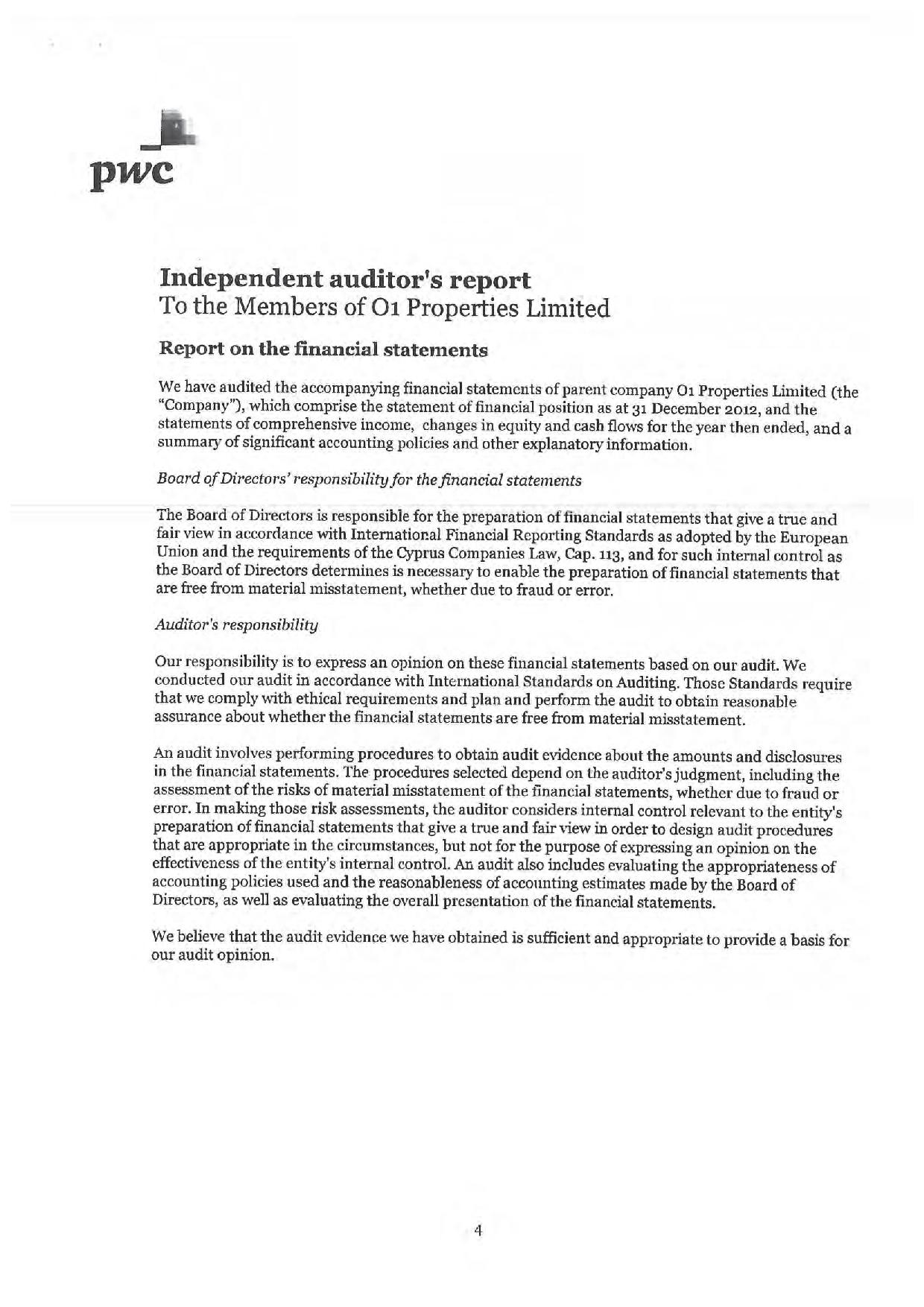 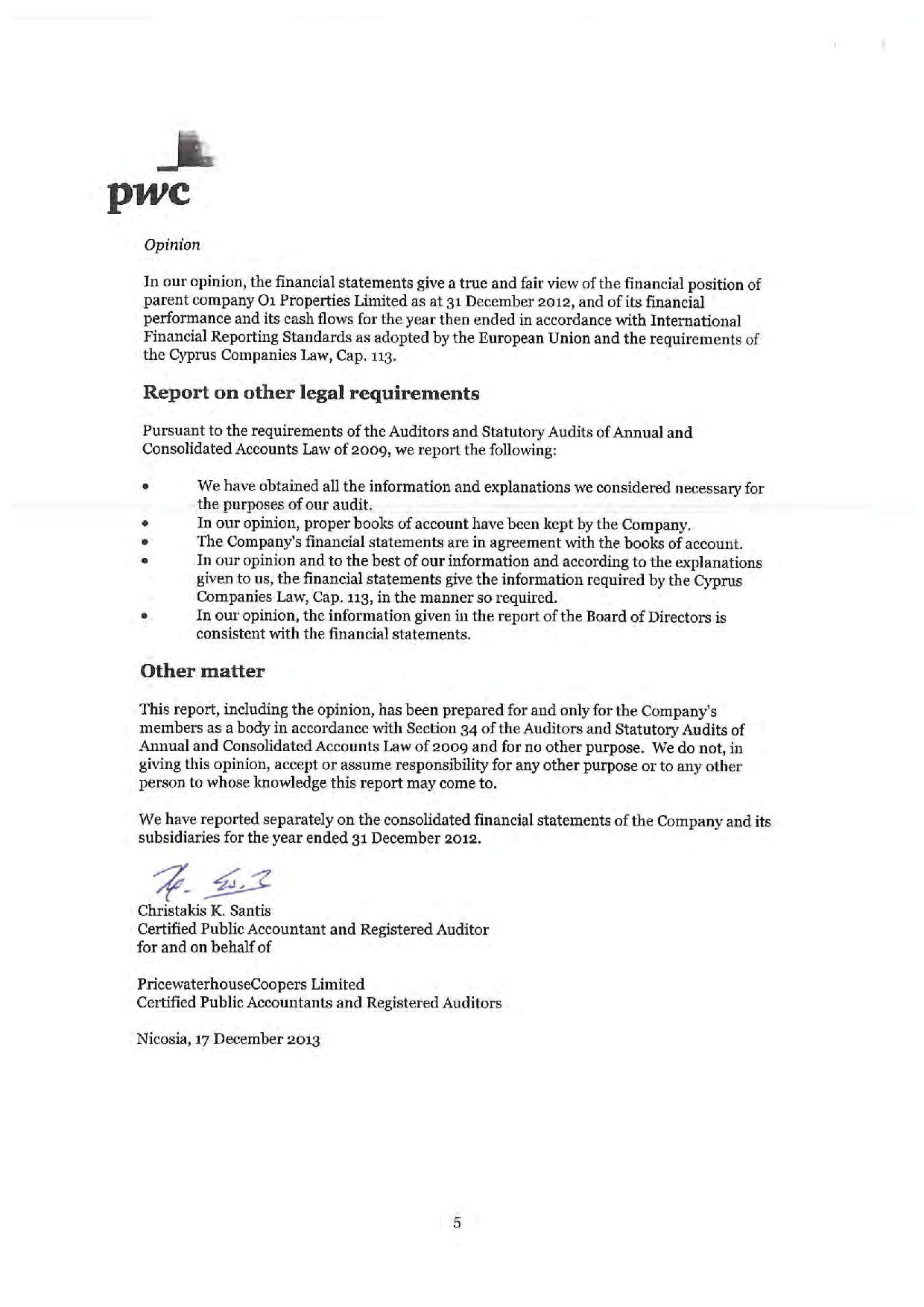 ОТЧЕТ О СОВОКУПНОМ ДОХОДЕ  За год, закончившийся 31 декабря 2012 г.ОТЧЕТ О ФИНАНСОВОМ ПОЛОЖЕНИИНа 31 декабря 2012 г.17 декабря 2013 года Совет директоров O1 Properties Limited утвердил данную финансовую отчетность к выпуску. ОТЧЕТ ОБ ИЗМЕНЕНИЯХ В КАПИТАЛЕ За год, закончившийся 31 декабря 2012 г.(1)	Компании, не распределяющие 70% своей прибыли после налогообложения (как установлено Законом о специальном сборе на оборону Республики) к концу двухлетнего периода после окончания рассматриваемого года, к которому относится такая прибыль, будут рассматриваться как распределившие эту сумму в форме дивидендов. Специальный сбор на оборону по ставке 15% подлежит выплате с суммы указанного выше условного дивиденда в случае, если акционеры для условного распределения дивидендов по состоянию на конец двухлетнего периода после окончания рассматриваемого года, к которому относится такая прибыль, являются налоговыми резидентами Кипра. Ставка специального сбора на оборону повысилась до 17% в отношении прибыли за 2009 год и до 20% в отношении прибыли за 2010 и 2011 годы. Сумма такого условного распределения дивидендов снижается на сумму дивидендов, фактически выплаченных из прибыли соответствующего года к концу двухлетнего периода после окончания рассматриваемого года, к которому относится такая прибыль. Данный специальный сбор на оборону Компании выплачивается за счет акционеров. ОТЧЕТ О ДВИЖЕНИИ ДЕНЕЖНЫХ СРЕДСТВ За год, закончившийся 31 декабря 2012 г.Неденежные операции:1. 29 декабря 2011 года Совет директоров предложил, а акционеры Компании единогласно утвердили решение об уменьшении счета эмиссионного дохода на 36 018 тысяч долларов США и взноса акционеров на 61 360 тысяч долларов США. Указанное уменьшение было осуществлено за счет передачи финансовых инструментов 29 декабря 2011 года. 2. В 2011 году цена покупки акций Discovery Russian Realty Paveletskaya Project Limited не была включена в отчет о движении денежных средств, так как акции были оплачены посредством передачи Компании векселей, выпущенных компанией Salastar Limited на сумму 108,000,000 долларов США.  Данные векселя были внесены компанией Salastar Investments Limited в эмиссионный доход Компании.3. В 2011 году часть цены покупки акций Wallasey Limited и Longmoor Limited не была включена в отчет о движении денежных средств, так как акции были оплачены посредством передачи Компании векселей, выпущенных компанией Salastar Limited на сумму 44,000,000 долларов США.  Данные векселя были внесены компанией Salastar Investments Limited в эмиссионный доход Компании.4. В 2011 году покупка Talisia Limited за 54,000,0000 долларов США и продажа Talisia Limited и Dawson International Inc не были включены в отчет о движении денежных средств, так как эти операции были урегулированы передачей векселей. Данные векселя были внесены компанией Salastar Investments Limited в эмиссионный доход Компании.5. В 2011 году сумма 61,359,526 долларов США, включенная во взнос акционеров, была урегулирована посредством передачи дебиторской задолженности по займам от Dawson International Inc. и ЗАО «Стройпласт».6. 26 апреля 2012 года в рамках реструктуризации группы акции Компании в Discovery Russian Realty Paveletskaya Limited, Effusive Holdings Limited, Flybase Investments Limited, Celera Corporation и Paremos Limited были переведены в Ratado Holdings Limited. Выплата за переведенные акции была произведена компанией Ratado Holdings Limited в виде выпуска дополнительных обыкновенных акций. Сумма к получению в размере 51,400,000 долларов США от Celera Corporation была также передана Ratado Holings Limited в качестве выплаты за эти акции.7. 17 октября 2012 года Компания приобрела 100% в Hines DPIII Realty Limited (Cyprus), Hines DPIII Development Limited (Cyprus) и Tropical Sunset Holdings Inc. (British Virgin Islands) у компании, контролируемой Основным владельцем, за общую сумму 167,900,000 долларов США. Выплата за переведенные акции была произведена в виде выпуска 167,900 погашемых привилегированных акций. 1. Регистрация и основная деятельность Страна регистрации O1 Properties Limited (далее – «Компания») была учреждена на Кипре 24 августа 2010 года как частная компания с ограниченной ответственностью в соответствии с Законом о компаниях Кипра, Раздел 113.   Зарегистрированный офис Компании находится по адресу: 18 Spyrou Kyprianou, Office/flat 301, 1075 Nicosia, Cyprus.Изменение названия 30 мая 2011 года название Компании было изменено с Tonebol Limited на O1 Properties Limited. 28 марта 2012 года Компания была преобразована из частной акционерной компании с ограниченной ответственностью в публичную компанию с ограниченной ответственностью под названием O1 Properties plc. 10 июля 2012 года Компания была преобразована из публичной компании с ограниченной ответственностью в частную акционерную компанию с ограниченной ответственностью под названием O1 Properties Limited.Основная деятельность Основной деятельностью Компании является владение инвестициями и финансирование инвестиций в финансовые активы, оцениваемые по справедливой стоимости, изменения которой отражаются в составе прибыли или убытка, и ассоциированные предприятия, которые работают на рынке недвижимости Российской Федерации.2. Учетная политика Основные принципы учетной политики, использованные при подготовке данной финансовой отчетности, представлены ниже. Данные принципы применялись последовательно в отношении всех периодов, представленных в настоящей отчетности, если не указано иное.Основа подготовки финансовой отчетности Компания подготовила настоящую отдельную финансовую отчетность материнской компании с целью соблюдения требований Закона Кипра о налоге на прибыль.Данная финансовая отчетность подготовлена в соответствии с Международными стандартами финансовой отчетности (МСФО), принятыми Европейским Союзом (ЕС), и в соответствии с Законом о компаниях Кипра, Раздел 113. Данная финансовая отчетность подготовлена на основе правил учета по первоначальной стоимости, с поправкой на переоценку земли и зданий, инвестиционной собственности, финансовых активов, имеющихся в наличии для продажи, и финансовых активов и финансовых обязательств, оцениваемых по справедливой стоимости, изменения которой отражаются в составе прибыли или убытка.Компания также подготовила консолидированную финансовую отчетность в соответствии с МСФО по Компании и ее дочерним предприятиям (далее - «Группа»).  Консолидированную финансовую отчетность можно получить по адресу: 18 Spyrou Kyprianou, Office/flat 301, 1075 Nicosia, Cyprus.Пользователи настоящей отдельной финансовой отчетности материнской компании должны читать ее вместе с консолидированной финансовой отчетностью Группы по состоянию на 31 декабря 2012 года и за год, закончившийся на эту дату, чтобы получить надлежащее понимание финансового положения, финансовых результатов и движения денежных средств Компании и Группы.Основа подготовки финансовой отчетности (продолжение)Подготовка финансовой отчетности по МСФО требует использования некоторых важных бухгалтерских оценок. Кроме того, руководству необходимо полагаться на свои профессиональные суждения при применении учетной политики Компании. Подготовка финансовой отчетности также требует использование допущений, которые влияют на отражаемые в отчетности суммы активов и обязательств на отчетную дату, а также на отражаемые в отчетности доходы и расходы в течение отчетного периода. Несмотря на то, что такие оценки основаны на имеющейся у руководства информации о текущих событиях и операциях, фактические результаты в конечном итоге могут отличаться от этих оценок. Области, требующие применения профессиональных суждений более высокого уровня или связанные с особой сложностью, а также области, в которых допущения и оценки оказывают существенное влияние на финансовую отчетность, указаны в Примечании 4. Переход на новые или пересмотренные стандарты и разъяснения  Перечисленные ниже новые МСФО и разъяснения стали обязательными для Компании с 1 января 2012 года:Раскрытия – Передача финансовых активов – Изменения к МСФО (IFRS) 7 (выпущены в октябре 2010 года и вступают в силу для годовых периодов, начинающихся 1 июля 2011 года или после этой даты). Данное изменение требует дополнительного раскрытия размера риска, возникающего при передаче финансовых активов. Изменение включает требование раскрытия по классам финансовых активов, переданных контрагенту, которые числятся на балансе компании, следующей информации: характер, стоимость, описание рисков и выгод, связанных с активом. Также необходимым является раскрытие, позволяющее пользователю понять размер связанного с активом финансового обязательства, а также взаимосвязь между финансовым активом и связанным с ним финансовым обязательством. В том случае если признание актива было прекращено, однако компания все еще подвержена определенным рискам и способна получить определенные выгоды, связанные с переданным активом, требуется дополнительное раскрытия для понимания пользователем размера такого риска. Данное изменение не оказало воздействие на финансовую отчетность.Прочие пересмотренные стандарты и интерпретации, обязательные для текущего периода. Изменения к МСФО 1 «Первое применение МСФО», относящиеся к высокой гиперинфляции и устраняющие ссылки на фиксированные даты для некоторых обязательных и добровольных исключений, не оказали воздействия на данную финансовую отчетность.Новые учетные положенияОпубликован ряд новых стандартов и разъяснений, которые являются обязательными для годовых периодов, начинающихся 1 января 2013 года или после этой даты, и которые Компания не приняла досрочно: Учетные положения, отмеченные знаком (*), еще не приняты Европейским союзом. МСФО (IFRS) 9 «Финансовые инструменты: Классификация и оценка»*.  МСФО 9, выпущенный в ноябре 2009 года, заменяет разделы МСФО (IAS) 39, относящиеся к классификации и оценке финансовых активов. Дополнительные изменения были внесены в МСФО (IFRS) 9 в октябре 2010 года в отношении классификации и оценки финансовых обязательств и в декабре 2011 года в отношении (i) изменения даты вступления в силу, которая установлена как годовые периоды, начинающиеся 1 января 2015 года или после этой даты, (ii) добавления требования о раскрытии информации о переходе на этот стандарт. Основные отличия стандарта следующие:2. Учетная политика (продолжение)Инвестиции в дочерние предприятия Дочерние предприятия представляют собой такие компании и другие организации (включая компании специального назначения), в которых Компании напрямую или косвенно принадлежит более половины голосующих акций, либо существует другая возможность контролировать их финансовую и операционную политику для получения экономических выгод. При оценке наличия контроля со стороны Компании в отношении другого юридического лица принимается во внимание наличие и влияние потенциальных прав голоса, которые в настоящее время могут быть представлены к исполнению или конвертации.(i)	Классификация:Компания классифицирует свои инвестиции в дочерние предприятия как финансовые активы, оцениваемые по справедливой стоимости, изменения которой отражаются в составе прибыли или убытка. Данные активы отражаются как долгосрочные, так как эти инвестиции удерживаются на долгосрочную перспективу, а не для торговли. Руководство определяет классификацию финансовых активов в момент их первоначального признания. Финансовые активы, классифицируемые как оцениваемые по справедливой стоимости, изменения которой отражаются в составе прибыли или убытка при первоначальном признании - это активы, управление которыми, а также оценка их эффективности осуществляются на основе справедливой стоимости в соответствии с документально закрепленной стратегией инвестирования Компании. Информация по справедливой стоимости этих финансовых активов представляется старшему руководящему персоналу Компании. Активы в данной категории классифицируются как краткосрочные, если они удерживаются для торговли или их предполагается реализовать в течение двенадцати месяцев с отчетной даты. (ii)	Признание и оценка:Стандартные сделки по покупке и продаже финансовых активов признаются на дату совершения операции, то есть на дату, когда Компания принимает на себя обязательство купить или продать инвестиции в дочернее предприятие. Финансовые активы, оцениваемые по справедливой стоимости, изменения которой отражаются в составе прибыли или убытка, первоначально признаются по справедливой стоимости, а затраты по сделке относятся в отчет о совокупном доходе. Компания прекращает признание финансовых активов, когда истек период действия прав на получение потоков денежных средств от финансовых активов или они были переданы, и Компания в основном передала все риски и выгоды, связанные с правом собственности на них.Финансовые активы, оцениваемые по справедливой стоимости, изменения которой отражаются в составе прибыли или убытка, впоследствии отражаются по справедливой стоимости.Доходы и расходы, связанные с изменением справедливой стоимости финансовых активов, оцениваемых по справедливой стоимости, изменения которой отражаются в составе прибыли или убытка, представлены в отчете о совокупном доходе в том периоде, в котором они возникают. Дивидендный доход по финансовым активам, оцениваемым по справедливой стоимости, изменения которой отражаются в составе прибыли или убытка, отражается в отчете о совокупном доходе в составе дохода по дивидендам в момент установления права Компании на получение выплат.Ассоциированные предприятия  Ассоциированными являются все предприятия, на которые Компания оказывает значительное влияние, но при этом не имеет контроля над ними; в таких предприятиях Компания обычно владеет от 20% до 50% голосующих акций. Инвестиции в ассоциированные предприятия отражаются по стоимости приобретения за вычетом резерва под постоянное уменьшение стоимости, который признается как расход в том периоде в котором было выявлено уменьшение стоимости.Компания составляет консолидированную финансовую отчетность. При подготовке данной отдельной финансовой отчетности Компания использовала преимущество освобождения в соответствии с МСФО (IAS) 28 «Инвестиции в ассоциированные предприятия»  от требования учитывать ассоциированное предприятие по методу долевого участия.2. Учетная политика (продолжение)2. Учетная политика (продолжение)Признание выручки Выручка, полученная Компанией, признается следующим образом:Процентные доходы Процентные доходы признаются пропорционально в течение времени финансирования с использованием метода эффективной ставки процента.Доход по дивидендам Дивиденды признаются, когда установлено право Компании на получение платежа.Финансовые доходы Финансовые доходы включают процентные доходы, которые признаются по методу начисления.Пересчет иностранной валюты Текущие и отложенные налоги Расход по налогу за год состоит из текущего и отложенного налога на прибыль. Налог на прибыль отражается в отчете о совокупном доходе, за исключением сумм, относящихся к статьям, отражаемым в прочем совокупном доходе или непосредственно в составе капитала. В этом случае налог также признается в прочем совокупном доходе или непосредственно в составе капитала соответственно.Налог на прибыль рассчитывается на основе налогового законодательства, действующего или по существу вступившего в силу на отчетную дату в стране, в которой Компания осуществляет свою деятельность и получает налогооблагаемую прибыль. Руководство периодически оценивает позиции в налоговых декларациях относительно ситуаций, в которых применимые положения налогового законодательства допускают возможность разных толкований. Если применимые положения налогового законодательства допускают возможность разных толкований, руководство формирует в необходимых случаях резерв на основе сумм, ожидаемых к уплате налоговым органам.Отложенный налог на прибыль определяется по временным разницам между налоговой базой активов и обязательств и их балансовой суммой в финансовой отчетности с использованием метода обязательств. Однако отложенный налог не признается в отношении временных разниц, возникающих при первоначальном признании актива или обязательства по операциям, не являющимся объединением бизнеса, если таковые на дату операции не оказывают влияния ни на бухгалтерскую, ни на налогооблагаемую прибыль или убыток. Отложенный налог на прибыль рассчитывается в соответствии с налоговыми ставками и положениями законодательства, действующими или по существу вступившими в силу на отчетную дату, применение которых ожидается при реализации соответствующего налогового отложенного актива или при погашении соответствующего отложенного налогового обязательства.Отложенные налоговые активы признаются тогда, когда существует вероятность получения налогооблагаемой прибыли, против которой могут быть использованы временные разницы.2. Учетная политика (продолжение)Текущие и отложенные налоги (продолжение)Зачет отложенных активов и обязательств по налогу на прибыль возможен, когда в законодательстве предусмотрено право зачета текущих налоговых активов и обязательств, и когда активы и обязательства по отложенному налогу на прибыль относятся к налогам, начисленным одним и тем же налоговым органом, при том, что существует намерение произвести расчеты путем взаимозачета.Дивиденды Выплата дивидендов акционерам Компании признается как обязательство в финансовой отчетности Компании в том году, в котором дивиденды надлежащим образом утверждаются, и уже не являются выплачиваемыми по усмотрению Компании. А именно: промежуточные дивиденды отражаются как обязательство в том периоде, в котором они утверждены Советом директоров, а окончательные дивиденды признаются в том периоде, в котором они утверждены акционерами Компании.Финансовые инструменты Финансовые активы и финансовые обязательства отражаются в отчете о финансовом положении, когда Компания вступает в договорные отношения, предметом которых являются указанные финансовые инструменты.Торговая дебиторская задолженностьПри первоначальном признании торговая дебиторская задолженность отражается по справедливой стоимости, впоследствии - по амортизированной стоимости с использованием метода эффективной ставки процента. При наличии объективного доказательства обесценения актива в прибыли или убытке признаются соответствующие резервы по расчетной возмещаемой стоимости. Отраженный резерв представляет собой разницу между балансовой стоимостью актива и приведенной стоимостью ожидаемых потоков денежных средств, рассчитанной путем дисконтирования по эффективной ставке процента, определенной при первоначальном признании.Займы выданныеЗаймы, выданные Компанией в виде денежных средств непосредственно заемщику, первоначально учитываются по справедливой стоимости плюс понесенные затраты по сделке. Эта сумма определяется как справедливая стоимость ресурсов, предоставленных для выдачи таких займов и оценивается на основе рыночной цены на дату выдачи займа. Предоставленные займы отражаются, начиная с момента выдачи денежных средств заемщикам. После первоначального признания займы и дебиторская задолженность учитываются по амортизированной стоимости, рассчитанной с использованием метода эффективной ставки процента.Резерв под обесценение займов формируется при наличии объективных данных, свидетельствующих о том, что Компания не сможет получить все суммы, причитающиеся к выплате в соответствии с первоначальными условиями соглашения. Сумма резерва представляет собой разницу между балансовой и возмещаемой стоимостью займа, являясь приведенной стоимостью ожидаемых денежных потоков, включая суммы, возмещаемые гарантиями и обеспечением, дисконтированные с использованием первоначальной эффективной процентной ставки по займам.Денежные средства и их эквивалентыДенежные средства и их эквиваленты включают средства на счетах в банках с первоначальным сроком погашения по договору не более трех месяцев. Денежные средства и их эквиваленты учитываются по амортизированной стоимости, рассчитанной с использованием метода эффективной ставки процента. 2. Учетная политика (продолжение)Финансовые инструменты (продолжение)Заемные средстваЗаемные средства первоначально признаются по сумме полученных средств за вычетом понесенных затрат по сделкам. Впоследствии заемные средства отражаются по амортизированной стоимости с использованием метода эффективной ставки процента. Разница между суммой полученных средств (за вычетом понесенных затрат) и стоимостью погашения отражается в отчете о совокупном доходе в течение периода заимствования с использованием метода эффективной ставки процента.Торговая кредиторская задолженностьТорговая и прочая кредиторская задолженность начисляется по факту исполнения контрагентом своих договорных обязательств и учитывается по амортизированной стоимости с использованием метода эффективной ставки процента.Производные финансовые инструментыПроизводные финансовые инструменты, включая валютообменные контракты и процентные свопы, отражаются по справедливой стоимости. Производные инструменты учитываются как активы, если справедливая стоимость данных инструментов является положительной, и как обязательства, если их справедливая стоимость является отрицательной. Изменения справедливой стоимости производных инструментов включаются в прибыль или убыток за год. Компания не применяет учет хеджирования.Некоторые производные инструменты, встроенные в другие финансовые инструменты, выделяются из основного договора, если их риски и экономические характеристики не находятся в тесной связи с рисками и экономическими характеристиками договора. Изменения справедливой стоимости производных инструментов незамедлительно отражаются в прибыли или убытке как финансовые доходы или финансовые расходы.Прекращение признания финансовых активов и обязательств Финансовые активыКомпания прекращает признание финансового актива (или, если применимо, части финансового актива или группы аналогичных финансовых активов) в следующих случаях: активы погашены или срок действия прав на потоки денежных средств, связанных с этими активами, истек;Компания передала практически все риски и вознаграждения, связанные с владением этими активами; илиКомпания не передала и не сохранила практически все риски и вознаграждения, связанные с владением этими активами, но утратила право контроля в отношении данных активов.Финансовые обязательстваКомпания прекращает признание финансового обязательства или части финансового обязательства в случае его исполнения, отмены или истечения срока действия.2. Учетная политика (продолжение)Обесценение активов Активы с неопределенным сроком службы не подлежат амортизации, и в их отношении ежегодно проводится тестирование на обесценение. Активы, подлежащие амортизации, тестируются на предмет обесценения, если какие-либо события или изменения свидетельствуют о том, что балансовая стоимость, возможно, не будет возмещена. Убыток от обесценения признается в отношении суммы, на которую балансовая стоимость актива превышает его возмещаемую стоимость. Возмещаемая стоимость определяется как наибольшая из справедливой стоимости актива за вычетом затрат на продажу и стоимости, получаемой в результате полезного использования. Для определения величины обесценения активы объединяются в группу на самом низком уровне, на котором Компания отдельно идентифицирует потоки денежных средств (единицы, генерирующие денежные потоки).Взаимозачет финансовых инструментов Финансовые активы и обязательства взаимозачитываются и в отчете о финансовом положении отражается чистая величина только в тех случаях, когда существует законодательно установленное право произвести взаимозачет отраженных сумм, а также намерение либо произвести взаимозачет, либо одновременно реализовать актив и урегулировать обязательство.  Как правило, это не относится к генеральным соглашениям о взаимозачете; соответствующие активы и обязательства представлены развернуто в отчете о финансовом положении.Операции с владельцами капитала/дочерними предприятиямиКомпания осуществляет операции с акционерами и дочерними предприятиями. На основе характера сделки в соответствии с учетной политикой Компания признает (а) прибыль или убытки у собственников Компании и других предприятий, находящихся под контролем конечного акционера, напрямую через капитал, и учитывает эти сделки как получение дополнительного взноса в капитал или выплату дивидендов; и (b) любые убытки дочерних предприятий как стоимость инвестиций в дочерние предприятии. Аналогичные операции со сторонами, не владеющими акциями, или дочерними предприятиями признаются через прибыль или убыток в соответствии с МСФО (IAS) 39 «Финансовые инструменты: признание и оценка».Компания учитывает все операции с собственниками/дочерними предприятиями по выбытию дочерних предприятий по цене сделки.Акционерный капитал Обыкновенные акции классифицируются как капитал. Разница между справедливой стоимостью возмещения, полученного Компанией, и номинальной стоимостью выпускаемого акционерного капитала относится на счет эмиссионного дохода.Привилегированные акции отражаются как капитал, только если соблюдены оба условия (а) и (б): (а) акции не включают договорные обязательства (i) выплатить денежные средства или прочие финансовые активы другому предприятию или (ii) обменяться финансовыми активами или финансовыми обязательствами с другим предприятием на условиях, потенциально неблагоприятных для эмитента, и (b) акции будут или могут быть погашены собственными долевыми инструментами эмитента, и акции являются (i) непроизводными инструментами без договорных обязательств для эмитента предоставить переменное количество собственных долевых инструментов или (ii) производными инструментами, расчет по которым производится только посредством обмена эмитентом фиксированной суммы денежных средств или другого финансового актива на фиксированное количество собственных долевых инструментов.2. Учетная политика (продолжение)План выплат, основанных на акциях Как изложено в Примечании 29, ряд директоров Компании имеет право участия в плане выплат, основанных на акциях. Ввиду того, что в рамках данного плана Компания имеет обязательство осуществить выплаты денежными средствами, этот план учитывается как операция по выплатам денежными средствами, основанным на акциях. Расчет обязательств и расходов, относящихся к данному плану, основан на 1) периоде вступления в права на получение платежей, 2) расчетной справедливой стоимости опционов, 3) количестве опционов, которые удовлетворяют условиям вступления в права и 4) расчетном сроке исполнения опционов. Обязательство, относящееся к плану, оценивается на каждую отчетную дату по справедливой стоимости через прибыль или убыток по мере передачи прав по опционам.Сравнительные данные Там, где это необходимо, сравнительные данные были скорректированы для приведения в соответствие с изменениями в представлении текущего года.2.1. Изменения в учетной политике: МСФО (IAS) 27 «Консолидированная и отдельная финансовая отчетность»:В течение года руководство Компании пересмотрело политику Компании в отношении инвестиций в дочерние предприятия. С 1 января 2012 года Компания учитывает инвестиции в дочерние предприятия по справедливой стоимости как финансовые активы, оцениваемые по справедливой стоимости, изменения которой отражаются в составе прибыли или убытка, в соответствии с МСФО (IAS) 39 «Финансовые инструменты: признание и оценка». Учитывая, что Компания управляет инвестициями в дочерние предприятия и оценивает результаты их деятельности на основе справедливой стоимости, что соответствует задокументированной стратегии инвестирования, Компания перешла с модели учета по фактическим затратам на модель справедливой стоимости. Руководство считает, что новая политика обеспечит надежную и более релевантную информацию, так как она более достоверно представляет основные инвестиции в дочерние предприятия. В соответствии с МСФО (IAS) 8 «Учетная политика, изменения в бухгалтерских оценках и ошибки» новая учетная политика была принята ретроспективно и сравнительная отчетность за 2011 год была пересчитана соответственно. Воздействие данного изменения учетной политики на отчет о финансовом положении на 1 января 2011 года представлено ниже:2. Учетная политика (продолжение)Воздействие данного изменения учетной политики на отчет о совокупном доходе на 1 января 2011 года представлено ниже:Воздействие данного изменения учетной политики на  отчет о финансовом положении на 31 декабря 2011 года представлено ниже:Воздействие данного изменения учетной политики на  отчет о финансовом положении на 31 декабря 2011 года представлено ниже:Воздействие данного изменения учетной политики на отчет о совокупном доходе на 31 декабря 2011 года представлено ниже:Данная корректировка имела воздействие на информацию в Примечании 16.3. Управление финансовыми рисками Факторы финансового рискаКомпания подвержена риску изменения процентной ставки, кредитному риску, риску ликвидности, валютному риску и риску капитала, связанному с финансовыми инструментами. Политика по управлению данными рисками, применяемая Компанией, описана ниже.3.1 Риск процентной ставки Компания принимает на себя риск, связанный с влиянием колебаний рыночных процентных ставок на ее финансовое положение и потоки денежных средств. Такие колебания могут повышать уровень процентной маржи, однако в случае неожиданного изменения процентных ставок процентная маржа может снижаться или приводить к возникновению убытков.В таблице ниже отражены общие суммы финансовых активов и обязательств Компании по балансовой стоимости в разбивке по датам пересмотра процентных ставок в соответствии с договорами или сроками погашения, в зависимости от того, какая из указанных дат является более ранней.Для минимизации риска изменения процентной ставки руководство Группы предпринимает действия, направленные на следующее:поддержание средней процентной ставки ниже ожидаемого уровня верхней предельной ставки, если проект будет осуществляться с высокой долей заемных средств;поддержание оптимального соотношения плавающей и фиксированной процентной ставки финансирования для всех финансовых обязательств;использование свопов с изменением плавающей ставки на фиксированную ставку. - Экономический эффект свопа процентной ставки заключается в конвертации заемных средств с плавающей процентной ставкой в заемные средства с фиксированной процентной ставкой (Примечания 15 и 24).Риск изменения процентной ставки Компании связан, в основном, с заемным средствами. Данный риск возникает главным образом в результате (1) предоставления займов с плавающей процентной ставкой и (2) необходимости рефинансирования займов, по которым истекает период до погашения. На 31 декабря 2012 года если процентные ставки по займам Компании были бы на 200 базисных пунктов выше (ниже), при том, что все другие переменные характеристики остались бы неизменными, прибыль до уплаты налога на прибыль составила бы на 6 403 тысячи долларов США меньше (больше) (2011 г.: на 4 359 тысяч долларов США) меньше (больше).3.2 Кредитный риск Кредитный риск связан с невыполнением контрагентами своих обязательств, что может привести к уменьшению суммы будущих денежных потоков, генерируемых финансовыми активами, имеющимися в наличии на отчетную дату. Остатки денежных средств размещены в финансовых учреждениях, имеющих высокий кредитный рейтинг, и Компания имеет политику для ограничения кредитного риска финансовых учреждений. Информация о риске, связанном с Банком Кипра, представлена в Примечании 30.3. Управление финансовыми рисками (продолжение)3.3 Риск ликвидности Риск ликвидности представляет собой риск несовпадения сроков требования по активам и обязательствам. Несовпадение данных позиций потенциально повышает прибыльность деятельности, а вместе с этим одновременно повышается риск получения убытков. Компания применяет специальные процедуры, предназначенные для минимизации убытков, в том числе путем обеспечения адекватного уровня денежных потоков и прочих высоколиквидных краткосрочных активов.В таблице ниже представлен анализ финансовых обязательств по срокам погашения, включая расчетные процентные платежи:3.4 Валютный риск Валютный риск представляет собой риск изменения стоимости финансовых инструментов в связи с изменением обменных курсов валют. Валютный риск возникает в том случае, когда срочные коммерческие сделки и отражаемые активы и обязательства деноминированы в валюте, отличной от валюты представления финансовой отчетности Компании. Компания подвержена валютному риску, связанному с различными иностранными валютами, в основном евро и рублями. Руководство Компании контролирует изменения валютных курсов на непрерывной основе и предпринимает соответствующие действия для минимизации риска.3. Управление финансовыми рисками (продолжение)В таблице ниже представлен общий анализ валютного риска Компании:Анализ чувствительностиПо состоянию на 31 декабря 2012 г. укрепление доллара США на 10% относительно следующих валют привело бы к увеличению (уменьшению) капитала и прибыли или убытка на суммы, указанные ниже. Этот анализ основан на допущении о том, что все прочие переменные характеристики, в частности, процентные ставки, остаются неизменными. При снижении курса доллара США относительно соответствующей валюты на 10% будет наблюдаться аналогичный, но противоположный по знаку эффект на прибыль и капитал.3.5 Управление риском капитала Задачей Компании в области управления капиталом является обеспечение способности Компании продолжать непрерывную деятельность в целях сохранения доходности капитала для акционеров и поддержания оптимальной структуры капитала для снижения его стоимости.Для поддержания и регулирования структуры капитала Компания может варьировать сумму дивидендов, выплачиваемых акционерам, возвращать капитал акционерам или выпускать новые акции.Компания осуществляет контроль за капиталом исходя из соотношения собственных и заемных средств. Этот показатель рассчитывается путем деления чистой суммы задолженности на всю сумму капитала. Чистая сумма задолженности рассчитывается как сумма заемных средств, отраженная в консолидированном отчете о финансовом положении, минус средства в банке. Общая сумма капитала рассчитывается как сумма капитала, отражаемая в отчете о финансовом положении, плюс чистая задолженность. Информация о расчете соотношения собственных и заемных средств Компании представлена в таблице ниже: Оценка по справедливой стоимости Справедливая стоимость финансовых активов Компании приблизительно соответствовала их балансовой стоимости на отчетную дату. 4. Важные расчетные оценки и профессиональные суждения Расчетные оценки и суждения постоянно анализируются на основе прошлого опыта и других факторов, включая ожидания в отношении будущих событий, которые, по мнению руководства, являются обоснованными в свете текущих обстоятельств.Компания использует оценки и допущения в отношении будущей деятельности. Полученные расчетные оценки, по определению, редко совпадают с фактическими результатами. Ниже описаны оценки и допущения, которые с большой вероятностью могут привести к существенным корректировкам балансовой стоимости активов и обязательств в течение следующего финансового года.Резерв по безнадежной и сомнительной задолженности Компания проводит анализ своей торговой и прочей дебиторской задолженности на предмет наличия доказательств ее возмещения. Такие доказательства включают документ покупателя об оплате и общее финансовое положение покупателя. При наличии признаков невозмещения проводится оценка возмещаемой стоимости и создается соответствующий резерв по безнадежной и сомнительной задолженности. Сумма резерва начисляется через отчет о совокупном доходе. Оценка кредитного риска осуществляется на постоянной основе, и допущения, используемые для оценки резерва, проходят регулярные проверки и корректируются соответственно.Налог на прибыль Существенное суждение необходимо применять при создании резерва по налогу на прибыль. В ходе обычной деятельности существует операции и расчеты, для которых сложно определить итоговую сумму налогов. Компания признает обязательства в отношении фактов, которые могут быть выявлены в ходе налоговых проверок, основываясь на оценках необходимости уплаты дополнительных налогов. Если окончательное фактическое решение вопроса отличается от изначально ожидаемого, разница будет проведена через расходы по налогу на прибыль и отложенное налогообложение в том периоде, когда принято такое решение.Уменьшение капитала Как указано в Примечании 22, Компания приняла решение об уменьшении капитала на 97 376 тысяч долларов США. Уменьшение эмиссионного дохода на 36 017 тысяч долларов США должно было быть подтверждено Окружным судом и зарегистрировано в Реестре юридических лиц. По мнению Совета директоров Компании, учитывая сложившиеся обстоятельства, финансовое положение Компании и состав внешних кредиторов Компании, подтверждение регулирующих органов не вызывало сомнений, и Совет директоров осуществил передачу договорного права на получение финансового актива акционерам Компании 29 декабря 2011 г. Таким образом, при осуществлении платежа/передаче рисков и вознаграждений, связанных с правом собственности на данный финансовый инструмент, данные расходы были признаны в составе капитала. Следовательно, такое уменьшение капитала было отражено в полном объеме по состоянию на 29 декабря 2011 г. Фактическое уменьшение номинального эмиссионного дохода было признано в 2012 г. при получении подтверждения от Регистратора.Оценка инвестиций, не имеющих листинга на фондовой бирже- Компания использует различные методы для оценки инвестиций, не имеющих листинга на фондовой бирже. Эти методы основаны на допущениях Совета директоров, основанных на рыночной информации на отчетную дату.Функциональная валюта Функциональная валюта Компании была определена исходя из экономических условий, лежащих в основе ее хозяйственной деятельности, которая представляет собой финансовую деятельность и покупку и продажу инвестиций или владение инвестициями. Для определения того, что является конкретными экономическими условиями деятельности, требуются профессиональные суждения. Данное суждение Компании основывается на оценке, помимо прочих факторов, места ведения деятельности, источников выручки и расходов и рисков, связанных с этой деятельностью.Функциональной валютой Компании является доллар США, поскольку Компания привлекала капитал в долларах США и большая часть инвестиций была приобретена за доллары США.5. Процентные доходы 6. Чистый доход от выбытия инвестиций в дочерние предприятия 3 сентября 2012 года Компания продала 100% акций в капитале ЗАО «Большевик» ЗАО «Финкомавто». Полученный убыток составил 3 045 тысяч долларов США.3 сентября 2012 года Компания продала 100% акций в капитале Collins Crest Limited компании Glorem Trading Limited. Полученная прибыль составила 6 294 тысячи долларов США.В течение года акции компаний Horus Capital и Brightlink Investments Limited были проданы и в результате был признан чистый убыток в размере 40 тысяч долларов США.7. Прибыль от инвестиционной деятельности (1) В 2011 году сумма 24 миллиона долларов США включает доход, полученный от уменьшения капитала, проведенного дочерним предприятием Компании (Effusive Holding Limited).8. Расходы по элементам затрат  Указанные выше операционные расходы включают вознаграждение в размере 2 357 долларов США (2011 г.: 7 475 долларов США) за услуги по налоговому консультированию и 1 013 803 долларов США (2011 г.: ноль) за прочие аудиторские услуги, начисленное фирмой, выполняющей обязательный аудит Компании.9. Расходы на содержание персонала 10. Финансовые расходы 11. Налогообложение 11.1 Налоги, признанные в составе прибыли или убытка Налог на прибыль Компании до налогообложения отличается от теоретической суммы, которая была бы получена в случае применения действующих процентных ставок:Прибыль Компании облагается налогом по ставке 10%. С 1 января 2013 года ставка налога на прибыль была увеличена до 12,5%.

Компания не имеет обязательств по кипрскому налогу на прибыль в связи с использованием для целей налогообложения убытков, перенесенных из прошлых периодов.

11. Налогообложение (продолжение)В соответствии с действующим налоговым законодательством налоговые убытки могут переноситься на будущий период и засчитываться против налогооблагаемого дохода следующих пяти лет.С 1 января 2009 года в некоторых случаях процентный доход может быть освобожден от налога на прибыль и облагается только специальным сбором на нужды обороны по ставке 10%; с 31 августа 2011 года ставка увеличена до 15%, а с января 2013 года - увеличена до 30%.В некоторых случаях дивиденды, полученные за рубежом, могут облагаться специальным взносом на нужды обороны по ставке 15%; с 31 августа 2011 года ставка увеличена до 17%; на период с 1 января 2012 года по 31 декабря 2013 года - ставка увеличена до 20%.  В ряде случаев дивиденды, полученные с 1 января 2012 г. и после этой даты от прочих компаний - налоговых резидентов Кипра, также могут облагаться специальным сбором на нужды обороны.  Прибыль от выбытия отвечающих определенным условиям прав собственности (включая акции, облигации, долговые обязательства, права на них и т.п.) освобождены от кипрского налога на прибыль.12. Дивиденды 27 декабря 2012 года Совет директоров утвердил выплату дивидендов в размере 3,950,000 долларов США (2011 г.: ноль) держателям привилегированных акций.Дивиденды облагаются специальным сбором на нужды обороны по ставке 15% в случае акционеров-физических лиц, являющихся резидентами Кипра. 13. Кредитное качество финансовых активов Кредитное качество финансовых активов, которые не являются ни просроченными, ни обесцененными, с точки зрения возможности получения задолженности от контрагентов может быть оценено с использованием внешних кредитных рейтингов (если применимо) или показателей дефолта контрагентов за прошлые периоды:Группа 1 - новые клиенты (менее 6 месяцев). Группа 2 - существующие клиенты (более 6 месяцев), не имеющие дефолтов в прошлом. Группа 4 - компании группы, компании под общим контролем и ассоциированные компании, не имеющие дефолтов в прошлом. Условия по финансовым активам, которые являются беспроблемными, не пересматривались.14. Представление классов финансовых инструментов по категориям оценкиНа 31 декабря 2012 года и 31 декабря 2011 года все финансовые активы Компании, за исключением производных финансовых инструментов, были включены в категорию займы и дебиторская задолженность. Все финансовые обязательства Компании, за исключением производных финансовых инструментов, отражаются по амортизированной стоимости.На 31 декабря 2012 года и 2011 года все производные инструменты оценивались с помощью методов оценки, использующих данные наблюдаемых рынков, т.е. Уровень 2. 15. Справедливая стоимость финансовых инструментов Справедливая стоимость представляет собой сумму, на которую можно обменять финансовый инструмент в ходе текущей операции между заинтересованными сторонами, за исключением случаев вынужденной продажи или ликвидации. Наилучшим подтверждением справедливой стоимости является котируемая на рынке цена финансового инструмента.Расчетная справедливая стоимость финансовых инструментов определялась Группой исходя из имеющейся рыночной информации (если она существовала и считалась надежным показателем) и надлежащих методов оценки. Однако для интерпретации рыночной информации в целях определения оценочной справедливой стоимости необходимо применять профессиональные суждения. Экономика Российской Федерации продолжает проявлять некоторые характерные особенности, присущие развивающимся странам, а экономические условия продолжают ограничивать объемы активности на финансовых рынках. Рыночные котировки могут быть устаревшими или отражать стоимость продажи по низким ценам и ввиду этого не отражать справедливую стоимость финансовых инструментов. При определении справедливой стоимости финансовых инструментов руководство использует всю имеющуюся рыночную информацию.Денежные средства и их эквиваленты. Денежные средства и их эквиваленты отражаются по номинальной стоимости. (Примечание 21)Финансовые активы и обязательства, отражаемые по амортизированной стоимости. Финансовые обязательства отражены по амортизированной стоимости, которая приблизительно равна их текущей справедливой стоимости.16. Финансовые активы, оцениваемые по справедливой стоимости, изменения которой отражаются в составе прибыли или убытка 16. Справедливая стоимость финансовых инструментов (продолжение)Информация о справедливой стоимости дочерних предприятий представлена в таблице ниже: Доли в акционерном капитале с пометкой (*) предоставлены в качестве обеспечения по займам и кредитам Компании (Примечание 24) на соответствующие даты.Доли в акционерном капитале с пометкой (**) предоставлены в качестве обеспечения по займам и кредитам других компаний группы на соответствующие даты.(1) В рамках реструктуризации группы акции Компании в Discovery Russian Realty Paveletskaya Limited (сумма возмещения - 113 485 500 долларов США), Effusive Holdings Limited (125 362 000 долларов США), Flybase Investments Limited (1 320 долларов США), Celera Corporation и Paremos Limited были переведены в Ratado Holdings Limited. Выплата за переведенные акции была произведена компанией Ratado Holdings Limited в виде выпуска 4 000 дополнительных обыкновенных акций. Сумма к получению в размере 51,400,000 долларов США от Celera Corporation была также передана Ratado Holings Limited в качестве выплаты за эти акции.(2) 17 октября 2012 года Компания приобрела 100% в Hines DPIII Realty Limited (Cyprus), Hines DPIII Development Limited (Cyprus) и Tropical Sunset Holdings Inc. (British Virgin Islands) у компании, контролируемой Основным владельцем, за общую сумму 167 900 000 долларов США. Выплата за переведенные акции была произведена в виде выпуска 16 790 привилегированных акций. (3) В рамках реструктуризации группы все основные активы Longmoor Limited были переведены в Sharezone Capital Limited. В 2011 году после передачи активов компания Longmoor была продана связанной стороне за 1 доллар США.2 февраля 2012 года Компания приобрела 100% акционерного капитала ОАО «Большевик» за 76 045 тысяч долларов США. Инвестиция в ОАО «Большевик» была продана 3 сентября 2012 года за 73 000 тысяч долларов США.17. Инвестиции в ассоциированную компанию Информация об инвестициях представлена в таблице ниже: Акции Taavo Enterprises Limited переданы в залог в качестве обеспечения по займам Компании.18. Производные финансовые инструменты Процентные свопыНа 31 декабря 2012 года Компания имела договоры на процентные свопы в общей сумме 410 000 000 долларов США (2011 г.: ноль), по которым Компания осуществляла выплаты по фиксированной ставке в обмен на плавающую ставку. На 31 декабря 2012 года отрицательная справедливая стоимость данных договоров составляла 4 132 419 долларов США (2011 г.: ноль). Дополнительная информация о договоре представлена ниже. 19. -Дебиторская задолженность по долгосрочным займам Займы подлежат погашению согласно следующему графику: -Справедливая стоимость долгосрочной дебиторской задолженности приблизительно равна ее балансовой стоимости, как указано выше.20. Дебиторская задолженность Справедливая стоимость торговой и прочей дебиторской задолженности со сроком погашения до 1 года приблизительно равна ее балансовой стоимости, как указано выше.21. Денежные средства и их эквиваленты  Для целей отчета о движении денежных средств денежные средства и их эквиваленты представлены следующим образом:-Неденежные операции Информация об основных неденежных операциях представлена в отчете о движении денежных средств. Компания проводит периодическую оценку кредитного рейтинга финансовых учреждениях, в которых размещены ее депозиты.22. Акционерный капитал и эмиссионный доход 29 декабря 2011 года Совет директоров предложил, а акционеры Компании единогласно утвердили решение об уменьшении счета эмиссионного дохода на 36 018 тысяч долларов США и взноса акционеров на 61 360 тысяч долларов США. Указанное уменьшение было осуществлено за счет передачи финансовых инструментов 29 декабря 2011 года. Уменьшение эмиссионного дохода должно было быть подтверждено Окружным судом Никосии. 21 марта 2012 года Окружной суд Никосии подтвердил решение об уменьшении эмиссионного дохода, и Секретарь Компании передал его в Реестр компаний 28 марта 2012 года. 29 декабря 2011 года был осуществлен зачет 67 376 тысяч долларов США, подлежащих выплате акционерам в связи с указанным выше уменьшением капитала, против займа, предоставленного компании O1 Group Limited. Остаток в сумме 30 000 тысяч долларов США был уплачен в течение 2012 года.22. Акционерный капитал и эмиссионный доход (продолжение)2 марта 2012 года Компания приняла решение о том, что ее объявленный и выпущенный акционерный капитал в размере 13 тысяч евро, разделенный на 13 000 акций стоимостью 1 евро за акцию, будет подразделен на 1 300 000 акций стоимостью 0,01 евро за акцию. В тот же день Компания приняла решение о том, что объявленный акционерный капитал может быть увеличен с 13 тысяч евро, разделенных на 1 300 000 акций стоимостью 0,01 евро за акцию, до 2 000 тысяч евро, разделенных на 200 000 000 акций стоимостью 0,01 евро за акцию.2 марта 2012 года Компания выпустила 48 700 000 обыкновенных акций стоимостью 0,01 евро за акцию по номинальной стоимости и 193 544 обыкновенных акции стоимостью 0,01 евро за акцию с премией 10,4149 евро на акцию. Общая сумма возмещения составила 2 505 000 евро (3 300 тысяч долларов США).5 декабря 2012 года Компания приняла решение о том, что объявленный акционерный капитал может быть увеличен с 2 000 000 евро, разделенных на 200 000 000 обыкновенных акций номинальной стоимостью 0,01 евро за акцию, до 2 000 000 евро и 173 долларов США, разделенных на 200 000 000 обыкновенных акций номинальной стоимостью 0,01 евро, и 17 300 погашаемых привилегированных акций номинальной стоимостью 0,01 доллара США за счет создания 17 300 новых погашаемых привилегированных акций номинальной стоимостью 0,01 доллара США за акцию.6 декабря 2012 года Компания выпустила 16 790 погашаемых привилегированных акций стоимостью 0,01 доллара США за акцию с премией 9 999,99 доллара США на акцию.Погашаемые привилегированные акции (1) конвертируются по усмотрению владельца в обыкновенные акции в соответствии с установленным коэффициентом конвертации через 36 месяцев после выпуска, (2) погашаются Компанией по ее исключительному усмотрению в любое время на сумму, равную их номинальной стоимости плюс премии или иному выпущенному капиталу, плюс накопленные, невыплаченные и причитающиеся к выплате дивиденды, (3) не имеют прав голоса, (4) имеют возможность получения квартальных дивидендов по ставке 2,5% по исключительному усмотрению и решению Совета директоров Компании и (5) если дивиденды на подлежащие погашению привилегированные акции не выплачены, то (а) невыплаченные дивиденды аккумулируются для будущих платежей, (б) владельцы погашаемых привилегированных акций получают права голоса до тех пор, пока накопленные дивиденды на погашаемые привилегированные акции не будут выплачены в полном объеме и (в) дивиденды на обыкновенные акции не будут выплачиваться до тех пор, пока в полном объеме не будут выплачены накопленные дивиденды на погашаемые привилегированные акции.27 декабря 2012 года Совет директоров утвердил выплату дивидендов в размере 3 950 000 долларов США держателям погашаемых привилегированных акций (Примечание 12).23. Взнос акционеров 24. Заемные средства Сроки погашения долгосрочных кредитов и займов: 30 декабря 2011 года был подписан кредитный договор с VTB Capital Plc на сумму 263 000 000 долларов США с процентной ставкой в размере трехмесячного ЛИБОР + 6,25% + капитализированная процентная ставка 4,35%. Данный кредит подлежит погашению 30 декабря 2014 года. 20 июля 2012 года компания подписала дополнительное соглашение с VTB Capital Plc об уменьшении суммы кредита до 223 000 000 долларов США и изменении процентной ставки до трехмесячного ЛИБОР + 6,25% + капитализированная процентная ставка 5,6%.14 августа 2012 года был подписан кредитный договор с ЗАО «Кредит Европа Банк» на сумму 10 000 000 долларов США с процентной ставкой 9,5%. Данный кредит подлежит погашению 15 марта 2013 года.8 ноября 2012 года был подписан договор займа с компанией Railways Development Limited на сумму 15 000 000 долларов США с процентной ставкой 12%. Данный кредит подлежит погашению 8 ноября 2013 года.Компания обязана выполнять ряд финансовых условий, связанных с кредитами и займами, в том числе соответствовать установленным значениям следующих ключевых коэффициентов и индексов:По состоянию на 31 декабря 2012 года и 31 декабря 2011 года Компанией были соблюдены финансовые условия, предусмотренные кредитными договорами.25. Торговая и прочая кредиторская задолженность Справедливая стоимость торговой и прочей кредиторской задолженности со сроком погашения до 1 года приблизительно равна ее балансовой стоимости (см. выше).26. Текущие налоговые обязательства  27. Операции со связанными сторонами На 31 декабря 2012 года материнской компанией Компании являлась O1 Group Limited (ранее - Salastar Investments Ltd, Cyprus), которой принадлежало 54,614% (2011 г.: 95,246%) обыкновенных акций Компании. На 31 декабря 2012 года компания Coniston Management Limited (Британские Виргинские острова) владела 45,0% (2011 г.: 4,754%) обыкновенных акций Компании. Основным владельцем Группы являлся г-н Борис Минц, гражданин Российской Федерации (далее - «Основной владелец»). Информация об изменениях структуры собственности после 31 декабря 2012 года представлена в Примечании 31. Для целей составления данной финансовой отчетности стороны считаются связанными, если одна из них имеет возможность контролировать другую, находится под общим контролем или может оказывать существенное влияние при принятии другой стороной финансовых и операционных решений, как изложено в МСФО (IAS) 24 «Раскрытие информации о связанных сторонах». При рассмотрении каждого случая отношений, которые могут являться отношениями со связанными сторонами, необходимо принимать во внимание содержание (сущность) таких отношений, а не только их юридическую форму.В 2012 и 2011 гг. в ходе обычной деятельности были осуществлены операции со связанными сторонами. Некоторые из этих операций, особенно в тех случаях, когда отсутствует активный рынок, были совершены на условиях, согласованных между сторонами.Со связанными сторонами осуществлялись следующие операции:27.1 Вознаграждение директоров (Примечание 8) Информация о вознаграждении директорам, являющимся старшим руководящим персоналом, представлена ниже:27.2 Процентный доход (Примечание 5) 27.3 Процентные расходы 27.4 Дебиторская задолженность дочерних предприятий (Примечание 20) Дебиторская задолженность дочерних предприятий является беспроцентной и подлежит погашению по требованию.27.5 Займы связанным сторонам (Примечание 19) Заем Flybase Investments Ltd был предоставлен по ставке 8% и был погашен 15 февраля 2011 года. Задолженность по договору уступки с Fundin Investments Ltd была передана по ставке 8% и подлежит погашению 31 июня 2015 года.Задолженность по договору новации с Dawson International Inc. была передана Thaletta S.A. по договору уступки 31 декабря 2010 года. В первоначальном договоре займа от 10 декабря 2010 года была предусмотрена процентная ставка 9% и дата погашения 31 декабря 2013 года.Задолженность по договору новации с ЗАО «Стройпромпласт» была передана Thaletta S.A. по договору уступки 31 декабря 2010 года и включает основную сумму 1 157 005 699 рублей и начисленные проценты в сумме 253 418 582,94 рубля. Переданные по договору уступки займы подлежат погашению 31 декабря 2015 года.Заем Sandix Group B.V. был предоставлен по ставке 6% и подлежит погашению 11 июля 2014 года.Заем Xeroma Management Ltd был предоставлен по ставке 5% и подлежит погашению 31 декабря 2014 года.Заем Paremos Ltd был предоставлен по ставке 13% и подлежит погашению 30 июня 2015 года.Заем Thaletta s.a. был предоставлен по ставке 6% и подлежит погашению 29 июня 2014 года.Заем ООО Фирма «Морава» был предоставлен по ставке 13,10% и подлежит погашению 20 мая 2014 года.Заем O1 Group Ltd был предоставлен по ставке 8% и подлежит погашению 24 мая 2016 года.Заем Eagleman Ltd был предоставлен по ставке 5,65% и подлежит погашению 16 марта 2015 года.Займы Ratado Holdings Ltd были предоставлены по ставке от 7,1% до 7,5% и подлежат погашению 31 июля 2014 года и 1 июля 2017 года соответственно.27.6 Кредиторская задолженность перед дочерними предприятиями (Примечание 25)27.7. Займы, полученные от связанных сторон (Примечание 24) Заем от ассоциированной компании ЗАО «Хорус Капитал» был предоставлен по ставке 8% и подлежит погашению 17 февраля 2016 года.Заем от ассоциированной компании Effusive Holding Ltd был предоставлен по ставке 5% и подлежит погашению 6 мая 2014 года.Заем от ассоциированной компании Sharezone Capital Ltd был предоставлен по ставке 5% и подлежит погашению 30 июня 2017 года.Заем от ассоциированной компании O1 Trust Services Ltd был предоставлен по ставке 12% и подлежит погашению 15 января 2012 года.Займы от ассоциированных компаний Krugozor Business Center (Cyprus) Ltd, Le Fortaco Ltd, Business Center Stanislavsky (Cyprus) Ltd и Avion Corporate Business Center (Cyprus) Ltd и Calyasca Ltd были предоставлены по ставке 10% и подлежат погашению 16 декабря 2016 года.Заем от ассоциированной компании Valnaz Investments Ltd был предоставлен по ставке 8,6% и подлежит погашению 1 ноября 2017 года.27.8 Текущие счета акционеров - дебетовые остатки (Примечание 20) Текущие счета акционеров являются беспроцентными и не имеют конкретной даты погашения.27.9 Текущие счета акционеров - кредитовые остатки (Примечание 25) Текущие счета акционеров являются беспроцентными и не имеют конкретной даты погашения.28. Условные обязательства По состоянию на 31 декабря 2012 года у Компании отсутствовали какое-либо условные обязательства.29. Договорные обязательства Экономическая среда, в которой дочерние и ассоциированные предприятия Компании осуществляют свою деятельность. Экономика Российской Федерации проявляет некоторые характерные особенности, присущие развивающимся рынкам. Правовая, налоговая и нормативная система продолжают развиваться и подвержены часто вносимым изменениям. Сохраняющаяся неопределенность и волатильность на финансовых рынках, особенно в Европе, и другие риски могут оказать негативное влияние на российский финансовый и корпоративный сектор. Суммы резервов по дебиторской задолженности определяются с использованием «модели понесенных убытков» в соответствии с требованиями применимых стандартов бухгалтерского учета. Эти стандарты требуют признания убытков от обесценения дебиторской задолженности, возникающих в результате прошлых событий, и запрещают признание убытков от обесценения, которые могут возникнуть в результате будущих событий, независимо от степени вероятности наступления таких событий. Будущая экономическая ситуация и нормативно-правовая среда могут отличаться от нынешних ожиданий руководства.Информация о рисках Компании, связанных с экономикой и экономической ситуацией Кипра, представлена в Примечании 30.Налоговое законодательство Налоговое и таможенное законодательство Российской Федерации, действующее или по существу вступившее в силу на конец отчетного периода, допускает возможность разных толкований в применении к операциям и деятельности Группы. В связи с этим налоговые позиции, определенные руководством, и официальная документация, обосновывающая налоговые позиции, могут быть успешно оспорены соответствующими органами. Российское налоговое администрирование постепенно ужесточается, в том числе повышается риск проверок операций, не имеющих четкой финансово-хозяйственной цели или выполненных при участии контрагентов, не соблюдающих требования налогового законодательства. Налоговые периоды остаются открытыми для проверки соответствующими налоговыми органами на предмет уплаты налогов в течение трех календарных лет, предшествующих году, за который проводится проверка. В отдельных случаях проверки могут охватывать более длительные периоды.29. Договорные обязательства (продолжение)Так как российское налоговое законодательство не содержит четкого руководства по некоторым вопросам, Компания время от времени применяет такие интерпретации законодательства, которые приводят к снижению общей суммы налогов по Компании. Руководство в настоящее время считает, что существует вероятность того, что налоговые позиции и интерпретации Компании могут быть подтверждены, однако существует риск того, что потребуется отток ресурсов, в том случае если эти налоговые позиции и интерпретации законодательства будут оспорены соответствующими органами. Воздействие любых таких спорных ситуаций не может быть оценено с достаточной степенью надежности, однако оно может быть существенным для финансового положения и/или деятельности Компании в целом.Вопросы охраны окружающей среды В настоящее время в России ужесточается природоохранное законодательство и продолжается пересмотр позиции государственных органов Российской Федерации относительно обеспечения его соблюдения. Компания проводит периодическую оценку своих обязательств, связанных с охраной окружающей среды. По мере выявления обязательств они незамедлительно отражаются в отчетности. Потенциальные обязательства, которые могут возникнуть в результате изменения существующего законодательства и нормативных актов, а также в результате судебной практики, не могут быть оценены с достаточной степенью надежности, хотя и могут оказаться значительными. Руководство считает, что в условиях существующей системы контроля за соблюдением действующего природоохранного законодательства не имеется значительных обязательств, возникающих в связи с нанесением ущерба окружающей среде.Гарантии. Гарантии и прочие поручительства (включая акции, переданные в залог с целью обеспечения исполнения обязательств третьих сторон и указанные ниже после акций, переданных в залог) представляют собой безотзывные обязательства Компании осуществлять платежи в случае невыполнения другой стороной своих обязательств. Компания предоставила гарантии в отношении следующих обязательств:Сроки вышеуказанных гарантий истекли. Они не привели к осуществлению платежей или возникновению обязательств Компании. Активы в залоге и активы, ограниченные в использовании. По состоянию на 31 декабря 2012 года и 31 декабря 2011 года все акции Компании были переданы в залог в связи с обязательствами непосредственного акционера. Информация о залоге акций дочерних предприятий Компании в качестве обеспечения раскрыта в Примечании 16.Производные инструменты.  Процентные свопы имеют либо потенциально выгодные условия (и являются активами Группы), либо потенциально невыгодные условия (и являются обязательствами Группы) в результате колебания процентных ставок на рынке, валютообменных курсов или других переменных факторов, связанных с этими инструментами. Общая справедливая стоимость производных финансовых инструментов может существенно изменяться с течением времени.На 31 декабря 2012 года Группа имела договоры на процентные свопы в общей сумме 425 000 тысяч долларов США (2011 г.: ноль), по которым Группа осуществляла выплаты по фиксированной ставке в обмен на плавающую ставку. По состоянию на 31 декабря 2012 года отрицательная справедливая стоимость этих контрактов составила 4 132 тысячи долларов США (2011 г.: ноль).29. Договорные обязательства (продолжение)Судебные разбирательства. К Компании периодически, в ходе обычной деятельности, могут поступать исковые требования. Исходя из собственной оценки, а также консультаций внутренних профессиональных консультантов, руководство считает, что они не приведут к каким-либо существенным убыткам и, соответственно, резерв по данным разбирательствам в настоящей консолидированной финансовой отчетности не был создан. План выплат, основанных на акциях. В 2011 году ряд директоров Компании получил право участия в плане выплат, основанных на акциях. В соответствии с этим планом на дату первичного публичного размещения и продажи акций Компании на фондовых биржах («IPO») этим директорам предоставляется некоторое число опционов, эквивалентных фиксированной сумме, основанной на цене акций Компании на дату IPO («Первоначальный опцион»). Если Компания готова к выходу на IPO, но Совет директоров Компании решает отложить IPO исключительно по причине неблагоприятных внешних условий, то директора получат количество опционов, эквивалентное фиксированной сумме, основанной на чистых активах Компании («Опцион до выхода на IPO»). -Если предоставляется Опцион до выхода на IPO, то Первоначальный опцион не предоставляется. На последний день каждого календарного года после выхода на IPO и при условии достижения в соответствующем периоде всех целевых показателей по результатам деятельности, директорам предоставляются опционы в количестве, эквивалентном фиксированной сумме, основанной на рыночной цене акций на дату предоставления права участия в плане. На любую дату стоимость одного опциона равна стоимости одной акции.Вступление в права на полученные опционы происходит равными частями четыре календарных года подряд после даты предоставления права и в его годовщину. Директор может реализовать право исполнения опциона, по которому он уже вступил в права, и потребовать, чтобы Компания выплатила ему эквивалентную сумму, равную разнице между рыночной стоимостью исполненных опционов на дату исполнения опциона и (2) рыночной стоимостью исполненных опционов на дату предоставления. Если на дату исполнения рыночная стоимость акций неизвестна, то стоимость опциона рассчитывается на основе чистых активов Компании в соответствии с последней имеющейся годовой финансовой отчетностью Компании. Если директор увольняется с этой должности, (1) этому директору опционы более не предоставляются и (2) этот директор будет иметь право на исполнение опционов, которые были ему предоставлены и в права на которые он вступил до даты исполнения, только до 31 декабря года следующего за годом увольнения. Если увольнение директора является результатом его ненадлежащего поведения, опционы, которые были ему предоставлены, но в права на которые он не вступил, незамедлительно аннулируются без выплаты какой-либо компенсации.На 31 декабря 2012 года обязательства, относящиеся к вышеуказанному плану выплат, основанному на акциях, составляли приблизительно 22 тысячи долларов США (2011 г.: 11 тысяч долларов США) и были отражены в составе общих и административных расходов через прибыль или убыток (Примечание 8).Соблюдение особых условий.  Компания должна соблюдать определенные особые условия, в основном, связанные с заемными средствами. -Несоблюдение этих особых условий может иметь негативные последствия для Компании, включающие рост стоимости заемных средств и объявление дефолта. См.  Примечание 24.30. Существенные события после окончания отчетного периода В течение последних нескольких лет международный финансовый кризис и нестабильность финансовых рынков негативно повлияли на экономику Кипра. По итогам переговоров между Республикой Кипр и Европейской комиссией, Европейским центральным банком и Международным валютным фондом («тройкой» кредиторов) по вопросам оказания финансовой поддержки, Еврогруппа 25 марта 2013 года согласовала с правительством Кипра предоставление Кипру финансовой помощи при условии реализации пакета необходимых мер. Исходя из данного соглашения решение Еврогруппы в отношении Кипра включает планы по реструктуризации финансового сектора и обеспечивает сохранность депозитов до 100 000 евро в соответствии с законодательством Европейского союза. В частности, незастрахованные вкладчики банка Laiki имеют право на получение 18% капитала Банка Кипра. Руководство данным процессом осуществляет ликвидатор и поступления будут распределены между незастрахованными вкладчиками. По состоянию на 26 марта 2013 года незастрахованные вкладчики Банка Кипра получили в целом 81% новых акций банка Кипра посредством конвертации 47,5% их депозитов (на сумму свыше 100 000 евро). Держатели долевых и мезонинных инструментов получили приблизительно 1% новых долевых инструментов Банка Кипра. Прочих существенных событий, произошедших после окончания отчетного периода, которые могли бы повлиять на понимание данной финансовой отчетности, не было.Аудиторское заключение представлено на страницах 4 и 5ОТДЕЛЬНАЯ ФИНАНСОВАЯ ОТЧЕТНОСТЬЗа год, закончившийся 31 декабря 2013 г.СОВЕТ ДИРЕКТОРОВ И ДРУГИЕ ДОЛЖНОСТНЫЕ ЛИЦАСовет директоров:	Дмитрий Минц 	Томаш Замиара  	Майкл Стэнтон 	Александр Островский  	Тимоти Фенуик  	Ричард Грегсон 	Джон Накос Секретарь Компании:	Panglobe Secretarial Limited Регистрационный номер: 	HE 272334Совет директоров O1 Properties Limited (или далее - «Компания») представляет свой отчет совместно с подтвержденной аудитором отдельной финансовой отчетностью Компании за год, закончившийся 31 декабря 2013 года.Изменение названия 30 мая 2011 года название Компании было изменено с Tonebol Limited на O1 Properties Limited. 28 марта 2012 года Компания была преобразована из частной акционерной компании с ограниченной ответственностью в публичную компанию с ограниченной ответственностью под названием O1 Properties plc. 10 июля 2012 года Компания была преобразована из публичной компании с ограниченной ответственностью в частную акционерную компанию с ограниченной ответственностью под названием O1 Properties Limited.Основная деятельность 		   Основной деятельностью Компании, которая не изменилась по сравнению с прошлым годом, является владение инвестициями и финансирование инвестиций в финансовые активы, оцениваемые по справедливой стоимости, изменения которой отражаются в составе прибыли или убытка, составляющие инвестиции в дочерние предприятия, которые работают на рынке недвижимости Российской Федерации.Обзор развития и текущего положения Компании, описание основных рисков и факторов неопределенностиРазвитие Компании на данный момент, ее финансовые результаты и положение на индивидуальной основе представлены в финансовой отчетности Компании. Убыток Компании за 2013 год, возникший в основном в результате расходов от переоценки по справедливой стоимости финансовых активов, оцениваемых по справедливой стоимости, изменения которой отражаются в составе прибыли или убытка, составил 121,916,169 долларов США (2012 г.: чистая прибыль, возникшая в основном в результате доходов от переоценки по справедливой стоимости финансовых активов, оцениваемых по справедливой стоимости, изменения которой отражаются в составе прибыли или убытка, составила 304,290,995 долларов США). Общая величина активов Компании составила 1,828,850,126 долларов США (2012 г.: 1,684,454,172 долларов США), чистые активы составили 1,570,867,736 долларов США (2012 г.: 1,313,008,195 долларов США).Основные риски и факторы неопределенности, с которыми сталкивается Компания, а также действия, направленные на управление этими рисками, представлены в Примечаниях 3, 29 и 30 финансовой отчетности.Результаты Результаты деятельности Компании за год представлены на странице 7.  Чистый убыток за год переносится на будущий период. Дивиденды  В 2013 году Совет директоров утвердил выплату дивидендов в размере 52,556 тысяч долларов США из нераспределенной прибыли (2012 г.: 3,950 тысяч долларов США).Акционерный капитал Изменения в акционерном капитале Компании представлены в Примечании 24.ДивидендыВ декабре 2012 года Совет директоров утвердил выплату дивидендов в размере 3 950 тысяч долларов США держателям привилегированных акций.В марте - апреле 2013 года акционеры Компании утвердили выплату дивидендов в размере 5 631 тысяча долларов США держателям привилегированных акций. В марте - июне 2013 года акционеры Компании утвердили выплату дивидендов в размере 18 658 тысяч долларов США держателям обыкновенных акций. В сентябре 2013 года акционеры Компании утвердили выплату дивидендов в размере 26 207 тысяч долларов США держателям акций класса «A» и 2 064 тысячи долларов США владельцам акций класса «В». В апреле 2014 года акционеры Компании утвердили дивиденды в сумме 29 598 тысяч долларов США на акции класса «А» и дивиденды в сумме 33 915 тысяч долларов США на акции класса «В».Совет директоровЧлены Совета директоров Компании на 31 декабря 2013 года и на дату данного отчета перечислены на странице 1. Все они являлись членами Совета директоров на протяжении 2013 года, за исключением Константина Янакова, который был назначен еще одним директором Компании 10 марта 2014 года. В соответствии с Уставом Компании все директора, являющиеся членами Совета директоров, продолжают выполнять свои обязанности.Существенных изменений в распределении обязанностей и вознаграждении членов Совета директоров не произошло.Существенные события после окончания отчетного периода Существенные события, произошедшие после окончания отчетного периода, представлены в Примечании 31 финансовой отчетности.Филиалы В течение года, закончившегося 31 декабря 2013 года, Компания не имела филиалов.Независимые аудиторы  Независимые аудиторы, PricewaterhouseCoopers Limited, выразили желание продолжить выполнять обязанности аудитора. Решение, предоставляющее право Совету директоров назначить им вознаграждение, будет предложено на общем годовом собрании акционеров.По поручению Совета директоров,Panglobe Secretarial LimitedСекретарь___ ноября 2014 г. 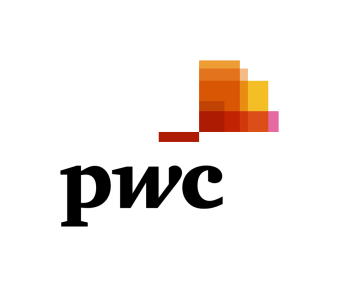 Участникам O1 Properties LimitedЗаключение в отношении финансовой отчетностиМы провели аудит прилагаемой финансовой отчетности материнской компании O1 Properties Limited (далее – «Компания»), которая включает отчет о финансовом положении по состоянию на 31 декабря 2013 года и отчеты о совокупном доходе, об изменениях в капитале и о движении денежных средств за год, закончившийся на указанную дату, а также основные положения учетной политики и прочую пояснительную информацию.Ответственность Совета директоров за составление финансовой отчетностиСовет директоров несет ответственность за составление и достоверное и точное представление данной финансовой отчетности в соответствии с Международными стандартами финансовой отчетности, принятыми Европейским союзом (ЕС), а также в соответствии с Законом о компаниях Кипра, Раздел 113, а также за систему внутреннего контроля, которую Совет директоров считает необходимой для составления финансовой отчетности, не содержащей существенных искажений в результате недобросовестных действий или ошибок.Ответственность аудитораНаша ответственность заключается в выражении мнения о достоверности данной финансовой отчетности на основе проведенного нами аудита.  Мы провели аудит в соответствии с Международными стандартами аудита.  Данные стандарты требуют соблюдения применимых этических норм, а также планирования и проведения аудита таким образом, чтобы получить достаточную уверенность в том, что финансовая отчетность не содержит существенных искажений.Аудит включает проведение процедур, направленных на получение аудиторских доказательств, подтверждающих числовые показатели в финансовой отчетности и раскрытие в ней информации. Выбор процедур зависит от профессионального суждения аудитора, включая оценку рисков существенного искажения финансовой отчетности вследствие недобросовестных действий или ошибок. В процессе оценки вышеупомянутых рисков аудитор рассматривает систему внутреннего контроля, связанную с составлением и достоверным представлением финансовой отчетности компании с тем, чтобы разработать аудиторские процедуры, необходимые в данных обстоятельствах, но не с целью выражения мнения об эффективности системы внутреннего контроля компании. Аудит также включает оценку надлежащего характера применяемой учетной политики и обоснованности бухгалтерских оценок, сделанных Советом директоров, а также оценку представления финансовой отчетности в целом.Мы полагаем, что полученные нами аудиторские доказательства являются достаточными и надлежащими для выражения нашего о достоверности данной отчетности.МнениеПо нашему мнению, настоящая финансовая отчетность достоверно отражает финансовое положение материнской компании O1 Properties Limited по состоянию на 31 декабря 2013 года, а также ее финансовые результаты и движение денежных средств за год, закончившийся на указанную дату, в соответствии с Международными стандартами финансовой отчетности, принятыми Европейским Союзом, а также в соответствии с Законом о компаниях Кипра, Раздел 113. Отчет о соблюдении прочих требований законодательстваВ соответствии с дополнительными требованиями Законов об аудиторах и аудите годовой и консолидированной отчетности 2009 и 2013 гг. мы сообщаем следующее:Мы получили всю информацию и разъяснения, которые считали необходимыми для целей проведения аудита.По нашему мнению, из результатов проведенной нами проверки учетных записей следует, что Компания ведет бухгалтерский учет надлежащим образом.Финансовая отчетность Компании соответствует данным бухгалтерского учета.По нашему мнению, и в соответствии с имеющейся у нас информацией и полученными разъяснениями, настоящая финансовая отчетность содержит информацию, представление которой необходимо в соответствии с Законом о компаниях Кипра, Раздел 113, подготовленную в соответствии с требованиями этого Закона.По нашему мнению, информация, представленная в Отчете Совета директоров, соответствует финансовой отчетности.Прочие вопросыДанное заключение, включая мнение аудитора, было подготовлено только для участников Компании в целом в соответствии с требованиями Раздела 34 Закона об аудиторах и аудите годовой и консолидированной отчетности 2009 и 2013 гг. и не может быть использовано в каких-либо иных целях. Выражая наше мнение, мы не принимаем на себя никакой ответственности и никаких обязательств в каких-либо иных целях или перед другими лицами, которые могут ознакомиться с данным заключением.Мы выпустили отдельное заключение в отношении консолидированной финансовой отчетности Компании и ее дочерних предприятий за год, закончившийся 31 декабря 2013 года.Георг К. КазамиасСертифицированный бухгалтер и зарегистрированный аудиторот имени и по поручениюPricewaterhouseCoopers LimitedСертифицированные бухгалтеры и зарегистрированные аудиторыНикосия, Кипр18 ноября 2014 г.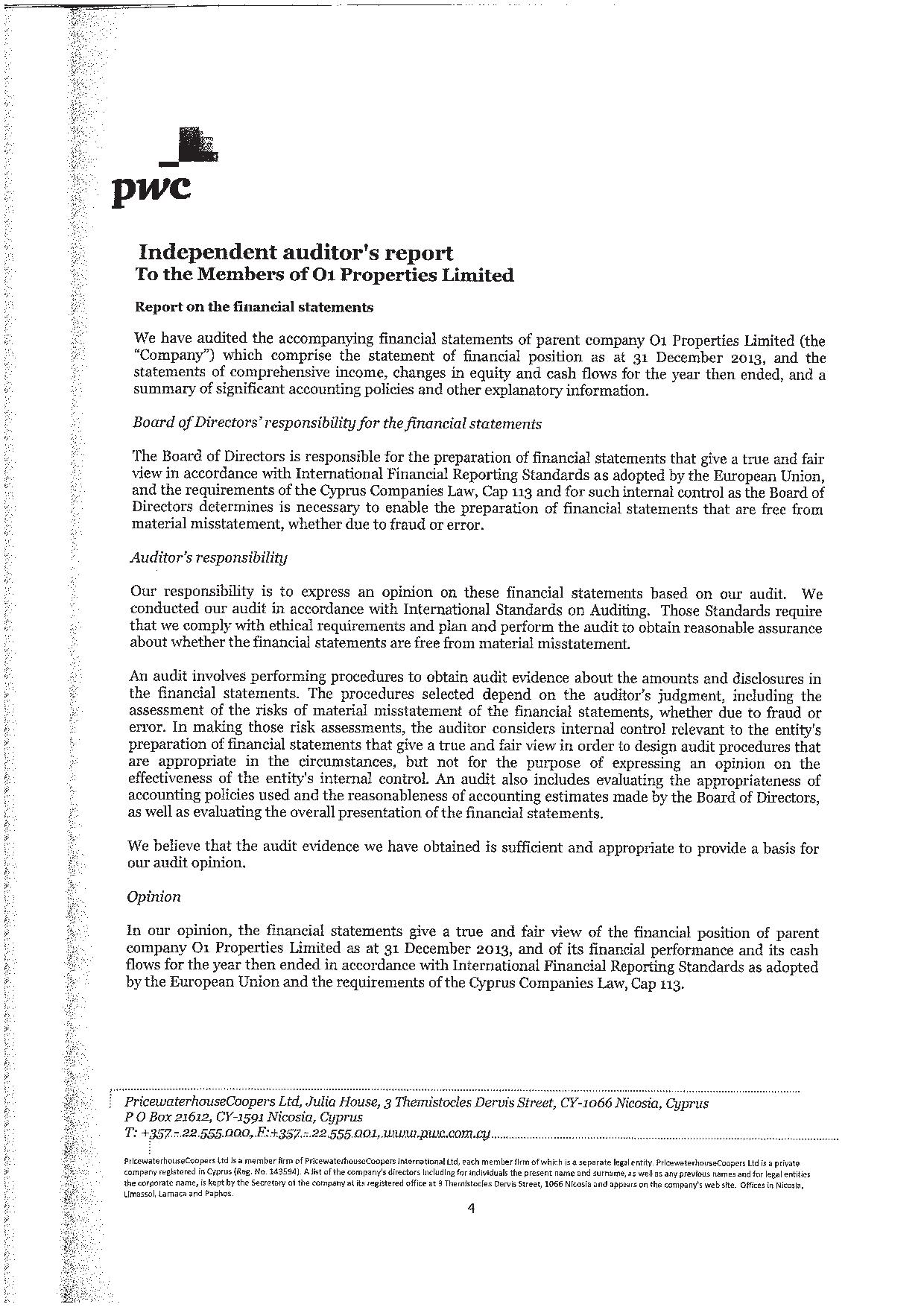 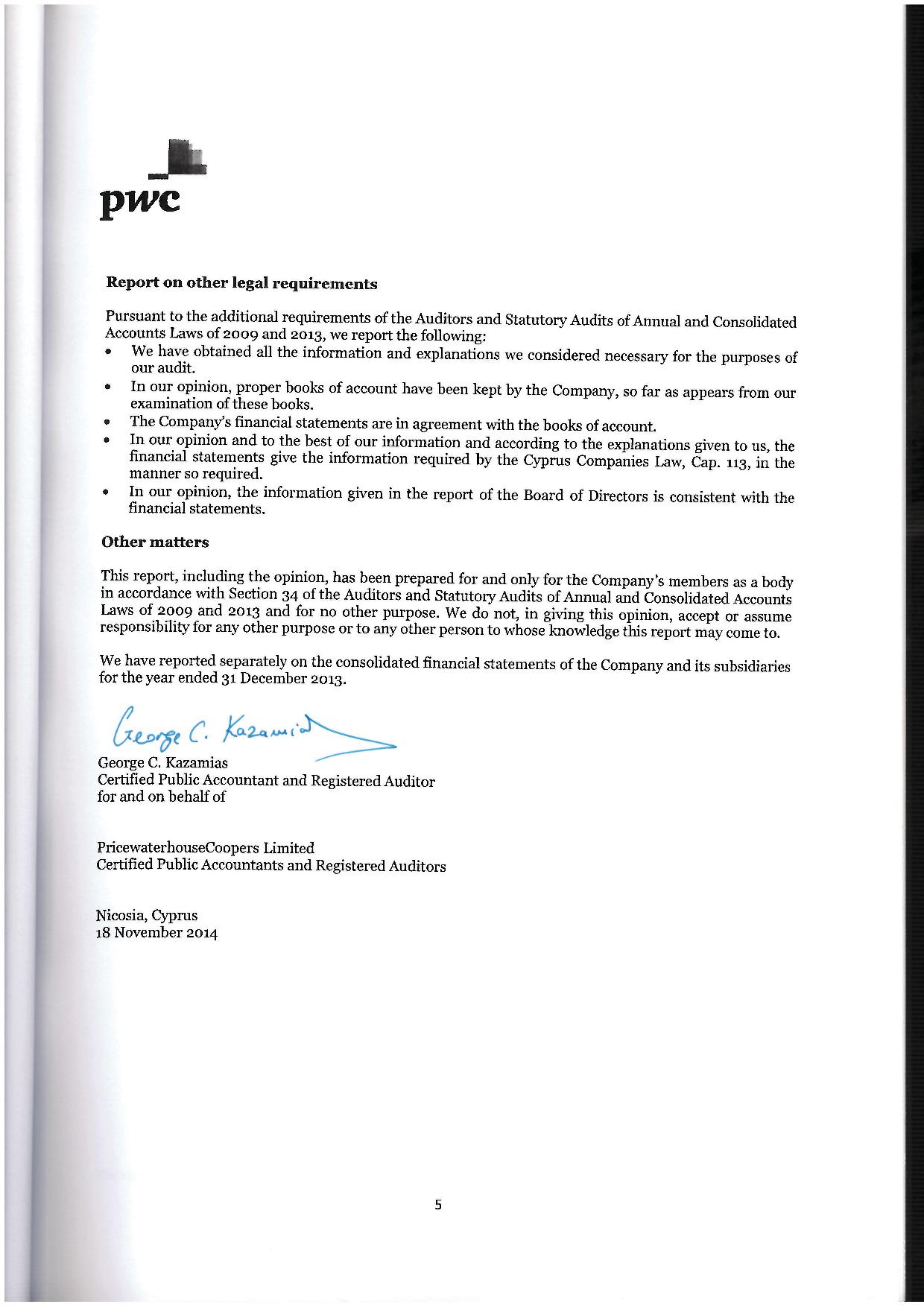 ОТЧЕТ О СОВОКУПНОМ ДОХОДЕ  За год, закончившийся 31 декабря 2013 г.ОТЧЕТ О ФИНАНСОВОМ ПОЛОЖЕНИИНа 31 декабря 2013 г.__ ноября 2014 года Совет директоров O1 Properties Limited утвердил данную финансовую отчетность к выпуску. ОТЧЕТ ОБ ИЗМЕНЕНИЯХ В КАПИТАЛЕ За год, закончившийся 31 декабря 2013 г.(1)	Компании, не распределяющие 70% своей прибыли после налогообложения (как установлено Законом о специальном сборе на оборону Республики) к концу двухлетнего периода после окончания рассматриваемого года, к которому относится такая прибыль, будут рассматриваться как распределившие эту сумму в форме дивидендов. Специальный сбор на оборону по ставке 15% подлежит выплате с суммы указанного выше условного дивиденда в случае, если акционеры для условного распределения дивидендов по состоянию на конец двухлетнего периода после окончания рассматриваемого года, к которому относится такая прибыль, являются налоговыми резидентами Кипра. Ставка специального сбора на оборону повысилась до 17% в отношении прибыли за 2009 год и до 20% в отношении прибыли за 2010 и 2011 годы и была обратно снижена до 17% в отношении прибыли за 2012 год и далее. Сумма такого условного распределения дивидендов снижается на сумму дивидендов, фактически выплаченных из прибыли соответствующего года к концу двухлетнего периода после окончания рассматриваемого года, к которому относится такая прибыль. Данный специальный сбор на оборону Компании выплачивается за счет акционеров. ОТЧЕТ О ДВИЖЕНИИ ДЕНЕЖНЫХ СРЕДСТВ За год, закончившийся 31 декабря 2013 г.ОТЧЕТ О ДВИЖЕНИИ ДЕНЕЖНЫХ СРЕДСТВ За год, закончившийся 31 декабря 2013 г. (продолжение)Неденежные операции:1. 26 апреля 2012 года в рамках реструктуризации группы акции Компании в компаниях группы Discovery Russian Realty Paveletskaya Limited, Effusive Holdings Limited, Flybase Investments Limited, Celera Corporation и Paremos Limited были переведены в другую компанию группы Ratado Holdings Limited. Выплата за переведенные акции была произведена компанией Ratado Holdings Limited в виде выпуска дополнительных обыкновенных акций. Сумма к получению в размере 51,400 тысяч долларов США от Celera Corporation была также передана Ratado Holings Limited в качестве выплаты за эти акции.2. 17 октября 2012 года Компания приобрела 100% в дочерних компаниях Hines DPIII Realty Limited (Cyprus), Hines DPIII Development Limited (Cyprus) и Tropical Sunset Holdings Inc. (British Virgin Islands) у компании, контролируемой Основным владельцем, за общую сумму 167,900 тысяч долларов США. Выплата за переведенные акции была произведена в виде выпуска 167,900 погашемых привилегированных акций. 3. 31 мая 2013 года Компания приобрела 100% в дочернем предприятии White Estates у связанной стороны за 202 миллиона долларов США. Выплата была произведена в виде выпуска погашаемых привилегированных акций стоимостью 202 миллиона долларов США 6 июня 2013 года.4. 15 июля 2013 года Компания подписалась на 135,370,430 обыкновенных акций Tropical Sunset Holdings Inc. по цене подписки 1.00 доллар США за акцию. Итоговая цена подписки составила 135,370 тысяч долларов США. Выплата за подписку была произведена через соглашение о взаимозачете; при этом сумма к выплате была взаимозачтена против соответствующей дебиторской задолженности.5. 20 декабря 2013 года Компания подписалась на увеличение капитала дочернего предприятия Sabaton Holdings Limited на сумму 84,458,340 долларов США. Оплата была произведена посредством соглашения о взаимозачете дебиторской задолженности по займам от Gunilla Limited.6. 31 октября 2013 года Компания заключила соглашение о взаимозачете и частично погасила следующую кредиторскую задолженность по займам: a) 47,386,633 рублей (включая основную сумму долга в размере 11,488,488 рублей плюс проценты в сумме 35,898,145 рублей) по займу от компании группы Krugozor Business Center (Cyprus) Limited, b) 122,257,018 рублей (включая основную сумму долга в размере 89,777,566 рублей плюс проценты в сумме 32,479,452 рублей) по займу от компании группы Le Fortaco Limited, и c) 130,067,323 рублей (включая основную сумму долга в размере 107,519,691 рублей плюс проценты в сумме 22,547,632 рублей) по займу от компании группы Business Center Stanislavsky (Cyprus) Limited.7. 20 ноября 2013 года Компания передала часть следующей кредиторской задолженности по займам компании группы Sharezone Capital Limited: a) основную сумму долга в размере 1,023,750,000 рублей по займу от компании группы Krugozor Business Center (Cyprus) Limited, b) основную сумму долга в размере 1,097,000,000 рублей по займу от компании группы Le Fortaco Limited, c) основную сумму долга в размере 953,550,000 рублей по займу от компании группы Business Center Stanislavsky (Cyprus) Limited. Выплата за передачу кредиторской задолженности по займам была взаимозачтена против кредиторской задолженности, возникающей в результате дивидендов к выплате компании O1 Properties Limited, объявленных компанией Sharezone Capital Limited.8. 31 декабря 2013 года Компания передала следующую кредиторскую задолженность по займам компании Sharezone Capital Limited: a) 31,194,489 рублей (включая основную сумму долга в размере 29,112,315 рублей плюс проценты в сумме 2,082,174 рублей) по займу от компании Krugozor Business Center (Cyprus) Limited. b) 59,571,102 рублей (включая основную сумму долга в размере 53,368,227 рублей плюс проценты в сумме 6,202,875 рублей) по займу от компании Le Fortaco Limited. c) 75,215,594 рублей (включая основную сумму долга в размере 74,237,306 рублей плюс проценты в сумме 978,287 рублей) по займу от компании Business Center Stanislavsky (Cyprus) Limited. Выплата за передачу кредиторской задолженности по займам была взаимозачтена против кредиторской задолженности, возникающей в результате дивидендов к выплате компании O1 Properties Limited, объявленных компанией Sharezone Capital Limited.ОТЧЕТ О ДВИЖЕНИИ ДЕНЕЖНЫХ СРЕДСТВ За год, закончившийся 31 декабря 2013 г. (продолжение)9. 31 декабря 2013 года Компания подписалась на 1,000 акций компании группы Xeroma Management Limited на общую сумму 8,825 тысяч долларов США. На эту же дату Компания подписала договор с компаниями группы Freyamoon Limited и Xeroma Management Limited о передаче Компании дебиторской задолженности от Freyamoon Limited в сумме 1,871 тысяча долларов США. Сумма к выплате по данному договору и по подписке, указанной выше, в размере 11,297 тысяч долларов США была взаимозачтена с дебиторской задолженностью по займам от Xeroma Management Limited. 31 декабря 2013 года Компания продала подписанные акции Xeroma Management третьей стороне Bellrun за 1,000 евро. Данные неденежные операции не отражены в отчете о движении денежных средств.1. Регистрация и основная деятельность Страна регистрации O1 Properties Limited (далее – «Компания») была учреждена на Кипре 24 августа 2010 года как частная компания с ограниченной ответственностью в соответствии с Законом о компаниях Кипра, Раздел 113.   Зарегистрированный офис Компании находится по адресу: 18 Spyrou Kyprianou, Office/flat 301, 1075 Nicosia, Cyprus.Изменение названия 30 мая 2011 года название Компании было изменено с Tonebol Limited на O1 Properties Limited. 28 марта 2012 года Компания была преобразована из частной акционерной компании с ограниченной ответственностью в публичную компанию с ограниченной ответственностью под названием O1 Properties plc. 10 июля 2012 года Компания была преобразована из публичной компании с ограниченной ответственностью в частную акционерную компанию с ограниченной ответственностью под названием O1 Properties Limited.Основная деятельность Основной деятельностью Компании, которая не изменилась по сравнению с прошлым годом, является владение инвестициями и финансирование инвестиций в финансовые активы, оцениваемые по справедливой стоимости, изменения которой отражаются в составе прибыли или убытка, составляющие инвестиции в дочерние предприятия, которые работают на рынке недвижимости Российской Федерации.Операционный цикл КомпанииПериод оборачиваемости капитала Компании не превышает двенадцать месяцев.2. Учетная политика Основные принципы учетной политики, использованные при подготовке данной отдельной финансовой отчетности, представлены ниже. Данные принципы применялись последовательно в отношении всех периодов, представленных в настоящей отчетности, если не указано иное.Основа подготовки финансовой отчетности Данная финансовая отчетность подготовлена в соответствии с Международными стандартами финансовой отчетности (МСФО), принятыми Европейским Союзом (ЕС), и в соответствии с Законом о компаниях Кипра, Раздел 113. Данная финансовая отчетность подготовлена на основе правил учета по первоначальной стоимости, с поправкой на переоценку финансовых активов, имеющихся в наличии для продажи, производных финансовых инструментов и финансовых активов, оцениваемых по справедливой стоимости, изменения которой отражаются в составе прибыли или убытка.Компания подготовила настоящую отдельную финансовую отчетность материнской компании с целью соблюдения требований Закона Кипра о налоге на прибыль.Компания также подготовила консолидированную финансовую отчетность в соответствии с МСФО по Компании и ее дочерним предприятиям (далее - «Группа»).  Консолидированная финансовая отчетность может быть получена в зарегистрированном офисе Компании по адресу: 18 Spyrou Kyprianou Avenue, Office/flat 301, 1075 Nicosia, Cyprus.Пользователи настоящей отдельной финансовой отчетности материнской компании должны читать ее вместе с консолидированной финансовой отчетностью Группы по состоянию на 31 декабря 2013 года и за год, закончившийся на эту дату, чтобы получить надлежащее понимание финансового положения, финансовых результатов и движения денежных средств Компании и Группы.2. Учетная политика (продолжение)Основа подготовки финансовой отчетности (продолжение)Подготовка финансовой отчетности по МСФО требует использования некоторых важных бухгалтерских оценок. Кроме того, руководству необходимо полагаться на свои профессиональные суждения при применении учетной политики Компании. Подготовка финансовой отчетности также требует использование допущений, которые влияют на отражаемые в отчетности суммы активов и обязательств на отчетную дату, а также на отражаемые в отчетности доходы и расходы в течение отчетного периода.  Несмотря на то, что такие оценки основаны на имеющейся у руководства информации о текущих событиях и операциях, фактические результаты в конечном итоге могут отличаться от этих оценок. Области, требующие применения профессиональных суждений более высокого уровня или связанные с особой сложностью, а также области, в которых допущения и оценки оказывают существенное влияние на финансовую отчетность, указаны в Примечании 4. Переход на новые или пересмотренные стандарты и разъяснения  На дату утверждения отдельной финансовой отчетности Компании к выпуску все Международные стандарты финансовой отчетности, выпущенные Комитетом по МСФО (КМСФО), вступившие в силу на 1 января 2013 года, были приняты ЕС через процедуру, установленную Европейской комиссией, за исключением некоторых положений МСФО (IAS) 39 «Финансовые инструменты: признание и оценка», относящихся к учету хеджирования портфеля.В 2013 году Компания приняла все новые и пересмотренные Международные стандарты финансовой отчетности (МСФО), относящиеся к ее операционной деятельности и вступившие в силу для отчетных периодов, начинающихся 1 января 2013 года. Принятие этих стандартов не оказало существенного влияния на учетную политику Компании, за исключением МСФО (IFRS) 13 «Оценка справедливой стоимости», в соответствии с которым были необходимы дополнительные раскрытия по оценке справедливой стоимости, как представлено в Примечании 16. На дату утверждения финансовой отчетности Компании Советом по международным стандартам финансовой отчетности были выпущены следующие стандарты, которые, однако, еще не вступили в силу: (i)	Принятые Европейским СоюзомНовые стандартыМСФО (IFRS) 10 «Консолидированная финансовая отчетность» (выпущен в мае 2011 года и вступает в силу для годовых периодов, начинающихся 1 января 2014 года или после этой даты). В настоящее время Компания проводит оценку влияния новых учетных положений на отдельную финансовую отчетность.Инвестиции в дочерние предприятия Дочерние предприятия представляют собой такие компании и другие организации (включая компании специального назначения), в которых Компании напрямую или косвенно принадлежит более половины голосующих акций, либо существует другая возможность контролировать их финансовую и операционную политику для получения экономических выгод. При оценке наличия контроля со стороны Компании в отношении другого юридического лица принимается во внимание наличие и влияние потенциальных прав голоса, которые в настоящее время могут быть представлены к исполнению или конвертации.2. Учетная политика (продолжение)(i)	Классификация:Компания классифицирует свои инвестиции в дочерние предприятия как финансовые активы, оцениваемые по справедливой стоимости, изменения которой отражаются в составе прибыли или убытка. Данные активы отражаются как долгосрочные, так как эти инвестиции удерживаются на долгосрочную перспективу, а не для торговли. Руководство определяет классификацию финансовых активов в момент их первоначального признания. Финансовые активы, классифицируемые как оцениваемые по справедливой стоимости, изменения которой отражаются в составе прибыли или убытка при первоначальном признании - это активы, управление которыми, а также оценка их эффективности осуществляются на основе справедливой стоимости в соответствии с документально закрепленной стратегией инвестирования Компании. Информация по справедливой стоимости этих финансовых активов представляется старшему руководящему персоналу Компании. Активы в данной категории классифицируются как краткосрочные, если они удерживаются для торговли или их предполагается реализовать в течение двенадцати месяцев с отчетной даты. (ii)	Признание и оценка:Стандартные сделки по покупке и продаже финансовых активов признаются на дату совершения операции, то есть на дату, когда Компания принимает на себя обязательство купить или продать финансовые активы. Финансовые активы, оцениваемые по справедливой стоимости, изменения которой отражаются в составе прибыли или убытка, первоначально признаются по справедливой стоимости, а затраты по сделке относятся в отчет о совокупном доходе. Компания прекращает признание финансовых активов, когда истек период действия прав на получение потоков денежных средств от финансовых активов или они были переданы, и Компания в основном передала все риски и выгоды, связанные с правом собственности на них. Финансовые активы, оцениваемые по справедливой стоимости, изменения которой отражаются в составе прибыли или убытка, впоследствии отражаются по справедливой стоимости. Доходы и расходы, связанные с изменением справедливой стоимости финансовых активов, оцениваемых по справедливой стоимости, изменения которой отражаются в составе прибыли или убытка, представлены в отчете о совокупном доходе в том периоде, в котором они возникают. Дивидендный доход по финансовым активам, оцениваемым по справедливой стоимости, изменения которой отражаются в составе прибыли или убытка, отражается в отчете о совокупном доходе в составе дохода по дивидендам в момент установления права Компании на получение выплат. Если Компания осуществляет реструктуризацию группы, в результате которой появляется новая холдинговая компания-посредник, с передачей удерживаемых ранее дочерних предприятий новой холдинговой компании-посреднику в обмен за выпуск акций новой холдинговой компанией-посредником, Компания определяет первоначальную справедливую стоимость новой холдинговой компании-посредника на основе справедливой стоимости переданных дочерних предприятий на дату передачи.Ассоциированные предприятия  Ассоциированными являются все предприятия, на которые Компания оказывает значительное влияние, но при этом не имеет контроля над ними; в таких предприятиях Компания обычно владеет от 20% до 50% голосующих акций. Инвестиции в ассоциированные предприятия оцениваются по фактической стоимости за вычетом обесценения.  Инвестиции в ассоциированные предприятия проверяются на наличие обесценения, если какие-либо события или изменения свидетельствуют о том, что балансовая стоимость, возможно, не будет возмещена. Убыток от обесценения признается в составе прибыли или убытка в отношении суммы, на которую балансовая стоимость актива превышает его возмещаемую стоимость.  Возмещаемая стоимость определяется как наибольшая из справедливой стоимости актива за вычетом затрат на продажу и стоимости, получаемой в результате полезного использования. Убыток от обесценения, признанный в прошлые отчетные периоды, восстанавливается (при необходимости), если произошло изменение расчетных оценок, использованных при определении возмещаемой стоимости.2. Учетная политика (продолжение)Признание выручки Выручка, полученная Компанией, признается следующим образом:Процентные доходы Процентные доходы признаются пропорционально в течение времени финансирования с использованием метода эффективной ставки процента.Доход по дивидендам Дивиденды признаются, когда установлено право Компании на получение платежа.Финансовые расходы Процентные расходы и прочие затраты по заемным средствам, полученным для финансирования строительства или производства квалифицируемых активов, капитализируются в течение периода, необходимого для завершения строительства и подготовки объекта для предполагаемого использования. Все прочие затраты по займам относятся на расходы.Пересчет иностранной валюты Текущие и отложенные налоги Расход по налогу за год состоит из текущего и отложенного налога на прибыль. Налог на прибыль отражается в составе прибыли или убытка, за исключением сумм, относящихся к статьям, отражаемым в прочем совокупном доходе или непосредственно в составе капитала. В этом случае налог также признается в прочем совокупном доходе или непосредственно в составе капитала соответственно.Налог на прибыль рассчитывается на основе налогового законодательства, действующего или по существу вступившего в силу на отчетную дату в стране, в которой Компания осуществляет свою деятельность и получает налогооблагаемую прибыль. Руководство периодически оценивает позиции в налоговых декларациях относительно ситуаций, в которых применимые положения налогового законодательства допускают возможность разных толкований. Если применимые положения налогового законодательства допускают возможность разных толкований, руководство формирует в необходимых случаях резерв на основе сумм, ожидаемых к уплате налоговым органам.Отложенный налог на прибыль определяется по временным разницам между налоговой базой активов и обязательств и их балансовой суммой в финансовой отчетности с использованием метода обязательств. Однако отложенный налог не признается в отношении временных разниц, возникающих при первоначальном признании актива или обязательства по операциям, не являющимся объединением бизнеса, если таковые на дату операции не оказывают влияния ни на бухгалтерскую, ни на налогооблагаемую прибыль или убыток. Отложенный налог на прибыль рассчитывается в соответствии с налоговыми ставками и положениями законодательства, действующими или по существу вступившими в силу на отчетную дату, применение которых ожидается при реализации соответствующего налогового отложенного актива или при погашении соответствующего отложенного налогового обязательства.2. Учетная политика (продолжение)Текущие и отложенные налоги (продолжение)Отложенные налоговые активы признаются тогда, когда существует вероятность получения налогооблагаемой прибыли, против которой могут быть использованы временные разницы.Зачет отложенных активов и обязательств по налогу на прибыль возможен, когда в законодательстве предусмотрено право зачета текущих налоговых активов и обязательств, и когда активы и обязательства по отложенному налогу на прибыль относятся к налогам, начисленным одним и тем же налоговым органом, при том, что существует намерение произвести расчеты путем взаимозачета.Дивиденды Выплата дивидендов акционерам Компании признается как обязательство в финансовой отчетности Компании в том году, в котором дивиденды надлежащим образом утверждаются, и уже не являются выплачиваемыми по усмотрению Компании. А именно: промежуточные дивиденды отражаются как обязательство в том периоде, в котором они утверждены Советом директоров, а окончательные дивиденды признаются в том периоде, в котором они утверждены акционерами Компании.Финансовые инструменты Финансовые активы и финансовые обязательства отражаются в отчете о финансовом положении, когда Компания вступает в договорные отношения, предметом которых являются указанные финансовые инструменты.Торговая дебиторская задолженностьПри первоначальном признании торговая дебиторская задолженность отражается по справедливой стоимости, впоследствии - по амортизированной стоимости с использованием метода эффективной ставки процента. При наличии объективного доказательства обесценения актива в прибыли или убытке признаются соответствующие резервы по расчетной возмещаемой стоимости. Отраженный резерв представляет собой разницу между балансовой стоимостью актива и приведенной стоимостью ожидаемых потоков денежных средств, рассчитанной путем дисконтирования по первоначальной эффективной ставке процента.Займы выданныеЗаймы, выданные Компанией в виде денежных средств непосредственно заемщику, первоначально учитываются по справедливой стоимости плюс понесенные затраты по сделке. Эта сумма определяется как справедливая стоимость ресурсов, предоставленных для выдачи таких займов и оценивается на основе рыночной цены на дату выдачи займа. Предоставленные займы отражаются, начиная с момента выдачи денежных средств заемщикам. После первоначального признания займы и дебиторская задолженность учитываются по амортизированной стоимости, рассчитанной с использованием метода эффективной ставки процента.Резерв под обесценение займов формируется при наличии объективных данных, свидетельствующих о том, что Компания не сможет получить все суммы, причитающиеся к выплате в соответствии с первоначальными условиями соглашения. Сумма резерва представляет собой разницу между балансовой и возмещаемой стоимостью займа, являясь приведенной стоимостью ожидаемых денежных потоков, включая суммы, возмещаемые гарантиями и обеспечением, дисконтированные с использованием первоначальной эффективной процентной ставке.ИнвестицииКомпания классифицирует инвестиции в долевые и долговые ценные бумаги по следующим категориям: финансовые активы, оцениваемые по справедливой стоимости, изменения которой отражаются в составе прибыли или убытка, займы и дебиторская задолженность и финансовые активы, имеющиеся в наличии для продажи. Классификация зависит от цели приобретения этих инвестиций. Руководство определяет классификацию инвестиций при первоначальном признании и пересматривает ее на каждую отчетную дату.2. Учетная политика (продолжение)Финансовые инструменты (продолжение)Инвестиции (продолжение)Финансовые активы, оцениваемые по справедливой стоимости, изменения которой отражаются в составе прибыли или убытка.Эта категория подразделяется на две подкатегории: финансовые активы, предназначенные для торговли, и финансовые активы, оцениваемые по справедливой стоимости, изменения которой отражаются в составе прибыли или убытка при первоначальном признании. Финансовый актив относится к подкатегории предназначенных для торговли, если он приобретен в основном для генерирования прибыли за счет краткосрочных колебаний цены. Финансовые активы, классифицируемые как оцениваемые по справедливой стоимости, изменения которой отражаются в составе прибыли или убытка при первоначальном признании - это активы, управление которыми, а также оценка их эффективности осуществляются на основе справедливой стоимости в соответствии с документально закрепленной стратегией инвестирования Компании. Информация по справедливой стоимости этих финансовых активов представляется старшему руководящему персоналу Компании. Активы в данной категории классифицируются как текущие активы, если они удерживаются для торговли или их предполагается реализовать в течение двенадцати месяцев с отчетной даты.Займы и дебиторская задолженностьЗаймы и дебиторская задолженность являются непроизводными финансовыми активами с фиксированными или определяемыми платежами, не имеющими котировок на активном рынке, и в отношении которых отсутствует намерение осуществлять торговые операции. Эти статьи включаются в состав краткосрочных активов, за исключением имеющих сроки погашения более чем 12 месяцев после отчетной даты.  Данные активы классифицируются как долгосрочные активы. Займы и дебиторская задолженность Компании представлены в отчете о финансовом положении дебиторской задолженностью, денежными средствами и их эквивалентами, а также дебиторской задолженностью по займам.Финансовые активы, имеющиеся в наличии для продажиФинансовые активы, имеющиеся в наличии для продажи, являются непроизводными финансовыми инструментами, отнесенными к этой категории, или не отнесенными ни к одной из прочих категорий.  Они включаются в состав долгосрочных активов, за исключением случаев, когда срок инвестиции истекает или руководство имеет намерение реализовать их в течение двенадцати месяцев с отчетной даты.Стандартные сделки по покупке и продаже инвестиций признаются на дату совершения операции, то есть на дату, когда Компания принимает на себя обязательство купить или продать актив. Инвестиции первоначально отражаются по справедливой стоимости плюс затраты по сделке за исключением финансовых активов, оцениваемых по справедливой стоимости, изменения которой отражаются в составе прибыли или убытка. Компания прекращает признание инвестиций, когда истек период действия прав на получение потоков денежных средств от инвестиций или они были переданы, и Компания в основном передала все риски и выгоды, связанные с правом собственности на них.  Финансовые активы, имеющиеся в наличии для продажи, и финансовые активы, оцениваемые по справедливой стоимости, изменения которой отражаются в составе прибыли или убытка, впоследствии отражаются по справедливой стоимости. Займы и дебиторская задолженность отражаются по амортизированной стоимости с использованием метода эффективной ставки процента. Реализованные и нереализованные доходы и расходы, связанные с изменением справедливой стоимости финансовых активов, оцениваемых по справедливой стоимости, изменения которой отражаются в составе прибыли или убытка, представлены в составе прибыли или убытка в том периоде, в котором они возникают. 2. Учетная политика (продолжение)Финансовые инструменты (продолжение)Инвестиции (продолжение)Изменения справедливой стоимости денежных ценных бумаг, деноминированных в иностранной валюте, которые классифицируются как имеющиеся в наличии для продажи, анализируются на основании расхождений, возникающих в результате изменений амортизированной стоимости и других изменений балансовой стоимости ценной бумаги. Курсовые разницы по денежным ценным бумагам отражаются в прибыли или убытке; курсовые разницы по неденежным ценным бумагам отражаются в составе прочего совокупного дохода. Изменения в справедливой стоимости денежных и неденежных ценных бумаг, классифицированных как имеющиеся в наличии для продажи, отражаются в составе прочего совокупного дохода. В случае продажи или обесценения ценных бумаг, классифицированных как имеющиеся в наличии для продажи, накопленная сумма корректировок по справедливой стоимости, отраженная в составе прочего совокупного дохода, включается в прибыль или убыток. Процентный доход по ценным бумагам, имеющимся в наличии для продажи, рассчитывается по методу эффективной ставки процента и отражается в прибыли или убытке как часть процентного дохода. Дивиденды по долевым инструментам, имеющимся в наличии для продажи, отражаются в прибыли или убытке в составе дохода по дивидендам в момент установления права Компании на получение выплат.Справедливая стоимость котируемых инвестиций определяется на основе текущей цены спроса. При отсутствии активного рынка для финансового актива (и для некотируемых ценных бумаг) Компания устанавливает справедливую стоимость, используя методики оценки. Эти методики включают использование информации по последним сделкам, совершенным на рыночных условиях, сопоставление с другими, в значительной степени аналогичными инструментами, а также анализ дисконтированных денежных потоков с целью максимального учета исходных рыночных данных и в минимальной степени – информации, касающейся только конкретного предприятия. На каждую отчетную дату Компания осуществляет оценку на предмет наличия объективных признаков обесценения финансового актива или группы финансовых активов. В отношении долевых ценных бумаг, относимых к категории имеющихся в наличии для продажи, значительное или продолжительное снижение справедливой стоимости ценной бумаги до уровня ниже ее первоначальной стоимости считается показателем обесценения ценных бумаг. Если такие свидетельства существуют в отношении финансовых активов, имеющихся в наличии для продажи, то накопленный убыток, оцениваемый как разница между стоимостью приобретения и текущей справедливой стоимостью, за вычетом убытка от обесценения данного актива, который был первоначально признан по счетам прибылей и убытков, переносится со счетов капитала в составе прибыли или убытка. Убытки от обесценения долевых инструментов, признанные в отчете о прибылях и убытках, не восстанавливаются через счет прибылей и убытков.Денежные средства и их эквивалентыДенежные средства и их эквиваленты включают средства на счетах в банках с первоначальным сроком погашения по договору не более трех месяцев. Денежные средства и их эквиваленты учитываются по амортизированной стоимости, рассчитанной с использованием метода эффективной ставки процента. Заемные средстваЗаемные средства первоначально признаются по сумме полученных средств за вычетом понесенных затрат по сделкам. Впоследствии заемные средства отражаются по амортизированной стоимости с использованием метода эффективной ставки процента. Разница между суммой полученных средств (за вычетом понесенных затрат) и стоимостью погашения отражается по счету прибылей и убытков в течение периода заимствования с использованием метода эффективной процентной ставки.Заемные средства классифицируются как краткосрочные  обязательства, за исключением случаев, когда Компания обладает безусловным правом на отсрочку урегулирования обязательства на период не менее 12 месяцев после отчетной даты.2. Учетная политика (продолжение)Финансовые инструменты (продолжение)Торговая кредиторская задолженностьТорговая кредиторская задолженность представляет собой обязательство произвести выплату за товары или услуги, которые были приобретены у поставщиков в ходе обычной деятельности. Кредиторская задолженность относится к краткосрочным обязательствам, если срок платежа наступает в течение одного года или ранее (или в ходе обычного операционного цикла деятельности, в случае более длительного срока). В противном случае задолженность отражается в качестве долгосрочных обязательств. Торговая кредиторская задолженность первоначально признается по справедливой стоимости, а впоследствии оценивается по амортизированной стоимости с использованием метода эффективной ставки процента.Производные финансовые инструментыПроизводные финансовые инструменты, включая валютообменные контракты и процентные свопы, отражаются по справедливой стоимости. Производные инструменты учитываются как активы, если справедливая стоимость данных инструментов является положительной, и как обязательства, если их справедливая стоимость является отрицательной. Изменения справедливой стоимости производных инструментов включаются в прибыль или убыток за год. Компания не применяет учет хеджирования. Некоторые производные инструменты, встроенные в другие финансовые инструменты, выделяются из основного договора, если их риски и экономические характеристики не находятся в тесной связи с рисками и экономическими характеристиками договора. Изменение справедливой стоимости производных инструментов признается в составе прибылей и убытков.Прекращение признания финансовых активов и обязательств Финансовые активыКомпания прекращает признание финансового актива (или, если применимо, части финансового актива или группы аналогичных финансовых активов) в следующих случаях: активы погашены или срок действия прав на потоки денежных средств, связанных с этими активами, истек;Компания передала практически все риски и вознаграждения, связанные с владением этими активами; илиКомпания не передала и не сохранила практически все риски и вознаграждения, связанные с владением этими активами, но утратила право контроля в отношении данных активов.Финансовые обязательстваКомпания прекращает признание финансового обязательства или части финансового обязательства в случае его исполнения, отмены или истечения срока действия.Обесценение нефинансовых активов Активы с неопределенным сроком службы не подлежат амортизации, и в их отношении ежегодно проводится тестирование на обесценение. Активы, подлежащие амортизации, тестируются на предмет обесценения, если какие-либо события или изменения свидетельствуют о том, что балансовая стоимость, возможно, не будет возмещена. Убыток от обесценения признается в отношении суммы, на которую балансовая стоимость актива превышает его возмещаемую стоимость. Возмещаемая стоимость определяется как наибольшая из справедливой стоимости актива за вычетом затрат на продажу и стоимости, получаемой в результате полезного использования. Для определения величины обесценения активы объединяются в группу на самом низком уровне, на котором Компания отдельно идентифицирует потоки денежных средств (единицы, генерирующие денежные потоки).2. Учетная политика (продолжение)Взаимозачет финансовых инструментов Финансовые активы и обязательства взаимозачитываются и в отчете о финансовом положении отражается чистая величина только в тех случаях, когда существует законодательно установленное право произвести взаимозачет отраженных сумм, а также намерение либо произвести взаимозачет, либо одновременно реализовать актив и урегулировать обязательство. Как правило, это не относится к генеральным соглашениям о взаимозачете; соответствующие активы и обязательства представлены развернуто в отчете о финансовом положении.Операции с владельцами капитала/дочерними предприятиямиКомпания осуществляет операции с акционерами и дочерними предприятиями. На основе характера сделки в соответствии с учетной политикой Компания признает (а) прибыль или убытки у собственников Компании и других предприятий, находящихся под контролем конечного акционера, напрямую через капитал, и учитывает эти сделки как получение дополнительного взноса в капитал или выплату дивидендов; и (b) любые убытки дочерних предприятий как стоимость инвестиций в дочерние предприятия. Аналогичные операции со сторонами, не владеющими акциями, или дочерними предприятиями признаются через прибыль или убыток в соответствии с МСФО (IAS) 39 «Финансовые инструменты: признание и оценка». Компания учитывает все операции с собственниками/дочерними предприятиями по выбытию дочерних предприятий по цене сделки. При возникновении прибыли или убытка Компания учитывает эти статьи, как указано выше.Акционерный капитал и эмиссионный доходОбыкновенные акции отражаются как капитал. Эмиссионный доход представляет собой разницу между справедливой стоимостью подлежащего к получению возмещения за акции и номинальной стоимостью акций.  Счет эмиссионного дохода может использоваться для ограниченного набора целей, в который не входит выплата дивидендов, в противном случае он подпадает под положения Закона о компаниях Кипра о снижении уставного капитала.Акции отражаются как капитал, только если соблюдены оба условия (а) и (b): (а) акции не включают договорные обязательства (i) выплатить денежные средства или прочие финансовые активы другому предприятию или (ii) обменяться финансовыми активами или финансовыми обязательствами с другим предприятием на условиях, потенциально неблагоприятных для эмитента, и (b) акции будут или могут быть погашены собственными долевыми инструментами эмитента, и акции являются (i) непроизводными инструментами без договорных обязательств для эмитента предоставить переменное количество собственных долевых инструментов или (ii) производными инструментами, расчет по которым производится только посредством обмена эмитентом фиксированной суммы денежных средств или другого финансового актива на фиксированное количество собственных долевых инструментов. В отношении выплат, основанных на акциях, расчеты по которым осуществляются долевыми инструментами, когда акции выпускаются в качестве оплаты за приобретение инвестиций, Компания учитывает инвестиции по справедливой стоимости с соответствующим увеличением капитала.План выплат денежными средствами, основанных на акциях Некоторые директора и старший руководящий персонал Компании имеют право на выплаты, основанные на акциях. Ввиду того, что в рамках данного плана Компания имеет обязательство осуществить выплаты денежными средствами, этот план учитывается как операция по выплатам денежными средствами, основанным на акциях. Расчет обязательств и расходов, относящихся к данному плану, основан на 1) периоде вступления в права на получение платежей, 2) расчетной справедливой стоимости опционов, 3) количестве опционов, которые удовлетворяют условиям вступления в права и 4) расчетном сроке исполнения опционов. Обязательство, относящееся к плану, оценивается на конец каждого отчетного периода по справедливой стоимости через прибыль или убыток по мере передачи прав по опционам. Обязательство первоначально и на конец каждого отчетного периода до момента его исполнения оценивается по справедливой стоимости прав на получение прироста стоимости акций с использованием модели оценки опциона с учетом условий передачи прав на получение прироста стоимости акций и в пределах услуг, оказанных сотрудниками на текущую дату.2. Учетная политика (продолжение)План выплат долевыми инструментами, основанных на акцияхС 2013 года некоторые директора и старший руководящий персонал Компании имеют право на выплаты долевыми инструментами, основанные на акциях. В рамках этого плана Компания получает услуги от сотрудников в качестве оплаты за долевые инструменты, выпущенные Компанией. По этим планам Компания оценивает полученные услуги и соответствующий прирост капитала напрямую, по справедливой стоимости полученных услуг, до тех пор, пока такая справедливая стоимость может быть рассчитана с достаточной степенью надежности. Когда Компания не может рассчитать с достаточной степенью надежности справедливую стоимость полученных услуг, Компания оценивает справедливую стоимость и соответствующий прирост капитала косвенно, на основе справедливой стоимости предоставленных долевых инструментов. Справедливая стоимость долевых инструментов оценивается на дату предоставления.3. Управление финансовыми рисками Факторы финансового рискаКомпания подвержена риску изменения процентной ставки, кредитному риску, риску ликвидности, валютному риску и риску капитала, связанному с финансовыми инструментами. Политика по управлению данными рисками, применяемая Компанией, описана ниже.3.1 Риск процентной ставки Риск процентной ставки представляет собой риск, связанный с влиянием колебаний рыночных процентных ставок на финансовое положение и потоки денежных средств Компании. Компания не подвержена существенному риску изменения процентных ставок по денежным средствам, поскольку ее задолженность по займам и заемные средства представлены в основном задолженностью по займам и заемными средствами, имеющими фиксированные процентные ставки. В связи с этим изменение рыночных процентных ставок не окажет существенного влияния на результаты и потоки денежных средств компании, поэтому информация о чувствительности к изменению процентных ставок не представлена. В таблице ниже отражены общие суммы финансовых активов и финансовых обязательств Компании по балансовой стоимости в разбивке по датам пересмотра процентных ставок в соответствии с договорами или сроками погашения, в зависимости от того, какая из указанных дат является более ранней.Компания подвержена риску влияния изменений процентных ставок на справедливую стоимость, поскольку ее дебиторская задолженность по займам и займы представлены в основном дебиторской задолженностью по займам и займами, имеющими фиксированные процентные ставки. Компания не осуществляет активное управление риском влияния изменений процентных ставок на справедливую стоимость, поскольку ее дебиторская задолженность по займам и займы представлены в основном дебиторской задолженностью по займам и займами в рамках операций со связанными сторонами.3.2 Кредитный риск Кредитный риск связан с невыполнением контрагентами своих обязательств, что может привести к уменьшению суммы будущих денежных потоков, генерируемых финансовыми активами, имеющимися в наличии на отчетную дату. Остатки денежных средств размещены в основном в финансовых учреждениях, имеющих высокий кредитный рейтинг, и Компания имеет политику для ограничения кредитного риска финансовых учреждений. Информация о кредитных рейтингах банков-контрагентов и кредитном качестве финансовых активов представлена в Примечании 14.3. Управление финансовыми рисками (продолжение)3.3 Риск ликвидности Риск ликвидности представляет собой риск несовпадения сроков требования по активам и обязательствам. Несовпадение данных позиций потенциально повышает прибыльность деятельности, а вместе с этим одновременно повышается риск получения убытков. Компания применяет специальные процедуры, предназначенные для минимизации убытков, в том числе путем обеспечения адекватного уровня денежных потоков и прочих высоколиквидных краткосрочных активов.В таблице ниже представлен анализ непроизводных финансовых обязательств по срокам погашения, включая расчетные процентные платежи:Информация о потоках денежных средств по производным финансовым инструментам, расчет по которым осуществляется на валовой основе, представлена ниже:На 31 декабря 2013 года Компания имела договоры на процентные свопы в общей сумме 215 700 000 долларов США (2012 г.: 425 000 000 долларов США) со сроком действия до 28 июля 2016 года, по которым Компания осуществляла выплаты по фиксированной ставке 0,835% в обмен на плавающую ставку. Компания также имела валютный контракт на покупку 2 969 500 000 рублей за 90 121 396 долларов США, срок действия которого истекает 20 июля 2017 года. Более подробная информация о производных финансовых инструментах Компании представлена в Примечании 20.3. Управление финансовыми рисками (продолжение) 3.4. Валютный риск Валютный риск представляет собой риск изменения стоимости финансовых инструментов в связи с изменением обменных курсов валют. Валютный риск возникает в том случае, когда срочные коммерческие сделки и отражаемые активы и обязательства деноминированы в валюте, отличной от функциональной валюты Компании. Компания подвержена валютному риску, связанному с различными иностранными валютами, в основном евро, фунтами стерлингов и рублями. Руководство Компании контролирует изменения валютных курсов на непрерывной основе и предпринимает соответствующие действия для минимизации риска.В таблице ниже представлен общий анализ валютного риска Компании:Анализ чувствительностиПо состоянию на 31 декабря 2013 г., укрепление доллара США на 10% (2012 г.: 10%) относительно следующих валют привело бы к увеличению (уменьшению) капитала и прибыли или убытка на суммы, указанные ниже. Этот анализ основан на допущении о том, что все прочие переменные характеристики, в частности, процентные ставки, остаются неизменными. При снижении курса доллара США относительно соответствующей валюты на 10% будет наблюдаться аналогичный, но противоположный по знаку эффект на прибыль и капитал.3. Управление финансовыми рисками (продолжение) 3.5 Управление риском капитала Задачей Компании в области управления капиталом является обеспечение способности Компании продолжать непрерывную деятельность в целях сохранения доходности капитала для акционеров и поддержания оптимальной структуры капитала для снижения его стоимости.Для поддержания и регулирования структуры капитала Компания может варьировать сумму дивидендов, выплачиваемых акционерам, возвращать капитал акционерам или выпускать новые акции.Компания осуществляет контроль за капиталом исходя из соотношения собственных и заемных средств. Этот показатель рассчитывается путем деления чистой суммы задолженности на всю сумму капитала. Чистая сумма задолженности рассчитывается как сумма заемных средств, отраженная в консолидированном отчете о финансовом положении, минус средства в банке. Общая сумма капитала рассчитывается как сумма капитала, отражаемая в отчете о финансовом положении, плюс чистая задолженность. Информация о расчете соотношения собственных и заемных средств Компании представлена в таблице ниже: 4. Важные расчетные оценки и профессиональные суждения Расчетные оценки и суждения постоянно анализируются на основе прошлого опыта и других факторов, включая ожидания в отношении будущих событий, которые, по мнению руководства, являются обоснованными в свете текущих обстоятельств.Компания использует оценки и допущения в отношении будущей деятельности. Полученные расчетные оценки, по определению, редко совпадают с фактическими результатами. Ниже описаны оценки и допущения, которые с большой вероятностью могут привести к существенным корректировкам балансовой стоимости активов и обязательств в течение следующего финансового года.Оценка обесценения дебиторской задолженности Компания проводит анализ своей дебиторской задолженности по займам, а также торговой и прочей дебиторской задолженности на предмет обесценения. Такие доказательства включают документ контрагента об оплате и общее финансовое положение контрагента. При наличии признаков обесценения проводится оценка возмещаемой стоимости и при необходимости создается соответствующий резерв под обесценение. Сумма убытка от обесценения отражается в составе прибыли или убытка. Оценка кредитного риска осуществляется на постоянной основе, и допущения, используемые для оценки резерва, проходят регулярные проверки и корректируются соответственно.Налог на прибыль Существенное суждение необходимо применять при создании резерва по налогу на прибыль. В ходе обычной деятельности существует операции и расчеты, для которых сложно определить итоговую сумму налогов. Компания признает обязательства в отношении фактов, которые могут быть выявлены в ходе налоговых проверок, основываясь на оценках необходимости уплаты дополнительных налогов. Если окончательное фактическое решение вопроса отличается от изначально ожидаемого, разница будет проведена через расходы по налогу на прибыль и отложенное налогообложение в том периоде, когда принято такое решение.4. Важные расчетные оценки и профессиональные суждения (продолжение)Оценка финансовых активов по справедливой стоимости, изменения которой отражаются в составе прибыли или убытка Финансовые активы Компании, оцениваемые по справедливой стоимости, изменения которой отражаются в составе прибыли или убытка, представляют собой в основном инвестиции, не имеющие листинга на фондовой бирже. Информация о методах оценки и важных оценках представлена в Примечании 16.Функциональная валюта Функциональная валюта Компании была определена исходя из экономических условий, лежащих в основе ее хозяйственной деятельности, которая представляет собой финансовую деятельность и покупку и продажу инвестиций или владение инвестициями. Для определения того, что является конкретными экономическими условиями деятельности, требуются профессиональные суждения. Данное суждение Компании основывается на оценке, помимо прочих факторов, места ведения деятельности, источников выручки и расходов и рисков, связанных с этой деятельностью. Компания заключила, что функциональной валютой является доллар США. Это валюта, в которой компания получает и инвестирует средства, хранит денежные средства, полученные от операционной деятельности, измеряет бизнес-риски и оценивает результаты деятельности.5. Процентные доходы 6. Прочие доходы  7. (Убыток)/прибыль от инвестиционной деятельности 7. (Убыток)/прибыль от инвестиционной деятельности (продолжение)Чистые (расходы)/доходы от выбытия активов, оцениваемых по справедливой стоимости, изменения которой отражаются в составе прибыли или убыткаОперации, проведенные в течение 2012 года:В течение 2012 года Компания продала 100% акций в капитале ЗАО «Большевик» ЗАО «Финкомавто». Полученный убыток составил 3 045 тысяч долларов США.В течение 2012 года Компания продала 100% акций в капитале Collins Crest Limited компании Glorem Trading Limited. Полученная прибыль составила 6 294 тысячи долларов США.В течение 2012 года акции в капитале Horus Capital и Brightlink Investments Limited были проданы. В результате был признан чистый убыток в размере 40 тысяч долларов США.Операции, проведенные в течение 2013 года:В 2013 году была отменена продажа акций Collins Crest Limited. В результате Компания понесла убыток в сумме 6 294 тысячи долларов США, сторнировав прибыль, признанную в 2012 году.В 2013 году Компания продала 100% акций в капитале Xeroma Management Limited компании Bellrun Limited и понесла убыток в сумме 8 824 тысячи долларов США.8. Расходы по элементам затрат  8. Расходы по элементам затрат  (продолжение)Указанные выше операционные расходы включают вознаграждение в размере 90 338 долларов США (2012 г.: 2 357 долларов США) за услуги по налоговому консультированию и 300 857 долларов США (2012 г.: 1 013 803 доллара США) за прочие аудиторские услуги, начисленное фирмой, выполняющей обязательный аудит Компании.9. Прочие расходы 10. Вознаграждение старшему руководящему персоналу 11. Финансовые расходы 12. Налогообложение 12.1 Налоги, признанные в составе прибыли или убытка 12. Налогообложение (продолжение)Налог на прибыль Компании до налогообложения отличается от теоретической суммы, которая была бы получена в случае применения действующих процентных ставок:До конца 2012 года прибыль Компании облагалась налогом на прибыль по ставке 10%. С 1 января 2013 года ставка налога на прибыль была увеличена до 12,5%.Компания и непосредственно принадлежащие ей дочерние предприятия не получали каких-либо окончательных перерасчетов налогов.
В соответствии с действующим налоговым законодательством налоговые убытки могут переноситься на будущий период и засчитываться против налогооблагаемого дохода следующих пяти лет.С 1 января 2009 года в некоторых случаях процентный доход может быть освобожден от налога на прибыль и облагается только специальным сбором на нужды обороны по ставке 10%; с 31 августа 2011 года ставка увеличена до 15%, а с 29 апреля 2013 года - увеличена до 30%.В ряде случаев дивиденды, полученные из-за рубежа, могут облагаться специальным сбором на нужды обороны по ставке 15%, которая была увеличена до 17% с 31 августа 2011 года и до 20% с 1 января 2012 года по 31 декабря 2013 года, снижена до 17% с 1 января 2014 года.  В ряде случаев дивиденды, полученные с 1 января 2012 года и после этой даты от прочих компаний - налоговых резидентов Кипра, также могут облагаться специальным сбором на нужды обороны.  Прибыль от выбытия отвечающих определенным условиям прав собственности (включая акции, облигации, долговые обязательства, права на них и т.п.) освобождены от кипрского налога на прибыль организаций.Доход по дивидендам освобожден от кипрского налога на прибыль организаций.13. Дивиденды В марте - апреле 2013 года акционеры Компании утвердили выплату дивидендов в размере 5 631 тысяча долларов США держателям привилегированных акций. В марте - июне 2013 года акционеры Компании утвердили выплату дивидендов в размере 18 658 тысяч долларов США держателям обыкновенных акций. В сентябре 2013 года акционеры Компании утвердили выплату дивидендов в размере 26 207 тысяч долларов США держателям акций класса «A» и 2 064 тысячи долларов США владельцам акций класса «В». В декабре 2012 года Совет директоров утвердил выплату дивидендов в размере 3 950 тысяч долларов США держателям привилегированных акций.14. Кредитное качество финансовых активов Кредитное качество финансовых активов, которые не являются ни просроченными, ни обесцененными, с точки зрения возможности получения задолженности от контрагентов, может быть оценено с использованием внешних кредитных рейтингов (если применимо) или показателей дефолта контрагентов за прошлые периоды:У Компании не имеется какого-либо залога в качестве обеспечения остатков, указанных выше.15. Представление классов финансовых инструментов по категориям оценкиУчетная политика Компании в отношении финансовых активов и финансовых обязательств применялась в соответствии со следующими категориями оценки:15. Представление классов финансовых инструментов по категориям оценки (продолжение)16. Справедливая стоимость финансовых инструментов Справедливая стоимость – это цена, которая может быть получена при продаже актива или уплачена при передаче обязательства при проведении операции на добровольной основе между участниками рынка на дату оценки.Расчетная справедливая стоимость определялась Компанией исходя из имеющейся рыночной информации (если она существовала и считалась надежным показателем) и надлежащих методов оценки. Однако для интерпретации рыночной информации в целях определения справедливой стоимости необходимо применять профессиональные суждения. Экономика Российской Федерации по-прежнему проявляет некоторые характерные особенности, присущие развивающимся рынкам. Рыночные котировки могут быть устаревшими или отражать стоимость продажи по низким ценам и ввиду этого не отражать справедливую стоимость финансовых инструментов. При определении справедливой стоимости финансовых инструментов руководство использует всю имеющуюся рыночную информацию.Результаты оценки справедливой стоимости анализируются и распределяются по уровням иерархии справедливой стоимости следующим образом: (i) к 1 Уровню относятся оценки по котируемым ценам (некорректируемым) на активных рынках для идентичных активов или обязательств, (ii) ко 2 Уровню - полученные с помощью методов оценки, в котором все используемые существенные исходные данные, прямо или косвенно являются наблюдаемыми для актива или обязательства (т.е., например, цены), и (iii) оценки 3 Уровня, которые являются оценками, не основанными на наблюдаемых рыночных данных (т.е. основаны на ненаблюдаемых исходных данных). Для распределения финансовых инструментов по категориям иерархии оценки справедливой стоимости руководство использует профессиональные суждения. Если для оценки справедливой стоимости используются наблюдаемые исходные данные, требующие значительных корректировок, эта оценка относится к 3 Уровню. Значимость используемых исходных данных оценивается для всей совокупности оценки справедливой стоимости.Производные финансовые инструменты. Производные финансовые инструменты (Примечание 20), оцениваемые по справедливой стоимости, по состоянию на 31 декабря 2013 года и 31 декабря 2012 года, оцениваются с использованием метода оценки 2 уровня.Финансовые активы, оцениваемые по справедливой стоимости, изменения которой отражаются в составе прибыли или убытка. Справедливая стоимость финансовых активов, оцениваемых по справедливой стоимости, изменения которой отражаются в составе прибыли или убытка (Примечание 17), основывается на оценках 3 Уровня. Данные оценки определяются на основе чистой стоимости активов инвестиционного имущества дочерних компаний. Для дочерних компаний, владеющих инвестиционным имуществом в России, величина чистых активов соответствует их справедливой стоимости, поскольку они отражают справедливую стоимость инвестиционного имущества, отраженного на их бухгалтерском балансе. Справедливая стоимость инвестиционного имущества определяется руководством на основании отчетов независимых оценщиков, обладающих признанной квалификацией и имеющих недавний профессиональный опыт оценки имущества, аналогичного оцениваемому имуществу по своему местонахождению и категории. Справедливая стоимость инвестиционной собственности определяется в основном с использованием метода дисконтированных денежных потоков. Группа использовала допущения, основанные на состоянии рынка на каждую отчетную дату. Изменения в допущениях, использованных в моделях оценки, могут повлиять на отражаемую в финансовой отчетности справедливую стоимость.16. Справедливая стоимость финансовых инструментов (продолжение)Финансовые активы, оцениваемые по справедливой стоимости, изменения которой отражаются в составе прибыли или убытка (продолжение)В таблице ниже приведены методы оценки и исходные данных, использованные в оценке справедливой стоимости инвестиционного имущества, а также чувствительность оценок к возможным изменениям исходных данных по состоянию на 31 декабря 2013 года:Чувствительность оценки справедливой стоимости к изменениям исходных данных определяется с помощью корректировки переменной величины и на основе допущения о том, что прочие переменные остаются без изменений.В течение 2013 года справедливая стоимость финансовых активов, оцениваемых по справедливой стоимости, изменения которой отражаются в составе прибыли или убытка, была включена в справедливую стоимость инвестиций в дочерние предприятия. Отложенные налоги, возникающие в связи с корректировкой справедливой стоимости инвестиционного имущества, отражались через дочерние предприятия Компании. По состоянию на 31 декабря 2013 года и за год, закончившийся на указанную дату, влияние этой корректировки на справедливую стоимость составило 92 998 996 долларов США. Эти исходные данные для оценки справедливой стоимости представляют собой ненаблюдаемые данные, и для их определения требуется применять существенные суждения. Соответствующие условия, влияющие на эти исходные данные для оценки, могут изменяться, а справедливая стоимость инвестиций в дочерние предприятия, которая будет реализована посредством будущих выбытий, может отличаться от справедливой стоимости инвестиций в дочерние предприятия, отраженные в данной отдельной финансовой отчетности. В течение 2013 года переводов на уровень оценки 3 и с этого уровня не производилось.Денежные средства и их эквиваленты. Денежные средства и их эквиваленты отражаются по номинальной стоимости. Финансовые активы и обязательства, отражаемые по амортизированной стоимости. Финансовые обязательства отражены по амортизированной стоимости, которая приблизительно равна их текущей справедливой стоимости.17. Финансовые активы, оцениваемые по справедливой стоимости, изменения которой отражаются в составе прибыли или убытка Информация о справедливой стоимости дочерних предприятий представлена в таблице ниже: 17. Финансовые активы, оцениваемые по справедливой стоимости, изменения которой отражаются в составе прибыли или убытка (продолжение)Доли в акционерном капитале с пометкой (*) предоставлены в качестве обеспечения по займам и кредитам Компании (Примечание 25) на соответствующие даты.Доли в акционерном капитале с пометкой (**) предоставлены в качестве обеспечения по займам и кредитам других компаний группы на соответствующие даты.Информация об операциях, повлиявших на инвестиции в дочерние предприятия за годы, закончившиеся 31 декабря 2012 года и 31 декабря 2013 года, представлена ниже:Операции, проведенные в течение 2012 года:В течение 2012 года Компания провела реструктуризацию группы, которая привела к созданию новой субхолдинговой компании Ratado Holdings Ltd, которой были переданы дочерние предприятия, ранее принадлежавшие O1 Properties Limited. Выплата за акции, переведенные компании Ratado Holdings Limited, была произведена в виде выпуска дополнительных обыкновенных акций компанией Ratado Holdings Ltd в пользу O1 Properties Ltd.  Справедливая стоимость Ratado Holdings Ltd на дату данного перевода была определена с учетом справедливой стоимости переданных дочерних предприятий. Эта реструктуризация не привела к каким-либо прибылям или убыткам на дату реструктуризации.17 октября 2012 года Компания приобрела 100% в компаниях Hines DPIII Realty Limited (Cyprus), Hines DPIII Development Limited (Cyprus) и Tropical Sunset Holdings Inc. (British Virgin Islands) у компании, контролируемой Основным владельцем, за общую сумму 167 900 тысяч долларов США. Выплата за переведенные акции была произведена в виде выпуска 16 790 погашемых привилегированных акций. 2 февраля 2012 года Компания приобрела 100% акционерного капитала ОАО «Большевик» за 76 045 тысяч долларов США. Инвестиция в ОАО «Большевик» была продана 3 сентября 2012 года за 73 000 тысяч долларов США.Операции, проведенные в течение 2013 года:9 января 2013 года Компания продала 100% акций в капитале Lomnia Services Limited компании Quotex Limited за возмещение в размере 1 000 евро.21 января 2013 года Компания внесла взнос в капитал новой Компании Mokati Limited в объеме 1 000 акций по цене 1 евро каждая.6 февраля 2013 года Компания продала 100% акций в капитале Quotex Limited компании Mokati Limited за возмещение в размере 1 000 евро.8 апреля 2013 года Компания приобрела 100% акций в капитале Yellow Wall S.a.r.l. у компании Centralis S.A. за 12 500 евро, а 25 ноября 2013 года Компания продала данные акции Wallasey Limited за 12 500 евро.2 мая 2013 года Компания приобрела 45 000 акций в капитале Invery Management Limited у компании Barrowgate International Inc. за 45 000 долларов США, и в тот же день Компания приобрела оставшиеся 5 000 акций в капитале Invery Management Limited в форме соглашения о подписке, по которому Компания уплатила 98 996 тысяч долларов США. 31 декабря 2013 года Компания продала 45 000 акций Invery Management Limited компании Ratado Holding Limited за 89 152 тысячи долларов США.16 мая 2013 года Компания продала 100% акций в капитале Annabeth Services Limited компании Letvion Investments Limited за возмещение в размере 1 000 евро.17. Финансовые активы, оцениваемые по справедливой стоимости, изменения которой отражаются в составе прибыли или убытка (продолжение)Операции, проведенные в течение 2013 года (продолжение):16 мая 2013 года Компания продала 100% акций в капитале Letvion Investments Limited компании Taavo Enterprises Limited за возмещение в размере 1 000 евро. 25 июля 2013 года Компания приобрела 85% акций в капитале Letvion Investments Limited у компании Taavo Enterprises Limited за возмещение в размере 850 евро.30 мая 2013 года Компания внесла взнос в капитал новой Компании Kolston Group Limited в объеме 50 000 акций по цене 1 доллар США каждая.31 мая 2013 года Компания приобрела 100% акций в капитале White Estates Investments Limited у акционера Компании. Выплата в сумме 202 000 тысяч долларов США была произведена в виде выпуска погашемых привилегированных акций.12 июня 2013 года Компания внесла взнос в капитал новой Компании Fundin Investments Limited в объеме 1 000 акций по цене 1 евро каждая.13 июня 2013 года Компания внесла взнос в капитал новой Компании Gunilla Limited в объеме 1 000 акций по цене 1 евро каждая. 20 ноября 2013 года Компания продала 100% акций в капитале Gunilla Limited компании Sabaton Holding Limited за возмещение в размере 1 000 евро.В августе 2013 года Компания приобрела 100% акций в капитале Cemvertia Investments Limited у компании Senteriano Investments Limited, Maria Georgiadou и Despo Sokratous за 14 428 тысяч долларов США.16 августа 2013 года Компания внесла взнос в капитал новой Компании Minesign Limited в объеме 1 000 акций по цене 1 евро каждая.31 октября 2013 года Компания внесла взнос в капитал новой Компании Mumford Limited в объеме 1 000 акций по цене 1 евро каждая.1 ноября 2013 года Компания внесла взнос в капитал новой Компании Thabit Holdings Limited в объеме 1 000 акций по цене 1 евро каждая.20 ноября 2013 года Компания внесла взнос в капитал новой Компании Sabaton Holdings Limited в объеме 1 000 акций по цене 1 евро каждая. 20 декабря 2013 года Компания внесла взнос для увеличения акционерного капитала Sabaton Holdings Limited в объеме дополнительных 1 000 акций по цене 1 евро каждая и для увеличения эмиссионного дохода на 84 458 тысяч долларов США.31 декабря 2013 года Компания подписалась на 1,000 акций компании Xeroma Management Limited с премией в сумме 8 825 361 доллар США. В этот же день Компания продала акции по подписке в капитале Xeroma Management Limited компании Bellrun Limited за 1 000 евро.Доход по дивидендам от инвестиций в дочерние предприятияИнформация о дивидендах, полученных Компанией от своих дочерних предприятий, представлена ниже:18. Инвестиции в ассоциированную компанию Информация об инвестициях представлена в таблице ниже: Акции Taavo Enterprises Ltd переданы в залог в качестве обеспечения по займам других компаний группы.

11 февраля 2011 года Компания приобрела у Katalama Holdings Ltd 50% долю в капитале Taavo Enterprises Ltd за общую сумму 9 583 300 долларов США. 

4 апреля 2013 года Компания приобрела у Grace Intervest Ltd еще 35% в капитале Taavo Enterprises Ltd за общую сумму 8 931 925 долларов США. 

В результате увеличения доли в капитале до 85% указанная выше инвестиция была переведена в категорию инвестиций в дочерние предприятия, которая классифицируется и оценивается как финансовые активы, оцениваемые по справедливой стоимости, изменения которой отражаются в составе прибыли или убытка.19. Финансовые активы, имеющиеся в наличии для продажи По состоянию на конец марта 2013 года остатки денежных средств Компании в Банке Кипра составили 2 256 тысяч евро. Сумма в размере 1 024 тысячи евро, представляющая собой 47,5% незастрахованных депозитов, конвертирована в акции Банка Кипр номинальной стоимостью 1 евро за акцию после вовлечения незастрахованных вкладчиков (суммы свыше 100 тысяч евро) в программу рекапитализации Банка Кипра. Согласно оценке руководства, был понесен убыток от обесценения остатков на банковских счетах в сумме 658 548 долларов США, отраженный в составе прибыли или убытка за год, закончившийся 31 декабря 2013 года (Примечание 9), и акции, полученные в результате конвертации банковских вкладов в акции, как описано выше, отражены в сумме 658 548 долларов США.20. Производные финансовые инструменты На 31 декабря 2013 года Компания имела договоры на процентные свопы в общей сумме 215 700 000 долларов США (2012 г.: 425 000 000 долларов США) со сроком действия до 28 июля 2016 года, по которым Компания осуществляла выплаты по фиксированной ставке в обмен на плавающую ставку. Компания также имела валютный контракт на покупку 2 969 500 000 рублей за 90 121 396 долларов США, срок действия которого истекает 20 июля 2017 года. На 31 декабря 2013 года чистая положительная справедливая стоимость этих контрактов составила 1 341 498 долларов США (2012 г.: отрицательная справедливая стоимость 4 132 419 долларов США).  21. Займы выданные Займы подлежат погашению согласно следующему графику: Справедливая стоимость дебиторской задолженности по займам приблизительно равна ее балансовой стоимости, как указано выше.У Компании не имеется какого-либо залога в качестве обеспечения дебиторской задолженности по займам, указанным выше.Ни одна из перечисленных выше статей дебиторской задолженности по займам не является просроченной или обесцененной.22. Дебиторская задолженность Справедливая стоимость торговой и прочей дебиторской задолженности со сроком погашения до 1 года приблизительно равна ее балансовой стоимости, как указано выше.23. Денежные средства и их эквиваленты  Анализ остатков денежных средств представлен выше:24. Акционерный капитал и эмиссионный доход События, произошедшие в 2012 году:2 марта 2012 года Компания приняла решение о том, что ее объявленный и выпущенный акционерный капитал в размере 13 тысяч евро, разделенный на 13 000 акций стоимостью 1 евро за акцию, будет подразделен на 1 300 000 акций стоимостью 0,01 евро за акцию. В тот же день Компания приняла решение о том, что объявленный акционерный капитал будет увеличен с 13 тысяч евро, разделенных на 1 300 000 акций стоимостью 0,01 евро за акцию, до 2 000 тысяч евро, разделенных на 200 000 000 акций стоимостью 0,01 евро за акцию.2 марта 2012 года Компания выпустила 48 700 000 обыкновенных акций стоимостью 0,01 евро за акцию по номинальной стоимости и 193 544 обыкновенных акции стоимостью 0,01 евро за акцию с премией 10,4149 евро на акцию. Общая сумма возмещения составила 2 505 000 евро (3 300 тысяч долларов США).24. Акционерный капитал и эмиссионный доход (продолжение)События, произошедшие в 2012 году (продолжение)5 декабря 2012 года Компания приняла решение о том, что объявленный акционерный капитал будет увеличен с 2 000 000 евро, разделенных на 200 000 000 обыкновенных акций номинальной стоимостью 0,01 евро за акцию, до 2 000 000 евро и 173 долларов США, разделенных на 200 000 000 обыкновенных акций номинальной стоимостью 0,01 евро, и 17 300 подлежащих погашению привилегированных акций номинальной стоимостью 0,01 доллара США за счет создания 17 300 новых подлежащих погашению привилегированных акций номинальной стоимостью 0,01 доллара США за акцию.6 декабря 2012 года Компания выпустила 16 790 привилегированных акций, подлежащих погашению, стоимостью 0,01 доллара США за акцию с премией 9 999,99 доллара США на акцию.Подлежащие погашению привилегированные акции (1) конвертируются по усмотрению владельца в обыкновенные акции в соответствии с установленным коэффициентом конвертации через 36 месяцев после выпуска, (2) погашаются Компанией по ее исключительному усмотрению в любое время на сумму, равную их номинальной стоимости плюс премии или иному выпущенному капиталу, плюс накопленные, невыплаченные и причитающиеся к выплате дивиденды, (3) не имеют прав голоса, (4) имеют возможность получения квартальных дивидендов по ставке 2,5% по исключительному усмотрению и решению Совета директоров Компании и (5) если дивиденды на подлежащие погашению привилегированные акции не выплачены, то (а) невыплаченные дивиденды аккумулируются для будущих платежей, (б) владельцы подлежащих погашению привилегированных акций получают права голоса до тех пор, пока накопленные дивиденды на подлежащие погашению привилегированные акции не будут выплачены в полном объеме и (в) дивиденды на обыкновенные акции не будут выплачиваться до тех пор, пока в полном объеме не будут выплачены накопленные дивиденды на подлежащие погашению привилегированные акции.События, произошедшие в 2013 году:9 июня 2013 года Компания выпустила 20 200 погашаемых привилегированных акций в пользу Nori Holdings Limited с номинальной стоимостью 0,01 доллара США и эмиссионным доходом 9 999,99 долларов США. Акции были выпущены в качестве возмещения за передачу компанией Nori Holdings Limited 100% акций в капитале White Estates Investments Limited (приобретение White Square). В июне 2013 года акционеры Компании утвердили реструктуризацию акционерного капитала, в соответствии с которой: (1) объявленные 37 500 погашаемых привилегированных акций номинальной стоимостью 0,01 доллара США за акцию были конвертированы в 20 700 000 акций класса «A» номинальной стоимостью 0,01 доллара США за акцию; (2) объявленные 200 000 000 обыкновенных акций номинальной стоимостью 0,01 евро за акцию были конвертированы в 200 000 000 акций класса «B» номинальной стоимостью 0,01 евро за акцию; (3) выпущенные 36 990 погашаемых привилегированных акций номинальной стоимостью 0,01 доллара США за акцию были конвертированы в 36 990 акций класса «A» номинальной стоимостью 0,01 доллара США за акцию; (4) выпущенные 50 193 544 обыкновенных акции номинальной стоимостью 0,01 евро за акцию были конвертированы в 50 193 544 акции класса «B» номинальной стоимостью 0,01 евро за акцию; и (5) дополнительные 20 381 490 акций класса «A» номинальной стоимостью 0,01 доллара США за акцию были выпущены из объявленного акционерного капитала и распределены в пользу Nori Holding Limited.В соответствии с Уставом Компании акции класса «A» (1) не имеют права голоса, (2) предоставляют возможность получения некумулятивных- квартальных дивидендов по исключительному усмотрению Совета директоров Компании в сумме не более 2,17 долларов США в год на акцию в первоочередном порядке по сравнению с другими видами акций, (3) предоставляют возможность получения выплат не более 18,11 долларов США на акцию в случае ликвидации и (4) предоставляют держателю право на конвертацию своих акций класса «A» в такое же количество акций класса «B» при условии оплаты стоимости обмена, рассчитанной Компанией. Акции класса «B» (1) имеют права голоса, (2) предоставляют возможность получения дивидендов, если как минимум минимальная сумма дивидендов распределена в пользу держателей акций класса «A» за тот же период, и (3) предоставляют право на получение дивидендов в случае ликвидации. 24. Акционерный капитал и эмиссионный доход (продолжение)События, произошедшие в 2013 году (продолжение)В июне 2013 года некоторые члены высшего руководства Группы оформили подписку на 347 354 акции класса «В» Компании, из которых 199 120 акций были выпущены по состоянию 31 декабря 2013 года. Акции регистрируются на имя соответствующих акционеров по частям в течение периода с 28 июня 2013 года по 1 января 2015 года. Незарегистрированные части не могут быть зарегистрированы лишь в случае грубой небрежности соответствующего члена руководства Группы при исполнении им своих обязанностей. Подписка была отражена в составе капитала по справедливой стоимости подписанных акций на дату подписки.30 декабря 2013 года Компания выпустила в пользу Centimila Services Limited и Coniston Management Limited 11 503 068 акций класса «B» (6 306 651 акцию и 5 196 417 акций соответственно) за возмещение в размере 19,56 долларов США за акцию. Общая сумма возмещения составила 225 000 тысяч долларов США и была уплачена беспроцентными векселями, выпущенными компаниями Centimilla Services Limited и Coniston Management Limited, общей номинальной стоимостью 225 000 тысяч долларов США с оплатой по предъявлении, но не ранее 30 января 2014 года. Векселя обеспечены гарантией, выпущенной компанией O1 Group Limited, находящейся под контролем Основного владельца (Примечание 30). Информация о денежных платежах, полученных за векселя, приведена в Примечании 31.События, произошедшие в 2014 году:В апреле 2014 года некоторые члены высшего руководства компании или ее аффилированных предприятий оформили подписку на 266 250 акций класса «В» Компании по номинальной стоимости. Акции регистрируются на имя соответствующих акционеров по частям в течение периода с 17 апреля 2014 года по 1 января 2016 года. Незарегистрированные части не могут быть зарегистрированы лишь в случае увольнения соответствующего члена руководства компании в связи с его грубой небрежностью при исполнении своих обязанностей. См. Примечание 31.25. Заемные средства Сроки погашения долгосрочных кредитов и займов: 30 декабря 2011 года был подписан кредитный договор с ВТБ Капитал на сумму 263 000 000 долларов США с процентной ставкой в размере трехмесячного ЛИБОР + 6,25% + капитализированная процентная ставка 4,35%. Данный кредит подлежит погашению 30 декабря 2014 года. 20 июля 2012 года компания подписала дополнительное соглашение с ВТБ Капитал об уменьшении суммы кредита до 223 000 000 долларов США и изменении процентной ставки до трехмесячного ЛИБОР + 6,25%. Данный кредит был погашен в первом квартале 2013 года.14 августа 2012 года был подписан кредитный договор с Кредит Европа Банком на сумму 10 000 000 долларов США с процентной ставкой 9,5%. Данный кредит подлежал погашению 2014 года и был в полном объеме погашен на эту дату.25. Заемные средства (продолжение)8 ноября 2012 года был подписан договор займа с компанией Railways Development Limited на сумму 15 000 000 долларов США с процентной ставкой 12%. Кредит был погашен 18 сентября 2013 г.

По состоянию на 31 декабря 2013 года и 31 декабря 2012 года Компанией были соблюдены финансовые ограничительные условия, предусмотренные кредитными договорами с банками.Справедливая стоимость дебиторской задолженности приблизительно равна ее балансовой стоимости, как указано выше.26. Торговая и прочая кредиторская задолженность Справедливая стоимость торговой и прочей кредиторской задолженности со сроком погашения до 1 года приблизительно равна ее балансовой стоимости (см. выше).27. Текущие налоговые обязательства  28. Операции со связанными сторонами На 31 декабря 2013 года материнской компанией Компании являлась Centimila Services Limited, которой принадлежало 54,408% (2012 г.: 54,614%) обыкновенных акций Компании. На 31 декабря 2013 года Coniston Management Limited (Британские Виргинские острова) владела 44,829% (2012 г.: 45%) обыкновенных акций Компании. Основным владельцем Группы являлся г-н Борис Минц, гражданин Российской Федерации (далее - «Основной владелец»). Информация об изменениях структуры собственности после 31 декабря 2013 года представлена в Примечании 31. Для целей составления данной финансовой отчетности стороны считаются связанными, если одна из них имеет возможность контролировать другую, находится под общим контролем или может оказывать существенное влияние при принятии другой стороной финансовых и операционных решений, как изложено в МСФО (IAS) 24 «Раскрытие информации о связанных сторонах». При рассмотрении каждого случая отношений, которые могут являться отношениями со связанными сторонами, необходимо принимать во внимание содержание (сущность) таких отношений, а не только их юридическую форму.В 2013 и 2012 гг. в ходе обычной деятельности были осуществлены операции со связанными сторонами. Некоторые из этих операций, особенно в тех случаях, когда отсутствует активный рынок, были совершены на условиях, согласованных между сторонами.28. Операции со связанными сторонами (продолжение)Со связанными сторонами осуществлялись следующие операции:28.1 Вознаграждение старшему руководящему персоналу (Примечание 8) Информация о вознаграждении старшему руководящему персоналу, в том числе о вознаграждении директорам, представлена ниже:Подробная информация о планах выплат, основанных на акциях, представлена в Примечании 30.28.2 Процентный доход (Примечание 5) 28. Операции со связанными сторонами (продолжение)28.3 Процентные расходы 28.4 Дебиторская задолженность собственных дочерних предприятий и прочих связанных сторон (Примечание 22) Дебиторская задолженность дочерних предприятий и прочих связанных сторон является беспроцентной и подлежит погашению по требованию.28.5 Займы связанным сторонам (Примечание 21) 28.5 Займы связанным сторонам (продолжение) Заем Belegar Ltd был предоставлен по ставке 7% и подлежит погашению 30 июня 2021 года.Задолженность по договору новации с Dawson International Inc. была передана Thaletta S.A. по договору уступки 31 декабря 2010 года. В первоначальном договоре займа от 10 декабря 2010 года была предусмотрена процентная ставка 9%.Задолженность по договору новации с ЗАО «Стройпромпласт» была передана Thaletta S.A. по договору уступки 31 декабря 2010 года и включает основную сумму 1 157 005 699 рублей и начисленные проценты в сумме 253 418 583 рубля. Переданные по договору уступки займы подлежат погашению 31 декабря 2015 года.Заем от Sandix Group B.V. был предоставлен по ставке 6% и подлежит погашению 11 июля 2014 года.Заем Xeroma Management Ltd был предоставлен по ставке 5% и подлежит погашению 31 декабря 2014 года.Заем Paremos Ltd был предоставлен по ставке 13% и подлежит погашению 30 июня 2015 года.Заем Thaletta s.a. был предоставлен по ставке 6% и подлежит погашению 29 июня 2014 года.Заем ООО Фирма «Морава» был предоставлен по ставке 13,10% и подлежит погашению 20 мая 2014 года.Заем Eagleman Ltd был предоставлен по ставке 5,65% и подлежит погашению 16 марта 2015 года.Заем Ratado Holdings Ltd был предоставлен по ставке от 7,1% до 7,5% и подлежит погашению 31 июля 2014 года и 1 июля 2017 года соответственно.Заем Discovery Russian Realty Paveletskaya Project Ltd был предоставлен по ставке 7% и подлежит погашению 30 июня 2021 года.Заем Pianconero Investments Ltd был предоставлен по ставке 1мес. ЛИБОР + 3,5% и подлежит погашению по требованию.Заем Gunilla Ltd был предоставлен по ставке 10% и подлежит погашению 31 декабря 2014 года.28.6 Кредиторская задолженность перед дочерними предприятиями и прочими связанными сторонами (Примечание 26)Кредиторская задолженность перед дочерними предприятиями и прочими связанными сторонами является беспроцентной и подлежит погашению по требованию.28.7. Займы, полученные от связанных сторон (Примечание 25) Займы от Hines DPIII Development Ltd и Hines DPIII Realty Ltd были предоставлены по ставке 9% и подлежали погашению 31 декабря 2014 года.Заем от Sharezone Capital Ltd был предоставлен по ставке 5% и подлежит погашению 30 июня 2017 года.Заем от O1 Trust Services Ltd был предоставлен по ставке 12% и подлежал погашению 15 января 2012 года.Займы от Krugozor Business Center (Cyprus) Ltd, Le Fortaco Ltd, Business Center Stanislavsky (Cyprus) Ltd и Avion Corporate Business Center (Cyprus) Ltd были предоставлены по ставке 10% и подлежали погашению 16 декабря 2016 года. Данные займы были погашены досрочно в 2013 году.Заем от Levisoma Trading Ltd был предоставлен по ставке 7% и подлежит погашению 31 декабря 2019 года.Заем от Valnaz Investments Ltd был предоставлен по ставке 8,6% и подлежит погашению 1 ноября 2017 года.Заем от ООО «Гашека Риэлти» был предоставлен по ставке 7,5% и подлежит погашению 31 декабря 2016 года.28.7 Займы, полученные от связанных сторон (продолжение) Заем от Fundin Investments Ltd был предоставлен по ставке 7% и подлежит погашению 31 декабря 2015 года.Заем от White Estate Investments Ltd был предоставлен по ставке 7% и подлежит погашению 31 декабря 2016 года.Заем от Quotex Ltd был предоставлен по ставке 7% и подлежит погашению 31 декабря 2014 года.28.8 Суммы задолженности акционеров (Примечания 22 и 24) 28.9 Текущие счета акционеров - кредитовые остатки (Примечание 26) 28.10 Прочие доходы  28.11	Приобретение и выбытие инвестиций в рамках операций со связанными сторонамиИнформация о приобретении и выбытии инвестиций в рамках операций со связанными сторонами представлена в Примечаниях 17 и 7.29. Экономическая среда, в которой Компания осуществляет свою деятельностьВ процессе своей деятельности Компания в значительной мере подвергается рискам, связанным с экономическими условиями в Российской Федерации, а также юридическими и налоговыми условиями на Кипре. Руководство Компании постоянно следит за развитием ситуации, связанной с экономической средой Компании, чтобы в полной мере оценить, как эти изменения могут повлиять на деятельность Компании. Российская Федерация. Экономика Российской Федерации проявляет некоторые характерные особенности, присущие развивающимся рынкам. Экономика страны особенно чувствительна к ценам на нефть и газ. Нормативно-правовая база и налоговое законодательство Российской Федерации продолжают развиваться и допускают возможность разных толкований (Примечание 30). Политические и экономические беспорядки, наблюдавшиеся в последнее время в регионе, в частности, события на Украине, оказали и могут продолжать оказывать негативное влияние на российскую экономику, включая ослабление рубля, рост процентных ставок, снижение ликвидности и возникновение трудностей в привлечении международного финансирования. Эти события, включая введенные и потенциальные будущие международные санкции в отношении некоторых российских компаний и граждан, а также связанная с ними неопределенность и волатильность финансовых рынков могут оказать значительное влияние на деятельность и финансовое положение Компании, последствия которого сложно прогнозировать. Будущая экономическая ситуация и нормативно-правовая среда могут отличаться от ожиданий руководства.29. Экономическая среда, в которой Компания осуществляет свою деятельность (продолжение)Сохраняющаяся неопределенность и волатильность на финансовых рынках и прочие риски могут оказать негативное влияние на российский финансовый и корпоративный сектор. Руководство определяло справедливую стоимость и осуществляло другие оценки с учетом экономической ситуации и перспектив на конец отчетного периода.Кипр. На экономику Кипра негативно повлияли кризис кипрской банковской системы и невозможность получения Республикой Кипр заемных средств на международных рынках. В связи с этими событиями были проведены переговоры между Республикой Кипр и Европейской комиссией, Европейским центральным банком и Международным валютным фондом («тройкой» кредиторов) по вопросам оказания финансовой поддержки, по результатам которых было принято решение Еврогруппы от 25 марта 2013 года. Решение включало реструктуризацию двух крупнейших банков Кипра за счет осуществления программы экстренной помощи путем вовлечения в нее держателей облигаций. Кроме того, в 2013 году в экономике Кипра продолжился спад, приведший к снижению валового национального продукта, и в 2014 году ожидается его дальнейшее снижение. Сложившаяся на сегодняшний день экономическая, налоговая и юридическая ситуация на Кипре, а также перспективы ее развития могут негативно повлиять на ряд операций Группы.30. Условные и договорные обязательства и операционные риски Условные налоговые обязательства.  Налоговое и таможенное законодательство Российской Федерации, действующее или по существу вступившее в силу на конец отчетного периода, допускает возможность разных толкований в применении к операциям и деятельности Группы.  В связи с этим налоговые позиции, определенные руководством, и официальная документация, обосновывающая налоговые позиции, могут быть оспорены налоговыми органами. Российское налоговое администрирование постепенно ужесточается, в том числе повышается риск проверок операций, не имеющих четкой финансово-хозяйственной цели или выполненных при участии контрагентов, не соблюдающих требования налогового законодательства.  Налоговые периоды остаются открытыми для проверки соответствующими налоговыми органами на предмет уплаты налогов в течение трех календарных лет, предшествующих году, в котором было принято решение о поведении проверки. В отдельных случаях проверки могут охватывать более длительные периоды.Так как российское налоговое законодательство не содержит четкого руководства по некоторым вопросам, Компания время от времени применяет такие интерпретации законодательства, которые приводят к снижению общей суммы налогов по Компании. Руководство в настоящее время считает, что существует вероятность того, что налоговые позиции и интерпретации Банка могут быть подтверждены, однако существует риск того, что потребуется отток ресурсов, в том случае если эти налоговые позиции и интерпретации законодательства будут оспорены соответствующими органами. Влияние такого развития событий не может быть оценено с достаточной степенью надежности, однако может быть значительным с точки зрения финансового положения и/или хозяйственной деятельности Компании в целом. В случае внесения в будущем изменений в российское налоговое законодательство в отношении налогообложения сектора недвижимости в Российской Федерации, они могут повлиять на оценку финансовых активов Компании, оцениваемых по справедливой стоимости, изменения которой отражаются в составе прибыли или убытка.Вопросы охраны окружающей среды. В настоящее время в России ужесточается природоохранное законодательство и продолжается пересмотр позиции государственных органов Российской Федерации относительно обеспечения его соблюдения. Компания проводит периодическую оценку своих обязательств, связанных с охраной окружающей среды. По мере выявления обязательств они незамедлительно отражаются в отчетности. Потенциальные обязательства, которые могут возникнуть в результате изменения существующего законодательства и нормативных актов, а также в результате судебной практики, не могут быть оценены с достаточной степенью надежности, хотя и могут оказаться значительными. Руководство Компании считает, что в условиях существующей системы контроля за соблюдением действующего природоохранного законодательства не имеется значительных обязательств, возникающих в связи с нанесением ущерба окружающей среде.Заложенные активы и активы с ограничением по использованию. По состоянию на 31 декабря 2013 года и 31 декабря 2012 года все акции Компании были переданы в залог в связи с обязательствами непосредственного акционера. Информация о залоге акций дочерних компаний Компании в качестве обеспечения раскрыта в Примечании 17.30. Условные и договорные обязательства и операционные риски (продолжение)Судебные разбирательства. К Компании периодически, в ходе обычной деятельности, могут поступать исковые требования. Исходя из собственной оценки, а также консультаций внутренних профессиональных консультантов, руководство считает, что они не приведут к каким-либо существенным убыткам и, соответственно, резерв по данным разбирательствам в настоящей финансовой отчетности не был создан. План выплат, основанных на акциях. В 2011 году ряд директоров Компании получил право участия в плане выплат, основанных на акциях. В соответствии с этим планом на дату первичного публичного размещения и продажи акций Компании на фондовых биржах («IPO») этим директорам предоставляется некоторое число опционов, эквивалентных фиксированной сумме, основанной на цене акций Компании на дату IPO («Первоначальный опцион»). Если Компания готова к выходу на IPO, но Совет директоров Компании решает отложить IPO исключительно по причине неблагоприятных внешних условий, то директора получат количество опционов, эквивалентное фиксированной сумме, основанной на чистых активах Компании («Опцион до выхода на IPO»).- Если предоставляется Опцион до выхода на IPO, то Первоначальный опцион не предоставляется.- На последний день каждого календарного года после выхода на IPO и при условии достижения в соответствующем периоде всех целевых показателей по результатам деятельности, директорам предоставляются опционы в количестве, эквивалентном фиксированной сумме, основанной на рыночной цене акций на дату предоставления права участия в плане. На любую дату стоимость одного опциона равна стоимости одной акции.Вступление в права на полученные опционы происходит равными частями четыре календарных года подряд после даты предоставления права и в его годовщину. Директор может реализовать право исполнения опциона, по которому он уже вступил в права, и потребовать, чтобы Компания выплатила ему эквивалентную сумму, равную разнице между рыночной стоимостью исполненных опционов на дату исполнения опциона и (2) рыночной стоимостью исполненных опционов на дату предоставления. Если на дату исполнения рыночная стоимость акций неизвестна, то стоимость опциона рассчитывается на основе чистых активов Компании в соответствии с последней имеющейся годовой финансовой отчетностью Компании. Если директор увольняется с этой должности, (1) этому директору опционы более не предоставляются и (2) этот директор будет иметь право на исполнение опционов, которые были ему предоставлены и в права на которые он вступил до даты исполнения, только до 31 декабря года следующего за годом увольнения. Если увольнение директора является результатом его ненадлежащего поведения, опционы, которые были ему предоставлены, но в права на которые он не вступил, незамедлительно аннулируются без выплаты какой-либо компенсации.На 31 декабря 2013 года обязательства, относящиеся к вышеуказанному плану выплат, основанному на акциях, составляли приблизительно ноль долларов США (2012 г.: 22 тысячи долларов США) и были отражены в составе общих и административных расходов через прибыль или убыток (Примечание 8). В течение 2013 года директора Компании оформили подписку на акции рыночной стоимостью 5 329 тысяч долларов США за номинальное возмещение, что привело к отражению расходов по оплате труда в размере 5 329 тысяч долларов США в отчете о прочем совокупном доходе. Информация о планах выплат, основанных на акциях, представлена в Примечании 24.31. Существенные события после окончания отчетного периода В апреле 2014 года акционеры Компании утвердили дивиденды в сумме 29 598 тысяч долларов США на акции класса «А» и дивиденды в сумме 33 915 тысяч долларов США на акции класса «В».В течение 2014 года в соответствии с подпиской, проведенной в июне 2013 года и в апреле 2014 года (Примечание 24), 162 871 акция класса «В» была зарегистрирована на имя избранных членов высшего руководства.31. Существенные события после окончания отчетного периода (продолжение)Аудиторское заключение представлено на страницах 4 и 5ГОДОВОЙ ОТЧЕТ И ФИНАНСОВАЯ ОТЧЕТНОСТЬЗа год, закончившийся 31 декабря 2014 г.СОВЕТ ДИРЕКТОРОВ И ДРУГИЕ ДОЛЖНОСТНЫЕ ЛИЦАСовет директоров:	Дмитрий Минц 	Томаш Замиара  	Майкл Стэнтон 	Александр Островский  	Тимоти Фенуик  	Ричард Грегсон 	Джон Накос 	Константин Янаков (назначен 10 марта 2014 г.)	Норберт Кикум (назначен 20 января 2015 г.)Секретарь Компании:	Теонидза Андриана Константину Независимые аудиторы:	PricewaterhouseCoopers Limited	Сертифицированные бухгалтеры и зарегистрированные аудиторыБанки:	Номос-Банк	КБ «Москоммерцбанк» (ОАО) 	VTB Capital Plc	Bank of Cyprus Plc	ЗАО «Кредит Европа Банк»	UBS AG	Russian Commercial Bank (Cyprus) Ltd	LGT Bank (Schweiz) AGРегистрационный номер: 	HE 272334Отчет совета директоровСовет директоров O1 Properties Limited (или далее - «Компания») представляет свой отчет совместно с подтвержденной аудитором финансовой отчетностью Компании за год, закончившийся 31 декабря 2014 года.Изменение названия  30 мая 2011 года название Компании было изменено с Tonebol Limited на O1 Properties Limited. 28 марта 2012 года Компания была преобразована из частной акционерной компании с ограниченной ответственностью в публичную компанию с ограниченной ответственностью под названием O1 Properties plc. 10 июля 2012 года Компания была преобразована из публичной компании с ограниченной ответственностью в частную акционерную компанию с ограниченной ответственностью под названием O1 Properties Limited.Основная деятельность 		   Основной деятельностью Компании, которая не изменилась по сравнению с прошлым годом, является владение инвестициями и финансирование инвестиций в финансовые активы, оцениваемые по справедливой стоимости, изменения которой отражаются в составе прибыли или убытка, составляющие инвестиции в дочерние и ассоциированные предприятия, которые работают на рынке недвижимости Российской Федерации.Обзор развития и текущего положения Компании, описание основных рисков и факторов неопределенностиРазвитие Компании на данный момент, ее финансовые результаты и положение, представленные в финансовой отчетности, считаются удовлетворительными.Основные риски и факторы неопределенности, с которыми сталкивается Компания, а также действия, направленные на управление этими рисками, представлены в Примечании 3 финансовой отчетности.Результаты Результаты деятельности Компании за год представлены на странице 7.  Чистый убыток за год переносится на будущий период. Дивиденды  В 2014 году Совет директоров утвердил выплату дивидендов в сумме 84 514 816 долларов США (2013 г.: 52 556 210 долларов США).Акционерный капитал Изменения в акционерном капитале Компании представлены в Примечании 23.Совет директоровЧлены Совета директоров Компании на 31 декабря 2014 года и на дату данного отчета перечислены на странице 1. Все они являлись членами Совета директоров на протяжении 2014 года, за исключением Константина Янакова и Норберта Кикума. 10 марта 2014 года Константин Янаков был назначен еще одним директором Компании. 29 января 2015 года Норберт Кикум был назначен еще одним директором Компании. В соответствии с Уставом Компании все директора, являющиеся членами Совета директоров, продолжают выполнять свои обязанности. Существенных изменений в распределении обязанностей и вознаграждении членов Совета директоров не произошло.Существенные события после окончания отчетного периода Все существенные события, произошедшие после окончания отчетного периода, представлены в Примечании 31 финансовой отчетности.Филиалы В течение года, закончившегося 31 декабря 2014 года, Компания не имела филиалов.Отчет совета директоровНезависимые аудиторы  Независимые аудиторы, PricewaterhouseCoopers Limited, выразили желание продолжить выполнять обязанности аудитора. Решение, предоставляющее право Совету директоров назначить им вознаграждение, будет предложено на общем годовом собрании акционеров.По поручению Совета директоров,Теонидза Андриана КонстантинуСекретарь2 июля 2015 г. Аудиторское заключениеУчастникам O1 Properties LimitedЗаключение в отношении финансовой отчетностиМы провели аудит прилагаемой финансовой отчетности материнской компании O1 Properties Limited (далее – «Компания»), которая включает отчет о финансовом положении по состоянию на 31 декабря 2014 года и отчеты о совокупном доходе, об изменениях в капитале и о движении денежных средств за год, закончившийся на указанную дату, а также основные положения учетной политики и прочую пояснительную информацию.Ответственность Совета директоров за составление финансовой отчетностиСовет директоров несет ответственность за составление и достоверное и точное представление данной финансовой отчетности в соответствии с Международными стандартами финансовой отчетности, принятыми Европейским союзом (ЕС), а также в соответствии с Законом о компаниях Кипра, Раздел 113, а также за систему внутреннего контроля, которую Совет директоров считает необходимой для составления финансовой отчетности, не содержащей существенных искажений в результате недобросовестных действий или ошибок.Ответственность аудитораНаша ответственность заключается в выражении мнения о достоверности данной финансовой отчетности на основе проведенного нами аудита. Мы провели аудит в соответствии с Международными стандартами аудита. Данные стандарты требуют соблюдения применимых этических норм, а также планирования и проведения аудита таким образом, чтобы получить достаточную уверенность в том, что финансовая отчетность не содержит существенных искажений.Аудит включает проведение процедур, направленных на получение аудиторских доказательств, подтверждающих числовые показатели в финансовой отчетности и раскрытие в ней информации. Выбор процедур зависит от профессионального суждения аудитора, включая оценку рисков существенного искажения финансовой отчетности вследствие недобросовестных действий или ошибок. В процессе оценки вышеупомянутых рисков аудитор рассматривает систему внутреннего контроля, связанную с составлением и достоверным представлением финансовой отчетности компании с тем, чтобы разработать аудиторские процедуры, необходимые в данных обстоятельствах, но не с целью выражения мнения об эффективности системы внутреннего контроля компании. Аудит также включает оценку надлежащего характера применяемой учетной политики и обоснованности бухгалтерских оценок, сделанных Советом директоров, а также оценку представления финансовой отчетности в целом.Мы полагаем, что полученные нами аудиторские доказательства являются достаточными и надлежащими для выражения нашего о достоверности данной отчетности.МнениеПо нашему мнению, настоящая финансовая отчетность достоверно отражает финансовое положение материнской компании O1 Properties Limited по состоянию на 31 декабря 2014 года, а также ее финансовые результаты и движение денежных средств за год, закончившийся на указанную дату, в соответствии с Международными стандартами финансовой отчетности, принятыми Европейским Союзом, а также в соответствии с Законом о компаниях Кипра, Раздел 113.Отчет о соблюдении прочих требований законодательстваВ соответствии с дополнительными требованиями Законов об аудиторах и аудите годовой и консолидированной отчетности 2009 и 2013 гг. мы сообщаем следующее:Мы получили всю информацию и разъяснения, которые считали необходимыми для целей проведения аудита.По нашему мнению, из результатов проведенной нами проверки учетных записей следует, что Компания ведет бухгалтерский учет надлежащим образом.Финансовая отчетность Компании соответствует данным бухгалтерского учета.По нашему мнению, и в соответствии с имеющейся у нас информацией и полученными разъяснениями, настоящая финансовая отчетность содержит информацию, представление которой необходимо в соответствии с Законом о компаниях Кипра, Раздел 113, подготовленную в соответствии с требованиями этого Закона.По нашему мнению, информация, представленная в Отчете Совета директоров, соответствует финансовой отчетности.Прочие вопросыДанное заключение, включая мнение аудитора, было подготовлено только для участников Компании в целом в соответствии с требованиями Раздела 34 Закона об аудиторах и аудите годовой и консолидированной отчетности 2009 и 2013 гг. и не может быть использовано в каких-либо иных целях.  Выражая наше мнение, мы не принимаем на себя никакой ответственности и никаких обязательств в каких-либо иных целях или перед другими лицами, которые могут ознакомиться с данным заключением.Мы выпустили отдельное заключение в отношении консолидированной финансовой отчетности Компании и ее дочерних предприятий за год, закончившийся 31 декабря 2014 года.Георг К. КазамиасСертифицированный бухгалтер и зарегистрированный аудиторот имени и по поручениюPricewaterhouseCoopers LimitedСертифицированные бухгалтеры и зарегистрированные аудиторыНикосия, 2 июля 2015 года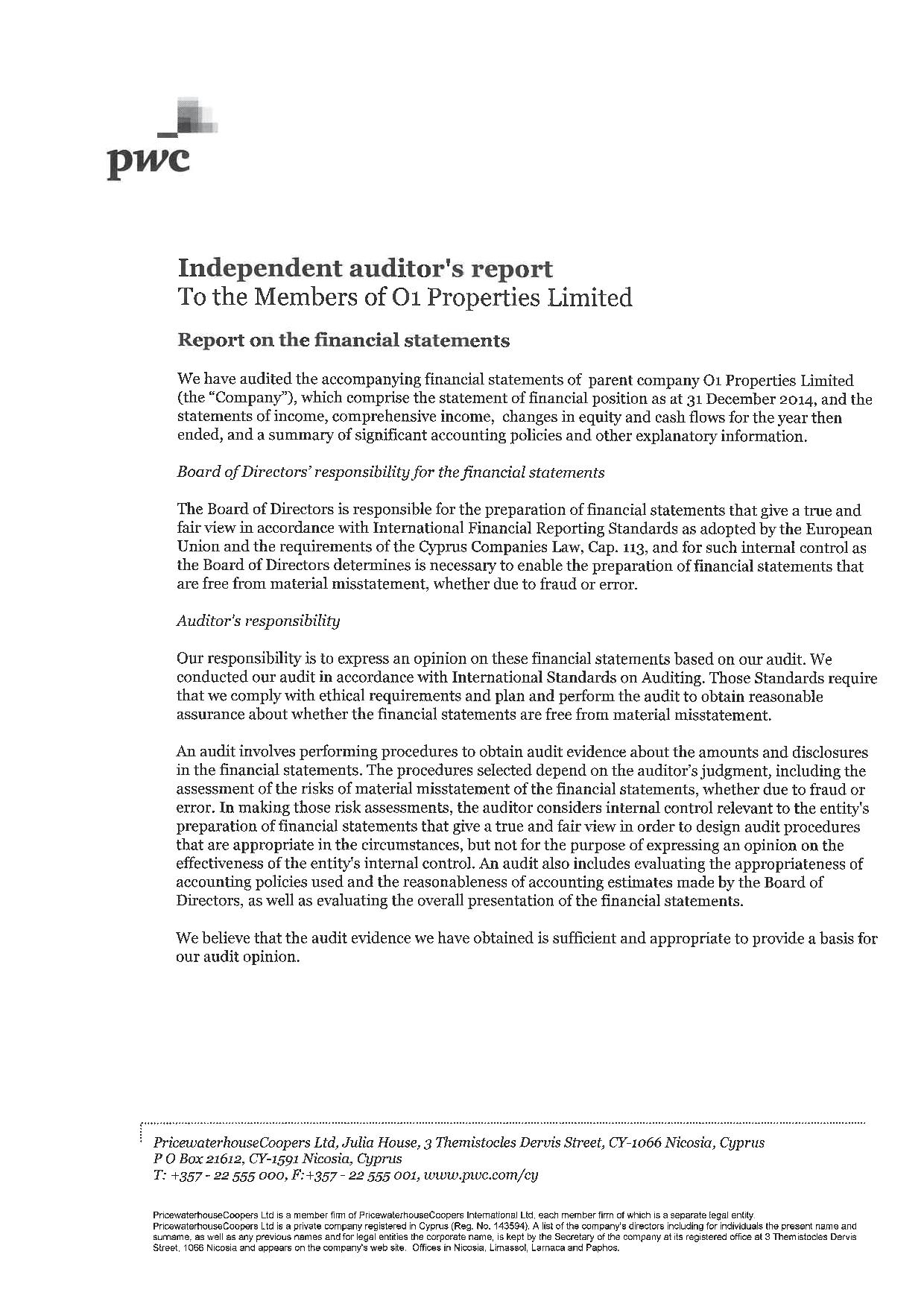 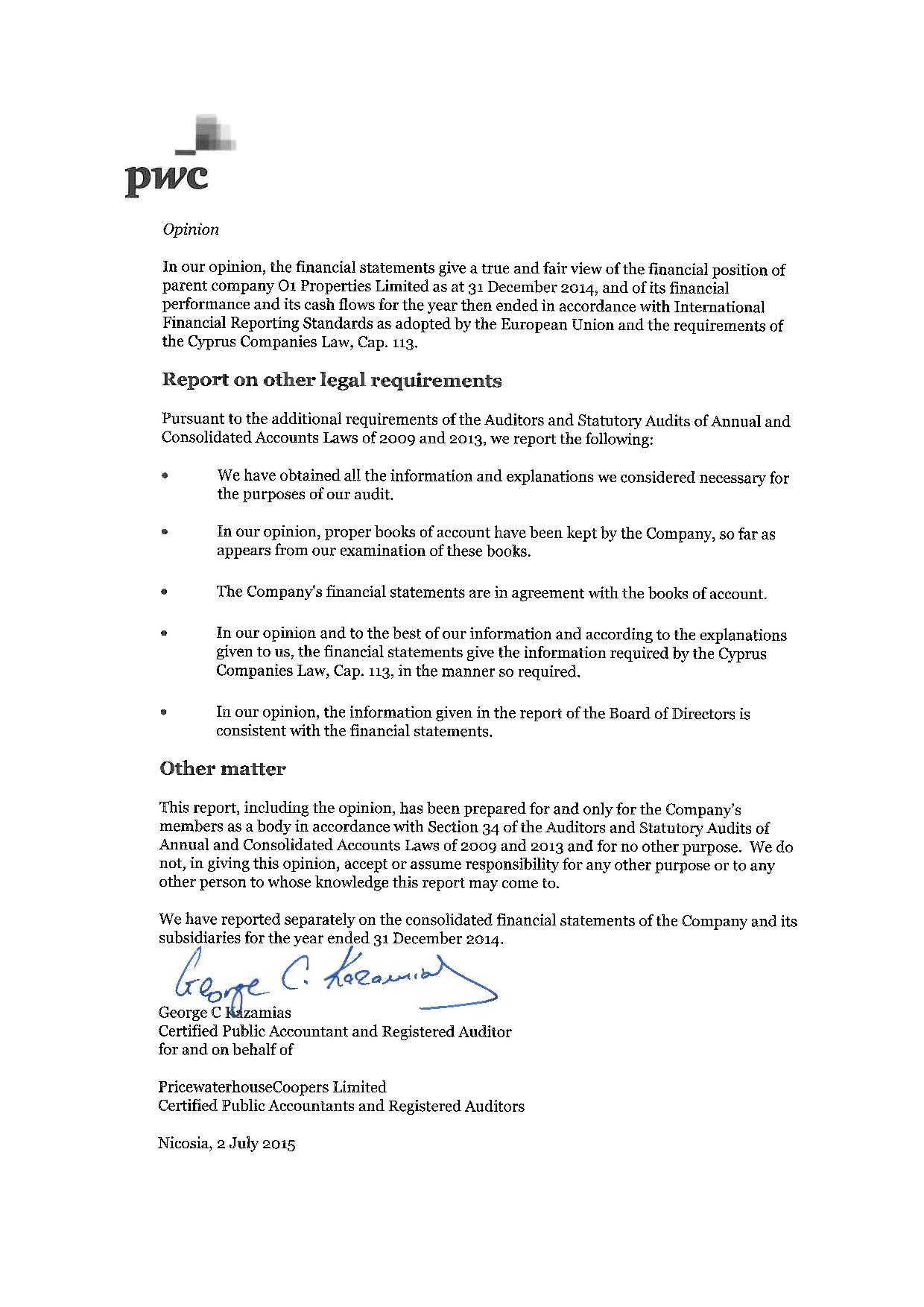 ОТЧЕТ О СОВОКУПНОМ ДОХОДЕ  За год, закончившийся 31 декабря 2014 г.ОТЧЕТ О ФИНАНСОВОМ ПОЛОЖЕНИИНа 31 декабря 2014 г.2 июля 2015 года Совет директоров O1 Properties Limited утвердил данную финансовую отчетность к выпуску. ОТЧЕТ ОБ ИЗМЕНЕНИЯХ В КАПИТАЛЕ За год, закончившийся 31 декабря 2014 г.(1)	Компании, не распределяющие 70% своей прибыли после налогообложения (как установлено Законом о специальном сборе на оборону Республики) к концу двухлетнего периода после окончания рассматриваемого года, к которому относится такая прибыль, будут рассматриваться как распределившие эту сумму в форме дивидендов. Специальный сбор на оборону по ставке 15% подлежит выплате с суммы указанного выше условного дивиденда в случае, если акционеры для условного распределения дивидендов по состоянию на конец двухлетнего периода после окончания рассматриваемого года, к которому относится такая прибыль, являются налоговыми резидентами Кипра. Ставка специального сбора на оборону повысилась до 17% в отношении прибыли за 2009 год и до 20% в отношении прибыли за 2010 и 2011 годы и была обратно снижена до 17% в отношении прибыли за 2012 год и далее. Сумма такого условного распределения дивидендов снижается на сумму дивидендов, фактически выплаченных из прибыли соответствующего года к концу двухлетнего периода после окончания рассматриваемого года, к которому относится такая прибыль. Данный специальный сбор на оборону Компании выплачивается за счет акционеров. ОТЧЕТ О ДВИЖЕНИИ ДЕНЕЖНЫХ СРЕДСТВ За год, закончившийся 31 декабря 2014 г.ОТЧЕТ О ДВИЖЕНИИ ДЕНЕЖНЫХ СРЕДСТВ За год, закончившийся 31 декабря 2014 г. (продолжение)Неденежные операции:1. 31 мая 2013 года Компания приобрела White Estates у связанной стороны за 202 миллиона долларов США. Выплата была произведена в виде выпуска погашаемых привилегированных акций стоимостью 202 миллиона долларов США 6 июня 2013 года.2. 15 июля 2013 года Компания подписалась на 135,370,430 обыкновенных акций Tropical Sunset Holdings Inc. по цене подписки 1.00 доллар США за акцию. Итоговая цена подписки составила 135,370,430 долларов США. Оплата была произведена посредством соглашения о взаимозачете.3. 20 декабря 2013 года компания группы Sabaton Holdings Limited увеличила свой эмиссионный доход на 84,458,340 долларов США компании O1 Properties Limited. Оплата была произведена посредством соглашения о взаимозачете дебиторской задолженности по займам от Gunilla Limited.4. 31 октября 2013 года Компания подписала соглашение о взаимозачете и частично погасила следующую кредиторскую задолженность по займам:a) 47,386,633 рублей (включая основную сумму долга в размере 11,488,488 рублей плюс проценты в сумме 35,898,145 рублей) по займу от компании группы Krugozor Business Center (Cyprus) Limited.b) 122,257,018 рублей (включая основную сумму долга в размере 89,777,566 рублей плюс проценты в сумме 32,479,452 рублей) по займу от компании группы Le Fortaco Limited.c) 130,067,323 рублей (включая основную сумму долга в размере 107,519,691 рублей плюс проценты в сумме 22,547,632 рублей) по займу от компании группы Business Center Stanislavsky (Cyprus) Limited.5. 20 ноября 2013 года Компания передала часть следующей кредиторской задолженности по займам компании группы Sharezone Capital Limited:a) основную сумму долга в размере 1,023,750,000 рублей по займу от компании группы Krugozor Business Center (Cyprus) Limited.b) основную сумму долга в размере 1,097,000,000 рублей по займу от компании группы Le Fortaco Limited.c) основную сумму долга в размере 953,550,000 рублей по займу от компании группы Business Center Stanislavsky (Cyprus) Limited.6. 31 декабря 2013 года Компания передала следующую кредиторскую задолженность по займам компании Sharezone Capital Limited:a) 31,194,489 рублей (включая основную сумму долга в размере 29,112,315 рублей плюс проценты в сумме 2,082,174 рублей) по займу от компании Krugozor Business Center (Cyprus) Limited.b) 59,571,102 рублей (включая основную сумму долга в размере 53,368,227 плюс проценты в сумме 6,202,875 рублей) по займу от компании Le Fortaco Limited.c) 75,215,594 рублей (включая основную сумму долга в размере 74,237,306 рублей плюс проценты в сумме 978,287 рублей) по займу от компании Business Center Stanislavsky (Cyprus) Limited.7. 31 декабря 2013 года Компания подписалась на 1,000 акций компании группы Xeroma Management Limited на общую сумму 8,825,361 долларов США. На эту же дату Компания подписала договор с компаниями группы Freyamoon Limited и Xeroma Management Limited о передаче Компании дебиторской задолженности от Freyamoon Limited в сумме 1,871,130 долларов США. Сумма к выплате по данному договору и по подписке, указанной выше, в размере 11,297,115 долларов США была взаимозачтена с дебиторской задолженность по займам от Xeroma Management Limited. 31 декабря 2013 года Компания продала подписанные акции Xeroma Management третьей стороне Bellrun за 1,000 евро. 8. 14 сентября 2014 года Компания подписалась еще на 100 акций Ratado Holding Limited с премией в размере 150 миллионов долларов США. Оплата за эти акции была произведена в этот же день посредством взноса 100% акционерного капитала Bitlena Holdings Limited в пользу Ratado Holding Limited.Данные неденежные операции не отражены в отчете о движении денежных средств.1. Регистрация и основная деятельность Страна регистрации O1 Properties Limited (далее – «Компания») была учреждена на Кипре 24 августа 2010 года как частная компания с ограниченной ответственностью в соответствии с Законом о компаниях Кипра, Раздел 113.  Зарегистрированный офис Компании находится по адресу: 18 Spyrou Kyprianou, 2nd Floor, 1075 Nicosia, Cyprus.Изменение названия 30 мая 2011 года название Компании было изменено с Tonebol Limited на O1 Properties Limited. 28 марта 2012 года Компания была преобразована из частной акционерной компании с ограниченной ответственностью в публичную компанию с ограниченной ответственностью под названием O1 Properties plc. 10 июля 2012 года Компания была преобразована из публичной компании с ограниченной ответственностью в частную акционерную компанию с ограниченной ответственностью под названием O1 Properties Limited.Основная деятельность Основной деятельностью Компании, которая не изменилась по сравнению с прошлым годом, является владение инвестициями и финансирование инвестиций в финансовые активы, оцениваемые по справедливой стоимости, изменения которой отражаются в составе прибыли или убытка, составляющие инвестиции в дочерние и ассоциированные предприятия, которые работают на рынке недвижимости Российской Федерации.2. Учетная политика Основные принципы учетной политики, использованные при подготовке данной финансовой отчетности, представлены ниже. Данные принципы применялись последовательно в отношении всех периодов, представленных в настоящей отчетности, если не указано иное.Основа подготовки финансовой отчетности Данная финансовая отчетность подготовлена в соответствии с Международными стандартами финансовой отчетности (МСФО), принятыми Европейским Союзом (ЕС), и в соответствии с Законом о компаниях Кипра, Раздел 113. Данная финансовая отчетность подготовлена на основе правил учета по первоначальной стоимости, с поправкой на переоценку финансовых активов, имеющихся в наличии для продажи, и финансовых активов и финансовых обязательств, оцениваемых по справедливой стоимости, изменения которой отражаются в составе прибыли или убытка.Компания подготовила настоящую отдельную финансовую отчетность материнской компании с целью соблюдения требований Закона Кипра о налоге на прибыль.Компания также подготовила консолидированную финансовую отчетность в соответствии с МСФО по Компании и ее дочерним предприятиям (далее - «Группа»).  Консолидированную финансовую отчетность можно получить по адресу: 18 Spyrou Kyprianou, 2nd Floor, 1075 Nicosia, Cyprus.Пользователи настоящей неконсолидированной финансовой отчетности материнской компании должны читать ее вместе с консолидированной финансовой отчетностью Группы по состоянию на 31 декабря 2014 года и за год, закончившийся на эту дату, чтобы получить надлежащее понимание финансового положения, финансовых результатов и движения денежных средств Компании и Группы.Подготовка финансовой отчетности по МСФО требует использования некоторых важных бухгалтерских оценок. Кроме того, руководству необходимо полагаться на свои профессиональные суждения при применении учетной политики Компании. Подготовка финансовой отчетности также требует использование допущений, которые влияют на отражаемые в отчетности суммы активов и обязательств на отчетную дату, а также на отражаемые в отчетности доходы и расходы в течение отчетного периода.  Несмотря на то, что такие оценки основаны на имеющейся у руководства информации о текущих событиях и операциях, фактические результаты в конечном итоге могут отличаться от этих оценок. Области, требующие применения профессиональных суждений более высокого уровня или связанные с особой сложностью, а также области, в которых допущения и оценки оказывают существенное влияние на финансовую отчетность, указаны в Примечании 4. 2. Учетная политика (продолжение)Переход на новые или пересмотренные стандарты и разъяснения  На дату утверждения консолидированной финансовой отчетности Компании к выпуску все Международные стандарты финансовой отчетности, выпущенные Комитетом по МСФО (КМСФО), вступившие в силу на 1 января 2014 года, были приняты ЕС через процедуру, установленную Европейской комиссией, за исключением некоторых положений МСФО (IAS) 39 «Финансовые инструменты: признание и оценка», относящихся к учету хеджирования портфеля.В 2014 году Компания приняла все новые и пересмотренные Международные стандарты финансовой отчетности (МСФО), относящиеся к ее операционной деятельности и вступившие в силу для отчетных периодов, начинающихся 1 января 2013 года. Принятие этих стандартов не оказало существенного влияния на учетную политику Компании. На дату утверждения финансовой отчетности Компании Советом по международным стандартам финансовой отчетности были выпущены следующие стандарты, которые, однако, еще не вступили в силу: (ii)	Не принятые Европейским Союзом2. Учетная политика (продолжение)Совет директоров предполагает, что принятие этих стандартов финансовой отчетности в будущих периодах не окажет существенного влияния на финансовую отчетность Компании, за исключением следующего:2. Учетная политика (продолжение)Инвестиции в дочерние предприятия К дочерним предприятиям относятся все предприятия (включая структурированные предприятия), которые контролирует Компания. Компания контролирует предприятие, если она подвергается рискам, связанным с переменным доходом от участия в объекте инвестиций или имеет право на получение такого дохода, и имеет возможность влиять на величину такого дохода, используя свои полномочия в отношении объекта инвестиций.(i)	Классификация:Компания классифицирует свои инвестиции в дочерние предприятия как финансовые активы, оцениваемые по справедливой стоимости, изменения которой отражаются в составе прибыли или убытка. Данные активы отражаются как долгосрочные, так как эти инвестиции удерживаются на долгосрочную перспективу, а не для торговли. Руководство определяет классификацию финансовых активов в момент их первоначального признания. Финансовые активы, классифицируемые как оцениваемые по справедливой стоимости, изменения которой отражаются в составе прибыли или убытка при первоначальном признании - это активы, управление которыми, а также оценка их эффективности осуществляются на основе справедливой стоимости в соответствии с документально закрепленной стратегией инвестирования Компании. Информация по справедливой стоимости этих финансовых активов представляется ключевому управленческому персоналу Компании. Активы в данной категории классифицируются как краткосрочные, если они удерживаются для торговли или их предполагается реализовать в течение двенадцати месяцев с отчетной даты. (ii)	Признание и оценка:Стандартные сделки по покупке и продаже финансовых активов признаются на дату совершения операции, то есть на дату, когда Компания принимает на себя обязательство купить или продать инвестиции в дочернее предприятие. Финансовые активы, оцениваемые по справедливой стоимости, изменения которой отражаются в составе прибыли или убытка, первоначально признаются по справедливой стоимости, а затраты по сделке относятся в отчет о совокупном доходе. Компания прекращает признание финансовых активов, когда истек период действия прав на получение потоков денежных средств от финансовых активов или они были переданы, и Компания в основном передала все риски и выгоды, связанные с правом собственности на них.Финансовые активы, оцениваемые по справедливой стоимости, изменения которой отражаются в составе прибыли или убытка, впоследствии отражаются по справедливой стоимости.Доходы и расходы, связанные с изменением справедливой стоимости финансовых активов, оцениваемых по справедливой стоимости, изменения которой отражаются в составе прибыли или убытка, представлены в отчете о совокупном доходе в том периоде, в котором они возникают. Дивидендный доход по финансовым активам, оцениваемым по справедливой стоимости, изменения которой отражаются в составе прибыли или убытка, отражается в отчете о совокупном доходе в составе дохода по дивидендам в момент установления права Компании на получение выплат. Если Компания осуществляет реструктуризацию группы, в результате которой появляется новая холдинговая компания-посредник, с передачей удерживаемых ранее дочерних предприятий новой холдинговой компании-посреднику в обмен за выпуск акций новой холдинговой компанией-посредником, Компания определяет первоначальную справедливую стоимость новой холдинговой компании-посредника на основе справедливой стоимости переданных дочерних предприятий на дату передачи.   Признание выручки Выручка, полученная Компанией, признается следующим образом:Процентные доходы Процентные доходы признаются пропорционально в течение времени финансирования с использованием метода эффективной ставки процента.Доход по дивидендам Дивиденды признаются, когда установлено право Компании на получение платежа.2. Учетная политика (продолжение)Финансовые расходы Процентные расходы и прочие затраты по заемным средствам, полученным для финансирования строительства или производства квалифицируемых активов, капитализируются в течение периода, необходимого для завершения строительства и подготовки объекта для предполагаемого использования. Все прочие затраты по займам относятся на расходы.Пересчет иностранной валюты Текущие и отложенные налоги Расход по налогу за год состоит из текущего и отложенного налога на прибыль. Налог на прибыль отражается в отчете о совокупном доходе, за исключением сумм, относящихся к статьям, отражаемым в прочем совокупном доходе или непосредственно в составе капитала. В этом случае налог также признается в прочем совокупном доходе или непосредственно в составе капитала соответственно.Налог на прибыль рассчитывается на основе налогового законодательства, действующего или по существу вступившего в силу на отчетную дату в стране, в которой Компания осуществляет свою деятельность и получает налогооблагаемую прибыль. Руководство периодически оценивает позиции в налоговых декларациях относительно ситуаций, в которых применимые положения налогового законодательства допускают возможность разных толкований. Если применимые положения налогового законодательства допускают возможность разных толкований, руководство формирует в необходимых случаях резерв на основе сумм, ожидаемых к уплате налоговым органам.Отложенный налог на прибыль определяется по временным разницам между налоговой базой активов и обязательств и их балансовой суммой в финансовой отчетности с использованием метода обязательств. Однако отложенный налог не признается в отношении временных разниц, возникающих при первоначальном признании актива или обязательства по операциям, не являющимся объединением бизнеса, если таковые на дату операции не оказывают влияния ни на бухгалтерскую, ни на налогооблагаемую прибыль или убыток. Отложенный налог на прибыль рассчитывается в соответствии с налоговыми ставками и положениями законодательства, действующими или по существу вступившими в силу на отчетную дату, применение которых ожидается при реализации соответствующего налогового отложенного актива или при погашении соответствующего отложенного налогового обязательства.Отложенные налоговые активы признаются тогда, когда существует вероятность получения налогооблагаемой прибыли, против которой могут быть использованы временные разницы.Зачет отложенных активов и обязательств по налогу на прибыль возможен, когда в законодательстве предусмотрено право зачета текущих налоговых активов и обязательств, и когда активы и обязательства по отложенному налогу на прибыль относятся к налогам, начисленным одним и тем же налоговым органом, при том, что существует намерение произвести расчеты путем взаимозачета.2. Учетная политика (продолжение)Дивиденды Выплата дивидендов акционерам Компании признается как обязательство в финансовой отчетности Компании в том году, в котором дивиденды надлежащим образом утверждаются, и уже не являются выплачиваемыми по усмотрению Компании. А именно: промежуточные дивиденды отражаются как обязательство в том периоде, в котором они утверждены Советом директоров, а окончательные дивиденды признаются в том периоде, в котором они утверждены акционерами Компании.Финансовые инструменты Финансовые активы и финансовые обязательства отражаются в отчете о финансовом положении, когда Компания вступает в договорные отношения, предметом которых являются указанные финансовые инструменты.Торговая дебиторская задолженностьПри первоначальном признании торговая дебиторская задолженность отражается по справедливой стоимости, впоследствии - по амортизированной стоимости с использованием метода эффективной ставки процента. При наличии объективного доказательства обесценения актива в прибыли или убытке признаются соответствующие резервы по расчетной возмещаемой стоимости. Отраженный резерв представляет собой разницу между балансовой стоимостью актива и приведенной стоимостью ожидаемых потоков денежных средств, рассчитанной путем дисконтирования по эффективной ставке процента, определенной при первоначальном признании.Займы выданныеЗаймы, выданные Компанией в виде денежных средств непосредственно заемщику, первоначально учитываются по справедливой стоимости плюс понесенные затраты по сделке. Эта сумма определяется как справедливая стоимость ресурсов, предоставленных для выдачи таких займов и оценивается на основе рыночной цены на дату выдачи займа. Предоставленные займы отражаются, начиная с момента выдачи денежных средств заемщикам. После первоначального признания займы и дебиторская задолженность учитываются по амортизированной стоимости, рассчитанной с использованием метода эффективной ставки процента.Резерв под обесценение займов формируется при наличии объективных данных, свидетельствующих о том, что Компания не сможет получить все суммы, причитающиеся к выплате в соответствии с первоначальными условиями соглашения. Сумма резерва представляет собой разницу между балансовой и возмещаемой стоимостью займа, являясь приведенной стоимостью ожидаемых денежных потоков, включая суммы, возмещаемые гарантиями и обеспечением, дисконтированные с использованием первоначальной эффективной процентной ставки по займам.ИнвестицииКомпания классифицирует инвестиции в долевые и долговые ценные бумаги по следующим категориям: финансовые активы, оцениваемые по справедливой стоимости, изменения которой отражаются в составе прибыли или убытка, и финансовые активы, имеющиеся в наличии для продажи. Классификация зависит от цели приобретения этих инвестиций. Руководство определяет классификацию инвестиций при первоначальном признании и пересматривает ее на каждую отчетную дату.Финансовые активы, оцениваемые по справедливой стоимости, изменения которой отражаются в составе прибыли или убыткаЭта категория подразделяется на две -подкатегории: финансовые активы, оцениваемые по справедливой стоимости, изменения которой отражаются в составе прибыли или убытка, и финансовые активы, оцениваемые по справедливой стоимости, изменения которой отражаются в составе прибыли или убытка при первоначальном признании. Финансовый актив относится к категории оцениваемых по справедливой стоимости, изменения которой отражаются в составе прибыли или убытка, если он приобретен в основном для генерирования прибыли за счет краткосрочных колебаний цены. Активы в данной категории классифицируются как краткосрочные активы, если они удерживаются по справедливой стоимости, изменения которой отражаются в составе прибыли или убытка, или их предполагается реализовать в течение двенадцати месяцев с отчетной даты.2. Учетная политика (продолжение)Займы и дебиторская задолженностьЗаймы и дебиторская задолженность являются непроизводными финансовыми активами с фиксированными или определяемыми платежами, не имеющими котировок на активном рынке, и в отношении которых отсутствует намерение осуществлять торговые операции. Эти статьи включаются в состав краткосрочных активов, за исключением имеющих сроки погашения более чем 12 месяцев после отчетной даты.  Данные активы классифицируются как долгосрочные активы. Займы и дебиторская задолженность Компании представлены в отчете о финансовом положении дебиторской задолженностью, денежными средствами и их эквивалентами, а также дебиторской задолженностью по займам.Финансовые активы, имеющиеся в наличии для продажиФинансовые активы, имеющиеся в наличии для продажи, являются непроизводными финансовыми инструментами, отнесенными к этой категории, или не отнесенными ни к одной из прочих категорий.  Они включаются в состав долгосрочных активов, за исключением случаев, когда срок инвестиции истекает или руководство имеет намерение реализовать их в течение двенадцати месяцев с отчетной даты.Стандартные сделки по покупке и продаже инвестиций признаются на дату совершения операции, то есть на дату, когда Компания принимает на себя обязательство купить или продать актив. Инвестиции первоначально отражаются по справедливой стоимости плюс затраты по сделке за исключением финансовых активов, оцениваемых по справедливой стоимости, изменения которой отражаются в составе прибыли или убытка. Компания прекращает признание инвестиций, когда истек период действия прав на получение потоков денежных средств от инвестиций или они были переданы, и Компания в основном передала все риски и выгоды, связанные с правом собственности на них.  Займы и дебиторская задолженность отражаются по амортизированной стоимости с использованием метода эффективной ставки процента.Финансовые активы, имеющиеся в наличии для продажи, и финансовые активы, оцениваемые по справедливой стоимости, изменения которой отражаются в составе прибыли или убытка, впоследствии отражаются по справедливой стоимости.  Займы и дебиторская задолженность отражаются по амортизированной стоимости с использованием метода эффективной ставки процента. Реализованные и нереализованные доходы и расходы, связанные с изменением справедливой стоимости финансовых активов, оцениваемых по справедливой стоимости, изменения которой отражаются в составе прибыли или убытка, представлены в отчете о совокупном доходе в том периоде, в котором они возникают.Изменения справедливой стоимости денежных ценных бумаг, деноминированных в иностранной валюте, которые классифицируются как имеющиеся в наличии для продажи, анализируются на основании расхождений, возникающих в результате изменений амортизированной стоимости и других изменений балансовой стоимости ценной бумаги. Курсовые разницы по денежным ценным бумагам отражаются в прибыли или убытке; курсовые разницы по неденежным ценным бумагам отражаются в составе прочего совокупного дохода. Изменения в справедливой стоимости денежных и неденежных ценных бумаг, классифицированных как имеющиеся в наличии для продажи, отражаются в составе прочего совокупного дохода. В случае продажи или обесценения ценных бумаг, классифицированных как имеющиеся в наличии для продажи, накопленная сумма корректировок по справедливой стоимости, отраженная в составе прочего совокупного дохода, включается в прибыль или убыток. Процентный доход по ценным бумагам, имеющимся в наличии для продажи, рассчитывается по методу эффективной ставки процента и отражается в прибыли или убытке как часть процентного дохода. Дивиденды по долевым инструментам, имеющимся в наличии для продажи, отражаются в прибыли или убытке в составе дохода по дивидендам в момент установления права Компании на получение выплат.Справедливая стоимость котируемых инвестиций определяется на основе текущей цены спроса. При отсутствии активного рынка для финансового актива (и для некотируемых ценных бумаг) Компания устанавливает справедливую стоимость, используя методики оценки. Эти методики включают использование информации по последним сделкам, совершенным на рыночных условиях, сопоставление с другими, в значительной степени аналогичными инструментами, а также анализ дисконтированных денежных потоков с целью максимального учета исходных рыночных данных и в минимальной степени – информации, касающейся только конкретного предприятия. На каждую отчетную дату Компания осуществляет оценку на предмет наличия объективных признаков обесценения финансового актива или группы финансовых активов. В отношении долевых ценных бумаг, относимых к категории имеющихся в наличии для продажи, значительное или продолжительное снижение справедливой стоимости ценной бумаги до уровня ниже ее первоначальной стоимости считается показателем обесценения ценных бумаг. Если такие свидетельства существуют в отношении финансовых активов, имеющихся в наличии для продажи, то накопленный убыток, оцениваемый как разница между стоимостью приобретения и текущей справедливой стоимостью, за вычетом убытка от обесценения данного актива, который был первоначально признан по счетам прибылей и убытков, переносится со счетов капитала в отчет о совокупном доходе. Убытки от обесценения долевых инструментов, признанные в отчете о совокупном доходе, не восстанавливаются через счет прибылей и убытков.Денежные средства и их эквивалентыДенежные средства и их эквиваленты включают средства на счетах в банках с первоначальным сроком погашения по договору не более трех месяцев. Денежные средства и их эквиваленты учитываются по амортизированной стоимости, рассчитанной с использованием метода эффективной ставки процента. Заемные средстваЗаемные средства первоначально признаются по сумме полученных средств за вычетом понесенных затрат по сделкам. Впоследствии заемные средства отражаются по амортизированной стоимости с использованием метода эффективной ставки процента. Разница между суммой полученных средств (за вычетом понесенных затрат) и стоимостью погашения отражается в отчете о совокупном доходе в течение периода заимствования с использованием метода эффективной  ставки процента.Заемные средства классифицируются как краткосрочные  обязательства, за исключением случаев, когда Компания обладает безусловным правом на отсрочку урегулирования обязательства на период не менее 12 месяцев после отчетной даты.Торговая кредиторская задолженностьТорговая и прочая кредиторская задолженность начисляется по факту исполнения контрагентом своих договорных обязательств и учитывается по амортизированной стоимости с использованием метода эффективной ставки процента.Производные финансовые инструментыПроизводные финансовые инструменты, включая валютообменные контракты и процентные свопы, отражаются по справедливой стоимости. Производные инструменты учитываются как активы, если справедливая стоимость данных инструментов является положительной, и как обязательства, если их справедливая стоимость является отрицательной. Изменения справедливой стоимости производных инструментов включаются в прибыль или убыток за год. Компания не применяет учет хеджирования.Некоторые производные инструменты, встроенные в другие финансовые инструменты, выделяются из основного договора, если их риски и экономические характеристики не находятся в тесной связи с рисками и экономическими характеристиками договора. Изменение справедливой стоимости производных инструментов признается непосредственно в составе прибылей и убытков.Прекращение признания финансовых активов и обязательств Финансовые активыКомпания прекращает признание финансового актива (или, если применимо, части финансового актива или группы аналогичных финансовых активов), когда: активы погашены или срок действия прав на потоки денежных средств, связанных с этими активами, истек;Компания передала практически все риски и вознаграждения, связанные с владением этими активами; илиКомпания не передала и не сохранила практически все риски и вознаграждения, связанные с владением этими активами, но утратила право контроля в отношении данных активов.Финансовые обязательстваКомпания прекращает признание финансового обязательства или части финансового обязательства в случае его исполнения, отмены или истечения срока действия.2. Учетная политика (продолжение)Обесценение нефинансовых активов Активы с неопределенным сроком службы не подлежат амортизации, и в их отношении ежегодно проводится тестирование на обесценение. Активы, подлежащие амортизации, тестируются на предмет обесценения, если какие-либо события или изменения свидетельствуют о том, что балансовая стоимость, возможно, не будет возмещена. Убыток от обесценения признается в размере превышения балансовой стоимости актива над его возмещаемой стоимостью. Возмещаемая стоимость определяется как наибольшая из справедливой стоимости актива за вычетом затрат на продажу и стоимости, получаемой в результате полезного использования. Для определения величины обесценения активы объединяются в группу на самом низком уровне, на котором Компания отдельно идентифицирует потоки денежных средств (единицы, генерирующие денежные потоки).Взаимозачет финансовых инструментов Финансовые активы и обязательства взаимозачитываются и в отчете о финансовом положении отражается чистая величина только в тех случаях, когда существует законодательно установленное право произвести взаимозачет отраженных сумм, а также намерение либо произвести взаимозачет, либо одновременно реализовать актив и урегулировать обязательство.  Как правило, это не относится к генеральным соглашениям о взаимозачете; соответствующие активы и обязательства представлены развернуто в отчете о финансовом положении.Операции с владельцами капитала/дочерними предприятиямиКомпания осуществляет операции с акционерами и дочерними предприятиями. На основе характера сделки в соответствии с учетной политикой Компания признает (а) прибыль или убытки у собственников Компании и других предприятий, находящихся под контролем конечного акционера, напрямую через капитал, и учитывает эти сделки как получение дополнительного взноса в капитал или выплату дивидендов; и (b) любые убытки дочерних предприятий как стоимость инвестиций в дочерние предприятии. Аналогичные операции со сторонами, не владеющими акциями, или дочерними предприятиями признаются через прибыль или убыток в соответствии с МСФО (IAS) 39 «Финансовые инструменты: признание и оценка».Компания учитывает все операции с собственниками/дочерними предприятиями по выбытию дочерних предприятий по цене сделки. При возникновении прибыли или убытка Компания учитывает эти статьи, как указано выше. Акционерный капитал Обыкновенные акции классифицируются как капитал. Эмиссионный доход представляет собой разницу между справедливой стоимостью подлежащего к получению возмещения за акции и номинальной стоимостью акций.  Счет эмиссионного дохода может использоваться для ограниченного набора целей, в который не входит выплата дивидендов, в противном случае он подпадает под положения Закона о компаниях Кипра о снижении уставного капитала.Акции отражаются как капитал, только если соблюдены оба условия (а) и (b): (а) акции не включают договорные обязательства (i) выплатить денежные средства или прочие финансовые активы другому предприятию или (ii) обменяться финансовыми активами или финансовыми обязательствами с другим предприятием на условиях, потенциально неблагоприятных для эмитента, и (b) акции будут или могут быть погашены собственными долевыми инструментами эмитента, и акции являются (i) непроизводными инструментами без договорных обязательств для эмитента предоставить переменное количество собственных долевых инструментов или (ii) производными инструментами, расчет по которым производится только посредством обмена эмитентом фиксированной суммы денежных средств или другого финансового актива на фиксированное количество собственных долевых инструментов. В отношении выплат, основанных на акциях, расчеты по которым осуществляются долевыми инструментами, когда акции выпускаются в качестве оплаты за приобретение инвестиций, Компания учитывает инвестиции по справедливой стоимости с соответствующим увеличением капитала.2. Учетная политика (продолжение)План выплат денежными средствами, основанных на акциях Некоторые директора и ключевой управленческий персонал Компании имеют право на выплаты, основанные на акциях. Ввиду того, что в рамках данного плана Компания имеет обязательство осуществить выплаты денежными средствами, этот план учитывается как операция по выплатам денежными средствами, основанным на акциях. Расчет обязательств и расходов, относящихся к данному плану, основан на 1) периоде вступления в права на получение платежей, 2) расчетной справедливой стоимости опционов, 3) количестве опционов, которые удовлетворяют условиям вступления в права и 4) расчетном сроке исполнения опционов. Обязательство, относящееся к плану, оценивается на конец каждого отчетного периода по справедливой стоимости через прибыль или убыток по мере передачи прав по опционам. Обязательство первоначально и на конец каждого отчетного периода до момента его исполнения оценивается по справедливой стоимости прав на получение прироста стоимости акций с использованием модели оценки опциона с учетом условий передачи прав на получение прироста стоимости акций и в пределах услуг, оказанных сотрудниками на текущую дату.План выплат долевыми инструментами, основанных на акцияхС 2013 года некоторые директора и ключевой управленческий персонал Компании имеют право на выплаты долевыми инструментами, основанные на акциях. В рамках этого плана Компания получает услуги от сотрудников в качестве оплаты за долевые инструменты, выпущенные Компанией.  По этим планам Компания оценивает полученные услуги и соответствующий прирост капитала напрямую, по справедливой стоимости полученных услуг, до тех пор, пока такая справедливая стоимость может быть рассчитана с достаточной степенью надежности.  Когда Компания не может рассчитать с достаточной степенью надежности справедливую стоимость полученных услуг, Компания оценивает справедливую стоимость и соответствующий прирост капитала косвенно, на основе справедливой стоимости предоставленных долевых инструментов. Справедливая стоимость долевых инструментов оценивается на дату предоставления.3. Управление финансовыми рисками Факторы финансового рискаКомпания подвержена риску изменения процентной ставки, кредитному риску, риску ликвидности, валютному риску и риску капитала, связанному с финансовыми инструментами. Политика по управлению данными рисками, применяемая Компанией, описана ниже.3.1 Риск процентной ставки Компания принимает на себя риск, связанный с влиянием колебаний рыночных процентных ставок на ее финансовое положение и потоки денежных средств. Такие колебания могут повышать уровень процентной маржи, однако в случае неожиданного изменения процентных ставок процентная маржа может снижаться или приводить к возникновению убытков.В таблице ниже отражены общие суммы финансовых активов и обязательств Компании по балансовой стоимости в разбивке по датам пересмотра процентных ставок в соответствии с договорами или сроками погашения, в зависимости от того, какая из указанных дат является более ранней.3. Управление финансовыми рисками (продолжение) 3.2 Кредитный рискКредитный риск связан с невыполнением контрагентами своих обязательств, что может привести к уменьшению суммы будущих денежных потоков, генерируемых финансовыми активами, имеющимися в наличии на отчетную дату. Остатки денежных средств размещены в финансовых учреждениях, имеющих высокий кредитный рейтинг, и Компания имеет политику для ограничения кредитного риска финансовых учреждений. Информация о кредитных рейтингах банков-контрагентов и кредитном качестве финансовых активов представлена в Примечании 14.3.3 Риск ликвидности Риск ликвидности представляет собой риск несовпадения сроков требования по активам и обязательствам. Несовпадение данных позиций потенциально повышает прибыльность деятельности, а вместе с этим одновременно повышается риск получения убытков. Компания применяет специальные процедуры, предназначенные для минимизации убытков, в том числе путем обеспечения адекватного уровня денежных потоков и прочих высоколиквидных краткосрочных активов.В таблице ниже представлен анализ финансовых обязательств по срокам погашения, включая расчетные процентные платежи: 3.4. Валютный риск Валютный риск представляет собой риск изменения стоимости финансовых инструментов в связи с изменением обменных курсов валют. Валютный риск возникает в том случае, когда срочные коммерческие сделки и отражаемые активы и обязательства деноминированы в валюте, отличной от валюты представления финансовой отчетности Компании. Компания подвержена валютному риску, связанному с различными иностранными валютами, в основном евро, фунтами стерлингов и рублями. Руководство Компании контролирует изменения валютных курсов на непрерывной основе и предпринимает соответствующие действия для минимизации риска.3. Управление финансовыми рисками (продолжение)В таблице ниже представлен общий анализ валютного риска Компании:Анализ чувствительностиПо состоянию на 31 декабря 2014 г., укрепление доллара США на 10% (2013 г.: 10%) относительно следующих валют привело бы к увеличению (уменьшению) капитала и прибыли или убытка на суммы, указанные ниже. Этот анализ основан на допущении о том, что все прочие переменные характеристики, в частности, процентные ставки, остаются неизменными. При ослаблении доллара США относительно соответствующей валюты на 10% будет наблюдаться аналогичный, но противоположный по знаку эффект на прибыль и капитал.3. Управление финансовыми рисками (продолжение)3.5 Управление риском капитала Задачей Компании в области управления капиталом является обеспечение способности Компании продолжать непрерывную деятельность в целях сохранения доходности капитала для акционеров и поддержания оптимальной структуры капитала для снижения его стоимости.Для поддержания и регулирования структуры капитала Компания может варьировать сумму дивидендов, выплачиваемых акционерам, возвращать капитал акционерам или выпускать новые акции.Компания осуществляет контроль за капиталом исходя из соотношения собственных и заемных средств. Этот показатель рассчитывается путем деления чистой суммы задолженности на всю сумму капитала. Чистая сумма задолженности рассчитывается как сумма заемных средств минус средства в банке. Общая сумма капитала рассчитывается как сумма капитала, отражаемая в отчете о финансовом положении, плюс чистая задолженность. Информация о расчете соотношения собственных и заемных средств Компании представлена в таблице ниже: Оценка по справедливой стоимости Справедливая стоимость финансовых активов Компании приблизительно соответствовала их балансовой стоимости на отчетную дату. Справедливая стоимость финансовых инструментов, обращающихся на активных рынках (таких как свободно обращающиеся на рынке торговые финансовые инструменты и финансовые инструменты, имеющиеся в наличии для продажи), основана на рыночных котировках, действующих на отчетную дату. Рыночные котировки, используемые в отношении финансовых активов Компании, представляют собой текущие цены спроса. Рыночные котировки в отношении финансовых обязательств представляют собой текущие цены предложения.4. Важные расчетные оценки и профессиональные суждения  Расчетные оценки и суждения постоянно анализируются на основе прошлого опыта и других факторов, включая ожидания в отношении будущих событий, которые, по мнению руководства, являются обоснованными в свете текущих обстоятельств.Компания использует оценки и допущения в отношении будущей деятельности. Полученные расчетные оценки, по определению, редко совпадают с фактическими результатами. Ниже описаны оценки и допущения, которые с большой вероятностью могут привести к существенным корректировкам балансовой стоимости активов и обязательств в течение следующего финансового года.Оценка обесценения дебиторской задолженности Компания проводит анализ своей торговой и прочей дебиторской задолженности на предмет наличия доказательств ее возмещения. Такие доказательства включают документ покупателя об оплате и общее финансовое положение покупателя. При наличии признаков невозмещения проводится оценка возмещаемой стоимости и создается соответствующий резерв по безнадежной и сомнительной задолженности. Сумма резерва начисляется через отчет о совокупном доходе. Оценка кредитного риска осуществляется на постоянной основе, и допущения, используемые для оценки резерва, проходят регулярные проверки и корректируются соответственно.4. Важные расчетные оценки и профессиональные суждения (продолжение)Налог на прибыль Существенное суждение необходимо применять при создании резерва по налогу на прибыль. В ходе обычной деятельности существуют операции и расчеты, для которых сложно определить итоговую сумму налогов. Компания признает обязательства в отношении фактов, которые могут быть выявлены в ходе налоговых проверок, основываясь на оценках необходимости уплаты дополнительных налогов. Если окончательное фактическое решение вопроса отличается от изначально ожидаемого, разница будет проведена через расходы по налогу на прибыль и отложенное налогообложение в том периоде, когда принято такое решение.Оценка инвестиций, не имеющих листинга на фондовой биржеКомпания использует различные методы для оценки инвестиций, не имеющих листинга на фондовой бирже. Эти методы основаны на допущениях Совета директоров, основанных на рыночной информации на отчетную дату. Функциональная валюта Функциональная валюта Компании была определена исходя из экономических условий, лежащих в основе ее хозяйственной деятельности, которая представляет собой финансовую деятельность и покупку и продажу инвестиций или владение инвестициями. Для определения того, что является конкретными экономическими условиями деятельности, требуются профессиональные суждения. Данное суждение Компании основывается на оценке, помимо прочих факторов, места ведения деятельности, источников выручки и расходов и рисков, связанных с этой деятельностью.Функциональной валютой Компании является доллар США, поскольку Компания привлекала капитал в долларах США и большая часть инвестиций была приобретена за доллары США.5. Процентные доходы 6. Прочие доходы  7. Чистые расходы от операций с финансовыми активами, оцениваемыми по справедливой стоимости, изменения которой отражаются в составе прибыли или убытка Чистые расходы от выбытия активов, оцениваемых по справедливой стоимости, изменения которой отражаются в составе прибыли или убыткаОперации, проведенные в течение 2013 года:В 2013 году была отменена продажа акций Collins Crest Limited. В результате Компания понесла убыток в сумме 6 294 тысячи долларов США, сторнировав прибыль, признанную в 2012 году.В 2013 году Компания продала 100% акций в капитале Xeroma Management Limited компании Bellrun Limited и понесла убыток в сумме 8 824 тысячи долларов США.Операции, проведенные в течение 2014 года:5 мая 2014 года Компания продала 10% акций Invery Management Limited компании Ratado Holding Limited за 10 738 тысяч долларов США.27 мая 2014 года Компания продала 100% акций в капитале Hines DPIII Development Limited компании Bellrun Trading Limited за возмещение в размере 3 420 тысяч долларов США. Полученный убыток составил 76 191 тысяча долларов США.27 мая 2014 года Компания продала 100% акций в капитале Hines DPIII Realty Limited компании Bellrun Trading Limited за 3 420 тысяч долларов США. Полученный убыток составил 65 475 тысяч долларов США.14 сентября 2014 года Компания продала 100% акций в капитале Bitlena Holdings Limited компании Ratado Holding Limited. Полученная прибыль составила 18 711 тысяч долларов США.16 декабря 2014 года Компания продала 100% акций в капитале White Estate Investments Limited компании Polostera Holding Limited за 249 миллионов долларов США. Полученная прибыль составила 34 934 тысячи долларов США.8. Расходы по элементам затрат  Указанные выше операционные расходы включают вознаграждение в размере 44 695 долларов США (2013 г.: 90 338 долларов США) за услуги по налоговому консультированию и ноль долларов США (2013 г.: 300 857 долларов США) за прочие аудиторские услуги, начисленное фирмой, выполняющей обязательный аудит Компании.9. Прочие расходы 10. Вознаграждение ключевому руководящему персоналу 11. Финансовые расходы 12. Налогообложение 12.1 Налоги, признанные в составе прибыли или убытка  Налог на прибыль Компании до налогообложения отличается от теоретической суммы, которая была бы получена в случае применения действующих процентных ставок:С 1 января 2013 года прибыль Компании облагается налогом на прибыль по ставке 12,5%.

В соответствии с действующим налоговым законодательством налоговые убытки могут переноситься на будущий период и засчитываться против налогооблагаемого дохода следующих пяти лет.С 1 января 2009 года в некоторых случаях процентный доход может быть освобожден от налога на прибыль и облагается только специальным сбором на нужды обороны по ставке 10%; с 31 августа 2011 года ставка увеличена до 15%, а с 29 апреля 2013 года - увеличена до 30%.В ряде случаев дивиденды, полученные из-за рубежа, могут облагаться специальным сбором на нужды обороны по ставке 15%, которая была увеличена до 17% с 31 августа 2011 года и до 20% с 1 января 2012 года по 31 декабря 2013 года, снижена до 17% с 1 января 2014 года.  В ряде случаев дивиденды, полученные с 1 января 2012 года и после этой даты от прочих компаний - налоговых резидентов Кипра, также могут облагаться специальным сбором на нужды обороны.  Доходы от реализации соответствующих прав собственности (включая акции, облигации, долговые инструменты и права на них и т.д.) освобождаются от кипрского налога на прибыль.13. Дивиденды В 2014 году директора утвердили выплату дивидендов в размере 84 515 тысяч долларов США.В марте - апреле 2013 года акционеры Компании утвердили выплату дивидендов в размере 5 631 тысяча долларов США держателям привилегированных акций. В марте - июне 2013 года акционеры Компании утвердили выплату дивидендов в размере 18 658 тысяч долларов США держателям обыкновенных акций. В сентябре 2013 года акционеры Компании утвердили выплату дивидендов в размере 26 207 тысяч долларов США держателям акций класса «A» и 2 064 тысячи долларов США держателям акций класса «В».14. Кредитное качество финансовых активов Кредитное качество финансовых активов, которые не являются ни просроченными, ни обесцененными, с точки зрения возможности получения задолженности от контрагентов, может быть оценено с использованием внешних кредитных рейтингов (если применимо) или показателей дефолта контрагентов за прошлые периоды:Условия по финансовым активам, которые являются беспроблемными, не пересматривались.15. Представление классов финансовых инструментов по категориям оценкиУчетная политика Компании в отношении финансовых активов и финансовых обязательств применялась в соответствии со следующими категориями оценки:16. Справедливая стоимость финансовых инструментов Справедливая стоимость – это цена, которая может быть получена при продаже актива или уплачена при передаче обязательства при проведении операции на добровольной основе между участниками рынка на дату оценки.Расчетная справедливая стоимость определялась Компанией исходя из имеющейся рыночной информации (если она существовала и считалась надежным показателем) и надлежащих методов оценки. Однако для интерпретации рыночной информации в целях определения справедливой стоимости необходимо применять профессиональные суждения. Экономика Российской Федерации по-прежнему проявляет некоторые характерные особенности, присущие развивающимся рынкам. Рыночные котировки могут быть устаревшими или отражать стоимость продажи по низким ценам и ввиду этого не отражать справедливую стоимость финансовых инструментов. При определении справедливой стоимости финансовых инструментов руководство использует всю имеющуюся рыночную информацию.Результаты оценки справедливой стоимости анализируются и распределяются по уровням иерархии справедливой стоимости следующим образом: (i) к 1 Уровню относятся оценки по котируемым ценам (некорректируемым) на активных рынках для идентичных активов или обязательств, (ii) ко 2 Уровню - полученные с помощью методов оценки, в котором все используемые существенные исходные данные, прямо или косвенно являются наблюдаемыми для актива или обязательства (т.е., например, цены), и (iii) оценки 3 Уровня, которые являются оценками, не основанными на наблюдаемых рыночных данных (т.е. основаны на ненаблюдаемых исходных данных). Для распределения финансовых инструментов по категориям иерархии оценки справедливой стоимости руководство использует профессиональные суждения. Если для оценки справедливой стоимости используются наблюдаемые исходные данные, требующие значительных корректировок, эта оценка относится к 3 Уровню. Значимость используемых исходных данных оценивается для всей совокупности оценки справедливой стоимости.Производные финансовые инструменты. Производные финансовые инструменты (Примечание 19), оцениваемые по справедливой стоимости, по состоянию на 31 декабря 2014 года и 31 декабря 2013 года, оцениваются с использованием метода оценки 2 уровня.Финансовые активы, оцениваемые по справедливой стоимости, изменения которой отражаются в составе прибыли или убытка. Справедливая стоимость финансовых активов, оцениваемых по справедливой стоимости, изменения которой отражаются в составе прибыли или убытка (Примечание 17), основывается на оценках 3 Уровня. Данные оценки определяются на основе чистой стоимости активов инвестиционного имущества дочерних компаний. Для дочерних компаний, владеющих инвестиционным имуществом в России, величина чистых активов соответствует их справедливой стоимости, поскольку они отражают справедливую стоимость инвестиционного имущества, отраженного на их бухгалтерском балансе. Справедливая стоимость инвестиционного имущества определяется руководством на основании отчетов независимых оценщиков, обладающих признанной квалификацией и имеющих недавний профессиональный опыт оценки имущества, аналогичного оцениваемому имуществу по своему местонахождению и категории. Справедливая стоимость инвестиционной собственности определяется в основном с использованием метода дисконтированных денежных потоков. Группа использовала допущения, основанные на состоянии рынка на каждую отчетную дату. Изменения в допущениях, использованных в моделях оценки, могут повлиять на отражаемую в финансовой отчетности справедливую стоимость.В таблице ниже приведены методы оценки и исходные данных, использованные в оценке справедливой стоимости инвестиционного имущества, а также чувствительность оценок к возможным изменениям исходных данных по состоянию на 31 декабря 2014 года:16. Справедливая стоимость финансовых инструментов (продолжение)Финансовые активы, оцениваемые по справедливой стоимости, изменения которой отражаются в составе прибыли или убытка (продолжение).Чувствительность оценки справедливой стоимости к изменениям исходных данных определяется с помощью корректировки переменной величины и на основе допущения о том, что прочие переменные остаются без изменений.В течение 2013 года справедливая стоимость финансовых активов, оцениваемых по справедливой стоимости, изменения которой отражаются в составе прибыли или убытка, была включена в справедливую стоимость инвестиций в дочерние предприятия. Отложенные налоги, возникающие в связи с корректировкой справедливой стоимости инвестиционного имущества, отражались через дочерние предприятия Компании. По состоянию на 31 декабря 2013 года и за год, закончившийся на указанную дату, влияние этой корректировки на справедливую стоимость составило 92 998 996 долларов США. Эти исходные данные для оценки справедливой стоимости представляют собой ненаблюдаемые данные, и для их определения требуется применять существенные суждения. Соответствующие условия, влияющие на эти исходные данные для оценки, могут изменяться, а справедливая стоимость инвестиций в дочерние предприятия, которая будет реализована посредством будущих выбытий, может отличаться от справедливой стоимости инвестиций в дочерние предприятия, отраженные в данной отдельной финансовой отчетности. В течение 2013 года переводов на уровень оценки 3 и с этого уровня не производилось.Денежные средства и их эквиваленты. Денежные средства и их эквиваленты отражаются по номинальной стоимости. Финансовые активы и обязательства, отражаемые по амортизированной стоимости. Финансовые активы и обязательства отражены по амортизированной стоимости, которая приблизительно равна их текущей справедливой стоимости.17. Финансовые активы, оцениваемые по справедливой стоимости, изменения которой отражаются в составе прибыли или убытка 17. Финансовые активы, оцениваемые по справедливой стоимости, изменения которой отражаются в составе прибыли или убытка (продолжение)Информация о справедливой стоимости дочерних предприятий представлена в таблице ниже: Доли в акционерном капитале с пометкой (*) предоставлены в качестве обеспечения по займам и кредитам Компании (Примечание 24) на соответствующие даты.17. Финансовые активы, оцениваемые по справедливой стоимости, изменения которой отражаются в составе прибыли или убытка (продолжение)Доли в акционерном капитале с пометкой (**) предоставлены в качестве обеспечения по займам и кредитам других компаний группы на соответствующие даты.Информация об операциях, повлиявших на инвестиции в дочерние предприятия за годы, закончившиеся 31 декабря 2013 года и 31 декабря 2014 года, представлена ниже:Операции, проведенные в течение 2013 года:9 января 2013 года Компания продала 100% акций в капитале Lomnia Services Limited компании Quotex Limited за 1 000 евро.21 января 2013 года Компания внесла взнос в капитал новой Компании Mokati Limited в объеме 1 000 акций по цене 1 евро каждая.6 февраля 2013 года Компания продала 100% акций в капитале Quotex Limited компании Mokati Limited за 1 000 евро.8 апреля 2013 года Компания приобрела 100% акций в капитале Yellow Wall S.a.r.l. у компании Centralis S.A. за 12 500 евро, а 25 ноября 2013 года Компания продала данные акции Wallasey Limited за 12 500 евро.2 мая 2013 года Компания приобрела 45 000 акций в капитале Invery Management Limited у компании Barrowgate International Inc. за 45 000 долларов США, и в тот же день Компания приобрела оставшиеся 5 000 акций в капитале Invery Management Limited в форме соглашения о подписке, по которому Компания уплатила 98 996 тысяч долларов США. 31 декабря 2013 года Компания продала 45 000 акций Invery Management Limited компании Ratado Holding Limited за 89 152 тысячи долларов США.16 мая 2013 года Компания продала 100% акций в капитале Annabeth Services Limited компании Letvion Investments Limited за 1 000 евро.16 мая 2013 года Компания продала 100% акций в капитале Letvion Investments Limited компании Taavo Enterprises Limited за 1 000 евро. 25 июля 2013 года Компания приобрела 85% акций в капитале Letvion Investments Limited у компании Taavo Enterprises Limited за 850 евро.30 мая 2013 года Компания внесла взнос в капитал новой Компании Kolston Group Limited в объеме 50 000 акций по цене 1 доллар США каждая.31 мая 2013 года Компания приобрела 100% акций в капитале White Estates Investments Limited у акционера Компании. Выплата в сумме 202 000 тысяч долларов США была произведена в виде выпуска погашаемых привилегированных акций.12 июня 2013 года Компания внесла взнос в капитал новой Компании Fundin Investments Limited в объеме 1 000 акций по цене 1 евро каждая.13 июня 2013 года Компания внесла взнос в капитал новой Компании Gunilla Limited в объеме 1 000 акций по цене 1 евро каждая. 20 ноября 2013 года Компания продала 100% акций в капитале Gunilla Limited компании Sabaton Holding Limited за 1 000 евро.В августе 2013 года Компания приобрела 100% акций в капитале Cemvertia Investments Limited у компании Senteriano Investments Limited, Maria Georgiadou и Despo Sokratous за 14 428 тысяч долларов США.16 августа 2013 года Компания внесла взнос в капитал новой Компании Minesign Limited в объеме 1 000 акций по цене 1 евро каждая.31 октября 2013 года Компания внесла взнос в капитал новой Компании Mumford Limited в объеме 1 000 акций по цене 1 евро каждая.1 ноября 2013 года Компания внесла взнос в капитал новой Компании Thabit Holdings Limited в объеме 1 000 акций по цене 1 евро каждая.17. Финансовые активы, оцениваемые по справедливой стоимости, изменения которой отражаются в составе прибыли или убытка (продолжение)20 ноября 2013 года Компания внесла взнос в капитал новой Компании Sabaton Holdings Limited в объеме 1 000 акций по цене 1 евро каждая. 20 декабря 2013 года Компания внесла взнос для увеличения акционерного капитала Sabaton Holdings Limited в объеме дополнительных 1 000 акций по цене 1 евро каждая и для увеличения эмиссионного дохода на 84 458 тысяч долларов США.31 декабря 2013 года Компания подписалась на 1,000 акций компании Xeroma Management Limited с премией в сумме 8 825 361 доллар США. В этот же день Компания продала акции по подписке в капитале Xeroma Management Limited компании Bellrun Limited за 1 000 евро.Операции, проведенные в течение 2014 года:29 января 2014 года Компания внесла взнос в капитал новой Компании Wakovia Limited в объеме 1 000 акций по цене 1 евро каждая.20 февраля 2014 года Компания внесла взнос в капитал новой Компании Mooncrown Limited в объеме 1 000 акций по цене 1 евро каждая.4 марта 2014 года Компания внесла взнос в капитал новой компании Vielle Limited в объеме 1 000 акций по цене 1 евро каждая. 7 апреля 2014 года Компания подписалась еще на 1 000 акций с премией в размере 10 миллионов долларов США.5 мая 2014 года Компания продала 10% акций Invery Management Limited компании Ratado Holding Limited за 10 738 тысяч долларов США.27 мая 2014 года Компания продала 100% акций в капитале Hines DPIII Development Limited компании Bellrun Trading Limited за 3 420 тысяч долларов США. Полученный убыток составил 76 191 тысячу долларов США.27 мая 2014 года Компания продала 100% акций в капитале Hines DPIII Realty Limited компании Bellrun Trading Limited за возмещение в размере 3 420 тысяч долларов США. Полученный убыток составил 65 475 тысяч долларов США.14 сентября 2014 года Компания подписалась еще на 100 акций Ratado Holding Limited с премией в размере 150 миллионов долларов США. Оплата за эти акции была произведена в этот же день посредством взноса 100% акционерного капитала Bitlena Holdings Limited в пользу Ratado Holding Limited.28 сентября 2014 года Компания внесла взнос в капитал новой компании Simeona Limited в объеме 1 000 акций по цене 1 евро каждая.3 октября 2014 года Компания внесла взнос в капитал новой компании O1 Advisory Limited в объеме 1 000 акций по цене 1 евро каждая.16 декабря 2014 года Компания продала 100% акций в капитале White Estate Investments Limited компании Polostera Holding Limited за 249 миллионов долларов США. Полученная прибыль составила 34 934 тысячи долларов США.18 декабря 2014 года Компания приобрела 100% в капитале Moonpeak Limited за 1 000 евро.17. Финансовые активы, оцениваемые по справедливой стоимости, изменения которой отражаются в составе прибыли или убытка (продолжение)Доход по дивидендам от инвестиций в дочерние предприятияИнформация о дивидендах, полученных Компанией от своих дочерних предприятий, представлена ниже:18. Финансовые активы, имеющиеся в наличии для продажи-- По состоянию на конец марта 2013 года остатки денежных средств Компании в Банке Кипра составили 2 256 тысяч евро. Сумма в размере 1 024 тысячи евро, представляющая собой 47,5% незастрахованных депозитов, конвертирована в акции Банка Кипр номинальной стоимостью 1 евро за акцию после вовлечения незастрахованных вкладчиков (суммы свыше 100 тысяч евро) в программу рекапитализации Банка Кипра. Согласно оценке руководства, был понесен убыток от обесценения остатков на банковских счетах в сумме 658 548 долларов США, отраженный в составе прибыли или убытка за год, закончившийся 31 декабря 2013 года (Примечание 9), и акции, полученные в результате конвертации банковских вкладов в акции, как описано выше, отражены в сумме 658 548 долларов США.19. Производные финансовые инструменты На 31 декабря 2014 года Компания имела договоры на процентные свопы в общей сумме 215 700 000 долларов США (2013 г.: 215 700 000 долларов США), истекающие 28 июля 2016 года, по которым Группа осуществляла выплаты по фиксированной ставке в обмен на плавающую ставку. На 31 декабря 2014 года чистая отрицательная справедливая стоимость этих договоров составила 3 893 212 долларов США (2013 г.: чистая положительная справедливая стоимость 1 341 498 долларов США).  20. Дебиторская задолженность по займам Кредиты и займы подлежат погашению согласно следующему графику: -Справедливая стоимость долгосрочной дебиторской задолженности приблизительно равна ее балансовой стоимости, как указано выше.21. Дебиторская задолженность Справедливая стоимость торговой и прочей дебиторской задолженности со сроком погашения до 1 года приблизительно равна ее балансовой стоимости, как указано выше.22. Денежные средства и их эквиваленты  Анализ остатков денежных средств представлен выше:23. Акционерный капитал и эмиссионный доход 23. Акционерный капитал и эмиссионный доход (продолжение)События, произошедшие в 2014 году:В январе и апреле 2014 года акционеры Компании утвердили дивиденды в сумме 29 598 тысяч долларов США по акциям класса «А» и дивиденды в сумме 33 915 тысяч долларов США по акциям класса «В». В сентябре 2014 года акционеры Компании утвердили дивиденды в сумме 2 500 тысяч долларов США по акциям класса «А». В октябре 2014 года директора Компании утвердили дивиденды в сумме 12 210 тысяч долларов США по акциям класса «А». В ноябре 2014 года директора Компании утвердили дивиденды в сумме 6 292 тысячи долларов США по акциям класса «В».Дивиденды за 2014 год были объявлены в сумме 2,17 долларов США на акцию класса «А» и 0,65 долларов США на акцию класса «В».В апреле 2014 года некоторые члены высшего руководства Группы или ее дочерних предприятий оформили подписку на 266 250 акций класса «В» Компании по номинальной стоимости, из которых 162 865 акций были выпущены по состоянию 31 декабря 2014 года. Акции регистрируются на имя соответствующих акционеров по частям в течение периода с 17 апреля 2014 года по 1 января 2016 года. Незарегистрированные части не могут быть зарегистрированы лишь в случае увольнения соответствующего члена руководства Группы в связи с его грубой небрежностью при исполнении своих обязанностей. Данная подписка была отражена в составе капитала по справедливой стоимости подписанных акций на дату подписки и частично представляла собой вознаграждение по итогам деятельности высшего руководства, начисленное по состоянию на 31 декабря 2013 года в сумме 4 400 тысяч долларов США. События, произошедшие в 2013 году:9 июня 2013 года Компания выпустила 20 200 погашаемых привилегированных акций в пользу Nori Holdings Limited с номинальной стоимостью 0,01 доллара США и эмиссионным доходом 9 999,99 долларов США. Акции были выпущены в качестве возмещения за передачу компанией Nori Holdings Limited 100% акций в капитале White Estates Investments Limited (приобретение White Square). В июне 2013 года акционеры Компании утвердили реструктуризацию акционерного капитала, в соответствии с которой: (1) объявленные 37 500 погашаемых привилегированных акций номинальной стоимостью 0,01 доллара США за акцию были конвертированы в 20 700 000 акций класса «A» номинальной стоимостью 0,01 доллара США за акцию; (2) объявленные 200 000 000 обыкновенных акций номинальной стоимостью 0,01 евро за акцию были конвертированы в 200 000 000 акций класса «B» номинальной стоимостью 0,01 евро за акцию; (3) выпущенные 36 990 погашаемых привилегированных акций номинальной стоимостью 0,01 доллара США за акцию были конвертированы в 36 990 акций класса «A» номинальной стоимостью 0,01 доллара США за акцию; (4) выпущенные 50 193 544 обыкновенных акции номинальной стоимостью 0,01 евро за акцию были конвертированы в 50 193 544 акции класса «B» номинальной стоимостью 0,01 евро за акцию; и (5) дополнительные 20 381 490 акций класса «A» номинальной стоимостью 0,01 доллара США за акцию были выпущены из объявленного акционерного капитала и распределены в пользу Nori Holding Limited.В соответствии с Уставом Компании акции класса «A» (1) не имеют права голоса, (2) предоставляют возможность получения некумулятивных- квартальных дивидендов по исключительному усмотрению директоров Компании в сумме не более 2,17 долларов США в год на акцию в первоочередном порядке по сравнению с другими видами акций, (3) предоставляют возможность получения выплат не более 18,11 долларов США на акцию в случае ликвидации и (4) предоставляют держателю право на конвертацию своих акций класса «A» в такое же количество акций класса «B» при условии оплаты стоимости обмена, рассчитанной Компанией. Акции класса «B» (1) имеют права голоса, (2) предоставляют возможность получения дивидендов, если как минимум минимальная сумма дивидендов распределена в пользу держателей акций класса «A» за тот же период, и (3) предоставляют право на получение дивидендов в случае ликвидации. В июне 2013 года некоторые члены высшего руководства Группы оформили подписку на 347 354 акции класса «В» Компании, из которых 199 120 акций были выпущены по состоянию 31 декабря 2013 года. Акции регистрируются на имя соответствующих акционеров по частям в течение периода с 28 июня 2013 года по 1 января 2015 года. Незарегистрированные части не могут быть зарегистрированы лишь в случае грубой небрежности соответствующего члена руководства Группы при исполнении им своих обязанностей. Подписка была отражена в составе капитала по справедливой стоимости подписанных акций на дату подписки.30 декабря 2013 года Компания выпустила в пользу Centimila Services Limited и Coniston Management Limited 11 503 068 акций класса «B» (6 306 651 акцию и 5 196 417 акций соответственно) за возмещение в размере 19,56 долларов США за акцию. Общая сумма возмещения составила 225 000 тысяч долларов США и была уплачена беспроцентными векселями, выпущенными компаниями Centimilla Services Limited и Coniston Management Limited, общей номинальной стоимостью 225 000 тысяч долларов США с оплатой по предъявлении, но не ранее 30 января 2014 года. Векселя обеспечены гарантией, выпущенной компанией O1 Group Limited, находящейся под контролем Основного владельца (Примечание 30). Информация о денежных платежах, полученных за векселя, приведена в Примечании 31.23. Акционерный капитал и эмиссионный доход (продолжение)В марте - апреле 2013 года акционеры Компании утвердили выплату дивидендов в размере 5 631 тысяча долларов США держателям привилегированных акций. В мае - июне 2013 года акционеры Компании утвердили выплату дивидендов в размере 18 658 тысяч долларов США держателям обыкновенных акций. В сентябре 2013 года акционеры Компании утвердили выплату дивидендов в размере 26 207 тысяч долларов США держателям акций класса «A» и 2 064 тысячи долларов США держателям акций класса «В». 24. Заемные средства Сроки погашения долгосрочных кредитов и займов: 
По состоянию на 31 декабря 2014 года и 31 декабря 2013 года Компанией были соблюдены финансовые ограничительные условия, предусмотренные кредитными договорами.Справедливая стоимость дебиторской задолженности приблизительно равна ее балансовой стоимости, как указано выше.25. Торговая и прочая кредиторская задолженность Справедливая стоимость торговой и прочей кредиторской задолженности со сроком погашения до 1 года приблизительно равна ее балансовой стоимости (см. выше).26. Текущие налоговые обязательства  27. Операции со связанными сторонами По состоянию на 31 декабря 2014 года основными непосредственными акционерами Компании являлись компания Nori Holding Limited (Кипр), которой принадлежало 100% акций класса A (31 декабря 2013 г.: 100% акций класса A принадлежали Nori Holding Limited), и компания Centimila Services Ltd (Кипр), которой принадлежало 56,629% акций класса B (31 декабря 2013 г.: 54,478% и 44,888% акций класса B принадлежало Centimilla Services Ltd и Coniston Management Limited (Британские Виргинские острова) соответственно). По состоянию на 31 декабря 2014 года прочими держателями акций класса B являлись ICT Holding Ltd (Кипр), Goldman Sachs International (Великобритания) и некоторые члены ключевого управленческого персонала. Основным владельцем Группы являлся г-н Борис Минц, гражданин Российской Федерации (далее – «Основной владелец»).На 31 декабря 2013 года материнской компанией Компании являлась Centimila Services Limited, которой принадлежало 54,408% (2012 г.: 54,614%) обыкновенных акций Компании. На 31 декабря 2013 года Coniston Management Limited (Британские Виргинские острова) владела 44,829% (2012 г.: 45%) обыкновенных акций Компании. Основным владельцем Группы являлся г-н Борис Минц, гражданин Российской Федерации (далее - «Основной владелец»). Для целей составления данной финансовой отчетности стороны считаются связанными, если одна из них имеет возможность контролировать другую, находится под общим контролем или может оказывать существенное влияние при принятии другой стороной финансовых и операционных решений, как изложено в МСФО (IAS) 24 «Раскрытие информации о связанных сторонах». При рассмотрении взаимоотношений с каждой из возможных связанных сторон принимается во внимание  экономическое содержание таких взаимоотношений, а не только их юридическая форма.В 2014 и 2013 гг. в ходе обычной деятельности были осуществлены операции со связанными сторонами. Некоторые из этих операций, особенно в тех случаях, когда отсутствует активный рынок, были совершены на условиях, согласованных между сторонами.Со связанными сторонами осуществлялись следующие операции:27.1 Вознаграждение ключевому руководящему персоналу (Примечание 8) Информация о вознаграждении директорам, являющимся ключевым руководящим персоналом, представлена ниже:Подробная информация о плане выплат, основанных на акциях, представлена в Примечании 23.27. Операции со связанными сторонами (продолжение)27.2 Процентный доход (Примечание 5) 27.3 Процентные расходы 	27. Операции со связанными сторонами (продолжение)27.4 Дебиторская задолженность собственных дочерних предприятий и прочих связанных сторон (Примечание 21) Дебиторская задолженность дочерних предприятий и прочих связанных сторон является беспроцентной и подлежит погашению по требованию.27.5 Займы связанным сторонам (Примечание 20) 27. Операции со связанными сторонами (продолжение)Заем Belegar Ltd был предоставлен по ставке 7% и подлежит погашению 30 июня 2021 года.Задолженность по договору новации с Dawson International Inc. была передана по договору уступки Thaletta S.A. 31 декабря 2010 года. В первоначальном договоре займа от 10 декабря 2010 года была предусмотрена процентная ставка 9% и дата погашения 31 декабря 2013 года.Задолженность по договору новации с ЗАО «Стройпромпласт» была погашена в течение года.Заем ООО Фирма «Морава» был предоставлен по ставке 13,10% и подлежит погашению 31 декабря 2020 года.Заем Eagleman Ltd был предоставлен по ставке 5,65% и подлежит погашению 31 декабря 2019 года.Заем Discovery Russian Realty Paveletskaya Project Ltd был предоставлен по ставке 7% и подлежит погашению 30 июня 2021 года.Заем Avion Corporate Business Center (Cyprus) Ltd был предоставлен по ставке 10% и подлежит погашению 16 декабря 2016 года.Заем Mistalda Holdings Ltd был предоставлен по ставке 7% и подлежит погашению 01 сентября 2018 года.Заем O1 Advisory Ltd был предоставлен по ставке 7% и подлежит погашению 31 декабря 2018 года.Заем VKS Investments был предоставлен по ставке 3,5% и подлежит погашению 30 июня 2019 года.Заем ЗАО «О1 Пропертиз Менеджмент» был предоставлен по ставке 10% и подлежит погашению 30 октября 2018 года.Займы Xeroma Management Ltd, Pianconero Investments Ltd и Avion Corporate Business Center (Cyprus) Ltd и задолженность по договору новации с Dawson International Inc. были погашены в течение года. 27.6 Кредиторская задолженность перед собственными дочерними предприятиями и прочими связанными сторонами (Примечание 25)Кредиторская задолженность перед дочерними предприятиями и прочими связанными сторонами является беспроцентной и подлежит погашению по требованию.27. Операции со связанными сторонами (продолжение)27.7. Займы, полученные от связанных сторон (Примечание 24) Заем от O1 Trust Services Ltd был предоставлен по ставке 12% и подлежит погашению 15 января 2012 года.Заем от Avion Corporate Business Center (Cyprus) Ltd был предоставлен по ставке 10% и подлежит погашению 16 декабря 2016 года.Займы от Krugozor Business Center (Cyprus) Ltd, Le Fortaco Ltd, Business Center Stanislavsky (Cyprus) Ltd и Avion Corporate Business Center (Cyprus) Ltd были предоставлены по ставке 10% и подлежат погашению 16 декабря 2016 года. Заем от Levisoma Trading Ltd был предоставлен по ставке 7% и подлежит погашению 31 декабря 2019 года.Заем от Eaglemans Ltd был предоставлен по ставке 11,35% и подлежит погашению 30 апреля 2018 года.Заем от ООО «Гашека Риэлти» был предоставлен по ставке 7,5% и подлежит погашению 31 декабря 2016 года.27. Операции со связанными сторонами (продолжение)Заем от Fundin Investments Ltd был предоставлен по ставке 7% и подлежит погашению 31 декабря 2015 года.Заем от White Estate Investments Ltd был предоставлен по ставке 7% и подлежит погашению 31 декабря 2016 года.Заем от Ratado Holding Ltd был предоставлен по ставке 8,15% и подлежит погашению 30 июня 2019 года.Заем от Centimila Services Ltd был предоставлен по ставке 2,5% и подлежит погашению 31 мая 2018 года.Заем от Nori Holding Ltd был предоставлен по ставке 12% и подлежит погашению 31 декабря 2018 года.Заем от Silver City Ltd был предоставлен по ставке 7% и подлежит погашению 31 января 2015 года.Заем от O1 Group Ltd был предоставлен по ставке 12,2% и подлежит погашению 31 декабря 2018 года.Займы от Quotex Ltd, Hines DPIII Development Ltd и Hines DPIII Realty Ltd были погашены в течение года.27.8 Текущие счета акционеров - дебетовые остатки (Примечание 21) 27.9 Текущие счета акционеров – кредитовые остатки (Примечание 25) Текущие счета акционеров являются беспроцентными и не имеют конкретной даты погашения.27.10 Прочие доходы  27.11	Приобретение и выбытие инвестиций в рамках операций со связанными сторонамиИнформация о приобретении и выбытии инвестиций в рамках операций со связанными сторонами представлена в Примечаниях 17 и 7.28. Условные обязательства По состоянию на 31 декабря 2014 года у Компании отсутствовали какое-либо условные обязательства.29. Экономическая среда
Экономика Российской Федерации проявляет некоторые характерные особенности, присущие развивающимся рынкам. Экономика страны особенно чувствительна к ценам на нефть и газ. Налоговое, валютное и таможенное законодательство Российской Федерации продолжает развиваться и допускает возможность разных толкований. В 2014 году на экономическую ситуацию в России отрицательно повлияли снижение цен на нефть и сохраняющаяся политическая напряженность в данном регионе, а также международные санкции в отношении некоторых российских компаний и граждан. В результате этого в 2014 году:• обменный курс ЦБ РФ колебался в диапазоне от 32,7292 руб. на 1 января 2014 года до 56,2584 руб. за доллар США на 31 декабря 2014 года;• ключевая ставка рефинансирования ЦБ РФ увеличилась с 5,5% годовых до 17,0% годовых, в том числе с 12,0% годовых до 17,0% годовых 16 декабря 2014 года;• фондовый индекс РТС варьировался в диапазоне от 1,444 до 578 пунктов;• доступ к капиталу на международных финансовых рынках был ограничен для некоторых компаний; и• увеличился отток капитала по сравнению с предыдущими годами.Финансовые рынки по-прежнему характеризуются отсутствием стабильности, частыми и существенными изменениями цен, и увеличением спредов по торговым операциям. После 31 декабря 2014 года:• За период вплоть до 31 марта 2015 года обменный курс ЦБ РФ колебался в диапазоне от 56,2376 руб. на 1 января 2015 года до 58,4643 руб. за доллар США 31 марта 2015 года.• В январе 2015 года кредитный рейтинг России был снижен агентством Fitch Ratings до BBB-, а агентство Standard & Poor’s понизило его до BB+, т.е. ниже инвестиционного уровня впервые за десять лет. В феврале 2015 года агентство Moody’s понизило рейтинг России с Baa3 до Ba1. Рейтинг России агентства Fitch Ratings по-прежнему соответствует инвестиционному уровню. Однако все эти рейтинговые агентства дали негативный прогноз на будущее, что означает, что кредитный рейтинг России может быть понижен в будущем.• Фондовый индекс РТС варьировался в диапазоне от 737 до 929 пунктов.• Объем банковских операций по кредитованию снизился в связи с тем, что банки осуществляют пересмотр бизнес-моделей своих заемщиков и их возможности погашения задолженности в связи с увеличением процентных ставок по кредитам и изменением обменных курсов валют.• Ключевая ставка рефинансирования ЦБ РФ была снижена с 17,0% годовых до 14,0% годовых.Налоговое законодательство Российской Федерации, действующее или по существу вступившее в силу на конец отчетного периода, допускает возможность разных трактовок применительно к сделкам и операциям Компании. В связи с этим позиция руководства в отношении налогов и документы, обосновывающие эту позицию, могут быть оспорены налоговыми органами. Российское налоговое администрирование постепенно ужесточается, в том числе повышается риск проверок операций, не имеющих четкой финансово-хозяйственной цели или выполненных при участии контрагентов, не соблюдающих требования налогового законодательства. Налоговые периоды остаются открытыми для проверки соответствующими налоговыми органами на предмет уплаты налогов в течение трех календарных лет, предшествующих году, в котором было принято решение о поведении проверки. В отдельных случаях проверки могут охватывать более длительные периоды.Российское законодательство о трансфертном ценообразовании в значительной степени соответствуют международным принципам трансфертного ценообразования, разработанным Организацией экономического сотрудничества и развития (ОЭСР). Законодательство о трансфертном ценообразовании предусматривает возможность доначисления налоговых обязательств по контролируемым сделкам (сделкам с взаимозависимыми лицами и определенным видам сделок с невзаимозависимыми лицами), если цена сделки не соответствует рыночной.29. Договорные обязательства и экономическая среда (продолжение)Налоговые обязательства, возникающие в результате операций между компаниями, определяются на основе фактических цен, использовавшихся в таких операциях. Существует вероятность того, что по мере дальнейшего развития интерпретации правил трансфертного ценообразования эти трансфертные цены могут быть оспорены. Влияние такого развития событий не может быть оценено с достаточной степенью надежности, однако может быть значительным с точки зрения финансового положения и/или хозяйственной деятельности Предприятия в целом.Так как российское налоговое законодательство не содержит четкого руководства по некоторым вопросам, Компания время от времени применяет такие интерпретации законодательства, которые приводят к снижению общей суммы налогов по Компании. Руководство в настоящее время считает, что существует вероятность того, что налоговые позиции и интерпретации Группы могут быть подтверждены, однако существует риск того, что потребуется отток ресурсов в том случае, если эти налоговые позиции и интерпретации законодательства будут оспорены соответствующими органами. Влияние такого развития событий не может быть оценено с достаточной степенью надежности, однако может быть значительным с точки зрения финансового положения и/или хозяйственной деятельности Предприятия в целом.Экономика КипраНа экономику Кипра негативно повлияли кризис кипрской банковской системы и невозможность получения Республикой Кипр заемных средств на международных рынках. В связи с этими событиями были проведены переговоры между Республикой Кипр и Европейской комиссией, Европейским центральным банком и Международным валютным фондом («тройкой» кредиторов) по вопросам оказания финансовой поддержки, по результатам которых было принято решение Еврогруппы от 25 марта 2013 года. Решение включало реструктуризацию двух крупнейших банков Кипра за счет осуществления программы экстренной помощи путем вовлечения в нее держателей облигаций. Кроме того, в 2013 и 2014 гг. в экономике Кипра продолжился спад, приведший к снижению валового национального продукта.Согласно оценке руководства, изменения в экономике Кипа не оказывают воздействия на результаты деятельности и положение Компании.30. Существенные события после окончания отчетного периода 25 марта 2015 года Компания продала 100% в капитале Mokati Limited. Общая сумма полученного возмещения составила 67 000 тысяч долларов США.25 марта 2015 года Компания продала 100% в капитале Blandid. Общая сумма полученного возмещения составила 28 000 тысяч долларов США.31 марта 2015 года Группа вновь приобрела за общую сумму 28 100 тысяч долларов США 100% в капитале компании Blandid Limited, которой принадлежала доля 50.1% в капитале Solorita Holding Limited. Компании Solorita Holding Limited принадлежит 100% в капитале компании Asabelle Limited, которой принадлежат Nezoral Limited, Finance Marekkon Limited и Merissania Limited. Этим трем компаниям принадлежит бизнес-центр «Большевик» в Москве.5 мая 2015 года Компания продала 100% в капитале Sabaton Holdings Limited. Общая сумма полученного возмещения составила 88 000 тысяч долларов США.Аудиторское заключение представлено на страницах 4 и 5.O1 PROPERTIES LIMITEDГОДОВОЙ ОТЧЕТ И ФИНАНСОВАЯ ОТЧЕТНОСТЬЗа год, закончившийся 31 декабря 2012 г.СОДЕРЖАНИЕСтр.Совет директоров и другие должностные лица 1Отчет Совета директоров 2 - 3Аудиторское заключение 4 - 5Отчет о совокупном доходе  6Отчет о финансовом положении 7Отчет об изменениях в капитале 8Отчет о движении денежных средств 9Примечания к финансовой отчетности 11 - 45	Норберт Кикум (назначен 1 июля 2011 года - покинул свой пост 1 июня 2012 года)Адрес зарегистрированного офиса:  18 Spyrou KyprianouOffice/flat 3011075 NicosiaCyprusНикосия, 17 декабря 2013 года20122011 (скорректированные данные)Прим.Долл. СШАДолл. СШАПроцентные доходы5	27,412,512		8,726,192	Чистые доходы от выбытия активов, оцениваемых по справедливой стоимости, изменения которой отражаются в составе прибыли или убытка6	3,209,345		-	Процентные расходы	(30,652,376)		(1,518,600)		(30,519)		7,207,592	Прибыль от изменения справедливой стоимости финансовых активов, оцениваемых по справедливой стоимости, изменения которой отражаются в составе прибыли или убытка7	332,558,264		326,903,359	Доходность по инвестициям7	-		24,000,000	Административные расходы8	(19,623,492)		(3,266,256)	Операционная прибыль	312,904,253		354,844,695	Финансовые расходы10	(8,613,257)		(6,695,326)	Прибыль до налогообложения	304,290,996		348,149,369	Налогообложение11	-		(165,341)	Чистая прибыль за год 	304,290,996		347,984,028	Прочий совокупный доход	-		-	Итого совокупный (убыток)/доход за год 	304,290,996		347,984,028	31 декабря 2012 года31 декабря 2011 года (скорректированные данные)1 января 2011 года (скорректированные данные)Прим.Долл. СШАДолл. СШАДолл. СШААКТИВЫДолгосрочные активыФинансовые активы, оцениваемые по справедливой стоимости, изменения которой отражаются в составе прибыли или убытка16	1,334,375,294		779,687,552		446,691,884	Инвестиции в ассоциированное предприятие17	9,583,300		9,583,300		-	Дебиторская задолженность по долгосрочным займам19	294,162,727		223,355,142		87,618,855		1,638,121,321		1,012,625,994		534,310,739	Краткосрочные активыДебиторская задолженность20	25,936,968		58,535,445		62,101,450	Дебиторская задолженность по краткосрочным займам19	17,781,224		10,122,155		-	Денежные средства и их эквиваленты21	2,614,659		12,253,214		3,662,435		46,332,851		80,910,814		65,763,885	Итого активы	1,684,454,172		1,093,536,808		600,074,624	КАПИТАЛ И ОБЯЗАТЕЛЬСТВАКапиталАкционерный капитал22	667,804		17,764		17,764	Погашаемые привилегированные акции22	168		-		-	Эмиссионный доход - обыкновенные акции22	471,245,927		468,566,000		504,583,507	Эмиссионный доход - погашаемые привилегированные акции22	167,899,832		-		-	Взнос акционеров23	-		-		61,359,526	Нераспределенная прибыль 	673,194,465		372,853,469		24,869,441	Итого капитал	1,313,008,196		841,437,233		590,830,238	Долгосрочные обязательстваЗаемные средства24	294,894,593		173,617,721		-	Производные финансовые инструменты18	4,132,419		-		-		299,027,012		173,617,721		-	Краткосрочные обязательстваТорговая и прочая кредиторская задолженность25	47,139,062		34,136,739		9,237,271	Заемные средства24	25,272,787		44,338,000		-	Текущие налоговые обязательства26	7,115		7,115		7,115		72,418,964		78,481,854		9,244,386	Итого обязательства	371,445,976		252,099,575		9,244,386	Итого капитал и обязательства	1,684,454,172		1,093,536,808		600,074,624	........................................................................Томаш Замиара Майкл СтэнтонДиректорДиректорАкционерный капиталПогашаемые привилегированные акцииЭмиссионный доход - обыкновенные акцииЭмиссионный доход - погашаемые привилегированные акцииВзнос акционеровНакопленные (убытки)/нераспределенная прибыль (1)ИтогоПрим.Долл. СШАДолл. СШАДолл. СШАДолл. СШАДолл. СШАДолл. СШАДолл. СШАОстаток на 1 января 2011 г. 	17,764		-		504,583,507		-		61,359,526		24,869,441		590,830,238	Совокупный доходИтого совокупный доход за год	-		-		-		-		-		347,984,028		347,984,028	Операции с владельцамиУменьшение эмиссионного дохода22	-		-		(36,017,507)		-		-		-		(36,017,507)	Взнос акционеров	-		-		-		-		(61,359,526)		-		(61,359,526)	Остаток на 31 декабря 2011 г.	17,764		-		468,566,000		-		-		372,853,469		841,437,233	Итого совокупный доход за год	-		-		-		-		-		304,290,996		304,290,996	Операции с владельцамиВыпуск акционерного капитала22	650,040		168		2,679,927		167,899,832		-		-		171,229,967	Дивиденды12	-		-		-		-		-		(3,950,000)		(3,950,000)	Остаток на 31 декабря 2012 г.	667,804		168		471,245,927		167,899,832		-		673,194,465		1,313,008,196	20122011 (скорректированные данные)Прим.Долл. СШАДолл. СШАДЕНЕЖНЫЕ СРЕДСТВА ОТ ОПЕРАЦИОННОЙ ДЕЯТЕЛЬНОСТИПрибыль до налогообложения	304,290,996		348,149,369	Корректировки на:Нереализованная отрицательная курсовая разница по заемным средствам 	2,110,720		2,371,891	Чистые доходы от выбытия финансовых активов, оцениваемых по справедливой стоимости, изменения которой отражаются в составе прибыли или убытка6	(3,209,345)		-	Изменение справедливой стоимости производных финансовых инструментов	4,132,419		-	Прибыль от изменения справедливой стоимости финансовых активов, оцениваемых по справедливой стоимости, изменения которой отражаются в составе прибыли или убытка	(332,558,264)		(326,903,359)	Доход, полученные от уменьшения капитала дочерних предприятий7	-		(24,000,000)	Процентные доходы5	(27,412,512)		(8,724,826)	Процентные расходы	30,652,376		1,280,200	Денежные средства, использованные в операционной деятельности до изменения оборотного капитала	(21,993,610)		(7,826,725)	Уменьшение дебиторской задолженности	40,412,591		3,949,941	Прирост/(уменьшение) торговой и прочей кредиторской задолженности	4,631,280		(2,596,185)	Денежные средства, полученные от (использованные в) операционной деятельности	23,050,261		(6,472,969)	Налоги уплаченные	-		(148,125)	Чистые денежные средства, полученные от/(использованные в) операционной деятельности	23,050,261		(6,621,094)	ДЕНЕЖНЫЕ СРЕДСТВА ОТ ИНВЕСТИЦИОННОЙ ДЕЯТЕЛЬНОСТИОплата приобретенных финансовых активов, оцениваемых по справедливой стоимости, изменения которой отражаются в составе прибыли или убытка16	(130,980,352)		(18,159,375)	Займы выданные	(223,154,090)		(215,671,201)	Погашение займов выданных	92,075,860		8,371,421	Поступления от продажи инвестиций в финансовые активы, оцениваемые по справедливой стоимости, изменения которой отражаются в составе прибыли или убытка	73,000,000		1	Проценты полученные	18,486,186		23,800	Чистые денежные средства, использованные в инвестиционной деятельности	(170,572,396)		(225,435,354)	ДЕНЕЖНЫЕ СРЕДСТВА ОТ ФИНАНСОВОЙ ДЕЯТЕЛЬНОСТИПоступления от выпуска акций	3,329,987		-	Выплата заемных средств	(154,040,951)		(32,885,257)	Поступление заемных средств	306,302,330		274,394,210	Проценты уплаченные	(11,478,163)		(411,726)	Дивиденды выплаченные	(3,950,000)		-	Комиссия за предоставление финансирования	(2,279,623)		(450,000)	Чистые денежные средства от финансовой деятельности	137,883,580		240,647,227	Чистое уменьшение / прирост денежных средств и их эквивалентов	(9,638,555)		8,590,779	Денежные средства и их эквиваленты:На начало года	12,253,214		3,662,435	На конец года21	2,614,659		12,253,214	Финансовые активы должны классифицироваться по двум категориям оценки: оцениваемые впоследствии по справедливой стоимости и оцениваемые впоследствии по амортизированной стоимости. Выбор метода оценки должен быть сделан при первоначальном признании. Классификация зависит от бизнес-модели управления финансовыми инструментами предприятия и от характеристик договорных потоков денежных средств по инструменту.  Инструмент впоследствии оценивается по амортизированной стоимости только в том случае, когда он является долговым инструментом, а также (i) бизнес-модель предприятия ориентирована на удержание данного актива для целей получения контрактных денежных потоков, и одновременно (ii) контрактные денежные потоки по данному активу представляют собой только выплаты основной суммы и процентов (то есть финансовый инструмент имеет только «базовые характеристики кредита"). Все остальные долговые инструменты должны оцениваться по справедливой стоимости, изменения которой отражаются в составе прибыли или убытка. Все долевые инструменты должны впоследствии оцениваться по справедливой стоимости. Долевые инструменты, предназначенные для торговли, будут оцениваться по справедливой стоимости, изменения которой отражаются в составе прибыли или убытка. Для остальных инвестиций в долевые инструменты при первоначальном признании может быть принято окончательное решение об отражении нереализованной и реализованной прибыли или убытка от переоценки по справедливой стоимости в составе прочего совокупного дохода, а не в составе прибылей или убытков. Доходы и расходы от переоценки не переносятся на счета прибылей или убытков. Это решение может приниматься индивидуально для каждого финансового инструмента. Дивиденды должны отражаться в составе прибылей и убытков, так как они представляют собой доходность инвестиций.  Большинство требований МСФО (IAS) 39 и в отношении классификации и оценки финансовых обязательств были перенесены в МСФО (IFRS) 9 без изменений. Основным отличием является требование к предприятию раскрывать эффект изменений собственного кредитного риска финансовых обязательств, отнесенных к категории оцениваемых по справедливой стоимости, изменения которой отражаются в составе прибыли или убытка, в составе прочего совокупного дохода.  Принятие МСФО (IFRS) 9 является обязательным с 1 января 2015 года, досрочное применение разрешается. В настоящее время Компания изучает последствия применения стандарта, его воздействие на Компанию и сроки принятия стандарта Компанией.МСФО 10 «Консолидированная финансовая отчетность» (выпущен в мае 2011 года и вступает в силу для годовых периодов, начинающихся 1 января 2014 года или после этой даты) заменяет все положения руководства по вопросам контроля и консолидации, приведенные в МСФО (IAS) 27 «Консолидированная и отдельная финансовая отчетность» и Разъяснение ПКР (SIC) 12 «Консолидация - предприятия специального назначения». МСФО (IFRS) 10 вносит изменения в определение контроля на основе применения одинаковых критериев ко всем компаниям. Определение подкреплено подробным руководством по практическому применению. В настоящее время Компания проводит оценку влияния нового стандарта на финансовую отчетность.МСФО 11 «Соглашения о совместной деятельности» (выпущен в мае 2011 года и вступает в силу для годовых периодов, начинающихся 1 января 2014 года или после этой даты) заменяет МСФО (IAS) 31 «Участие в совместной деятельности» и ПКИ 13 «Совместно контролируемые предприятия – немонетарные вклады участников». Благодаря изменениям в определениях количество видов совместной деятельности сократилось до двух: совместные операции и совместные предприятия. Для совместных предприятий отменена существовавшая ранее возможность учета по методу пропорциональной консолидации. Участники совместного предприятия обязаны применять метод долевого участия. Компания считает, что данные изменения не окажут существенного воздействия на ее финансовую отчетность.МСФО (IFRS) 12 «Раскрытие информации об участии в других предприятиях» (выпущен в мае 2011 года и вступает в силу для годовых периодов, начинающихся 1 января 2014 года или после этой даты)применяется к предприятиям, у которых есть доли участия в дочерних, ассоциированных предприятиях, совместной деятельности или неконсолидируемых структурированных предприятиях. Стандарт замещает требования к раскрытию информации, которые в настоящее время предусматриваются МСФО (IAS) 28 «Инвестиции в ассоциированные предприятия». МСФО (IFRS) 12 требует раскрытия информации, которая поможет пользователям финансовой отчетности оценить характер, риски и финансовые последствия, связанные с долями участия в дочерних и ассоциированных предприятиях, соглашениях о совместной деятельности и неконсолидируемых структурированных предприятиях.Для соответствия новым требованиям компании должны раскрывать следующее: существенные суждения и допущения при определении контроля, совместного контроля или значительного влияния на другие компании, развернутые раскрытия в отношении доли, не обеспечивающей контроль, в деятельности и в денежных потоках Компании, обобщенную информацию о дочерних предприятиях с существенными долями неконтролирующих акционеров и детальные раскрытия информации в отношении неконсолидируемых структурированных компаний. Компания считает, что данные изменения не окажут существенного воздействия на ее финансовую отчетность.МСФО 13 «Оценка по справедливой стоимости» (выпущен в мае 2011 года и вступает в силу для годовых периодов, начинающихся 1 января 2013 года или после этой даты)направлен на улучшение сопоставимости и повышения качества раскрытия информации о справедливой стоимости, так как требует применения единого для МСФО определения справедливой стоимости, требований по раскрытию информации и источников оценки справедливой стоимости. В настоящее время Компания проводит оценку того, как данный пересмотренный стандарт повлияет на финансовую отчетность.МСФО (IAS) 27 «Отдельная финансовая отчетность» (пересмотрен в мае 2011 года и вступает в силу для годовых периодов, начинающихся 1 января 2014 года или после этой даты). Данный стандарт был изменен, и в настоящее время его задачей является установление требований к учету и раскрытию информации для инвестиций в дочерние предприятия, совместные предприятия или ассоциированные предприятия при подготовке отдельной финансовой отчетности. Руководство о контроле и консолидированной финансовой отчетности было заменено МСФО 10 «Консолидированная финансовая отчетность». В настоящее время Компания проводит оценку того, как данный пересмотренный стандарт повлияет на финансовую отчетность.МСФО (IAS) 28 «Инвестиции в ассоциированные и совместные предприятия» (пересмотрен в мае 2011 года и вступает в силу для годовых периодов, начинающихся 1 января 2014 года или после этой даты). Данное изменение МСФО (IAS) 28 было разработано в результате выполнения проекта Правления КМСФО по вопросам учета совместной деятельности. В процессе обсуждения данного проекта Правление КМСФО приняло решение о внесении учета деятельности совместных предприятий по долевому методу в МСФО (IAS) 28, так как этот метод применим как к совместным предприятиям, так и к ассоциированным предприятиям. Руководства по остальным вопросам, за исключением указанного выше, остались без изменений. В настоящее время Компания проводит оценку того, как данный пересмотренный стандарт повлияет на финансовую отчетность.Изменения к МСФО (IAS) 1 «Представление финансовой отчетности» (выпущены в июне 2011 и вступают в силу для годовых периодов, начинающихся с 1июля 2012 года или после этой даты) вносят изменения в раскрытие статей, представленных в составе прочего совокупного дохода. Согласно данным изменениям компании обязаны подразделять статьи, представленные в составе прочего совокупного дохода, на две категории, исходя из того, могут ли эти статьи быть переклассифицированы в прибыли и убытки в будущем. Предложенное в МСФО (IAS) 1 название отчета теперь изменено на «Отчет о прибыли или убытке и прочем совокупном доходе». Компания считает, что данные изменения не окажут существенного воздействия на ее финансовую отчетность.Пересмотренный МСФО (IAS) 19 «Вознаграждения работникам» (выпущен в июне 2011 и вступает в силу для к периодов, начинающихся 1 января 2013 года или после этой даты) вносит значительные изменения в порядок признания и оценки расходов по пенсионному плану с установленными выплатами и выходных пособий, а также значительно меняет требования к раскрытию информации обо всех видах вознаграждений работникам. Данный стандарт требует признания всех изменений в чистых обязательствах (активах) по пенсионному плану с установленными выплатами в момент их возникновения следующим образом: (i) стоимость услуг и чистый процентный доход отражаются в прибыли или убытке; а (ii) переоценка - в прочем совокупном доходе. Компания считает, что данные изменения не окажут существенного воздействия на ее финансовую отчетность.«Раскрытия – Взаимозачет финансовых активов и финансовых обязательств» – Изменения к МСФО (IFRS) 7 (выпущено в декабре 2011 года и вступает в силу для годовых периодов, начинающихся 1 января 2013 года или после этой даты).  Данное изменение требует раскрытия, которое позволит пользователям финансовой отчетности компании оценить воздействие или потенциальное воздействие соглашений о взаимозачете, включая права на зачет. Данное изменение окажет воздействия на раскрытие информации, но не окажет воздействие на оценку и признание финансовых инструментов.«Взаимозачет финансовых активов и финансовых обязательств» - Поправки к МСФО (IAS) 32 (выпущены в декабре 2011 года и вступают в силу для годовых периодов, начинающихся 1 января 2014 года или после этой даты). Данная поправка вводит руководство по применению МСФО (IAS) 32 с целью устранения противоречий, выявленных при применении некоторых критериев взаимозачета. Это включает разъяснение значения выражения «в настоящее время имеет законодательно установленное право на зачет» и того, что некоторые системы с расчетом на нетто основе могут считаться эквивалентными системам с расчетом на валовой основе. В настоящее время Компания анализирует последствия применения изменения, его влияние на Компанию и сроки его принятия Компанией.Усовершенствования Международных стандартов финансовой отчетности (выпущены в мае 2012 года и вступают в силу с 1 января 2013 года).  Усовершенствования представляют собой изменения в пяти стандартах. Пересмотренный МСФО (IFRS) 1 (i) уточняет, что предприятие, возобновляющее подготовку финансовой отчетности по МСФО, может или повторно применить МСФО (IFRS) 1, или применить все МСФО ретроспективно, как если бы оно не прекращало их применение, и (ii) добавляет исключение из ретроспективного применения МСФО (IAS) 23 «Затраты по займам» для предприятий, впервые составляющих отчетность по МСФО. Пересмотренный МСФО (IAS) 1 уточняет, что представлять примечания к финансовой отчетности для обоснования третьего бухгалтерского баланса, представленного на начало предыдущего периода необязательно в тех случаях, когда он представляется в связи с тем, что испытал серьезное воздействие ретроспективного пересчета, изменений в учетной политике или реклассификации для целей представления финансовой отчетности, при этом примечания необходимы в тех случаях, когда предприятие на добровольной основе представляет дополнительную сравнительную отчетность.  Пересмотренный МСФО (IAS) 16 разъясняет, что сервисное оборудование, используемое более одного периода, классифицируется в составе основных средств, а не в составе запасов. Пересмотренный МСФО (IAS) 32 разъясняет, что определенные налоговые последствия распределения средств собственникам должны отражаться в отчете о прибыли и убытке, как это всегда требовалось в соответствии с МСФО (IAS) 12. Требования пересмотренного МСФО (IAS) 34 были приведены в соответствие в соответствие с МСФО (IFRS) 8. В МСФО (IAS) 34 указывается, что оценка общей суммы активов и обязательств для операционного сегмента необходима только в тех случаях, когда такая информация регулярно предоставляется лицу или органу, ответственному за принятие операционных решений, и также имело место существенное изменение в оценках с момента подготовки последней годовой консолидированной финансовой отчетности. В настоящее время Компания проводит оценку того, как данные поправки повлияют на финансовую отчетность.Поправки к Руководству по переходным положениям к МСФО (IFRS) 10, МСФО (IFRS) 11 и МСФО (IFRS) 12 (выпущены в июне 2012 года и вступают в силу для годовых периодов, начинающихся 1 января 2013 года). Данные поправки содержат разъяснения по руководству по переходным положениям в МСФО (IFRS) 1 «Консолидированная финансовая отчетность». Предприятия, переходящие на МСФО (IFRS) 10, должны оценить контроль на первый день того годового периода, в котором был принят МСФО (IFRS) 10, и, если решение о выполнении консолидации по МСФО (IFRS) 10 отличается от решения по МСФО (IAS) 27 и ПКР (SIC) 12, то данные предыдущего сравнительного периода (т.е. 2012 года для предприятий, финансовый год которых соответствует календарному, если они применяют МСФО 10 в 2013 году) должны быть скорректированы, за исключением случаев, когда это практически невозможно. Эти поправки также предоставляют дополнительное освобождение на время периода перехода на МСФО (IFRS) 10, МСФО (IFRS) 11 «Совместная деятельность» и МСФО (IFRS) 12 «Раскрытие информации о долях участия в других предприятиях» путем ограничения требований по предоставлению скорректированной сравнительных данных только за предыдущий сравнительный период. Кроме того, в результате внесения поправок отменено требование о представлении сравнительных данных в рамках раскрытия информации, относящейся к неконсолидированным структурированным предприятиям для периодов, предшествовавших применению МСФО (IFRS) 12. В настоящее время Компания проводит оценку того, как данные поправки повлияют на финансовую отчетность.Изменения к МСФО (IFRS) 10, МСФО (IFRS) 12 и МСФО (IAS) 27 – «Инвестиционные предприятия»* (выпущены 31 октября 2012 года и вступают в силу для годовых периодов, начинающихся 1 января 2014 года).  Эта поправка вводит определение инвестиционного предприятия как предприятия, которое (i) получает средства от инвесторов для цели предоставления им услуг по управлению инвестициями; (ii) принимает на себя перед своими инвесторами обязательство в том, что целью ее бизнеса является инвестирование средств исключительно для получения дохода от прироста стоимости капитала или инвестиционного дохода; и (iii) оценивает и определяет результаты деятельности по инвестициям на основе их справедливой стоимости. Инвестиционное предприятие должно будет учитывать свои дочерние предприятия по справедливой стоимости, изменения которой отражаются в составе прибыли или убытка, и консолидировать только те из них, которые предоставляют услуги, относящиеся к инвестиционной деятельности предприятия.В соответствии с пересмотренным МСФО (IFRS) 12, требуется раскрывать дополнительную информацию, включая существенные суждения, которые используются, чтобы определить, является ли предприятие инвестиционным или нет. Кроме того, необходимо раскрывать информацию о финансовой или иной поддержке, оказываемой дочернему предприятию, не включенному в консолидированную финансовую отчетность, независимо от того, была ли эта поддержка уже предоставлена или только имеется намерение ее предоставить. В настоящее время Компания проводит оценку того, как данные поправки повлияют на финансовую отчетность.Изменение к МСФО (IAS) 12 «Налоги на прибыль» относительно отложенного налогообложения, связанного с возмещением соответствующих активов (вступает в силу для годовых периодов, начинающихся 1 января 2013 года или после этой даты). В настоящее время Компания проводит оценку того, как данная поправка повлияет на финансовую отчетность.Прочие пересмотренные стандарты и интерпретации: Изменение к МСФО 1 «Первое применение Международных стандартов финансовой отчетности» относительно применения МСФО 9 «Финансовые инструменты» и МСФО (IAS) 20 «Учет государственных субсидий и раскрытие информации о государственной помощи» - исключение, предоставляющее освобождение от ретроспективного применения МСФО в отношении государственных займов (выпущено в марте 2012 года и вступает в силу для годовых периодов, начинающихся 1 января 2013 года). Данное изменение освобождает компании, впервые составляющие отчетность по МСФО, от полного ретроспективного применения МСФО при отражении некоторых  государственных займов при переходе на МСФО.  ПКИ 20, «Затраты на вскрышные работы при открытой разработке на этапе добычи» рассматривает вопрос о том, когда и каким образом учитывать выгоды, возникающие в результате вскрышных работ. Предполагается, что указанные изменения и интерпретации не окажут воздействия на данную финансовую отчетность.Разъяснение КРМФО (IFRIC) 21 - «Сборы» (выпущено 20 мая 2013 года и вступает в силу для годовых периодов, начинающихся 1 января 2014 года). Данное разъяснение объясняет порядок учета обязательств по выплате сборов, кроме налога на прибыль. Обязывающее событие, в результате которого появляется обязательство, представляет собой событие, которое определяется законодательством как приводящее к обязательству по уплате сбора. Тот факт, что предприятие в силу экономических причин будет продолжать деятельность в будущем периоде или что предприятие готовит финансовую отчетность на основе допущения о непрерывности деятельности предприятия, не приводит к возникновению обязательства. Для целей промежуточной и годовой финансовой отчетности применяются одни и те же принципы признания. Применение разъяснения к обязательствам, возникающим в связи с программами торговли квотами на выбросы, не является обязательным.Поправки к МСФО (IAS) 36 - «Раскрытие информации о возмещаемой сумме для нефинансовых активов» (выпущены 29 мая 2013 года и вступают силу для годовых периодов, начинающихся 1 января 2014 года; досрочное применение разрешается в случае, если МСФО (IFRS) 13 применяется в отношении того же учетного и сравнительного периода). Данные поправки отменяют требование о раскрытии информации о возмещаемой стоимости, если единица, генерирующая денежные средства, включает гудвил или нематериальные активы с неопределенным сроком полезного использования, и при этом отсутствует обесценение.Если выше не указано иное, ожидается, что данные новые стандарты и интерпретации существенно не повлияют на финансовую отчетность Компании. (1)Функциональная валюта и валюта представления отчетностиСтатьи, включенные в финансовую отчетность Компании, оцениваются в валюте основной экономической среды, в которой предприятие осуществляет свою деятельность («функциональная валюта»). Данная финансовая отчетность представлена в долларах США - функциональной валюте и валюте представления отчетности Компании.(2)Операции и остаткиОперации в иностранной валюте пересчитываются в функциональную валюту на основании обменного курса на дату осуществления операции. Положительные и отрицательные курсовые разницы при расчетах по этим операциям и от пересчета денежных активов и обязательств, выраженных в иностранных валютах, по обменному курсу на конец года отражаются в отчете о совокупном доходе. Первоначально представленная суммаКорректировкаСкорректированные данныеДолл. СШАДолл. СШАДолл. СШААктивыДолгосрочные активыФинансовые активы, оцениваемые по справедливой стоимости, изменения которой отражаются в составе прибыли или убытка	-		446,691,884		446,691,884	Инвестиции в дочерние предприятия	419,200,211		(419,200,211)		-	Капитал(Накопленные убытки)/нераспределенная прибыль	(2,622,232)		27,491,673		24,869,441	(Накопленные убытки)/нераспределенная прибыльДолл. СШАОстаток на 1 января 2011 г.	(2,622,232)	Корректировка в результате изменения учетной политики	27,491,673	Остаток на 1 января 2011 г. (скорректированная сумма) 	24,869,441	Первоначально представленная суммаКорректировкаСкорректированные данныеДолл. СШАДолл. СШАДолл. СШААктивыДолгосрочные активыФинансовые активы, оцениваемые по справедливой стоимости, изменения которой отражаются в составе прибыли или убытка	-		779,687,552		779,687,552	Инвестиции в дочерние предприятия	425,292,520		(425,292,520)		-	КапиталНераспределенная прибыль	18,458,437		354,395,032		372,853,469	Первоначально представленная суммаКорректировкаСкорректированные данныеДолл. СШАДолл. СШАДолл. СШАПрибыль за год	21,080,669		-		21,080,669	Корректировка в результате изменения учетной политики - прибыль от изменения справедливой стоимости	-		326,903,359		326,903,359	Прибыль за год (скорректированная сумма) 	21,080,669		326,903,359		347,984,028	(Накопленные убытки)/нераспределенная прибыльДолл. СШАОстаток на 31 декабря 2011 г.	18,458,437	Корректировка в результате изменения учетной политики	354,395,032	Остаток на 31 декабря 2011 г. (скорректированная сумма) 	372,853,469	Менее 1 года	От 1 до 5 лет		Свыше 5 лет	Итогодолл. СШАдолл. СШАдолл. СШАдолл. США31 декабря 2012 г. Финансовые активы	17,781,224		294,162,727		-		311,943,951	Финансовые обязательства	(25,272,787)		(294,894,593)		-		(320,167,380)	Эффект от процентных производных финансовых инструментов	-		(4,132,419)		-		(4,132,419)							Чистый разрыв по процентным ставкам на 31 декабря 2012 г. 	(7,491,563)		(4,864,285)		-		(12,355,848)	31 декабря 2011 г. Финансовые активы	10,122,155		223,355,142		-		233,477,297	Финансовые обязательства	(44,338,000)		(173,617,721)		-		(217,955,721)	 						Чистый разрыв по процентным ставкам на 31 декабря 2011 г.		(34,215,845)		49,737,421		-		15,521,576	31 декабря 2012 г.	Балансовая стоимость		Договорные потоки денежных средств		3 месяца или менее		От 3 до 12 месяцев		От 1 до 5 лет		Свыше 5 лет	долл. СШАдолл. СШАдолл. СШАдолл. СШАдолл. СШАдолл. СШАБанковские кредиты	160,148,841		198,330,391		10,200,390		-		188,130,001		-	Прочие займы	15,265,000		16,825,000		-		16,825,000		-		-	Торговая и прочая кредиторская задолженность	6,660,717		6,660,717		6,660,717		-		-		-	Кредиторская задолженность перед связанными сторонами	36,982,339		36,981,042		36,981,042		-		-		-	Займы, полученные от связанных сторон	144,753,539		195,769,626		-		-		195,769,626		-		363,810,436		454,566,776		53,842,149		16,825,000		383,899,627		-	31 декабря 2011 г.	Балансовая стоимость		Договорные потоки денежных средств		3 месяца или менее		От 3 до 12 месяцев		От 1 до 5 лет		Свыше 5 лет	долл. СШАдолл. СШАдолл. СШАдолл. СШАдолл. СШАдолл. СШАБанковские кредиты	111,874,090		149,319,190		-		12,412,372		136,906,818		-	Краткосрочные кредиты и займы	3,669,140		3,669,140		3,669,140		-		-		-	Торговая и прочая кредиторская задолженность	4,051,007		4,051,007		4,051,007		-		-		-	Кредиторская задолженность перед связанными сторонами	30,031,782		30,031,782		30,031,782		-		-		-	Займы, полученные от дочерних предприятий	48,453,217		52,535,585		-		-		52,535,585		-	Займы, полученные от связанных сторон	53,959,274		76,670,743		-		-		-		76,670,743		252,038,510		316,277,447		37,751,929		12,412,372		189,442,403		76,670,743	31 декабря 2012 г.	Евро		Российские рубли		Фунты стерлингов	долл. СШАдолл. СШАдолл. СШААктивы Средства в банке	1,505		37,566		-	Дебиторская задолженность по займам	-		9,603,430		-	Дебиторская задолженность	615,946		11,987,072		1,814		617,451		21,628,068		1,814	Обязательства Кредиторы и начисления	(104,283)		(14,391)		(96,276)	Кредиторская задолженность по займам	-		(105,789,473)		-		(104,283)		(105,803,864)		(96,276)	Чистая подверженность риску	513,168		(84,175,796)		(94,462)	31 декабря 2011 г.	Евро		Российские рубли		Фунты стерлингов	долл. СШАдолл. СШАдолл. СШААктивы Средства в банке	1,764		11,317,221		-	Дебиторская задолженность по займам	-		47,555,158		-		1,764		58,872,379		-	Обязательства Кредиторы и начисления	(66,601)		(86)		(503)	Кредиторская задолженность по займам	-		(45,959,274)		-		(66,601)		(45,959,360)		(503)	Чистая подверженность риску	(64,837)		12,913,019		(503)	Прибыль или убытокПрибыль или убыток2012 г.2011 г.долл. СШАдолл. СШАЕвро	51,317		6,484	Фунты стерлингов	(9,446)		50	Российские рубли	(8,417,580)		(1,291,302)		(8,375,709)		(1,284,768)	2012 г.2011 г. (скорректированные данные)долл. СШАдолл. СШАОбщая сумма заемных средств (Примечание 24)	320,167,380		217,955,721	За вычетом денежных средств и их эквивалентов (Примечание 21)	(2,614,659)		(12,253,214)	Чистый долг	317,552,721		205,702,507	Итого капитал	1,313,008,196		841,437,233	Итого капитал	1,630,560,917		1,047,139,740	Соотношение собственных и заемных средств	19,48%		19,64%	2012 г.2011 г. (скорректированные данные)долл. СШАдолл. СШАПроцентные доходы, полученные от третьих сторон	159,901		60,261	Процентные доходы, полученные от связанных сторон (Примечание 27.2)	27,252,611		8,665,931		27,412,512		8,726,192	2012 г.2011 г. (скорректированные данные)долл. СШАдолл. СШАДоходы от выбытия инвестиций в дочерние предприятия	3,209,345		-	2012 г.2011 г. (скорректированные данные)долл. СШАдолл. СШАПрибыль от изменения справедливой стоимости финансовых активов, оцениваемых по справедливой стоимости, изменения которой отражаются в составе прибыли или убытка (Примечание 16)	332,558,264		326,903,359	Доход, полученный от уменьшения капитала дочерних предприятий (1)	-		24,000,000		332,558,264		350,903,359	2012 г.2011 г. (скорректированные данные)долл. СШАдолл. СШАВознаграждение директоров (Примечание 27.1)	643,472		205,565	Выплаты, основанные на акциях (Примечание 27.1)	11,000		11,000	Страхование	29,265		27,591	Ремонт и эксплуатация	-		42,100	Пожертвования, не относящиеся к благотворительности	-		10,680	Маркетинг и стимулирование продаж	250,743		422,440	Гербовый сбор	123,792		-	Расходы на сертификацию и легализацию	94,931		-	Вознаграждение аудиторов 	406,400		65,772	Расходы на юридическое сопровождение	1,570,635		80,925	Агентское вознаграждение	9,080,750		-	Вознаграждения за профессиональные услуги	2,502,042		2,018,193	Вознаграждения за прочие профессиональные услуги - расходы на IPO	3,865,785		-	Командировочные расходы	139,069		-	Представительские расходы	35,044		-	Вознаграждение управляющих	870,564		381,989	Прочие расходы	-		1		19,623,492		3,266,256	2012 г.2011 г. (скорректированные данные)долл. СШАдолл. СШАЗарплата, включая вознаграждение директоров за исполнительную деятельность	643,472		205,565		643,472		205,565	2012 г.2011 г. (скорректированные данные)долл. СШАдолл. СШАПроцентные расходыПроценты по банковским овердрафтам	452		1	Изменение справедливой стоимости процентных свопов	4,132,419		-	Прочие финансовые расходыБанковская комиссия	167,003		35,311	Прочие финансовые расходы	1,662,467		4,220,620	Чистые расходы от переоценки иностранной валютыРеализованная отрицательная курсовая разница	540,196		39,794	Нереализованная отрицательная курсовая разница	2,110,720		2,399,600		8,613,257		6,695,326	2012 г.2011 г. (скорректированные данные)долл. СШАдолл. СШАНалог на прибыль - текущий год 	-		165,341	Начислено за год	-		165,341	2012 г.2011 г. (скорректированные данные)долл. СШАдолл. СШАПрибыль до налогообложения	304,290,996		348,149,369	Налог, рассчитанный на основе действующих налоговых ставок	30,429,100		34,814,937	Расходы, не уменьшающие налогооблагаемую базу	3,444,631		268,691	Необлагаемые доходы	(33,837,334)		(34,918,287)	Налоговые убытки, перенесенные на будущий период	(36,397)		-	Налоговые отчисления	-		165,341	2012 г.2011 г. (скорректированные данные)долл. СШАдолл. СШАДивиденды по привилегированным акциям	3,950,000		-		3,950,000		-	2012 г.2011 г.Полностью беспроблемная дебиторская задолженность долл. СШАдолл. СШАКонтрагенты, не имеющие внешнего кредитного рейтинга Группа 1	6,657,645		7,048,296	Группа 4	71,007,757		51,487,149		77,665,402		58,535,445		77,665,402		58,535,445	Полностью беспроблемная дебиторская задолженность по займам Группа 4	311,614,195		233,477,297	Группа 2	239,756		-		311,853,951		233,477,297	2012 г.2011 г.Средства в банке и краткосрочные банковские депозиты  долл. СШАдолл. СШАBB (Fitch)	935,383		12,253,214	BBB (Fitch)	1,425,000		-	B (Fitch)	210,848		-	BB- (Fitch	8,842		-	B- (Fitch)	6,604		-	Caa1 (Moody's)	27,982		-		2,614,659		12,253,214	2012 г.2011 г.долл. СШАдолл. СШАНа 1 января	779,687,552		446,691,884	Поступления	298,940,877		6,092,309	Выбытия	(76,811,399)		-	Переоценка	332,558,264		326,903,359	Остаток на 31 декабря	1,334,375,294		779,687,552	НазваниеСтрана регистрацииОсновная деятельностьДоля участия%2012 г.долл. США2011 г.долл. СШАДочерние предприятияWallasey Ltd**КипрФинансирование100	61,713,537		11,151,686	Ratado Holding Ltd(1)*КипрХолдинговая компания и финансовые инвестиции100	555,583,000		-	Discovery Russian Realty Paveletskaya Project Ltd(1)*Каймановы островаХолдинговая компания99.94	-		126,547,000	Effusive Holding Ltd & Flybase Investments Ltd (1)КипрХолдинговая компания и финансовые инвестиции100	-		155,241,652	Sandix Group B.V**НидерландыХолдинговая компания100	-		-	Celera Corporation(1)*Британские Виргинские островаХолдинговая компания100	-		23,247,542	ЗАО «Хорус Капитал»РоссияХолдинговая компания100	-		72,672	O1 Properties Management LtdРоссияУслуги100	1,064,000		-	Sharezone Capital Ltd** (1) (3)КипрХолдинговая компания и финансовые инвестиции100	390,787,000		458,912,000	Brightlink Holding LtdКипрХолдинговая компания и финансовые инвестиции100	-		-	Stabilac LtdКипрФинансирование100	3,078,611		-	Xeroma Management Ltd(1)КипрХолдинговая компания и финансовые инвестиции100	-		-	Paremos Ltd(1)*КипрХолдинговая компания и финансовые инвестиции100	-		4,515,000	Bitlena Holdings LtdКипрХолдинговая компания и финансовые инвестиции100	-		-	Valnaz Investments LtdКипрХолдинговая компания и финансовые инвестиции100	19,108,734		-	Eagleman LtdКипрФинансирование100	-		-	ООО «Сити-Девелопер»РоссияУслуги100	-		-	ЗАО «Наш Стандарт»РоссияУслуги100	875,000		-	Hines DPIII Development Limited** (2)КипрХолдинговая компания100	164,051,406		-	Hines DPIII Realty Ltd** (2)КипрХолдинговая компания100	138,110,359		-	Tropical Sunset Holdings Inc** (2)Британские Виргинские островаХолдинговая компания и финансовые инвестиции100	-		-	Lomnia Services LtdКипрХолдинговая компания100	1,032		-	Quotex LtdКипрХолдинговая компания100	13		-	Annabeth Services LtdКипрНеактивная компания100	1,296		-	Letvion Investments LtdКипрНеактивная компания100	1,306		-	Hannory Holdings LtdКипрНеактивная компания100	-		-	Collins Crest LimitedКипрХолдинговая компания100	-		-	ООО «Семела»РоссияНеактивная компания100	-		-	Blandid LimitedКипрНеактивная компания100	-		-		1,334,375,294		779,687,552	2012 г.2011 г.долл. СШАдолл. СШАНа 1 января	9,583,300		-	Поступления (по себестоимости)	-		9,583,300	Остаток на 31 декабря	9,583,300		9,583,300	НазваниеСтрана регистрацииОсновная деятельностьДоля участия%2012 г.долл. США2011 г.долл. СШАTaavo Enterprises LimitedКипрХолдинговая компания и финансовые инвестиции50	9,583,000		9,583,000		9,583,000		9,583,000	2012 г.2011 г.долл. СШАдолл. СШАОбязательстваДолгосрочная часть	4,132,419		-		4,132,419		-	Условная сумма договора 		Фиксированная ставка договора 		Дата истечения срока действия договора 	205 000 000 долларов США	0,94%	15 июля 2016 г.	220 000 000 долларов США	0,94%	20 июля 2017 г.	2012 г.2011 г.долл. СШАдолл. СШАЗаймы собственным дочерним предприятиям (Примечание 27)	284,178,750		149,452,666	Займы связанным сторонам (Примечание 27)	27,435,445		84,024,631	Займы третьим сторонам	329,756		-		311,943,951		233,477,297	За вычетом текущей части	(17,781,224)		(10,122,155)	Долгосрочная часть- 	294,162,727		223,355,142	Менее 1 года	17,781,224		10,122,155	Сроком от 1 года до 5 лет	294,162,727		223,355,142		311,943,951		233,477,297	2012 г.2011 г.долл. СШАдолл. СШАДебиторская задолженность собственных дочерних предприятий и прочих связанных сторон (Примечание 27)	19,607,757		51,485,825	Текущие счета акционеров - дебетовые остатки (Примечание 27)	1,323		1,323	Депозиты и предоплата	-		6,884,196	Прочая дебиторская задолженность	6,327,888		164,101		25,936,968		58,535,445	2012 г.2011 г.долл. СШАдолл. СШАСредства в банке	2,614,659		12,253,214		2,614,659		12,253,214	Выпущенный и полностью оплаченныйКоличество обыкновенных акцийКоличество привилегированных акцийАкционерный капиталЭмиссионный доход - обыкновенные акцииЭмиссионный доход - погашаемые привилегированные акцииИтогодолл. СШАдолл. СШАдолл. СШАдолл. США-Остаток на 1 января 2011 г.	13,000		-		17,764		504,583,507		-		504,601,271	Уменьшение капитала	-		-		-		(36,017,507)		-		(36,017,507)	Остаток на 31 декабря 2011 года / 1 января 2012 года	13,000		-		17,764		468,566,000		-		468,583,764	Дробление акций	1,287,000		-		-		-		-		-	Дополнительный выпуск обыкновенных акций 2 марта 2012 года	48,893,544		-		650,040		2,679,927		-		3,329,967	Выпуск погашаемых привилегированных акций 6 декабря 2012 года	-		16,790		168		-		167,899,832		167,900,000	Остаток на 31 декабря 2012 г.	50,193,544		16,790		667,972		471,245,927		167,899,832		639,813,731	2012 г.2011 г.долл. СШАдолл. СШАНа 1 января	-		61,359,526	Дивиденды уплаченные  	-		(61,359,526)	Остаток на 31 декабря	-		-	2012 г.2011 г.долл. СШАдолл. СШАКраткосрочные кредиты и займыКраткосрочные кредиты и займы	-		3,669,140	Банковские кредиты	10,007,787		-	Прочие займы	15,265,000		-	Займы, полученные от связанных сторон (Примечание 27)	-		40,668,860		25,272,787		44,338,000	Долгосрочные кредиты и займыБанковские кредиты	150,141,054		111,874,090	Займы, полученные от дочерних предприятий (Примечание 27)	-		48,453,217	Займы, полученные от связанных сторон (Примечание 27)	144,753,539		13,290,414		294,894,593		173,617,721	Итого 	320,167,380		217,955,721	От 1 года до 2 лет	-		124,173,859	От 2 до 5 лет	294,894,593		49,443,862		294,894,593		173,617,721	Соотношения стоимости кредита и стоимости актива представляют собой два различных вида коэффициентов, выраженных в форме процентного соотношения совокупной стоимости непогашенной задолженности по конкретному кредиту (с учетом определенных корректировок и в зависимости от суммы целевого кредита) и совокупной рыночной стоимости конкретного объекта недвижимости или портфеля недвижимости на основе данных последней оценки;Коэффициенты покрытия обслуживания долга представлены двумя различными видами коэффициентов:выраженных в процентном соотношении чистого дохода Компании или ее дочерних компаний от аренды в течение следующего 12-месячного периода и совокупности всех платежей, причитающихся к оплате Компанией или ее дочерними компаниями за указанный период;выраженных в процентном соотношении чистого дохода Компании или ее дочерних компаний от аренды в течение следующего 12-месячного периода и совокупности основной суммы долга и суммы процентов, уплачиваемых по конкретному кредиту за указанный период;2012 г.2011 г.долл. СШАдолл. СШАТекущие счета акционеров - кредитовые остатки (Примечание 27)	2,331,141		30,000,005	Торговая кредиторская задолженность и начисленные обязательства	1,164,865		53,950	Прочие кредиторы	6,660,717		4,051,007	Кредиторская задолженность перед собственными дочерними предприятиями (Примечание 27)	36,982,339		31,777		47,139,062		34,136,739	2012 г.2011 г.долл. СШАдолл. СШАНалог на прибыль	7,115		7,115		7,115		7,115	2012 г.2011 г. (скорректированные данные)долл. СШАдолл. СШАВознаграждение директоров	643,472		205,565	Выплаты, основанные на акциях	11,000		11,000		654,472		216,565	2012 г.2011 г. (скорректированные данные)долл. СШАдолл. СШАПредприятия Группы:Flybase Investments Ltd	2,942,854		3,246,299	ЗАО «Стройпромпласт»	3,505,509		3,984,637	Sandix Group B.V.	4,682		1,143	Dawson Int'l Inc.	1,350,270		1,350,270	Xeroma Management Ltd	577,750		60,304	Paremos Ltd	13,846,300		20,718	Eagleman Limited	956,256		-	Ratado Holding Ltd	3,343,097		-	ООО Фирма «Морава»	14,760		2,560	Акционер:O1 Group Ltd	711,133		-		27,252,611		8,665,931	2012 г.2011 г. (скорректированные данные)долл. СШАдолл. СШАПредприятия Группы:Horus Capital	-		520,504	Effusive Holdings Ltd	502,083		389,769	Krugozor Business Center (Cyprus) Ltd	2,831,412		30,432	Le Fortaco Ltd	1,948,182		20,471	Business Center Stanislavsky (Cyprus) Ltd	2,001,196		21,960	Avion Corporate Business Center (Cyprus) Ltd	1,080,025		11,878	Calyasca Ltd	-		2,236	Sharezone Capital Ltd	1,312,816		243,860	Valnaz Investments Ltd	79,390		-	Предприятие под общим контролем:O1 Trust Services Ltd	28,852		31,562		9,783,956		1,272,672	2012 г.2011 г.Названиедолл. СШАдолл. СШАCelera Corporation	854		51,400,854	Krugozor Business Center (Cyprus) Ltd	1,443,970		-	Le Fortaco Ltd	4,025,227		-	Business Center Stanislavsky (Cyprus) Ltd	4,282,376		-	Avion Corporate Business Center (Cyprus) Ltd	303,236		-	Eagleman Ltd	5,656,136		4,770	Sharezone Capital Ltd	3,341,139		-	Дебиторская задолженность прочих предприятий Группы	554,819		80,202		19,607,757		51,485,826	2012 г.2011 г.долл. СШАдолл. СШАПредприятия Группы:Договор уступки с Flybase Investments Ltd-Основная сумма	-		30,000,000	Проценты	-		2,805,501	Договор займа с Dawson Int'l Inc.Основная сумма	15,003,000		15,003,000	Проценты	2,778,224		1,427,954	Договор новации с ЗАО «Стройпромпласт»	9,400,427		47,498,307	Договор займа с Sandix Group B.V.Основная сумма	80,000		50,000	Проценты	5,824		1,142	Договор займа с Xeroma Management LtdОсновная сумма	13,105,000		10,005,000	Проценты	638,054		60,304	Договор займа с Paremos LtdОсновная сумма	106,510,000		106,510,000	Проценты	7,783,018		20,718	Договор займа с Thaletta s.a.Основная сумма	-		5,496,554	Проценты	50,791		58,895	Договор займа с ООО Фирма «Морава»Основная сумма	185,305		54,450	Проценты	17,698		2,401	Договор займа с Eagleman LtdОсновная сумма	51,120,500		-	Проценты	956,256		-	Договор займа с Ratado Holding LtdОсновная сумма	102,500,001		-	Проценты	1,480,097		-	Акционер:Договор займа с O1 Group LtdОсновная сумма	-		14,473,554	Проценты	-		9,517		311,614,195		233,477,297	2012 г.2011 г.Названиедолл. СШАдолл. СШАRatado Holding Ltd	15,803,176		-	Eagleman Ltd	11,967,381		-	Silver City Ltd	8,433,019		-	Xeroma Management Ltd	740,539		1,379	Кредиторская задолженность перед прочими связанными сторонами	38,224		30,398		36,982,339		31,777	2012 г.2011 г.долл. СШАдолл. СШАПредприятия Группы:Договор займа с Horus CapitalОсновная сумма	-		3,407,809	Проценты	-		76,780	Договор займа с Effusive Holding LtdОсновная сумма	-		12,050,000	Проценты	-		249,769	Договор займа с Sharezone Capital LtdОсновная сумма	24,333,000		32,425,000	Проценты	1,556,676		243,860	Договор займа с Krugozor Business Center (Cyprus) LtdОсновная сумма	30,361,357		17,036,425	Проценты	1,314,407		29,762	Договор займа с Le Fortaco LtdОсновная сумма	27,692,972		9,623,895	Проценты	1,540,938		20,020	Договор займа с Business Center Stanislavsky (Cyprus) LtdОсновная сумма	28,424,246		11,978,631	Проценты	1,094,240		21,477	Договор займа с Avion Corporate Business Center (Cyprus) LtdОсновная сумма	14,831,963		6,187,345	Проценты	529,350		11,617	Договор займа с Calyasca LtdОсновная сумма	-		1,047,914	Проценты	-		2,187	Договор займа с Valnaz Investments LimitedОсновная сумма	12,995,000		-	Проценты	79,390		-	Предприятие под общим контролем:Договор займа с O1 Trust Services LtdОсновная сумма	-		8,000,000		144,753,539		102,412,491	2012 г.2011 г.долл. СШАдолл. СШАСуммы задолженности по акционерному капиталу	1,323		1,323		1,323		1,323	2012 г.2011 г.долл. СШАдолл. СШАСуммы задолженности перед акционерами	2,331,141		30,000,005		2,331,141		30,000,005	31 декабря 2011 г.31 декабря 2011 г.(в тысячах долларов США)Гарантированная сумма обязательствДаты платежа по гарантированным обязательствамO1 Properties Ltd32 10026 ноября 2012 г.O1 Properties Ltd24 00013 декабря 2012 г.Итого гарантированные обязательства56 10030. Существенные события после окончания отчетного периода (продолжение)По состоянию на конец марта 2013 года остатки денежных средств Компании в Банке Кипра составили 2 256 тысяч евро. Сумма в размере 1 024 тысячи евро, представляющая собой 47,5% незастрахованных депозитов, конвертирована в акции Банка Кипр номинальной стоимостью 1 евро за акцию. 42,5% незастрахованных средств были конвертированы в срочные депозиты на срок от 6 до 12 месяцев, при этом сумма возврата составляет 10%.  Процентная ставка по данным депозитам будет выше соответствующих рыночных ставок, предлагаемых Банком Кипра. На данный момент эти инструменты не приняты к обращению на фондовой бирже. Информация о справедливой стоимости данных инструментов до сих пор отсутствует, и выполнить ее расчет сложно из-за отсутствия публичной информации и активного рынка. По предварительной оценке руководства, величина обесценения депозитов и долевых инструментов Компании, размещенных в Банке Кипра по состоянию на 26 марта 2013 года, составляет приблизительно 658 500 долларов США.С 1 января 2013 года ставка налога на прибыль предприятий была повышена с 10% до 12,5%. Сложившаяся на сегодняшний день экономическая ситуация на Кипре, а также перспективы ее развития могут негативно повлиять на ряд операций Компании. Руководство Компании постоянно следит за развитием ситуации, чтобы в полной мере оценить, как перечисленные меры могут повлиять на деятельность Компании.29 марта 2013 г. O1 Group Limited, материнская компания Компании, передала свою прямую долю участия в Компании своей дочерней компании Centimila Services Limited (Кипр). 9 июня 2013 года компания Nori Holdings Limited оформила подписку на 20 200 погашаемых привилегированных акций номинальной стоимостью 0,01 доллар США, выпущенных с премией 9 999,99 за акцию. Акции были выпущены в качестве возмещения за передачу компанией Nori Holdings Limited 100% акций в капитале White Estates Investments Limited.28 июня 2013 года акционеры единогласно приняли решение о реструктуризации акций компании, и обыкновенные акции были конвертированы в обыкновенные акции класса «В», а погашаемые привилегированные акции были конвертированы в обыкновенные акции класса «А». В тот же день был произведен выпуск 20 381 490 дополнительных обыкновенных акций класса «А» в пользу Nori Holdings Limited. На дату подписания данной финансовой отчетности основными акционерам Компании являются компания Nori Holding Limited (100% обыкновенных акций класса «A»), компания Centimila Services Limited (54,4% обыкновенных акций класса B) и компания Coniston Limited (44,82% обыкновенных акций класса «B»).В апреле 2013 года компания, контролируемая Основным владельцем, зарегистрировала проспект выпуска облигаций под гарантию Компании с номинальной стоимостью 6 миллиардов рублей. 6 августа 2013 года книга заявок на выпуск облигаций на сумму 6 миллиардов рублей с погашением через 5 лет была закрыта. Облигации имеют опцион на продажу через три года и ставку 12%. Расчеты по выпуску облигаций были проведены на ММВБ 8 августа 2013 года.O1 PROPERTIES LIMITEDОТДЕЛЬНАЯ ФИНАНСОВАЯ ОТЧЕТНОСТЬЗа год, закончившийся 31 декабря 2013 г.В ДОЛЛАРАХ СШАСОДЕРЖАНИЕСтр.Совет директоров и другие должностные лица 1Отчет Совета директоров 2 – 3Отчет независимого аудитора 4 – 5Отчет о совокупном доходе  6Отчет о финансовом положении 7Отчет об изменении капитала 8Отчет о движении денежных средств 9 - 10Примечания к финансовой отчетности 11 - 47	Константин Янаков (назначен 10 марта 2014 г.)Адрес зарегистрированного офиса:  18 Spyrou KyprianouOffice/flat 3011075 NicosiaCyprusАудиторское заключение20132012 Прим.долл. СШАдолл. СШАПроцентные доходы5	13,269,215		27,412,512	Доход по дивидендам17	248,200,573		-	Чистые (расходы)/доходы от операций с финансовыми активами, оцениваемыми по справедливой стоимости, изменения которой отражаются в составе прибыли или убытка7(350,175,878)331,635,189Прочие доходы6	4,098,980		-	Административные расходы8	(14,494,400)		(19,623,492)	Прочие расходы9	(2,364,053)		(1,619,164)	Операционный (убыток) / прибыль(101,465,563)		337,805,045	Финансовые расходы11	(20,447,485)		(33,514,050)	(Убыток)/прибыль до налогообложения	(121,913,048)		304,290,995	Налогообложение12	(3,121)		-	(Убыток)/прибыль за год 	(121,916,169)		304,290,995	Прочий совокупный доход	-		-	Итого совокупный (убыток)/доход за год Итого совокупный (убыток)/доход за год 	(121,916,169)		304,290,995	31 декабря 2013 года31 декабря 2012 года Прим.долл. СШАдолл. СШААКТИВЫДолгосрочные активыФинансовые активы, оцениваемые по справедливой стоимости, изменения которой отражаются в составе прибыли или убытка17	1,461,239,672		1,334,375,294	Инвестиции в ассоциированное предприятие18	-		9,583,300	Дебиторская задолженность по займам21	49,624,145		294,162,727		1,510,863,817		1,638,121,321	Краткосрочные активыФинансовые активы, имеющиеся в наличии для продажи19	658,548		-	Производные финансовые инструменты20	2,027,023		-	Дебиторская задолженность по займам21	35,944,600		 17,781,224	Дебиторская задолженность22	277,678,022		25,936,968	Денежные средства и их эквиваленты23	1,678,116		2,614,659		317,986,309		46,332,851	Итого активы	1,828,850,126		1,684,454,172	КАПИТАЛ И ОБЯЗАТЕЛЬСТВАКапитал и резервыАкционерный капитал24	1,025,531		667,804	Погашаемые привилегированные акции24	-		168	Эмиссионный доход - обыкновенные акции24	1,065,790,799		471,245,927	Эмиссионный доход - погашаемые привилегированные акции24	-		167,899,832	Резерв по выплатам, основанным на акциях	5,329,321		-	Нераспределенная прибыль 	498,722,085		673,194,464	Итого капитал	1,570,867,736		1,313,008,195	Долгосрочные обязательстваЗаемные средства25	155,749,532		294,894,593	Краткосрочные обязательстваТорговая и прочая кредиторская задолженность26	47,672,125		47,139,062	Заемные средства25	53,865,626		25,272,787	Производные финансовые инструменты20	685,525		4,132,419	Текущие налоговые обязательства27	9,582		7,116		102,232,858		76,551,384	Итого обязательства	257,982,390		371,445,977	Итого капитал и обязательства	1,828,850,126		1,684,454,172	............................................................................................................Дмитрий МинцАлександр Островский  Томаш ЗамиараДиректорДиректорДиректорАкционерный капиталПогашаемые приви-легированные акцииЭмиссионный доход -  обыкновенные акцииЭмиссионный доход - погашаемые привилегированные акцииВзнос акционеровРезерв по выплатам, основанным на акцияхНераспределенная прибыль (1)ИтогоПрим.Прим.долл. СШАдолл. СШАдолл. СШАдолл. СШАдолл. СШАдолл. СШАдолл. СШАдолл. СШАОстаток на 1 января 2012 г.   17,764	             -		468,566,000	                     -	-	                -	372,853,469	 841,437,233Совокупный доходЧистая прибыль за годЧистая прибыль за год	-	             -	-	                    -	-	                -	304,290,995		304,290,995	Операции с владельцамиВыпуск акционерного капитала24  650,040	                     168		2,679,927	     167,899,832		-	-	-		171,229,967	Дивиденды13	  -		 -		  -	                    -	-	                -	(3,950,000)		(3,950,000)	Остаток на 31 декабря 2012 г. 	667,804	        168		471,245,927		167,899,832		-	                -		673,194,464		1,313,008,195	Совокупный убытокСовокупный убытокЧистый убыток за годЧистый убыток за год	-	             -	-	                    -	-	                -	(121,916,169)		(121,916,169)	Операции с владельцамиВыпуск акционерного капитала24	357,357	202	224,645,242	201,999,798		-		-		-		427,002,599	Погашение привилегированных акций24370(370)369,899,630	 (369,899,630)		-		-		-		-	Дивиденды13	-		-		-		-		-		-		(52,556,210)		(52,556,210)	Выпуск акций для высшего руководства24	-	         	-	-		-	                  -	   5,329,321		-		5,329,321	Остаток на 31 декабря 2013 г.1,025,531         	-1,065,790,799	-	                   -	 5,329,321		498,722,085		1,570,867,736	20132012 Прим.долл. СШАдолл. СШАДЕНЕЖНЫЕ СРЕДСТВА ОТ ОПЕРАЦИОННОЙ ДЕЯТЕЛЬНОСТИ(Убыток)/прибыль до налогообложения	(121,913,048)	304,290,995Корректировки на:Чистые расходы/(доходы) от выбытия финансовых активов, оцениваемых по справедливой стоимости, изменения которой отражаются в составе прибыли или убытка715,118,055(3,209,345) (Прибыль)/убыток от изменения справедливой стоимости производных финансовых инструментов7(5,473,917)4,132,420 Убыток/(прибыль) от изменения справедливой стоимости финансовых активов, оцениваемых по справедливой стоимости, изменения которой отражаются в составе прибыли или убытка7340,531,740(332,558,264) Вознаграждение, основанное на акциях85,329,321- Доход по дивидендам17	(248,200,573)	- Процентные доходы5(13,269,215)(27,412,512)Положительная/(отрицательная) курсовая разница(3,865,151)2,692,090Процентные расходы      27,640,555    32,482,298Денежные средства, использованные в операционной деятельности до изменения оборотного капитала(4,102,233)(19,582,318)(Прирост)/уменьшение дебиторской задолженности(31,161,325)40,379,885Уменьшение торговой и прочей кредиторской задолженности            163,559      2,713,172Денежные средства, (использованные в), полученные от операционной деятельности	(35,099,999)	23,510,739Налоги уплаченные                 (655)                  -Чистые денежные средства (использованные в)/ полученные от операционной деятельности   (35,100,654)		     23,510,739ДЕНЕЖНЫЕ СРЕДСТВА ОТ ИНВЕСТИЦИОННОЙ ДЕЯТЕЛЬНОСТИОплата приобретенных финансовых активов, оцениваемых по справедливой стоимости, изменения которой отражаются в составе прибыли или убытка	(26,145,242)		(131,040,877)Займы, выданные связанным сторонам	(278,341,451)		(222,634,168)Погашение займов выданных	304,294,156	90,980,748Поступления от продажи финансовых активов, оцениваемых по справедливой стоимости, изменения которой отражаются в составе прибыли или убытка	89,158,466	75,639,425Проценты полученные	18,057,121	17,373,475Дивиденды полученные	703,530	                     -Чистые денежные средства, полученные от/(использованные в) инвестиционной деятельности	107,726,580		 (169,681,397)ДЕНЕЖНЫЕ СРЕДСТВА ОТ ФИНАНСОВОЙ ДЕЯТЕЛЬНОСТИПоступления от выпуска акций-3,329,967Выплата заемных средств(275,184,522)	(154,251,029)Поступление заемных средств	284,642,672		306,215,289Процентные расходы и прочие финансовые расходы	(30,464,409)	(14,812,124)Дивиденды уплаченные13	(52,556,210)	    (3,950,000)Чистые денежные потоки, (использованные в)/полученные от финансовой деятельности 	(73,562,469)  136,532,103Чистое уменьшение денежных средств и их эквивалентов(936,543)(9,638,555)Денежные средства и их эквиваленты на начало года    2,614,659    12,253,214Денежные средства и их эквиваленты на конец года23     1,678,116	      2,614,659МСФО (IFRS) 11 «Совместная деятельность» (выпущен в мае 2011 года и вступает в силу для годовых периодов, начинающихся 1 января 2014 года или после этой даты). МСФО (IFRS) 12 « Раскрытие информации о долях участия в других компаниях » (выпущен в мае 2011 года и вступает в силу для годовых периодов, начинающихся 1 января 2014 года или после этой даты). МСФО (IAS) 27 «Отдельная финансовая отчетность» (пересмотрен в мае 2011 года и вступает в силу для годовых периодов, начинающихся 1 января 2014 года или после этой даты). МСФО (IAS) 28 «Инвестиции в ассоциированные и совместные предприятия» (пересмотрен в мае 2011 года и вступает в силу для годовых периодов, начинающихся 1 января 2014 года или после этой даты).Изменения «Взаимозачет финансовых активов и финансовых обязательств» - Поправки к МСФО (IAS) 32 (выпущены в декабре 2011 года и вступают в силу для годовых периодов, начинающихся 1 января 2014 года или после этой даты).Изменения к руководству по переходным положениям, внесенные в МСФО (IFRS) 10, МСФО (IFRS) 11 и МСФО (IFRS) 12 (выпущены 28 июня 2012 года и вступают силу для годовых периодов, начинающихся 1 января 2014 года).Изменения к МСФО (IFRS) 10, МСФО (IFRS) 12 и МСФО (IAS) 27 – «Инвестиционные предприятия» (выпущены 31 октября 2012 года и вступают в силу для годовых периодов, начинающихся 1 января 2014 года).2. Учетная политика (продолжение)Изменения к МСФО (IAS) 36 - «Раскрытие информации о возмещаемой сумме для нефинансовых активов» (выпущены 29 мая 2013 года и вступают силу для годовых периодов, начинающихся 1 января 2014 года).Переход на новые или пересмотренные стандарты и разъяснения (продолжение)Изменения к МСФО (IAS) 39 - «Новация производных инструментов и продолжение учета хеджирования» (выпущены 27 июня 2013 года и вступают в силу 1 января 2014 года).(ii)	Не принятые Европейским Союзом Новые стандартыМСФО (IFRS) 9 «Финансовые инструменты: классификация и оценка» (выпущен в июле 2014 года и вступает силу с 1 января 2018 года).  МСФО (IFRS) 14 «Отсроченные платежи по деятельности, осуществляемой по регулируемым тарифам» (выпущен в январе 2014 года и вступает в силу для годовых периодов, начинающихся 1 января 2016 года или после этой даты). МСФО (IFRS) 15 «Выручка по договорам с клиентами» (выпущен в мае 2014 года и вступает силу для годовых периодов, начинающихся 1 января 2017 года или после этой даты). ИзмененияПоправки к МСФО (IAS) 19 – «Пенсионные планы с установленными выплатами: взносы работников» (выпущены в ноябре 2013 года и вступают в силу для годовых периодов, начинающихся 1 июля 2014 года). Ежегодные усовершенствованияЕжегодные усовершенствования МСФО, 2012 год (выпущены в декабре 2013 года и вступают в силу для годовых периодов, начинающихся 1 июля 2014 года или после этой даты, если не указано иное). Ежегодные усовершенствования МСФО, 2013 год (выпущены в декабре 2013 года и вступают в силу для годовых периодов, начинающихся 1 июля 2014 года или после этой даты). Поправки к МСФО (IAS) 16 и МСФО (IAS) 38 - «Разъяснение приемлемых методов начисления амортизации основных средств и нематериальных активов» (выпущены в мае 2014 года и вступают в силу для годовых периодов, начинающихся 1 января 2016 года или после этой даты).Поправки к МСФО (IFRS) 11 - «Учет сделок по приобретению долей участия в совместных операциях» (выпущены в мае 2014 года и вступают в силу для годовых периодов, начинающихся 1 января 2016 года или после этой даты).Поправки к МСФО (IFRS) 10 и МСФО (IAS) 28 – «Продажа или взнос активов в ассоциированное или совместное предприятие инвестором» (выпущены 11 сентября 2014 года и вступают в силу для годовых периодов, начинающихся 1 января 2016 года).Поправки к МСФО (IAS) 27 – «Метод долевого участия в отдельной финансовой отчетности» (выпущены 12 августа 2014 года и вступают в силу для годовых периодов, начинающихся 1 января 2016 года).Поправки к МСФО (IAS) 16 и и МСФО (IAS) 41 - «Сельское хозяйство: Растения, которыми владеет предприятие» (выпущены 30 июня 2014 года и вступают в силу для годовых периодов, начинающихся 1 января 2016 года).(1)Функциональная валюта и валюта представления отчетностиСтатьи, включенные в финансовую отчетность Компании, оцениваются в валюте основной экономической среды, в которой предприятие осуществляет свою деятельность («функциональная валюта»). Данная финансовая отчетность представлена в долларах США - функциональной валюте и валюте представления отчетности Компании.(2)Операции и остаткиОперации в иностранной валюте пересчитываются в функциональную валюту на основании обменного курса на дату осуществления операции. Прибыли или убытки от курсовых разниц, возникающие при осуществлении расчетов и пересчете денежных активов и обязательств, выраженных в иностранной валюте, по обменному курсу на конец года отражаются в составе прибыли или убытка. Курсовые разницы по инвестициям в долевые инструменты, имеющимся в наличии для продажи, отражаются в составе прочего совокупного дохода.Менее 1 годаОт        1 до 5 летСвыше 5 летИтогодолл. СШАдолл. СШАдолл. СШАдолл. США31 декабря 2013 г. Финансовые активы      47,380,250        7,913,463        30,275,032       85,568,745Финансовые обязательства    (53,865,626)  (155,749,532)                      -   (209,615,158)    (6,485,376)(147,836,069)      30,275,032(124,046,413)31 декабря 2012 г. Финансовые активы17,781,224    294,162,727-311,943,951Финансовые обязательства    (25,272,787)  (294,894,593)-(320,167,380)   (7,491,563)       (731,866)                        -(8,223,429)31 декабря 2013 г.Балансовая стоимостьДоговорные потоки денежных средств3 месяца или менееОт 3 до 12 месяцевОт 1 до 5 летСвыше 5 летдолл. СШАдолл. СШАдолл. СШАдолл. СШАдолл. СШАдолл. СШАБанковские кредиты	10,002,466		10,109,178	10,109,178	-		-		-	Торговая и прочая кредиторская задолженность1,395,1221,395,1221,395,122	-		-		-	Кредиторская задолженность перед связанными сторонами	46,277,003	 46,277,003 46,277,003	-		-		-	Заемные средства, полученные от связанных сторон	199,612,692		228,696,283	              -	46,944,070		181,752,213		-		257,287,283		286,477,586	57,781,303	46,944,070		181,752,213		-	31 декабря 2012 г. Балансовая стоимостьДоговорные потоки денежных средств3 месяца или менееОт 3 до 12 месяцевОт 1 до 5 летСвыше 5 летдолл. СШАдолл. СШАдолл. СШАдолл. СШАдолл. СШАдолл. СШАБанковские кредиты	160,148,841		198,330,391		10,200,390		-		188,130,001		-	Прочие заемные средства	15,265,000		16,825,000		-		16,825,000		-		-	Торговая и прочая кредиторская задолженность	7,825,582		7,825,582		7,825,582		-		-		-	Кредиторская задолженность перед акционером	2,331,141		2,331,141		2,331,141		-		-		-	Кредиторская задолженность перед связанными сторонами	36,982,339		36,982,339		36,982,339		-		-		-	Заемные средства, полученные от связанных сторон	144,753,539		195,769,626		-		-		195,769,626		-		367,306,442		458,064,079		57,339,452		16,825,000		383,899,627		-	31 декабря 2013 г.	Евро	Российский        рубль	Фунт        стерлингов	Долл. СШАДолл. СШАДолл. СШААктивы Средства в банке	18,882		2,671		-	Дебиторская задолженность по займам	-		15,737,178		-	Дебиторская задолженность	1,436,095		4,432,791		297,780		1,454,977		20,172,640		297,780	Обязательства Торговая и прочая кредиторская задолженность	(205,777)		(21,083)		-	Банковские овердрафты	(39)		-		-		(205,816)		(21,083)		-	Чистая подверженность риску	1,249,161		20,151,557		297,780	31 декабря 2012 г. 	Евро	Российские рубли	ФунтстерлинговДолл. СШАДолл. СШАДолл. СШААктивы Средства в банке	1,505		37,566		-	Дебиторская задолженность по займам	-		9,603,430		-	Дебиторская задолженность	615,946		11,987,072		1,814		617,451		21,628,068		1,814	Обязательства Торговая и прочая кредиторская задолженность	(104,283)		(14,391)		(96,276)	Заемные средства	-		(105,789,473)		-		(104,283)		(105,803,864)		(96,276)	Чистая подверженность риску	513,168		(84,175,796)		(94,462)	2013 г.2012 г. долл. СШАдолл. СШАЕвро	124,920		51,317	Фунтов стерлингов	29,778		(9,446)	Российские рубли	2,015,156		(8,417,580)		2,169,854		(8,375,709)	2013 г.2012 г. долл. СШАдолл. СШАОбщая сумма заемных средств (Примечание 25)	209,615,158		320,167,380	За вычетом денежных средств и их эквивалентов (Примечание 23)	(1,678,116)		(2,614,659)	Чистая сумма долга	207,937,042		317,552,721	Итого капитал	1,570,867,736		1,313,008,195	Итого капитал1,778,804,7781,630,560,916Соотношение собственных и заемных средств11,7%19,5%2013 г.2012 г. долл. СШАдолл. СШАПроцентные доходы по остаткам на банковских счетах10,390-Процентные доходы, полученные от третьих сторон	1,455,416		159,901	Процентные доходы, полученные от связанных сторон (Примечание 28.2)	11,803,409		27,252,611		13,269,215		27,412,512	2013 г.2012 г. долл. СШАдолл. СШАДоход от агентского вознаграждения	637,500		-	Доход от перевыставления расходов дочерним предприятиям (Примечание 28.10)	3,461,480		-	Прочие доходы	4,098,980		-	2013 г.2012 г. долл. СШАдолл. СШАЧистые (расходы)/доходы от выбытия активов, оцениваемых по справедливой стоимости, изменения которой отражаются в составе прибыли или убытка (а)  (15,118,055)3,209,345(Убыток)/прибыль от изменения справедливой стоимости финансовых активов, оцениваемых по справедливой стоимости, изменения которой отражаются в составе прибыли или убытка (Примечание 17)(340,531,740)		332,558,264Прибыль/(убыток) от изменения справедливой стоимости производных финансовых инструментов        5,473,917    (4,132,420)(350,175,878)   331,635,1892013 г.2012 г. долл. СШАдолл. СШАВознаграждение, основанное на акциях: план выплат долевыми инструментами (Примечание 28.1)	5,329,321	-Вознаграждение, основанное на акциях: план выплат денежными средствами (Примечание 28.1)-11,000Плата за профессиональные услуги	5,295,401		2,502,042	Расходы на юридическое сопровождение	1,085,357		1,570,635	Вознаграждение директоров (Примечание 28.1)	695,018		643,472	Вознаграждение аудиторов 	538,862		406,400	Командировочные расходы	398,220		139,069	Вознаграждение управляющих	357,347		870,564	Маркетинг и стимулирование продаж	333,761		250,743	Гербовый сбор	155,830		123,792	Расходы на сертификацию и легализацию	72,475		94,931	Представительские расходы	70,173		35,044	Пожертвования, не относящиеся к благотворительности	55,620		-	Прочие расходы	43,018		-	Страхование	31,103		29,265	Штрафы	15,932		-	Расходы на подписку и взносы	10,082		-	Расходы на обслуживание	4,831		-	Расходы на уборку помещений	1,399		-	Расходы на проезд и проживание внутри страны	525		-	Расходы на связь и почтовые услуги	125		-	Агентское вознаграждение	-		9,080,750	Ремонт и эксплуатация	-		-	Пожертвования, не относящиеся к благотворительности	-		-	Вознаграждения за прочие профессиональные услуги - расходы на IPO	-		3,865,785		14,494,400		19,623,492	2013 г.2012 г.долл. СШАдолл. СШАЧистый убыток по операциям с иностранной валютой1,705,5051,619,164Убыток от обесценения остатков на банковских счетах     658,548               -  2,364,053  1,619,1642013 г.2012 г. долл. СШАдолл. СШАВознаграждение, основанное на акциях – план выплат долевыми инструментами  5,329,321	-Вознаграждение, основанное на акциях – план выплат денежными средствами -11,000Вознаграждение директоров за исполнительную деятельность   695,018  643,4726,024,339	  654,4722013 г.2012 г. долл. СШАдолл. СШАПроцентные расходы и прочие финансовые расходыФинансовые расходы по заемным средствам27,495,65532,315,295Банковская комиссия	144,900		167,003	27,640,55532,482,298Чистая (прибыль)/убыток от курсовых разниц по финансовой деятельности Чистая (прибыль)/убыток от курсовых разниц по финансовой деятельности 	(7,193,070)		1,031,752	20,447,48533,514,0502013 г.2012 г. долл. СШАдолл. СШАВзнос на нужды обороны 	3,121		-	Налог на прибыль - текущий год	-		-	Начислено за год	3,121		-	2013 г.2012 г. долл. СШАдолл. США(Убыток)/прибыль до налогообложения	(121,913,048)		304,290,995	Налог, рассчитанный на основе действующих налоговых ставок 12,5% (2012 г.: 10%)(15,239,131)30,429,100Расходы и убытки, не уменьшающие налогооблагаемую базу	 49,825,1213,444,631Необлагаемые доходы и прибыль(33,437,958)(33,837,334)Использование налоговых убытков (1,148,032)(36,397)Взнос на нужды обороны 3,121	-Налоговые отчисления	3,121		-	2013 г.2012 г. долл. СШАдолл. СШАДивиденды	52,556,210		3,950,000		52,556,210		3,950,000	2013 г.2012 г.Полностью беспроблемная дебиторская задолженность долл. СШАдолл. СШАКонтрагенты, не имеющие внешнего кредитного рейтинга Прочая дебиторская задолженность	699,889		6,327,888	Задолженность акционеров по векселям225,000,000-Текущие счета акционеров – дебетовые остатки3,5651,323Дебиторская задолженность собственного дочернего предприятия15,208,5175,656,136Дебиторская задолженность прочих компаний Группы	13,765,051		13,951,621		254,677,022		25,936,968	Полностью беспроблемная дебиторская задолженность по займам Займы, выданные связанным сторонам	85,066,317		311,614,195	Прочие займы выданные	502,428		329,756		85,568,745		311,943,951	Производные финансовые инструменты с положительной справедливой стоимостьюКонтрагенты, не имеющие внешнего кредитного рейтинга Контрагенты, не допускавшие в прошлом дефолтов	2,027,023	                  -20132012 Средства в банке и краткосрочные банковские депозиты  долл. СШАдолл. СШАA (Fitch)	22,178		-	BB (Fitch)	-		935,383	BBB (Fitch)	4,940		1,425,000	B (Fitch)	-		210,848	BB- (Fitch)	376,653		8,842	B- (Fitch)	-		6,604	Caa1 (Moody's)	-		27,982	Caa2 (Moody's)	12,026		-	Ca (Moody’s)	1,194,886		-	Прочие	67,433		-		1,678,116		2,614,659	На 31 декабря 2013 г.Займы и дебиторская задолженностьФинансовые активы, оцениваемые по справедливой стоимости, изменения которой отражаются в составе прибыли или убыткаФинансовые активы, имеющиеся в наличии для продажиИтогоФинансовые активыдолл. СШАдолл. СШАдолл. СШАдолл. СШАФинансовые активы, оцениваемые по справедливой стоимости, изменения которой отражаются в составе прибыли или убытка-1,461,239,672-1,461,239,672Дебиторская задолженность по займам85,568,745--85,568,745Финансовые активы, имеющиеся в наличии для продажи--658,548658,548Производные финансовые инструменты-	2,027,023	-	2,027,023	Дебиторская задолженность (без учета предоплаты)	254,677,022	--	254,677,022	Денежные средства и их эквиваленты	1,678,116	--	1,678,116	Итого341,923,8831,463,266,695658,5481,805,849,126На 31 декабря 2013 г.Финансовые обязательства, оцениваемые по справедливой стоимости, изменения которой отражаются в составе прибыли или убыткаПрочие финансовые обязательства, отражаемые по амортизированной стоимостиИтогоФинансовые обязательствадолл. СШАдолл. СШАдолл. СШАЗаемные средства-209,615,158209,615,158Торговая и прочая кредиторская задолженность-47,672,12547,672,125Производные финансовые инструменты685,525-685,525Итого685,525257,287,283257,972,808На 31 декабря 2012 г.Займы и дебиторская задолженностьФинансовые активы, оце-ниваемые по справедливой стоимости, изменения которой отражаются в составе прибыли или убыткаИтогоФинансовые активыдолл. СШАдолл. СШАдолл. СШАФинансовые активы, оцениваемые по справедливой стоимости, изменения которой отражаются в составе прибыли или убытка-1,334,375,2941,334,375,294Дебиторская задолженность по займам311,943,951-311,943,951Дебиторская задолженность (без учета предоплаты)25,936,968-25,936,968Денежные средства и их эквиваленты2,614,659-2,614,659Итого340,495,5781,334,375,2941,674,870,872На 31 декабря 2012 г.Финансовые обязательства, оцениваемые по справедливой стоимости, изменения которой отражаются в составе прибыли или убытка  Прочие финансовые обязательства, отражаемые по амортизированной стоимостиИтогоФинансовые обязательствадолл. СШАдолл. СШАдолл. СШАЗаемные средства-320,167,380320,167,380Торговая и прочая кредиторская задолженность-47,139,06247,139,062Производные финансовые инструменты4,132,419-4,132,419Итого4,132,419367,306,442  371,438,861(в тысячах долларов США)Метод оценкиИсходные данные, используемые в оценке инвестиционного имуществаДиапазон исходных данных (средневзвешенное значение)Обоснованное изменение 
(% исходных данных)Чувстви-тельность оценки справед-ливой стоимостиДочерние предприятия, владеющие инвестиционным имуществом, приносящим доходМетод дисконтированных денежных потоковСтавки дисконтирования9,5-14,0% +10 %
 -10 %(136 080)Дочерние предприятия, владеющие инвестиционным имуществом, приносящим доходМетод дисконтированных денежных потоковСтавки дисконтирования9,5-14,0% +10 %
 -10 %144 400Дочерние предприятия, владеющие инвестиционным имуществом, приносящим доходМетод дисконтированных денежных потоковРасчетная стоимость аренды200-2000 долл. США/ кв.м +10 %
 -10 %160 532Дочерние предприятия, владеющие инвестиционным имуществом, приносящим доходМетод дисконтированных денежных потоковРасчетная стоимость аренды200-2000 долл. США/ кв.м +10 %
 -10 %(160 365)Дочерние предприятия, владеющие инвестиционным имуществом, приносящим доходМетод дисконтированных денежных потоковСтавки капитализации при выходе из участия в капитале8,5-10,0% +10 %
 -10 %(194 640)Дочерние предприятия, владеющие инвестиционным имуществом, приносящим доходМетод дисконтированных денежных потоковСтавки капитализации при выходе из участия в капитале8,5-10,0% +10 %
 -10 %238 000Дочерние предприятия, владеющие незавершенным инвестиционным имуществомМетод дисконтированных денежных потоковСтавки дисконтирования17,0-18,0% +10 %
 -10 %(9 040)Дочерние предприятия, владеющие незавершенным инвестиционным имуществомМетод дисконтированных денежных потоковСтавки дисконтирования17,0-18,0% +10 %
 -10 %10 080Дочерние предприятия, владеющие незавершенным инвестиционным имуществомМетод дисконтированных денежных потоковРасчетная стоимость аренды300-800 долл. США/ кв.м +10 % /-10 %16 507Дочерние предприятия, владеющие незавершенным инвестиционным имуществомМетод дисконтированных денежных потоковРасчетная стоимость аренды300-800 долл. США/ кв.м +10 % /-10 %(16 891)Дочерние предприятия, владеющие незавершенным инвестиционным имуществомМетод дисконтированных денежных потоковСтавки капитализации при выходе из участия в капитале9,5 % +10 %
 -10 %(11 920)Дочерние предприятия, владеющие незавершенным инвестиционным имуществомМетод дисконтированных денежных потоковСтавки капитализации при выходе из участия в капитале9,5 % +10 %
 -10 %14 6402013 г.2012 г.долл. СШАдолл. СШАНа 1 января	1,334,375,294		779,687,552	Поступления555,795,339		298,940,877	Выбытия	(97,982,521)		(76,811,399)	Перенос из категории «Инвестиции в ассоциированное предприятие» (Примечание 18)	9,583,300		-	Переоценка (Примечание 7)	(340,531,740)		332,558,264	Остаток на 31 декабря	1,461,239,672		1,334,375,294	НазваниеСтрана регистрацииОсновная деятельность2013 г.Холдинговая компания%2012 г. Холдинговая компания% 2013 г.долл. США2012 г. долл. СШАДочерние предприятияWallasey LtdКипрФинансирование100**100**	57,250,762		61,713,537	Ratado Holding Ltd КипрХолдинговая компания и финансовые инвестиции100100*	356,212,922		555,583,000	Discovery Russian Realty Paveletskaya Project Ltd Каймановы островаХолдинг1000	-		-	O1 Properties Management LtdРоссияУслуги100100	867,000		1,064,000	Sharezone Capital Ltd КипрХолдинговая компания и финансовые инвестиции100**100**	306,361,636		390,787,000	Stabilac LtdКипрФинансирование100100	1,663,861		3,078,611	Bitlena Holdings LtdКипрХолдинговая компания и финансовые инвестиции100100	131,289,203		-	Valnaz Investments LtdКипрХолдинговая компания и финансовые инвестиции100100	26,009,707		19,108,734	Eagleman LtdКипрФинансирование100100	-		-	ООО «Сити-Девелопер»РоссияУслуги100100	-		-	ЗАО «Наш Стандарт»РоссияУслуги100100	924,000		875,000	Hines DPIII Development Limited (2)КипрХолдинговая компания100** 100** 	76,194,827		164,051,406	Hines DPIII Realty Ltd КипрХолдинговая компания100** 100** 	65,478,646		138,110,359	Tropical Sunset Holdings IncБританские Виргинские островаХолдинговая компания и финансовые инвестиции100** 100** 	-		-	Lomnia Services LtdКипрХолдинговая компания0100	-		1,032	Quotex LtdКипрХолдинговая компания0100	-		13	Annabeth Services LtdКипрНеактивная компания0100	-		1,296	Letvion Investments LtdКипрНеактивная компания85100	-		1,306	Hannory Holdings LtdКипрНеактивная компания100100	-		-	Collins Crest LimitedКипрХолдинговая компания1000	-		-	ООО «Семела»РоссияНеактивная компания0100	-		-	Blandid LimitedКипрНеактивная компания100100	28,332,430		-	Taavo Enterprises LtdКипрХолдинговая компания и финансовые инвестиции85**50**	16,659,927		-	Invery Management LtdБританские Виргинские островаФинансирование100	10,738,656		-	White Estate Investments LtdБританские Виргинские островаХолдинговая компания и финансовые инвестиции1000	214,066,012		-	Mokati LtdКипрХолдинговая компания и финансовые инвестиции1000	65,554,334		-	Kolston Group LtdБританские Виргинские островаНеактивная компания1000	44,000		-	Fundin Investments LtdКипрФинансирование1000	-		-	Thabit Holdings LtdКипрНеактивная компания1000	-		-	Mumford LtdКипрНеактивная компания1000	-		-	Minesign LtdКипрНеактивная компания1000	-		-	Sabaton Holdings LtdКипрХолдинговая компания и финансовые инвестиции1000	88,806,233		-	Cemvertia Holdings LtdКипрХолдинговая компания и финансовые инвестиции1000	14,785,516		-		1,461,239,672		1,334,375,294	2013 г.2012 г. долл. СШАдолл. СШАTropical Sunset Holdings Inc	135,370,430-Effusive Holdings Limited--Sharezone Capital Ltd	112,126,613-ЗАО «Наш Стандарт»          703,530-	248,200,573                -2013 г.2012 г.долл. СШАдолл. СШАНа 1 января	9,583,300		-	Поступления	-		9,583,300	Перенос в категорию «Финансовые активы, оцениваемые по справедливой стоимости, изменения которой отражаются в составе прибыли или убытка» (Примечание 17)	(9,583,300)		-	Остаток на 31 декабря	-		9,583,300	НазваниеСтрана регистрацииОсновная деятельность2013 г.Холдинговая компания%2012 г. Холдинговая компания%2013 г.долл. США2012 г. долл. СШАTaavo Enterprises LtdКипрХолдинговая компания и финансовые инвестиции8550	-		9,583,300		-		9,583,300	2013 г.2012 г.долл. СШАдолл. СШАНа 1 января	-		-	Поступления	658,548		-	Остаток на 31 декабря	658,548		-	2013 г.2012 г. долл. СШАдолл. СШААктивы – положительная справедливая стоимость	2,027,023		-		2,027,023		-	2013 г.2012 г. долл. СШАдолл. СШАОбязательства – отрицательная справедливая стоимость	685,525		4,132,419		685,525		4,132,419	2013 г.2012 г.долл. СШАдолл. СШАЗаймы собственным дочерним предприятиям (Примечание 28)	35,806,230		284,178,750	Займы связанным сторонам (Примечание 28)	49,260,087		27,435,445	Займы третьим сторонам	502,428		329,756		85,568,745		311,943,951	За вычетом текущей части	(35,944,600)		(17,781,224)	Долгосрочная часть 	49,624,145		294,162,727	Менее 1 года	35,944,600		17,781,224	Сроком от 1 года до 5 лет	19,349,113		294,162,727	Свыше 5 лет	30,275,032		-		85,568,745		311,943,951	2013 г.2012 г. долл. СШАдолл. СШАДебиторская задолженность собственных дочерних предприятий и прочих связанных сторон (Примечание 28.4)	28,973,568		19,607,757	Дебиторская задолженность акционеров (Примечание 28.8)	225,003,565		1,323	Предоплата	23,001,000		-	Прочая дебиторская задолженность	699,889		6,327,888		277,678,022		25,936,968	2013 г.2012 г. долл. СШАдолл. СШАСредства в банке	1,678,116		2,614,659		1,678,116		2,614,659	Анализ по валютам: 2013 г.2012 г. долл. СШАдолл. СШАДоллары США	1,656,563		2,575,588	Евро	18,882		1,505	Российский рубль	2,671		37,566		1,678,116		2,614,659	Выпущенный и полностью оплаченныйКоличество обыкновенных акцийКоличество привилегированных акцийАкционерный капиталЭмиссионный доход - обыкновенные акцииЭмиссионный доход - погашаемые привилегированные акцииИтогодолл. СШАдолл. СШАдолл. СШАдолл. США-Остаток на 1 января 2012 г. 	13,000	-17,764	468,566,000	-	468,583,764	Дробление акций	1,287,000	---	-	-	Дополнительный выпуск обыкновенных акций 2 марта 2012 года 	48,893,544	-650,040	2,679,927		-		3,329,967	Выпуск погашаемых привилегированных акций 9 декабря 2012 года 	-		16,790	       168	-		167,899,832		167,900,000	Остаток на 31 декабря 2012 г.	50,193,544	16,790667,972	471,245,927		167,899,832		639,813,731	Дополнительный выпуск обыкновенных акций (акции класса А) 28 июня 2013 года	20,381,490	-203,815	(203,815)	-	-	Дополнительный выпуск обыкновенных акций (акции класса В) 28 июня 2013 года	199,120	-2,595-	-2,595	Дополнительный выпуск акций 30 декабря 2013 года	11,503,068	-150,947224,849,057	-	225,000,004	Выпуск погашаемых привилегированных акций 9 июня 2013 года-	20,200202-		201,999,798		202,000,000	Погашение привилегированных акций 28 июня 2013 года	36,990	    (36,990)               -	369,899,630		(369,899,630)	                      -	Остаток на 31 декабря 2013 г.	82,314,212	                -1,025,5311,065,790,799                      -		1,066,816,330	2013 г.2012 г.долл. СШАдолл. СШАКраткосрочные кредиты и займыБанковские кредиты	10,002,466		10,007,787	Прочие заемные средства	-		15,265,000	Займы, полученные от связанных сторон (Примечание 28.7)	43,863,160		-		53,865,626		25,272,787	Долгосрочные кредиты и займыБанковские кредиты	-		150,141,054	Займы, полученные от связанных сторон (Примечание 28.7)	155,749,532		144,753,539		155,749,532		294,894,593	Итого 	209,615,158		320,167,380	От 2 до 5 лет	155,749,532		294,894,593	2013 г.2012 г. долл. СШАдолл. СШАТекущие счета акционеров - кредитовые остатки (Примечание 28.9)	-		2,331,141	Торговая кредиторская задолженность и начисленные расходы	972,150		1,164,865	Прочие кредиторы	422,972		6,660,717	Кредиторская задолженность перед собственными дочерними предприятиями и прочими связанными сторонами (Примечание 28.6)	46,277,003		36,982,339		47,672,125		47,139,062	2013 г.2012 г. долл. СШАдолл. СШАНалог на прибыль	7,116		7,116	Специальный сбор на нужды обороны	2,466		-		9,582		7,116	2013 г.2012 г. долл. СШАдолл. СШАВознаграждение директоров695,018643,472Выплата, основанная на акциях – план выплат долевыми инструментами5,329,321-Выплата, основанная на акциях – план выплат денежными средствами-	11,0006,024,339654,4722013 г.2012 г. долл. СШАдолл. СШАПредприятия Группы:Flybase Investments Ltd	-		2,942,854	ЗАО «Стройпромпласт»	-		3,505,509	Sandix Group B.V.             -		4,682	Dawson Int'l Inc.   1,350,270	1,350,270	Xeroma Management Ltd     682,483	577,750	Paremos Ltd   4,376,323	13,846,300	Eagleman Ltd   2,057,794	956,256	Ratado Holding Ltd     942,481	3,343,097	ООО Фирма «Морава»     967,418	14,760	Belegar Ltd     245,043	-	Upstalen Ltd         732	-	Discovery Russian Realty Paveletskaya Project Ltd     679,989	-	Mervita Holdings Ltd      19,252	-	Tzortis Ltd      17,751	-	Pianconero Investments Ltd      63,399	-	Gunilla Ltd     108,340	-	Акционер:O1 Group Ltd            -	711,133	Предприятие под общим контролем:O1 Trust Ltd     292,134-	 11,803,409	27,252,611	2013 г.2012 г. долл. СШАдолл. СШАПредприятия Группы:Horus Capital--Hines DPIII Development Ltd	97,348		-	Hines DPIII Realty Ltd	66,962		-	Effusive Holdings Ltd	-		502,083	Krugozor Business Center (Cyprus) Ltd	2,789,856		2,831,412	Le Fortaco Ltd	2,850,810		1,948,182	Business Center Stanislavsky (Cyprus) Ltd	2,266,412		2,001,196	Avion Corporate Business Center (Cyprus) Ltd	1,218,089		1,080,025	Levisoma Trading Ltd	566,788		-	Calyasca Ltd--Sharezone Capital Ltd	909,987		1,312,816	Valnaz Investments Ltd	428,657		79,390	ООО «Гашека Риэлти»	64,599		-	Fundin Investments Ltd	2,876,712		-	White Estate Investments Ltd	17,505		-	Quotex Ltd	262,030		-	Предприятие под общим контролем:O1 Trust Services Ltd	11,776		28,852		14,427,531		9,783,956	2013 г.2012 г. Долл. СШАДолл. СШАДебиторская задолженность собственного дочернего предприятияEagleman Ltd	15,208,517		5,656,136	Дебиторская задолженность прочих компаний Группы:Celera Corporation	11,668		854	Krugozor Business Center (Cyprus) Ltd	12,106		1,443,970	Le Fortaco Ltd	12,312		4,025,227	Business Center Stanislavsky (Cyprus) Ltd	16,807		4,282,376	Avion Corporate Business Center (Cyprus) Ltd	311,353		303,236	Sharezone Capital Ltd	6,537,017		3,341,139	Maiga Investments Ltd	1,360,700		-	Vivaldi Holdings Ltd	260,810		-	Levisoma Trading Ltd	375,377		-	ЗАО «О1 Пропертиз Менеджмент»	562,783		-	ООО «Серебряный город»	571,237		-	ОАО «Большевик»	370,610		-	Gasheka Realty Ltd	259,851		-	Meteolook Investments Ltd	65,000		-	Дебиторская задолженность прочих предприятий Группы	3,037,420		554,819		13,765,051		13,951,621	Итого	28,973,568		19,607,757	2013 г.2012 г. долл. СШАдолл. СШАПредприятия Группы:Договор уступки с Belegar LtdОсновная сумма	5,825,000		-	Проценты	245,043		-	Договор займа с Dawson Int'l Inc.Основная сумма	15,003,000		15,003,000	Проценты	4,128,494		2,778,224	Договор новации с ЗАО «Стройпромпласт»Проценты	7,309,275		9,400,427	Договор займа с Sandix Group B.V.Основная сумма	-		80,000	Проценты	-		5,824	Договор займа с Xeroma Management LtdОсновная сумма	3,317,885		13,105,000	Проценты	2,001		638,054	Договор займа с Paremos LtdОсновная сумма	-		106,510,000	Проценты	-		7,783,018	Договор займа с Thaletta s.a.Проценты	-		50,791	Договор займа с ООО Фирма «Морава»Основная сумма	12,297,014		185,305	Проценты	975,631		17,698	Договор займа с Eagleman LtdОсновная сумма	11,461,000		51,120,500	Проценты	140,241		956,256	Договор займа с Ratado Holding LtdОсновная сумма	-		102,500,001	Проценты	-		1,480,097	Договор займа с Discovery Russian Realty Paveletskaya Project LtdОсновная сумма	23,525,000		-	Проценты	679,989		-	Договор займа с Pianconero Investments LtdПроценты	79,159		-	Договор займа с Avion Corporate Business Center (Cyprus) LtdОсновная сумма	77,585		-		85,066,317		311,614,195	2013 г.2012 г. Названиедолл. СШАдолл. СШАRatado Holding Ltd	15,803,201		15,803,176	Eagleman Ltd	11,967,381		11,967,381	Silver City Ltd	8,483,019		8,433,019	Xeroma Management Ltd	1,350		740,539	Sabaton Holdings Ltd	2,719		-	White Estate Investments Ltd	1,326,036		-	Kolston Group Ltd	50,000		-	Invery Management Ltd	45,000		-	Discovery Russian Realty Paveletskaya Project Ltd	5,982,661		-	Avion Corporate Business Center (Cyprus) Ltd	2,476,193		-	O1 Trust Ltd	26,501		-	Meteolook Investments Ltd	65,928		-	Кредиторская задолженность перед прочими связанными сторонами	47,014		38,224		46,277,003		36,982,339	2013 г.2012 г. долл. СШАдолл. СШАПредприятия Группы:Договор займа с Hines DPIII Development LtdОсновная сумма	1,200,000		-	Проценты	97,348		-	Договор займа с Hines DPIII Realty LtdОсновная сумма	830,000		-	Проценты	66,962		-	Договор займа с Sharezone Capital LtdОсновная сумма	-		24,333,000	Проценты	-		1,556,676	Договор займа с O1 Trust Services LtdОсновная сумма	3,820		-	Договор займа с Krugozor Business Center (Cyprus) LtdОсновная сумма	-		30,361,357	Проценты	-		1,314,407	Договор займа с Le Fortaco LtdОсновная сумма	-		27,692,972	Проценты	-		1,540,938	Договор займа с Business Center Stanislavsky (Cyprus) LtdОсновная сумма	-		28,424,246	Проценты	-		1,094,240	Договор займа с Avion Corporate Business Center (Cyprus) LtdОсновная сумма	-		14,831,963	Проценты	-		529,350	Договор займа с Levisoma Trading LtdОсновная сумма	11,238,003		-	Проценты	460,141		-	Договор займа с Valnaz Investments LimitedОсновная сумма	-		12,995,000	Проценты	-		79,390	Договор займа с ООО «Гашека Риэлти»Основная сумма	2,857,452		-	Проценты	44,719		-	Договор займа с Fundin Investments LtdОсновная сумма	120,000,000		-	Проценты	2,876,712		-	Договор займа с White Estate Investments LtdОсновная сумма	18,255,000		-	Проценты	17,505		-	Договор займа с Quotex LtdОсновная сумма	41,403,000		-	Проценты	262,030		-		199,612,692		144,753,539	2013 г.2012 г. долл. СШАдолл. СШАВекселя (Примечание 24)225,000,000-Текущие счета акционеров – дебетовые остатки              3,565		1,323		225,003,565		1,323	2013 г.2012 г.долл. СШАдолл. СШАСуммы задолженности перед акционерами	-		2,331,141		-		2,331,141	2013 г.2012 г. долл. СШАдолл. СШАДоход от перевыставления расходов дочерним предприятиям	3,461,480		-	В мае 2014 года векселя, выпущенные компанией Centimila Services Limited, были погашены досрочно, и Компания получила 100 000 тысяч долларов США (Примечание 24).В апреле 2014 года в отношении займа в размере 100 миллионов долларов США (с возможностью его увеличения до 255 миллионов долларов США) (далее – «Заем») компанией (далее – «Промежуточный акционер»), которая (1) находится под контролем Основного акционера и (2) владеет и контролирует 100% акционерного капитала Centimila Services Limited, Группа (1) предоставила гарантию исполнения Промежуточным акционером своих обязательств в отношении займа, (2) передала в залог все акции Ratado Holding Limited (далее – «Ratado», холдинговой компании дочерних предприятий Компании, которые владеют определенным имуществом) в качестве обеспечения по Займу, (3) передала в залог права на получение остатков задолженности компании Ratado перед Компанией в качестве обеспечения по Займу, (4) признала приоритет прав кредиторов по Займу по отношению к своим правам на получение остатков задолженности Ratado перед Компанией, (5) подтвердила приоритет прав кредиторов по Займу по отношению к обязательствам некоторых дочерних предприятий Компании перед Промежуточным акционером, (6) приняла на себя обязательство соблюдать определенные ограничительные условия и прочие условия и (7) гарантировала выплату определенных вознаграждений.В апреле 2014 года Компания предоставила гарантию исполнения Промежуточным акционером обязательств по контракту на производные инструменты исходя из справедливой стоимости акций Компании, составляющих приблизительно 6,2% ее акционерного капитала (с возможностью увеличения до 14% в случае передачи дополнительных акций компанией Centimila Services Limited).В апреле-мае 2014 года в результате продажи акций компаниями Centimila Services Limited и Coniston Management Limited новым акционерам (1) доля владения Centimila Services Limited уменьшилась до 62,178% акций класса «B», а (2) доля владения Coniston Management Limited уменьшилась до 2,688% акций класса «B».В апреле 2014 года Компания выдала гарантию по займу в размере до 75 миллионов долларов США, предоставленному компанией, находящейся под контролем Основного владельца. На дату данной финансовой отчетности никаких средств по данному займу предоставлено не было.В августе 2014 года Группой был получен очередной денежный платеж в размере 100 000 тысяч долларов США в рамках погашения векселей, выпущенных Группой в связи с увеличением акционерного капитала 30 декабря 2013 года.O1 PROPERTIES LIMITEDГОДОВОЙ ОТЧЕТ И ФИНАНСОВАЯ ОТЧЕТНОСТЬЗа год, закончившийся 31 декабря 2014 г.СОДЕРЖАНИЕСтр.Совет директоров и другие должностные лица 1Отчет Совета директоров 2 - 3Отчет независимого аудитора 4 - 5Отчет о совокупном доходе  6Отчет о финансовом положении 7Отчет об изменениях в капитале 8Отчет о движении денежных средств 9 - 10Примечания к финансовой отчетности 11 - 45Адрес зарегистрированного офиса:  18 Spyrou Kyprianou2nd Floor1075 NicosiaCyprus 20142013Прим.долл. СШАдолл. СШАПроцентные доходы5	7,712,309		13,269,215	Доход по дивидендам	178,774,228		248,200,573	Чистые расходы от операций с финансовыми активами, оцениваемыми по справедливой стоимости, изменения которой отражаются в составе прибыли или убытка7	(354,843,926)		(350,175,878)	Прочие доходы63,625,9114,098,980Административные расходы8	(15,324,813)		(14,494,400)	Прочие расходы9	(2,395,483)		(2,364,053)	Операционные убытки(182,451,774)(101,465,563)Финансовые расходы11	(88,611,532)		(20,447,485)	Убыток до налогообложения	 (271,063,306)		(121,913,048)	Налогообложение12	(13,843)		(3,121)	Чистый убыток за год 	(271,077,149)		(121,916,169)	Прочий совокупный доход	-		-	Итого совокупный убыток за год 	(271,077,149)		(121,916,169)	20142013Прим.долл. СШАдолл. СШААКТИВЫДолгосрочные активыФинансовые активы, оцениваемые по справедливой стоимости, изменения которой отражаются в составе прибыли или убытка17	866,860,654		1,461,239,672	Дебиторская задолженность по долгосрочным займам20	170,030,529		49,624,145		1,036,891,183		1,510,863,817	Краткосрочные активыДебиторская задолженность21	461,033,766		277,678,022	Дебиторская задолженность по краткосрочным займам20	76,827,859		35,944,600	Финансовые активы, имеющиеся в наличии для продажи18	658,548		658,548	Производные финансовые инструменты191,700,2742,027,023Денежные средства и их эквиваленты22	838,368		1,678,116		541,058,815		317,986,309	Итого активы	1,577,949,998		1,828,850,126	КАПИТАЛ И ОБЯЗАТЕЛЬСТВАКапиталАкционерный капитал23	1,027,780		1,025,531	Эмиссионный доход - обыкновенные акции23	1,065,790,799		1,065,790,799	Взнос акционеров	9,810,321		5,329,321	Нераспределенная прибыль 	143,130,120		498,722,085	Итого капитал	1,219,759,020	1,570,867,736Долгосрочные обязательстваЗаемные средства24	132,325,413		155,749,532		132,325,413		155,749,532	Краткосрочные обязательстваТорговая и прочая кредиторская задолженность25	59,607,741		47,672,125	Заемные средства24   160,663,959	53,865,626	Производные финансовые инструменты19	5,593,486		685,525	Текущие налоговые обязательства26	379		9,582		225,865,565		102,232,858	Итого обязательства	358,190,978		257,982,390	Итого капитал и обязательства	1,577,949,998		1,828,850,126	....................................……………………………………………………………………........................................................................Дмитрий МинцАлександр ОстровскийАлександр ОстровскийТомаш ЗамиараТомаш ЗамиараДиректорДиректорДиректорДиректорДиректорАкционерный капиталПогашаемые привилегированные акцииЭмиссионный доход - обыкновенные акцииЭмиссионный доход - погашаемые привилегированные акцииРезерв по выплатам, основанным на акцияхНераспределенная прибыль (1)ИтогоПрим.долл. СШАдолл. СШАдолл. СШАдолл. СШАдолл. СШАдолл. СШАдолл. СШАОстаток на 1 января 2013 года 	667,804		168		471,245,927		167,899,832		-		673,194,464		1,313,008,195	Совокупный убытокЧистый убыток за год	-		-		-		-		-		(121,916,169)		(121,916,169)	Операции с владельцамиВыпуск акционерного капитала23	357,357		202		224,645,242		201,999,798		-		-		427,002,599	Погашение привилегированных акций23370(370)369,899,630(369,899,630)	-		-		-	Дивиденды13	-		-		-		-		-		(52,556,210)		(52,556,210)	Выпуск акций для высшего руководства23	-		-		-		-	    5,329,321	-		5,329,321	Остаток на 31 декабря 2013 года / 1 января 2014 года	1,025,531		-		1,065,790,799		-		5,329,321		498,722,085		1,570,867,736	Совокупный убытокЧистый убыток за год	-		-		-		-		-		(271,077,149)	(271,077,149)		Операции с владельцамиДополнительный выпуск обыкновенных акций (акции класса В) 17 апреля 2014 года23     1,227 	-	-		-		-		-		-	           1,227Дополнительный выпуск обыкновенных акций (акции класса В) 1 января 2014 года23     1,022 	-	-		-		-		-		-	           1,022Дивиденды13	-		-		-		-		-		(84,514,816)		(84,514,816)	Выпуск акций для высшего руководства23	-		-	   	-		-	    4,481,000	-	      4,481,000Остаток на 31 декабря 2014 г.1,027,780	-		1,065,790,799		-	   9.810.321	143,130,120		1,219,759,020	 20142013Прим.долл. СШАдолл. СШАДЕНЕЖНЫЕ СРЕДСТВА ОТ ОПЕРАЦИОННОЙ ДЕЯТЕЛЬНОСТИУбыток до налогообложения	(271,063,306)		(121,913,048)	Корректировки на:Чистые расходы от выбытия финансовых активов, оцениваемых по справедливой стоимости, изменения которой отражаются в составе прибыли или убытка7	87,615,619		15,118,055	Убыток/(прибыль) от изменения справедливой стоимости производных финансовых инструментов7    1,577,533	(5,473,917)	Убыток от изменения справедливой стоимости финансовых активов, оцениваемых по справедливой стоимости, изменения которой отражаются в составе прибыли или убытка7265,650,774340,531,740Вознаграждение, основанное на акциях8    4,481,000	5,329,321	Доход по дивидендам	(178,774,228)		(248,200,573)	Процентные доходы5	(7,712,309)		(13,269,215)	Отрицательная/(положительная) курсовая разница 	263,255		(3,865,151)	Финансовые расходы по заемным средствам11	104,602,932		27,640,555	Денежные средства, полученные от/(использованные в) операционной деятельности до изменения оборотного капитала	6,641,270		(4,102,233)	Прирост дебиторской задолженности	(23,601,491)		(31,161,325)	Прирост торговой и прочей кредиторской задолженности	10,904,495		163,559	Денежные средства, использованные в операционной деятельности	(6,055,726)		(35,099,999)	Налоги уплаченные	(6,736)		(655)	Чистые денежные средства, использованные в операционной деятельности	(6,062,462)		(35,100,654)	ДЕНЕЖНЫЕ СРЕДСТВА ОТ ИНВЕСТИЦИОННОЙ ДЕЯТЕЛЬНОСТИОплата приобретенных финансовых активов, оцениваемых по справедливой стоимости, изменения которой отражаются в составе прибыли или убытка	(16,030,187)		(26,145,242)	Займы выданные	(251,688,295)		(278 341 451)	Погашение займов выданных   72,754,742	304,294,156	Поступления от продажи инвестиций в финансовые активы, оцениваемые по справедливой стоимости, изменения которой отражаются в составе прибыли или убытка	14,700,000		89,158,466	Проценты полученные	1,032,127		18,057,121	Дивиденды полученные   45,389,912	703,530	Чистые денежные средства, полученные от инвестиционной деятельности	(133,841,701)		107,726,580	ДЕНЕЖНЫЕ СРЕДСТВА ОТ ФИНАНСОВОЙ ДЕЯТЕЛЬНОСТИПоступления от выпуска акций 200,000,000           -Выплата заемных средств	 (104,104,027)		(275,184,522)	Привлечение заемных средств	190,454,576		284,642,672	Проценты уплаченные	(8,738,350)		(30,464,409)	Пособия при увольнении в форме валютных производных инструментов(82,647,909)-Дивиденды уплаченные	(55,899,875)		(52,556,210)	Чистые денежные средства, использованные в финансовой деятельности	139,064,415		(73,562,469)	Чистое уменьшение денежных средств и их эквивалентов	(839,748)		(936,543)	Денежные средства и их эквиваленты:На начало года	1,678,116		2,614,659	На конец года22	838,368		1,678,116	(i)	Принятые Европейским СоюзомПоправкиМСФО (IAS) 19 «Вознаграждения работникам» (вступают в силу для годовых периодов, начинающихся 1 июля 2014 года или после этой даты). Ежегодные усовершенствования Международных стандартов финансовой отчетности, 2012 год (вступают в силу для годовых периодов, начинающихся 1 июля 2014 года или после этой даты). Ежегодные усовершенствования Международных стандартов финансовой отчетности, 2013 год (вступают в силу для годовых периодов, начинающихся 1 июля 2014 года или после этой даты). Новые стандартыМСФО (IFRS) 9 «Финансовые инструменты» (и последующие изменения в МСФО (IFRS) 9 и МСФО (IFRS) 7) (вступают в силу для годовых периодов, начинающихся 1 января 2018 года или после этой даты). МСФО (IFRS) 14 «Счета отложенных тарифных разниц» (вступает в силу для годовых периодов, начинающихся 1 января 2016 года или после этой даты). МСФО (IFRS) 15 «Выручка по договорам с клиентами» (вступает силу для годовых периодов, начинающихся 1 января 2017 года или после этой даты). ПоправкиПоправки к МСФО (IFRS) 11 «Учет сделок по приобретению долей участия в совместных операциях» (вступают в силу для периодов, начинающихся 1 января 2016 года или после этой даты). Поправки к МСФО (IAS) 16 и МСФО (IAS) 38 - «Разъяснение приемлемых методов начисления амортизации основных средств и нематериальных активов» (вступают в силу для годовых периодов, начинающихся 1 января 2016 года или после этой даты).Поправки к МСФО (IAS) 16 и МСФО (IAS) 41 «Сельское хозяйство: Растения, которыми владеет предприятие» (вступают в силу для годовых периодов, начинающихся 1 января 2016 года). Поправки к МСФО (IAS) 27 «Применение метода долевого участия в отдельной финансовой отчетности» (вступают в силу для годовых периодов, начинающихся 1 января 2016 года). Поправки к МСФО (IFRS) 10 и МСФО (IAS) 28 «Продажа или взнос активов в ассоциированное или совместное предприятие инвестором» (вступают в силу для годовых периодов, начинающихся 1 января 2016 года или после этой даты).  Ежегодные усовершенствования Международных стандартов финансовой отчетности, 2014 год (вступают в силу для годовых периодов, начинающихся 1 января 2016 года или после этой даты). «Раскрытие информации» - Поправки к МСФО (IAS) 1 (вступают в силу для годовых периодов, начинающихся 1 января 2016 года или после этой даты).Поправки к МСФО (IFRS) 10, МСФО (IFRS) 12 и МСФО (IAS) 28 «Применение исключения из требования консолидации для инвестиционных компаний» (вступают силу для годовых периодов, начинающихся 1 января 2016 года или после этой даты). МСФО (IFRS) 9 «Финансовые инструменты: классификация и оценка» (выпущен в июле 2014 года и вступает в силу для годовых периодов, начинающихся 1 января 2018 года или после этой даты). Основные отличия нового стандарта заключаются в следующем:Финансовые активы должны классифицироваться по трем категориям оценки: оцениваемые впоследствии по амортизированной стоимости, оцениваемые впоследствии по справедливой стоимости, изменения которой отражаются в составе прочего совокупного дохода, и оцениваемые по справедливой стоимости, изменения которой отражаются в составе прибыли или убытка. Инвестиции в долевые инструменты всегда оцениваются по справедливой стоимости. При этом руководство может принять решение, не подлежащее изменению, о представлении изменений в справедливой стоимости в составе прочего совокупного дохода, если инструмент не предназначен для торговли. Если же долевой инструмент относится к категории «предназначенных для торговли», то изменения в справедливой стоимости представляются в составе прибыли или убытка.Большинство требований МСФО (IAS) 39 в отношении классификации и оценки финансовых обязательств были перенесены в МСФО (IFRS) 9 без изменений. Основным отличием является требование к предприятию раскрывать эффект изменений собственного кредитного риска финансовых обязательств, отнесенных к категории оцениваемых по справедливой стоимости, изменения которой отражаются в составе прибыли или убытка, в составе прочего совокупного дохода. МСФО (IFRS) 9 вводит новую модель признания убытков от обесценения: модель ожидаемых кредитных убытков. Модель предусматривает «трехэтапный» подход, основанный на изменении кредитного качества финансовых активов с момента их первоначального признания. На практике эти новые правила означают, что предприятия должны будут учитывать мгновенные убытки, равные ожидаемым кредитным убыткам за 12 месяцев, при первоначальном признании финансовых активов, которые не являются обесцененными кредитными активами (или ожидаемым кредитным убыткам за весь срок действия для дебиторской задолженности по основной деятельности). При значительном увеличении кредитного риска обесценение оценивается исходя из ожидаемых кредитных убытков на срок финансового инструмента, а не ожидаемых кредитных убытков на 12 месяцев. Модель предусматривает операционные упрощения для аренды и торговой дебиторской задолженности.Требования к учету хеджирования были скорректированы для большего соответствия учета  управлению рисками. Данный стандарт предоставляет предприятиям возможность выбора учетной политики: они могут применять учет хеджирования в соответствии с МСФО (IFRS) 9 или продолжать применять ко всем отношениям хеджирования МСФО (IAS) 39, так как в стандарте не рассматривается учет при макрохеджировании.В настоящее время Компания проводит оценку влияния новых стандартов на финансовую отчетность.	(1)Функциональная валюта и валюта представления отчетностиСтатьи, включенные в финансовую отчетность Компании, оцениваются в валюте основной экономической среды, в которой предприятие осуществляет свою деятельность («функциональная валюта»). Данная финансовая отчетность представлена в долларах США - функциональной валюте и валюте представления отчетности Компании.(2)Операции и остаткиОперации в иностранной валюте пересчитываются в функциональную валюту на основании обменного курса на дату осуществления операции. Прибыли или убытки от курсовых разниц, возникающие при осуществлении расчетов и пересчете денежных активов и обязательств, выраженных в иностранной валюте, по обменному курсу на конец года отражаются в составе прибыли или убытка. Курсовые разницы по финансовым активам, имеющимся в наличии для продажи, отражаются в составе прочего совокупного дохода.Менее 1 годаОт 1 до 5 лет-	Свыше 5 летИтогодолл. СШАдолл. СШАдолл. СШАдолл. США31 декабря 2014 года Финансовые активы  77,185,317	   	127,525,599	42,147,472		246,858,388	Финансовые обязательства   (161,453,875)	(131,535,497)		-		(292,989,372)						Чистый разрыв по процентным ставкам на 31 декабря 2013 года   (84,268,558)	 (4,009,898)		   42,147,472	  (46,130,984)31 декабря 2013 года Финансовые активы	35,944,600		19,349,113		30,275,032		85,568,745	Финансовые обязательства	(53,865,626)		(155,749,532)		-		(209,615,158)	 					Чистый разрыв по процентным ставкам на 31 декабря 2012 года		(17,921,026)		(136,400,419)		30,275,032		(124,046,413)	31 декабря 2014 годаБалансовая стоимостьДоговорные потоки денежных средств3 месяца или менееОт 3 до 12 месяцев-От 1 до 5 летСвыше 5 летдолл. СШАдолл. СШАдолл. СШАдолл. СШАдолл. СШАдолл. СШАБанковские кредиты	42,060,736		51,657,550     29,923	51,627,627		-		-	Торговая и прочая кредиторская задолженность   1,325,777	1,325,7771,325,777	-		-		-	Кредиторская задолженность перед связанными сторонами	58,281,964  58,281,964 58,281,964	-		-		-	Заемные средства, полученные от связанных сторон	250,928,636		289,960,900	              	793,735	126,614,438162,552,727	-		352,597,115	401,226,19360,431,401	178,242,065		162,552,727		-	31 декабря 2013 годаБалансовая стоимостьДоговорные потоки денежных средств3 месяца или менееОт 3 до 12 месяцев-От 1 до 5 лет-Свыше 5 летдолл. СШАдолл. СШАдолл. СШАдолл. СШАдолл. СШАдолл. СШАБанковские кредиты	10,002,466		10,109,178	10,109,178	-		-		-	Торговая и прочая кредиторская задолженность1,395,1221,395,1221,395,122	-		-		-	Кредиторская задолженность перед связанными сторонами	46,277,003	 46,277,003 46,277,003	-		-		-	Заемные средства, полученные от связанных сторон	199,612,692		228,696,283	           -	46,944,070		181,752,213		-		257,287,283		286,477,586	57,781,303	46,944,070		181,752,213		-	31 декабря 2014 года	Евро	Российский рубльФунт стерлинговдолл. СШАдолл. СШАдолл. СШААктивы Средства в банке        5,508         5,007	-	Дебиторская задолженность по займам     374,744     4,509,443	-	Дебиторская задолженность	-	   16,822,091	-	      380,252   21,336,541	-	Обязательства Торговая и прочая кредиторская задолженность   (3,796,632)      (13,013)     (112,073)Кредиторская задолженность по займам           -  (66,948,667)	-	Банковские овердрафты	(39)		-		-	   (3,796,671)  (66,961,680)     (112,073)Чистая подверженность риску   (3,416,419)  (45,625,139)	     (112,073)31 декабря 2013 года	Евро	Российский рубльФунт стерлинговдолл. СШАдолл. СШАдолл. СШААктивы Средства в банке	18,882		2,671		-	Дебиторская задолженность по займам	-		15,737,178		-	Дебиторская задолженность	1,436,095		4,432,791		297,780		1,454,977		20,172,640		297,780	Обязательства Торговая и прочая кредиторская задолженность	(205,777)		(21,083)		-	Банковские овердрафты	(39)		-		-		(205,816)		(21,083)		-	Чистая подверженность риску	1,249,161		20,151,557		297,780	Прибыль или убытокПрибыль или убыток2014 г.2013 г.долл. СШАдолл. СШАЕвро      (341,642)	124,920	Фунт стерлингов       (11,207)	29,778	Российский рубль    (4,562,514)	2,015,155	    (4,915,363)	2,169,853	 2014 г.2013 г.долл. СШАдолл. СШАОбщая сумма заемных средств (Примечание 24)	292,989,372		209,615,158	За вычетом денежных средств и их эквивалентов (Примечание 22)	(838,368)		(1,678,116)	Чистая сумма задолженности	292,151,004		207,937,042	Итого капитал	1,219,759,020		1,570,867,736	Общая сумма капитала	1,511,910,024		1,778,804,778	Соотношение собственных и заемных средств	23,95%		11,69%	 2014 г.2013 г.долл. СШАдолл. СШАПроцентные доходы по остаткам на банковских счетах        4,724	10,390	Процентные доходы, полученные от третьих сторон	36,293		1,455,416	Процентные доходы, полученные от связанных сторон (Примечание 27.2)	7,671,292		11,803,409		7,712,309		13,269,215	 2014 г.2013 г.долл. СШАдолл. СШАДоход от агентского вознаграждения	-		637,500	Доход от перевыставления расходов    3,625,911	3,461,480	Прочие доходы  3,625,911	4,098,980	 2014 г.2013 г.долл. СШАдолл. СШАЧистые расходы от выбытия активов, оцениваемых по справедливой стоимости, изменения которой отражаются в составе прибыли или убытка   (87,615,619)  (15,118,055)Убыток от изменения справедливой стоимости финансовых активов, оцениваемых по справедливой стоимости, изменения которой отражаются в составе прибыли или убытка (Примечание 17)  (265,650,774)	(340,531,740)	(Убыток)/прибыль от изменения справедливой стоимости производных финансовых инструментов    (1,577,533)	5,473,917	 (354,843,926)	(350,175,878)	 2014 г.2013 г.долл. СШАдолл. СШАВознаграждение, основанное на акциях: план выплат долевыми инструментами (Примечание 23)    4,481,000	5,329,321	Вознаграждения за профессиональные услуги	5,138,953		5,295,401	Вознаграждения за профессиональные услуги: предыдущие годы104,800           -Расходы на юридическое сопровождение	552,861		1,085,357	Вознаграждение директоров (Примечание 27.1)	3,782,203		695,018	Вознаграждение аудиторов 	40,733		538,862	Командировочные расходы	350,557		398,220	Вознаграждение управляющих	342,274		357,347	Маркетинг и стимулирование продаж	256,318		333,761	Гербовый сбор	92,993		155,830	Расходы на сертификацию и легализацию	-		72,475	Представительские расходы	-		70,173	Пожертвования, не относящиеся к благотворительности	-		55,620	Прочие расходы	64,154		43,018	Страхование	59,959		31,103	Штрафы	23,840		15,932	Расходы на подписку и взносы	-		10,082	Расходы на обслуживание	4,697		4,831	Расходы на уборку помещений	-		1,399	Расходы на проезд и проживание внутри страны 	28,439		525	Расходы на связь и почтовые услуги	1,032	           125	15,324,813		14,494,400	 2014 г.2013 г.долл. СШАдолл. СШАЧистый убыток по операциям с иностранной валютой	2,395,483		1,705,505	Убыток от обесценения остатков на банковских счетах	-		658,548		2,395,483		2,364,053	 2014 г.2013 г.долл. СШАдолл. СШАВознаграждение, основанное на акциях – план выплат долевыми инструментами     4,481,000	5,329,321	Вознаграждение директоров за исполнительную деятельность    3,782,203	695,018	    8,263,203	6,024,339	 2014 г.2013 г.долл. СШАдолл. СШАПроцентные расходы и прочие финансовые расходыФинансовые расходы по заемным средствам  104,568,594	27,495,655	Банковская комиссия	34,338		144,900		104,602,932		27,640,555	Чистая прибыль от курсовых разниц по финансовой деятельности	 (15,991,400)(7,193,070)   88,611,532	20,447,485	 2014 г.2013 г.долл. СШАдолл. СШАВзнос на нужды обороны - текущий год  	13,843		3,121	Начислено за год	13,843		3,121	 2014 г.2013 г.долл. СШАдолл. СШАУбыток до налогообложения	(271,063,306)		(121,913,048)	Налог, рассчитанный на основе действующих налоговых ставок 12,5% 	(33,882,913)		(15,239,131)	Расходы и убытки, не уменьшающие налогооблагаемую базу	57,806,286		49,825,121	Необлагаемые доходы и прибыль      (25,521,158)(33,437,958)Использование налоговых убытков                -(1,148,032)Налоговые убытки, перенесенные на будущий период1,597,785-Взнос на нужды обороны 	13,843		3,121	Налоговые отчисления	13,843		3,121	 2014 г.2013 г.долл. СШАдолл. СШАДивиденды	84,514,816		52,556,210		84,514,816		52,556,210	2014 г.2013 г.Непросроченная и необесцененная дебиторская задолженность долл. СШАдолл. СШАКонтрагенты, не имеющие внешнего кредитного рейтинга Прочая дебиторская задолженность    7,780,532	699,889	Задолженность акционеров по векселям   24 805 349	225,000,000	Текущие счета акционеров - дебетовые остатки        1,349	3,565	Дебиторская задолженность собственного дочернего предприятия  428,439,036	15,208,517	Дебиторская задолженность прочих компаний Группы	-		13,765,051	  461,026,266	254,677,022	  461,026,266	254,677,022	Непросроченная и необесцененная дебиторская задолженность по займам Займы, выданные связанным сторонам246,319,903	85,066,317	Прочие займы выданные      538,485	502,428	  246,858,388	85,568,745	2014 г.2013 г.Средства в банке и краткосрочные банковские депозиты  долл. СШАдолл. СШАA (Fitch)      691,316	22,178	BBB (Fitch)	-		4,940	BB- (Fitch)	-		376,653	Caa1 (Moody's)          926	12,026	Caa3 (Moody's)      139,305	1,194,886	Прочие        6,821	67,433	      838,368	1,678,116	На 31 декабря 2014 г.Займы и дебиторская задолженностьФинансовые активы, оцениваемые по справедливой стоимости, изменения которой отражаются в составе прибыли или убыткаФинансовые активы, имеющиеся в наличии для продажиИтогоФинансовые активыдолл. СШАдолл. СШАдолл. СШАдолл. СШАФинансовые активы, оцениваемые по справедливой стоимости, изменения которой отражаются в составе прибыли или убытка-866,860,654-866,860,654Дебиторская задолженность по займам246,858,388--246,858,388Финансовые активы, имеющиеся в наличии для продажи--658,548658,548Производные финансовые инструменты-1,700,274-1,700,274Дебиторская задолженность (кроме предоплаты)461,026,266--461,026,266Денежные средства и их эквиваленты838,368--838,368Итого708,723,022868,560,928658,5481,577,942,498На 31 декабря 2014 г.Финансовые обязательства, оцениваемые по справедливой стоимости, изменения которой отражаются в составе прибыли или убыткаПрочие финансовые обязательства, отражаемые по амортизированной стоимостиИтогоФинансовые обязательствадолл. СШАдолл. СШАдолл. СШАЗаемные средства-292,989,372292,989,372Торговая и прочая кредиторская задолженность-59,607,74159,607,741Производные финансовые инструменты5,593,486-5,593,486Итого5,593,486352,597,113358,190,599На 31 декабря 2013 г.Займы и дебиторская задолженностьФинансовые активы, оцениваемые по справедливой стоимости, изменения которой отражаются в составе прибыли или убыткаФинансовые активы, имеющиеся в наличии для продажиИтогоФинансовые активыдолл. СШАдолл. СШАдолл. СШАдолл. СШАФинансовые активы, оцениваемые по справедливой стоимости, изменения которой отражаются в составе прибыли или убытка-1,461,239,672-1,461,239,672Дебиторская задолженность по займам85,568,745--85,568,745Финансовые активы, имеющиеся в наличии для продажи--658,548658,548Производные финансовые инструменты-	2,027,023	-	   2,027,023	Дебиторская задолженность (кроме предоплаты)	254,677,022	--	254,677,022	Денежные средства и их эквиваленты	1,678,116	--	1,678,116	Итого341,923,8831,463,266,695658,5481,805,849,126На 31 декабря 2013 г.Финансовые обязательства, оцениваемые по справедливой стоимости, изменения которой отражаются в составе прибыли или убыткаПрочие финансовые обязательства, отражаемые по амортизированной стоимостиИтогоФинансовые обязательствадолл. СШАдолл. СШАдолл. СШАЗаемные средства-209,615,158209,615,158Торговая и прочая кредиторская задолженность-47,672,12547,672,125Производные финансовые инструменты685,525-685,525Итого685,525257,287,283257,972,808в тысячах долларов СШАМетод оценкиИсходные данные, используемые в оценке инвестиционного имуществаДиапазон исходных данных (средневзвешенное значение)Обоснованное изменение 
(% исходных данных)Чувстви-тельность оценки справед-ливой стоимостиДочерние предприятия, владеющие инвестиционным имуществом, приносящим доходМетод дисконтированных денежных потоковСтавки дисконтирования10,0-14,0% +10% -10%(169 000)Дочерние предприятия, владеющие инвестиционным имуществом, приносящим доходМетод дисконтированных денежных потоковСтавки дисконтирования10,0-14,0% +10% -10%180 000Дочерние предприятия, владеющие инвестиционным имуществом, приносящим доходМетод дисконтированных денежных потоковРасчетная стоимость аренды200-2000 долл. США/ кв.м +10% -10%263 400Дочерние предприятия, владеющие инвестиционным имуществом, приносящим доходМетод дисконтированных денежных потоковРасчетная стоимость аренды200-2000 долл. США/ кв.м +10% -10%(264 200)Дочерние предприятия, владеющие инвестиционным имуществом, приносящим доходМетод дисконтированных денежных потоковСтавки капитализации при выходе из участия в капитале9,5-10,5% +10% -10%(224 800)Дочерние предприятия, владеющие инвестиционным имуществом, приносящим доходМетод дисконтированных денежных потоковСтавки капитализации при выходе из участия в капитале9,5-10,5% +10% -10%279 900Дочерние предприятия, владеющие незавершенным инвестиционным имуществомМетод дисконтированных денежных потоковСтавки дисконтирования20,0% +10% -10%(11 900)Дочерние предприятия, владеющие незавершенным инвестиционным имуществомМетод дисконтированных денежных потоковСтавки дисконтирования20,0% +10% -10%13 500Дочерние предприятия, владеющие незавершенным инвестиционным имуществомМетод дисконтированных денежных потоковРасчетная стоимость аренды300-800 долл. США/ кв.м +10% -10%18 200Дочерние предприятия, владеющие незавершенным инвестиционным имуществомМетод дисконтированных денежных потоковРасчетная стоимость аренды300-800 долл. США/ кв.м +10% -10%(18 200)Дочерние предприятия, владеющие незавершенным инвестиционным имуществомМетод дисконтированных денежных потоковСтавки капитализации при выходе из участия в капитале10,0% +10% -10%(13 100)Дочерние предприятия, владеющие незавершенным инвестиционным имуществомМетод дисконтированных денежных потоковСтавки капитализации при выходе из участия в капитале10,0% +10% -10%16 2002014 г.2013 г.долл. СШАдолл. СШАНа 1 января	1,461,239,672		1,334,375,294	Поступления	169,039,100		555,795,339	Выбытия	(497,767,344)		(97,982,521)	Перенос из категории «Инвестиции в ассоциированное предприятие»	-	    9,583,300Переоценка (Примечание 7)	(265,650,774)		(340,531,740)	Остаток на 31 декабря	866,860,654		1,461,239,672	НазваниеСтрана регистрацииОсновная деятельность2014 г.Холдинговая компания%2013 г. Холдинговая компания% 2014 г.долл. США2013 г. долл. СШАДочерние предприятияWallasey LtdКипрФинансирование100**100**	79,262,403		57,250,762	Ratado Holding Ltd КипрХолдинговая компания и финансовые инвестиции100*100*	398,524,000		356,212,922	Discovery Russian Realty Paveletskaya Project Ltd Каймановы островаХолдинговая компания1000          1,330	-	O1 Properties Management LtdРоссияУслуги100100	925,000		867,000	Sharezone Capital Ltd КипрХолдинговая компания и финансовые инвестиции100**100**	170,280,000		306,361,636	Stabilac LtdКипрФинансирование100100	-		1,663,861	Bitlena Holdings LtdКипрХолдинговая компания и финансовые инвестиции0100	-		131,289,203	Valnaz Investments LtdКипрХолдинговая компания и финансовые инвестиции100100	21,364,851		26,009,707	Vielle LimitedКипрХолдинговая компания и финансовые инвестиции1000     16,527,713-Eagleman LtdКипрФинансирование100100	-		-	ООО «Сити-Девелопер»РоссияУслуги100100	-		-	ЗАО «Наш Стандарт»РоссияУслуги100100	1,028,292		924,000	Hines DPIII Development Limited (2)КипрХолдинговая компания0 100** 	-		76,194,827	Hines DPIII Realty Ltd КипрХолдинговая компания0 100** 	-		65,478,646	Tropical Sunset Holdings IncБританские Виргинские островаХолдинговая компания и финансовые инвестиции100** 	-		-	Letvion Investments LtdКипрНеактивная компания8585        531,031	-	Hannory Holdings LtdКипрНеактивная компания100100	-		-	Collins Crest LimitedКипрХолдинговая компания1000	-		-	ООО «Семела»РоссияНеактивная компания0100	-		-	Blandid LimitedКипрНеактивная компания100100	17,522,648		28,332,430	Taavo Enterprises LtdКипрХолдинговая компания и финансовые инвестиции85**50**	228,315		16,659,927	Invery Management LtdБританские Виргинские островаФинансирование010	-		10,738,656	White Estate Investments LtdБританские Виргинские островаХолдинговая компания и финансовые инвестиции0100	-		214,066,012	Mokati LtdКипрХолдинговая компания и финансовые инвестиции100100	26,287,000		65,554,334	Mooncrown LtdКипр10001Kolston Group LtdБританские Виргинские островаНеактивная компания100100	33,557		44,000	Simeona LtdКипрФинансирование1000              1	-	Thabit Holdings LtdКипрНеактивная компания100100	-		-	Mumford LtdКипрНеактивная компания0100	-		-	Minesign LtdКипрНеактивная компания100100	-		-	Fundin Investments LtdКипрФинансирование100100     73,088,989-Sabaton Holdings LtdКипрХолдинговая компания и финансовые инвестиции100100	51,108,771		88,806,233	Cemvertia Holdings LtdКипрХолдинговая компания и финансовые инвестиции100100	10,146,749		14,785,516	Moonpeak LtdКипрХолдинговая компания и финансовые инвестиции10001-O1 Advisory LtdКипрУслуги1000               1                -Wakovia LtdКипрХолдинговая компания и финансовые инвестиции1000               1                -	866,860,654		1,461,239,672	2014 г.2013 г. долл. СШАдолл. СШАTropical Sunset Holdings Inc-	135,370,430Sabaton Holdings Limited14,380,000-Sharezone Capital Ltd22,450,000	112,126,613ЗАО «Наш Стандарт»      781,913     703,530Bitlena Holdings Ltd    4,178,000-Valnaz Investments Ltd    1,500,000-Hines DPIII Development Ltd  135,484,315            -  178,774,228248,200,573                2014 г.2013 г.долл. СШАдолл. СШАНа 1 января	658,548		-	Поступления	-		658,548	Остаток на 31 декабря	658,548		658,548	2014 г.2013 г. долл. СШАдолл. СШААктивы – положительная справедливая стоимость  1,700,274	    2,027,023  1,700,274	    2,027,02320142013 долл. СШАдолл. СШАОбязательства – отрицательная справедливая стоимость	5,593,486		685,525		5,593,486		685,525	2014 г.2013 г.долл. СШАдолл. СШАЗаймы собственным дочерним предприятиям (Примечание 27).	84,845,938		35,806,230	Займы связанным сторонам (Примечание 27)	161,473,965		49,260,087	Займы третьим сторонам	538,485		502,428		246,858,388		85,568,745	За вычетом текущей части	(76,827,859)		(35,944,600)	Долгосрочная часть- 	170,030,529		49,624,145	Менее 1 года	76,827,859		35,944,600	Сроком от 1 года до 5 лет	127,883,057		19,349,113	Свыше 5 лет	  42,147,472		30,275,032		246,858,388		85,568,745	2014 г.2013 г.долл. СШАдолл. СШАДебиторская задолженность собственных дочерних предприятий и прочих связанных сторон (Примечание 27)	428,439,036		28,973,568	Дебиторская задолженность акционеров (Примечание 27)	24,806,698		225,003,565	Депозиты и предоплата	7,500		23,001,000	Прочая дебиторская задолженность	7,780,532		699,889		461,033,766		277,678,022	2014 г.2013 г.долл. СШАдолл. СШАСредства в банке	838,368		1,678,116		838,368		1,678,116	Анализ по валютам: 2014 г.2013 г.долл. СШАдолл. СШАДоллары США      827,892	1,656,563	Евро        5,469	18,882	Российский рубль        5,007	2,671	     838 368	1,678,116	Выпущенный и полностью оплаченныйКоличество обыкновенных акцийКоличество привилегированных акцийАкционерный капиталЭмиссионный доход – обыкновенные акцииЭмиссионный доход – погашаемые привилегированные акцииИтогодолл. СШАдолл. СШАдолл. СШАдолл. СШАОстаток -на 1 января 2013 года	50,193,544	16,790667,972	471,245,927		167,899,832		639,813,731	Дополнительный выпуск обыкновенных акций (акции класса А) 28 июня 2013 года	20,381,490	-203,815	(203,815)	-	-	Дополнительный выпуск обыкновенных акций (акции класса В) 28 июня 2013 года	199,120	-2,595-	-2,595	Дополнительный выпуск акций 30 декабря 2013 года	11,503,068	-150,947224,849,057	-	225,000,004	Выпуск погашаемых привилегированных акций 9 июня 2013 года-	20,200202-		201,999,798		202,000,000	Погашение привилегированных акций 28 июня 2013 года	36,990	    (36,990)               	-		369,899,630		(369,899,630)	               	-	                      Остаток на 31 декабря 2013 года / 1 января 2014 года	82,314,212	          -1,025,531	1,065,790,799		-		1,066,816,330	Дополнительный выпуск обыкновенных акций88,751-1,227--1,227Дополнительный выпуск обыкновенных акций74,114	            -1,022--	1,022	Остаток на 31 декабря 2014 года	82,477,077	          -1,027,780	1,065,790,799		-	1,066,818,579	2014 г.2013 г.долл. СШАдолл. СШАКраткосрочные кредиты и займыБанковские кредиты   42,060,736	10,002,466	Займы, полученные от связанных сторон (Примечание 27)  118,603,223	43,863,160	  160,663,959	53,865,626	Долгосрочные кредиты и займыЗаймы, полученные от связанных сторон (Примечание 27)	132,325,413		155,749,532		132,325,413		155,749,532	Итого   292,989,372	209,615,158	От 2 до 5 лет 132,325,413	155,749,532	2014 г.2013 г.долл. СШАдолл. СШАТекущие счета акционеров - кредитовые остатки (Примечание 27)	4,818,183		-	Прочая кредиторская задолженность и начисленные расходы	871,050		972,150	Прочие кредиторы	454,727		422,972	Кредиторская задолженность перед собственными дочерними предприятиями и прочими связанными сторонами (Примечание 27)	53,463,781		46,277,003		59,607,741		47,672,125	2014 г.2013 г.долл. СШАдолл. СШАНалог на прибыль	379		7,116	Специальный сбор на нужды обороны 	-		2,466		379		9,582	 2014 г.2013 г.долл. СШАдолл. СШАВознаграждение директоров за исполнительную деятельность	3,782,203		695,018	Выплата, основанная на акциях - план выплат долевыми инструментами     4,481,000	5,329,321		8,263,203		6,024,339	 2014 г.2013 г.долл. СШАдолл. СШАПредприятия Группы:Dawson Int'L Inc.	1,350,270		1,350,270	Xeroma Management Ltd	5,726		682,483	Paremos Ltd	-		4,376,323	Eagleman Ltd	1,631,270		2,057,794	Ratado Holding Ltd	-		942,481	ООО Фирма «Морава» 	1,131,887		967,418	Belegar Ltd	411,432		245,043	Upstalen Ltd	-		732	Discovery Russian Realty Paveletskaya Project Ltd	1,953,085		679,989	Mervita Holdings Ltd	-		19,252	O1 Advisory Ltd	2,539		-	Tzotis Ltd	-		17,751	Pianconero Investments Ltd	-		63,399	Gunilla Ltd	-		108,340	ЗАО «О1 Пропертиз Менеджмент»	15,585		-	ООО «ВКС Инвест»	1,157,397		-	Mistalda Holdings Ltd12,101           -Акционер:Предприятие под общим контролем:O1 Trust Ltd	-		292,134		7,671,292		11,803,409	 2014 г.2013 г.долл. СШАдолл. СШАПредприятия Группы:Hines DPIII Development Ltd	30,075		97,348	Hines DPIII Realty Ltd	43,496		66,962	Ratado Holding Ltd	408,109		-	Krugozor Business Center (Cyprus) Ltd	-		2,789,856	Le Fortaco Ltd	-		2,850,810	Business Center Stanislavsky (Cyprus) Ltd	-		2,266,412	Avion Corporate Business Center (Cyprus) Ltd	1,595		1,218,089	Levisoma Trading Ltd	660,707		566,788	Sharezone Capital Ltd	-		909,987	Valnaz Investments Ltd	-		428,657	ООО «Гашека Риэлти»	772,992		64,599	Fundin Investments Ltd	8,090,889		2,876,712	White Estate Investments Ltd	1,758,008		17,505	Quotex Ltd	1,167,224		262,030	Eagleman Limited	81,751		-	Centimila Services Ltd	97,753		-	O1 Group Ltd	568,193		-	Nori Holding Ltd	86,619		-	Silver City Limited312,037           -Предприятие под общим контролем:O1 Trust Services Ltd	-		11,776		14,079,448		14,427,531	2014 г.2013 г.Названиедолл. СШАдолл. СШАCelera Corporation	15,552		11,668	Krugozor Business Center (Cyprus) Ltd	-		12,106	Le Fortaco Ltd	-		12,312	Business Center Stanislavsky (Cyprus) Ltd	-		16,807	Avion Corporate Business Center (Cyprus) Ltd	-		311,353	Eagleman Ltd	29,130,365		15,208,517	Sharezone Capital Ltd   15,830,069	6,537,017	Maiga Investments Ltd           -	1,360,700	Vivaldi Holdings Ltd	732,191		260,810	Levisoma Trading Ltd	43,490		375,377	ЗАО «О1 Пропертиз Менеджмент» 	1,704,172		562,783	ООО «Серебряный город»	586,785		571,237	ОАО «Большевик»	374,629		370,610	Gasheka Realty Ltd	283,173		259,851	Meteolook Investments Ltd	85,221		65,000	Quotex Ltd  116,125,042            -Minesign Ltd  249,024,395            -Дебиторская задолженность прочих предприятий Группы	14,503,952		3,037,420		428,439,036		28,973,568	2014 г.2013 г.долл. СШАдолл. СШАПредприятия Группы:Договор уступки с Belegar LtdОсновная сумма	6,125,000		5,825,000	Проценты	656,475		245,043	Договор займа с Dawson Int'l Inc.Основная сумма	15,003,000		15,003,000	Проценты	5,478,764		4,128,494	Договор новации с ЗАО «Стройпромпласт»Проценты	-		7,309,275	Договор займа с Xeroma Management LtdОсновная сумма	-		3,317,885	Проценты	-		2,001	Договор займа с Nicolore Holdings LtdПроценты	3,639,260		-	Договор займа с ООО Фирма «Морава»Основная сумма	3,671,033		12,297,014	Проценты	24,724		975,631	Договор займа с Eagleman LtdОсновная сумма	46,520,000		11,461,000	Проценты	1,771,511		140,241	Договор займа с Discovery Russian Realty Paveletskaya Project LtdОсновная сумма	32,732,923		23,525,000	Проценты	2,633,074		679,989	Договор займа с Pianconero Investments LtdПроценты	-		79,159	Договор займа с Avion Corporate Business Center (Cyprus) LtdОсновная сумма      345,357	77,585	Grand InvestПроценты	181,082		-	Договор займа с Mistalda Holdings LtdОсновная сумма	179,771		-	Проценты	12,101		-	O1 Advisory LtdОсновная сумма	372,252		-	Проценты	2,492		-	VKS InvestmentsОсновная сумма	125,000,000		-	Проценты	1,157,397		-	ЗАО «О1 Пропертиз Менеджмент»Основная сумма	799,881		-	Проценты	13,806		-		246,319,903		85,066,317	2014 г.2013 г.Названиедолл. СШАдолл. СШАRatado Holding Ltd	16,799,176		15,803,201	Eagleman Ltd	14,004,365		11,967,381	Silver City Ltd	4,945,472		8,483,019	Xeroma Management Ltd	1,350		1,350	Gunilla Ltd1,151,000             -Sabaton Holdings Ltd	-		2,719	White Estate Investments Ltd	1,326,036		1,326,036	Kolston Group Ltd	38,151		50,000	Invery Management Ltd	26,239		45,000	Discovery Russian Realty Paveletskaya Project Ltd	10,437,295		5,982,661	Avion Corporate Business Center (Cyprus) Ltd	2,552,468		2,476,193	Sharezone Vapital Limited	1,350		-	O1 Trust Ltd	26,501		26,501	Meteolook Investments Ltd	65,928		65,928	Vielle Limited	1,061,384		-	Paremos Ltd	1,350		-	O1 Advisory Ltd	1,263		-	Simeona Ltd	1,318		-	Quintiliano Ltd	1,248		-	Кредиторская задолженность перед прочими связанными сторонами	1,021,887		47,014		53,463,781		46,277,003	2014 г.2013 г.долл. СШАдолл. СШАПредприятия Группы:Договор займа с Hines DPIII Development LtdОсновная сумма	-		1,200,000	Проценты	-		97,348	Договор займа с Hines DPIII Realty LtdОсновная сумма	-		830,000	Проценты	-		66,962	Договор займа с O1 Trust Services LtdОсновная сумма	3,820		3,820	Договор займа с Avion Corporate Business Center (Cyprus) LtdОсновная сумма	-		-	Проценты	655,487		-	Договор займа с Krugozor Business Center (Cyprus) LtdОсновная сумма	2,508,889		-	Проценты       34,746	-	Договор займа с Le Fortaco LtdОсновная сумма    5,444,991	-	Проценты      207,343	-	Договор займа с Business Center Stanislavsky (Cyprus) LtdОсновная сумма3,599,222	-	Проценты	165,076		-	Договор займа с Levisoma Trading LtdОсновная сумма	11,238,003		11,238,003	Проценты	1,120,848		460,141	Договор займа с Eagleman LimitedОсновная сумма	100,000		-	Проценты	81,751		-	Договор займа с ООО «Гашека Риэлти»Основная сумма	21,139,110		2,857,452	Проценты	2,433,880		44,719	Договор займа с Fundin Investments LtdОсновная сумма	114,500,500		120,000,000	Проценты	4,098,903		2,876,712	Договор займа с White Estate Investments LtdОсновная сумма	36,975,000		18,255,000	Проценты	1,775,513		17,505	Договор займа с Quotex LtdОсновная сумма	-		41,403,000	Проценты	-		262,030	Договор займа с Ratado Holding LtdОсновная сумма	24,725,000		-	Проценты	408,108		-	Договор займа с Centimila Services LtdОсновная сумма	1,057,420		-	Проценты	97,753		-	Nori Holding LtdПроценты	86,619		-	O1 Group LtdОсновная сумма	13,461,822		-	Проценты	22,498		-	Silver City LimitedОсновная сумма4,274,523	-	Проценты      711,811           -	250,928,636		199,612,692	2014 г.2013 г.долл. СШАдолл. СШАВекселя24,805,349225,000,000Текущие счета акционеров – дебетовые остатки	1,349		3,565		24,806,698		225,003,565	2014 г.2013 г.долл. СШАдолл. СШАСуммы задолженности перед акционерами	4,818,183		-		4,818,183		-	2014 г.2013 г.долл. СШАдолл. СШАДоход от перевыставления расходов дочерним предприятиям   3,625,911   3,461,480